Основная образовательная программасреднего общего образования	Муниципального общеобразовательного учреждения«Средняя школа №52»                                                     Ярославль, 2019г.ОГЛАВЛЕНИЕ ВВЕДЕНИЕ          Муниципальное общеобразовательное учреждение «Средняя  школа №52»,  расположенная в Заволжском районе г.  Ярославля по адресу: 150051,  г.Ярославль, ул. Саукова, д. 13, имеет лицензию на осуществление образовательной деятельности Серии 76Л01, № 0000263,  регистрационный номер  76242512/502 от 13.12.2012 г. (Срок действия – бессрочно) и свидетельство о государственной аккредитации на ведение образовательной деятельности Серии 76А01, № 0000091, регистрационный номер  53/13 от 30.04.2013 г.  (Срок действия – 12 лет).        Образовательная программа является нормативно-управленческим документом МОУ школа №52. Она характеризует специфику содержания образования и особенности организации учебно-воспитательного процесса.         Школа - сложная и динамичная социальная структура, где взаимодействуют более 1000 человек. Это педагогические работники, обучающиеся, их родители, другие участники образовательного пространства. Все они имеют различный образовательный, культурный, экономический и профессиональный уровень, все имеют свои, порой, противоречивые запросы и интересы.        Школа обеспечивает общее образование на уровне федеральных государственных образовательных стандартов.  На основании 273 Закона «Об образовании в Российской Федерации», Устава МОУ «Средняя школа № 52» настоящая Образовательная программа среднего общего образования является содержательной и организационной основой образовательной политики школы.      Основная образовательная программа среднего общего образования школы № 52 - локальный акт образовательного учреждения - создана для реализации образовательного заказа государства, содержащегося в соответствующих документах, социального заказа родителей обучающихся и самих обучающихся, с учетом реальной социальной ситуации, материальных и кадровых возможностей школы.      Миссия школы – «Через качественное образование к всесторонне развитой и успешной личности». Девиз: Если быть, то быть первой!    Ключевые ценности: целенаправленно осуществляемая образовательная деятельность, предоставляющая каждому обучающемуся возможность испытать чувство, достигнутое лично им, эмоционально переживаемого успеха. Видеть в осуществляемой таким образом деятельности, фундаментальную основу формирования активной, оптимистичной, успешной многосторонне развитой личности, выходящей во взрослую жизнь.      Основываясь на достигнутых результатах и традициях школы, учитывая тенденции развития образования в Российской Федерации и мировой педагогической практике, социальнополитическую и культурную ситуацию в стране, были сформулированы цели, задачи и приоритетные направления Образовательной программы среднего общего образования МОУ «Средняя школа № 52»1. ЦЕЛЕВОЙ РАЗДЕЛ ОСНОВНОЙ ОБРАЗОВАТЕЛЬНОЙ ПРОГРАММЫ  СРЕДНЕГО ОБЩЕГО ОБРАЗОВАНИЯ 1.1. ПОЯСНИТЕЛЬНАЯ ЗАПИСКА 1.1.1. Цели и задачи реализации основной образовательной программы среднего общего образования          Целями реализации основной образовательной программы среднего общего образования являются: – становление и развитие личности обучающегося в ее самобытности и уникальности, осознание собственной индивидуальности, появление жизненных планов, готовность к самоопределению; – достижение выпускниками планируемых результатов: компетенций и компетентностей, определяемых личностными, семейными, общественными, государственными потребностями и возможностями обучающегося старшего школьного возраста, индивидуальной образовательной траекторией его развития и состоянием здоровья.       Достижение поставленных целей при разработке и реализации образовательной организацией основной образовательной программы среднего общего образования предусматривает решение следующих основных задач: – формирование российской гражданской идентичности обучающихся; – сохранение и развитие культурного разнообразия и языкового наследия многонационального народа Российской Федерации, реализация права на изучение родного языка, овладение духовными ценностями и культурой многонационального народа России; – обеспечение равных возможностей получения качественного среднего общего образования; – обеспечение достижения обучающимися образовательных результатов в соответствии с требованиями, установленными Федеральным государственным образовательным стандартом среднего общего образования (далее – ФГОС СОО); – обеспечение реализации бесплатного образования на уровне среднего общего образования в объеме основной образовательной программы, предусматривающей изучение обязательных учебных предметов, входящих в учебный план, а также внеурочную деятельность; – установление требований к воспитанию и социализации обучающихся, их самоидентификации посредством личностно и общественно значимой деятельности, социального и гражданского становления, осознанного выбора профессии, понимание значения профессиональной деятельности для человека и общества, в том числе через реализацию образовательных программ, входящих в основную образовательную программу; – обеспечение преемственности основных образовательных программ общего и  профессионального образования; – развитие государственно-общественного управления в образовании; – формирование основ оценки результатов освоения обучающимися основной образовательной программы, деятельности педагогических работников, организаций, осуществляющих образовательную деятельность; – создание условий для развития и самореализации обучающихся, для формирования здорового, безопасного и экологически целесообразного образа жизни обучающихся. 1.1.2. Принципы и подходы к формированию основной образовательной программы среднего общего образования         Методологической основой ФГОС СОО является системно-деятельностный подход, который предполагает: – формирование готовности обучающихся к саморазвитию и непрерывному образованию; – проектирование и конструирование развивающей образовательной среды школы; – активную учебно-познавательную деятельность обучающихся; – построение образовательной деятельности с учетом индивидуальных, возрастных, психологических, физиологических особенностей и здоровья обучающихся.        ООП СОО МОУ школы №52 при конструировании и осуществлении образовательной деятельности ориентируется на личность как цель, субъект, результат и главный критерий эффективности, на создание соответствующих условий для саморазвития творческого потенциала личности.      Программа соответствует основным принципам государственной политики указанным в Федеральном Законе Российской Федерации от 29.12.2012 г. № 273-ФЗ «Об образовании в Российской Федерации»:признание приоритетности образования; обеспечение права каждого человека на образование, недопустимость дискриминации в сфере образования; гуманистический характер образования, приоритет жизни и здоровья человека, прав и свобод личности, свободного развития личности, воспитание взаимоуважения, трудолюбия, гражданственности, патриотизма, ответственности, правовой культуры, бережного отношения к природе и окружающей среде, рационального природопользования;светский характер образования;свобода выбора получения образования согласно склонностям и потребностям человека, создание условий для самореализации каждого человека, свободное развитие его способностей, включая предоставление права выбора форм получения образования, форм обучения;демократический характер управления образованием, обеспечение прав педагогических работников, обучающихся, родителей (законных представителей) несовершеннолетних обучающихся на участие в управлении образовательными организациями.        Основная образовательная программа формируется с учетом психолого-педагогических особенностей развития детей 15–18 лет, связанных:– с формированием у обучающихся системы значимых социальных и межличностных отношений, ценностно-смысловых установок, отражающих личностные и гражданские позиции в деятельности, ценностных ориентаций, мировоззрения как системы обобщенных представлений о мире в целом, об окружающей действительности, других людях и самом себе, готовности руководствоваться ими в деятельности; – с переходом от учебных действий, характерных для основной школы и связанных с овладением учебной деятельностью в единстве мотивационно-смыслового и операционно-технического компонентов, к учебно-профессиональной деятельности, реализующей профессиональные и личностные устремления обучающихся.Ведущее место у обучающихся на уровне среднего общего образования занимают мотивы, связанные с самоопределением и подготовкой к самостоятельной жизни, с дальнейшим образованием и самообразованием.        Эти мотивы приобретают личностный смысл и становятся действенными; – с освоением видов деятельности по получению нового знания в рамках учебного предмета, его преобразованию и применению в учебных, учебно-проектных и социальнопроектных ситуациях, с появлением интереса к теоретическим проблемам, к способам познания и учения, к самостоятельному поиску учебно-теоретических проблем, способности к построению индивидуальной образовательной траектории; – с формированием у обучающихся научного типа мышления, овладением научной терминологией, ключевыми понятиями, методами и приемами; – с самостоятельным приобретением идентичности; повышением требовательности к самому себе; углублением самооценки; бóльшим реализмом в формировании целей и стремлении к тем или иным ролям; ростом устойчивости к фрустрациям; усилением потребности влиять на других людей.       Переход обучающегося в старшую школу совпадает с первым периодом юности, или первым периодом зрелости, который отличается сложностью становления личностных черт.       Центральным психологическим новообразованием юношеского возраста является предварительное самоопределение, построение жизненных планов на будущее, формирование идентичности и устойчивого образа «Я». Направленность личности в юношеском возрасте характеризуется ее ценностными ориентациями, интересами, отношениями, установками, мотивами, переходом от подросткового возраста к самостоятельной взрослой жизни. К этому периоду фактически завершается становление основных биологических и психологических функций, необходимых взрослому человеку для полноценного существования. Социальное и личностное самоопределение в данном возрасте предполагает не столько эмансипацию от взрослых, сколько четкую ориентировку и определение своего места во взрослом мире. 1.1.3. Общая характеристика основной образовательной программы         ООП СОО школы  №52 разработана на основе ФГОС СОО, Конституции Российской Федерации, Конвенции ООН о правах ребенка, Федерального закона РФ от 29.12.2012 г. № 273-ФЗ «Об образовании в Российской Федерации» с изменениями (далее – № 273-ФЗ), с учетом примерной основной образовательной программы среднего общего образования, Уставом школы №52, учитывает региональные, национальные и этнокультурные потребности народов Российской Федерации, обеспечивает достижение обучающимися образовательных результатов в соответствии с требованиями, установленными ФГОС СОО, определяет цели, задачи, планируемые результаты, содержание и организацию образовательной деятельности на уровне среднего общего образования и реализуется школой через урочную и внеурочную деятельность с соблюдением требований государственных санитарно-эпидемиологических правил и нормативов.         Программа содержит три раздела: целевой, содержательный и организационный.        Целевой раздел определяет общее назначение, цели, задачи, планируемые результаты реализации основной образовательной программы, а также способы определения достижения этих целей и результатов. Раздел включает: пояснительную записку; планируемые результаты освоения обучающимися основной образовательной программы; систему оценки результатов освоения основной образовательной программы.       Содержательный раздел определяет общее содержание среднего общего образования и включает образовательные программы, ориентированные на достижение личностных, предметных и метапредметных результатов, в том числе: программу развития универсальных учебных действий при получении среднего общего образования, включающую формирование компетенций обучающихся в области учебно-исследовательской и проектной деятельности; -программы отдельных учебных предметов, курсов и курсов внеурочной деятельности; -программу воспитания и социализации обучающихся при получении среднего общего образования, включающую такие направления, как духовно- нравственное развитие, воспитание обучающихся, их социализацию и профессиональную ориентацию, формирование экологической культуры, культуры здорового и безопасного образа жизни; программу коррекционной работы, включающую организацию работы с обучающимися с ограниченными возможностями здоровья и инвалидами.      Организационный раздел определяет общие рамки организации образовательной деятельности, а также механизмы реализации основной образовательной программы.               Организационный раздел включает: учебный план среднего общего образования как один из основных механизмов реализации основной образовательной программы; план внеурочной деятельности, календарный учебный график;систему условий реализации основной образовательной программы в соответствии с требованиями Стандарта.         Основная образовательная программа содержит обязательную часть и часть, формируемую участниками образовательных отношений. Обязательная часть в полном объеме выполняет требования ФГОС СОО и составляет 60%, а часть, формируемая участниками образовательных отношений, – 40% от общего объема образовательной программы среднего общего образования.         В целях обеспечения индивидуальных потребностей обучающихся в основной образовательной программе предусматриваются учебные предметы, курсы, обеспечивающие различные интересы обучающихся; внеурочная деятельность.       Организация образовательной деятельности по основным образовательным программам среднего общего образования основана на дифференциации содержания с учетом образовательных потребностей и интересов обучающихся, обеспечивающих изучение учебных предметов  всех предметных областей основной образовательной программы среднего общего образования на базовом или углубленном уровнях (профильное обучение) основной образовательной программы среднего общего образования.      ООП СОО  МОУ школа  № 52» адресована: - всем участникам образовательных отношений (учащимся 10-11 классов, их родителям (законным представителям), педагогическим работникам, социальным партнерам) для регулирования отношений; - учащимся, их родителям (законным представителям) для информирования о целях, содержании, организации и предполагаемых результатах деятельности школы по достижению каждым обучающимся образовательных результатов на уровне среднего общего образования; для конкретизации сферы ответственности за достижение результатов образовательной деятельности школы, обучающихся, их родителей (законных представителей); для определения возможностей и организации взаимодействия; - педагогическим работникам для единого понимания смыслов среднего общего образования, реализуемого в школе №52, а также в качестве ориентира в проектировании и реализации образовательной деятельности; - административно-управленческому персоналу МОУ школа№52» в качестве нормативного основания координации деятельности педагогического коллектива школы по выполнению требований к результатам и условиям освоения учащимися ООП СОО; для принятия управленческих решений на основе мониторинга освоения  учащимися  ООП ООО.           Прием обучающихся в школу №52 осуществляется в соответствии со статьей 67 ФЗ № 273 «Об образовании в Российской Федерации».         Объем ООП СОО определяется в учебном плане среднего общего образования и плане внеурочной деятельности.      Основная образовательная программа ориентирована на становление личностных характеристик выпускника («портрет выпускника школы»):любящий свой край и своё Отечество, знающий русский и родной язык, уважающий свой народ, его культуру и духовные традиции; осознающий и принимающий ценности человеческой жизни, семьи, гражданского общества, многонационального российского народа, человечества;активно и заинтересованно познающий мир, осознающий ценность труда, науки и творчества;креативный и критически мыслящий, активно и целенаправленно познающий мир, осознающий ценность образования и науки, труда и творчества для человека и общества;владеющий основами научных методов познания окружающего мира;мотивированный  на творчество  и  инновационную деятельность;готовый к сотрудничеству, способный осуществлять учебно-исследовательскую, проектную и информационно-познавательную деятельность;осознающий  себя личностью, социально активный, уважающий закон и правопорядок, осознающий ответственность перед семьей, обществом, государством, человечеством;уважающий  мнение других людей, умеющий вести конструктивный диалог, достигать взаимопонимания и успешно взаимодействовать;осознанно  выполняющий и пропагандирующий правила здорового, безопасногои экологически целесообразного образа жизни;подготовленный   к осознанному выбору профессии, понимающий значение профессиональной деятельности для человека и общества;Мотивированный   на образование и самообразование в течение всей своей жизни.1.1.4. Подходы к организации внеурочной деятельности среднего общего образования          Внеурочная деятельность в школе реализуется в рамках оптимизационной модели, предполагающей оптимизацию всех внутренних ресурсов образовательного учреждения и участие в реализации внеурочной деятельности педагогических работников, обеспечивающих образовательную деятельность при получении среднего общего образования.          В рамках оптимизационной модели внеурочной деятельности используются следующие виды внеурочной деятельности: познавательная деятельность, проблемно-ценностное общение, досугово-развлекательная деятельность (досуговое общение), художественное творчество, социальное творчество (социально преобразующая добровольческая деятельность), спортивно-оздоровительная деятельность, туристско- краеведческая деятельность.         Внеурочная деятельность формируется с учетом пожелания обучающихся и их родителей (законных представителей) и реализуется в различных формах, отличных от урочной системы обучения: литературные гостиные, спортивные секции, детские организации, научно-практические конференции, олимпиады,  поисковые и научные исследования, общественно-полезные практики, конкурсы, походы и экспедиции, программы курсов внеурочной деятельности из перечня, предлагаемого школой и др.Оптимизационная модель внеурочной деятельности среднего общего образованияТаблица 11.1.5. Приоритетные направления реализации программы.         Целью образования в школе является выявление и развитие способностей каждого обучающегося, формирование многосторонне развитой личности, обладающей прочными базовыми знаниями за курс средней школы и глубокими знаниями по профильным дисциплинам.        Задачи, связанные с дальнейшим развитием школы отражают приоритетные направления реализации программы:      Формирование физически здоровой личности: - преодоление перегрузки обучающихся ( индивидуальный учебный план, дистанционные формы обучения и пр.); - оптимальная организация учебного дня и недели с учетом санитарно-гигиенических норм и особенностей возрастного развития детей; - использование в организации урочной и внеурочной деятельности здоровьесберегающих, личностно-ориентированных технологий, - привлечение обучающихся к занятиям в спортивных секциях и клубах, коллективах дополнительного образования по интересам; -  способствование проведению медицинских осмотров и диспансеризаций, мониторингов контроля здоровья.      Развитие творческих способностей, обучающихся:- оптимальный отбор учебных программ (общеобразовательного и углубленного уровня), курсов по выбору (факультативных и элективных курсов, занятий проектно-исследовательской деятельностью, клубов, пр.), коллективов дополнительного образования (секций, кружков, занятий экскурсионной деятельностью и пр.) для раскрытия творческого потенциала каждого школьника,- привлечение обучающихся к участию в творческих конкурсах за пределами школы, - совершенствование содержания образования в школе.       Совершенствование организации учебно-воспитательного процесса:- совершенствование Учебного плана школы, - осуществление дифференциации в обучении обучающихся.       Совершенствование воспитательной работы:- совершенствование работы органов ученического самоуправления, - усиления воспитательного потенциала уроков и внеурочных занятий, - формирование толерантной личности в условиях поликультурной образовательной среды,- воспитание патриотизма, военно-патриотическое и гражданско-правовое воспитание, - распространение культуры мира.       Формирование творческого коллектива учителей-единомышленников: - обеспечение оптимальной нагрузки учителей, - совершенствование работы предметных методических объединений учителей, - внедрение передового педагогического опыта в практику школы, - формирование системы дистанционного образования, - развитие системы профессиональной курсовой подготовки и переподготовки.      Совершенствование системы управления школой: - усиление всех связей между управляющими звеньями, подразделениями школы, - создание банка информации для более точного анализа и корректировки образовательной ситуации в школе, - оптимальное распределение функциональных обязанностей администрации, - введение дополнительных управленческих обязанностей для членов педагогического коллектива. 1.2. ПЛАНИРУЕМЫЕ РЕЗУЛЬТАТЫ ОСВОЕНИЯ ОБУЧАЮЩИМИСЯ ОСНОВНОЙ ОБРАЗОВАТЕЛЬНОЙ ПРОГРАММЫ СРЕДНЕГО ОБЩЕГО ОБРАЗОВАНИЯ       Структура и содержание планируемых результатов освоения основной образовательной программы отражают требования Стандарта, специфику образовательной деятельности (в частности, специфику целей изучения отдельных учебных предметов), соответствуют возрастным возможностям обучающихся.        Планируемые результаты освоения обучающимися основной образовательной программы уточняют и конкретизируют общее понимание личностных, метапредметных и предметных результатов как с позиций организации их достижения, так и с позиций оценки достижения этих результатов.      1.2.1. Планируемые личностные результаты освоения ООП СОО                                                                                                                                                     Таблица 2   1.2.2. Планируемые метапредметные результаты освоения ООП СООТаблица 3  1.2.3. Планируемые предметные результаты освоения ООП СООТаблица 4       Индивидуальный проект представляет собой особую форму организации деятельности обучающихся (учебное исследование или учебный проект).      Индивидуальный проект выполняется обучающимся самостоятельно под руководством учителя (тьютора) по выбранной теме в рамках одного или нескольких изучаемых учебных предметов, курсов в любой избранной области деятельности (познавательной, практической, учебно-исследовательской, социальной, художественно-творческой, иной).     Результаты выполнения индивидуального проекта отражают:сформированность навыков коммуникативной, учебно-исследовательской деятельности, критического мышления;способность к инновационной, аналитической, творческой, интеллектуальной деятельности;сформированность навыков проектной деятельности, а также самостоятельного применения приобретенных знаний и способов действий при решении различных  задач, используя знания одного или нескольких учебных предметов или предметных областей.    Планируемые результаты освоения обучающимися основной образовательной программы основного общего образования уточняют и конкретизуют общее понимание личностных, метапредметных и предметных результатов как с позиции организации их достижения в образовательной деятельности, так и с позиции оценки достижения этих результатов. (Приложение №1 «Программы отдельных учебных предметов»)      Достижение планируемых результатов освоения обучающимися основной образовательной программы основного общего образования учитываются при оценке результатов деятельности системы образования, организаций, осуществляющих образовательную деятельность, педагогических работников.     Достижение обучающимися планируемых результатов освоения основной образовательной программы среднего общего образования определяется по завершении обучения.1.3.СИСТЕМА ОЦЕНКИ ДОСТИЖЕНИЯ ПЛАНИРУЕМЫХ РЕЗУЛЬТАТОВ ОСВОЕНИЯ ОСНОВНОЙ ОБРАЗОВАТЕЛНОЙ ПРОГРАММЫ СОЕДНЕГО ОБЩЕГО ОБРАЗОВАНИЯ1.3.1 Общие положения       Система оценки достижения планируемых результатов освоения основной образовательной программы среднего общего образования       Система оценки достижения планируемых результатов освоения основной образовательной программы среднего общего образования (далее – система оценки) является частью системы оценки и управления качеством образования в МОУ СШ №52.      Система оценки: 1) закрепляет основные направления и цели оценочной деятельности, ориентированной на управление качеством образования, описывает объект и содержание оценки, критерии, процедуры и состав инструментария оценивания, формы представления результатов, условия и границы применения системы оценки (см. Положение о системе оценивания); 2) ориентирует образовательную деятельность на реализацию требований к результатам освоения основной образовательной программы; 3) обеспечивает комплексный подход к оценке результатов освоения основной образовательной программы, позволяющий вести оценку предметных, метапредметных и личностных результатов (см. п.1.3.2, 1.3.3.,1.3.4); 4) обеспечивает оценку динамики индивидуальных достижений обучающихся в процессе освоения основной общеобразовательной программы; 5) предусматривает использование разнообразных методов и форм, взаимно дополняющих друг друга; 6) позволяет использовать результаты итоговой оценки выпускников, характеризующие уровень достижения планируемых результатов освоения основной образовательной программы, при оценке деятельности МОУ СШ №43, педагогических работников. 	  Основным объектом системы оценки, ее содержательной и критериальной базой выступают требования ФГОС СОО, которые конкретизированы в итоговых планируемых результатах освоения обучающимися ООП СОО МОУ СШ №52.	 Итоговые планируемые результаты детализируются в рабочих программах педагогов в виде промежуточных планируемых результатов. 	Основными направлениями и целями оценочной деятельности в МОУ СШ №52 в соответствии с требованиями ФГОС СОО являются: – оценка образовательных достижений обучающихся на различных этапах обучения как основа их итоговой аттестации;– оценка результатов деятельности педагогических работников как основа аттестационных процедур;– самообследование деятельности МОУ СШ №52.	   Оценка образовательных достижений обучающихся осуществляется в рамках внутренней оценки, включающей различные оценочные процедуры (стартовая диагностика, текущая и тематическая оценка, портфолио, процедуры внутреннего мониторинга образовательных достижений, промежуточная и итоговая аттестации обучающихся), а также процедур внешней оценки, включающей государственную итоговую аттестацию, независимую оценку качества подготовки обучающихся и мониторинговые исследования муниципального, регионального и федерального уровней. 		 Оценка результатов деятельности педагогических работников осуществляется на основании: – мониторинга результатов образовательных достижений обучающихся, полученных в рамках внутренней оценки образовательной организации и в рамках процедур внешней оценки; – мониторинга уровня профессионального мастерства учителя (анализа качества уроков, качества учебных заданий, предлагаемых учителем). 	   Мониторинг оценочной деятельности учителя с целью повышения объективности оценивания осуществляется администрацией образовательной организации. Результаты мониторингов являются основанием для принятия решений по повышению квалификации учителя. 	Для оценки результатов деятельности педагогических работников и оценки результатов деятельности образовательной организации приоритетными являются оценочные процедуры, обеспечивающие определение динамики достижения обучающимися образовательных результатов в процессе обучения. 	В соответствии с ФГОС СОО система оценки образовательной организации реализует системно-деятельностный, комплексный и уровневый подходы к оценке образовательных достижений.    Системно-деятельностный подход к оценке образовательных достижений проявляется в оценке способности обучающихся к решению учебно-познавательных и учебно-практических задач. Он обеспечивается содержанием и критериями оценки, в качестве которых выступают планируемые результаты обучения, выраженные в деятельностной форме.     Комплексный подход к оценке образовательных достижений реализуется путем:– оценки трех групп результатов: личностных, предметных, метапредметных (регулятивных, коммуникативных и познавательных универсальных учебных действий); – использования комплекса оценочных процедур как основы для оценки динамики индивидуальных образовательных достижений и для итоговой оценки; – использования разнообразных методов и форм оценки, взаимно дополняющих друг друга (стандартизированные устные и письменные работы, проекты, практические работы, самооценка, наблюдения и др.); 	   Уровневый подход реализуется по отношению как к содержанию оценки, так и к представлению и интерпретации результатов.	 Уровневый подход к содержанию оценки на уровне среднего общего образования обеспечивается следующими составляющими: – для каждого предмета предлагаются результаты двух уровней изучения – базового и углубленного; – планируемые результаты содержат блоки «Выпускник научится» и «Выпускник получит возможность научиться». 	  Уровневый подход к представлению и интерпретации результатов реализуется за счет фиксации различных уровней подготовки: базового уровня и уровней выше и ниже базового.     Достижение базового уровня свидетельствует о способности обучающихся решать типовые учебные задачи, целенаправленно отрабатываемые со всеми обучающимися в ходе образовательной деятельности. Базовый уровень подготовки определяется на основании выполнения обучающимися заданий базового уровня, которые оценивают планируемые результаты из блока «Выпускник научится», используют наиболее значимые программные элементы содержания и трактуются как обязательные для освоения. Интерпретация результатов, полученных в процессе оценки образовательных результатов, в целях управления качеством образования возможна при условии использования контекстной информации, включающей информацию об особенностях обучающихся.1.3.2. Особенности оценки личностных результатовТаблица 5	           Формирование личностных результатов обеспечивается в ходе реализации всех компонентов образовательной деятельности, включая внеурочную деятельность. В соответствии с требованиями ФГОС СОО достижение личностных результатов не выносится на итоговую оценку обучающихся, а является предметом оценки эффективности воспитательно-образовательной деятельности образовательной организации и образовательных систем разного уровня. 	           Оценка личностных результатов образовательной деятельности осуществляется в ходе внешних неперсонифицированных мониторинговых исследований. Инструментарий для них разрабатывается и основывается на общепринятых в профессиональном сообществе методиках психолого-педагогической диагностики.    	Во внутреннем мониторинге возможна оценка сформированности отдельных личностных результатов, проявляющихся в:соблюдении норм и правил поведения, принятых в образовательной организации; участии в общественной жизни образовательной организации, ближайшего социального окружения, страны, общественно-полезной деятельности; ответственности за результаты обучения; способности делать осознанный выбор своей образовательной траектории, в том числе выбор профессии; ценностно-смысловых установках обучающихся, формируемых средствами различных предметов в рамках системы общего образования. 	      Результаты, полученные в ходе как внешних, так и внутренних мониторингов, допускается использовать только в виде агрегированных (усредненных, анонимных) данных. Внутренний мониторинг организуется администрацией образовательной организации и осуществляется классным руководителем преимущественно на основе ежедневных наблюдений в ходе учебных занятий и внеурочной деятельности, которые обобщаются в конце учебного года и представляются в виде рекомендаций по форме, установленной МОУ СШ №52.      Любое использование данных, полученных в ходе мониторинговых исследований, возможно только в соответствии с Федеральным законом от 27.07.2006 № 152-ФЗ «О персональных данных»1.3.3. Особенности оценки метапредметных результатов          Оценка метапредметных результатов представляет собой оценку достижения планируемых результатов освоения основной образовательной программы, которые представлены в программе формирования универсальных учебных действий. Таблица 61.3.4. Особенности оценки предметных результатовТаблица 71.3.5. Организация и содержание оценочных процедур       Определены в Положении и системе оценки, Положении о портфолио, Положении о ВСОКО, Положении о формах, периодичности и порядке текущего контроля успеваемости, промежуточной аттестации и порядке перевода обучающихся.	    Стартовая диагностика представляет собой процедуру оценки готовности к обучению на уровне среднего общего образования. Стартовая диагностика освоения метапредметных результатов проводится администрацией МОУ СШ №52 в начале 10-го класса и выступает как основа (точка отсчета) для оценки динамики образовательныхдостижений (см. Положение о ВСОКО).     Объектами оценки являются структура мотивации и владение познавательными универсальными учебными действиями: универсальными и специфическими для основных учебных предметов познавательными средствами, в том числе: средствами работы с информацией, знако-символическими средствами, логическими операциями.	  Стартовая диагностика готовности к изучению отдельных предметов (разделов) проводится учителем в начале изучения предметного курса (раздела). Результаты стартовой диагностики являются основанием для корректировки учебных программ и индивидуализации учебной деятельности (в том числе в рамках выбора уровня изучения предметов) с учетом выделенных актуальных проблем, характерных для класса в целом ивыявленных групп риска.	   Текущая оценка представляет собой процедуру оценки индивидуального продвижения в освоении учебной программы курса.	  Текущая оценка может быть формирующей, т.е. поддерживающей и направляющей усилия обучающегося, и диагностической, способствующей выявлению и осознанию учителем и обучающимся существующих проблем в обучении. Объектом текущей оценки являются промежуточные предметные планируемые образовательные результаты.	   В ходе оценки сформированности метапредметных результатов обучения особое внимание уделяется выявлению проблем и фиксации успешности продвижения в овладении коммуникативными умениями (умением внимательно относиться к чужой точке зрения, умением рассуждать с точки зрения собеседника, не совпадающей с собственной точкой зрения); инструментам само- и взаимооценки;  инструментами и приемами поисковой деятельности.    В текущей оценке используется весь арсенал форм и методов проверки (устные и письменные опросы, практические работы, творческие работы, учебные исследования и учебные проекты, задания с закрытым ответом и со свободно конструируемым ответом – полным и частичным, индивидуальные и групповые формы оценки, само- и взаимооценка и др.). Выбор форм, методов и моделей заданий определяется особенностями предмета,особенностями контрольно-оценочной деятельности учителя.	 Результаты текущей оценки являются основой для индивидуализации учебной деятельности и корректировки индивидуального учебного плана, в том числе и сроков изучения темы / раздела / предметного курса.   Тематическая оценка представляет собой процедуру оценки уровня достижения промежуточных планируемых результатов по предмету, которые приводятся в учебных методических комплектах к учебникам, входящих в федеральный перечень, и в рабочих программах. По предметам, вводимым МОУ СШ № 52 самостоятельно, планируемые результаты устанавливаются самой образовательной организацией. Оценочные процедуры подбираются так, чтобы они предусматривали возможность оценки достижения всей совокупности планируемых результатов и каждого из них.	  Результаты тематической оценки являются основанием для текущей коррекции учебной деятельности и ее индивидуализации.	  Портфолио представляет собой процедуру оценки динамики учебной и творческой активности обучающегося, направленности, широты или избирательности интересов, выраженности проявлений творческой инициативы, а также уровня высших достижений, демонстрируемых данным обучающимся. В портфолио включаются как документы, фиксирующие достижения обучающегося (например, наградные листы, дипломы, сертификаты участия, рецензии, отзывы на работы и проч.), так и его работы.	   На уровне среднего образования приоритет при отборе документов для портфолио отдается документам внешних организаций (например, сертификаты участия, дипломы и грамоты конкурсов и олимпиад, входящих в Перечень олимпиад, который ежегодно утверждается Министерством образования и науки РФ). Отбор работ и отзывов для портфолио ведется самим обучающимся совместно с классным руководителем и при участии семьи.	   Включение каких-либо материалов в портфолио без согласия обучающегося не допускается. Портфолио в части подборки документов формируется в электронном виде в течение всех лет обучения в основной и средней школе. Результаты, представленные в портфолио, используются при поступлении в высшие учебные заведения.	  Внутренний мониторинг образовательной организации представляет собой процедуры оценки уровня достижения предметных и метапредметных результатов, а также оценки той части личностных результатов, которые связаны с оценкой поведения, прилежания, а также с оценкой готовности и способности делать осознанный выбор будущей профессии. Результаты внутреннего мониторинга являются основанием для рекомендаций по текущей коррекции учебной деятельности и ее индивидуализации. 	 Промежуточная аттестация представляет собой процедуру аттестации обучающихся на уровне среднего общего образования и проводится в    конце учебного года по каждому изучаемому предмету.	 Порядок проведения промежуточной аттестации регламентируется Законом «Об образовании в Российской Федерации» (статья 58) и Положением о формах, периодичности и порядке текущего контроля успеваемости, промежуточной аттестации и порядке перевода обучающихся.     1.3.6. Государственная итоговая аттестация	         В соответствии со статьей 59 закона «Об образовании в Российской Федерации» государственная итоговая аттестация (далее – ГИА) является обязательной процедурой, завершающей освоение основной образовательной программы среднего общего образования. 	Порядок проведения ГИА, в том числе в форме единого государственного экзамена, устанавливается Приказом Министерства образования и науки Российской Федерации.	      ГИА проводится в форме единого государственного экзамена (ЕГЭ) с использованием контрольных измерительных материалов, представляющих собой комплексы заданий в стандартизированной форме и в форме устных и письменных экзаменов с использованием тем, билетов и т.д. (государственный выпускной экзамен – ГВЭ). 	      К государственной итоговой аттестации допускается обучающийся, не имеющий академической задолженности и в полном объеме выполнивший учебный план или индивидуальный учебный план, если иное не установлено порядком проведения государственной итоговой аттестации по соответствующим образовательным программам.     Условием допуска к ГИА является успешное написание итогового сочинения (изложения), которое оценивается по единым критериям в системе «зачет/незачет». 	       В соответствии с ФГОС СОО государственная итоговая аттестация в форме ЕГЭ проводится по обязательным предметам и предметам по выбору обучающихся. Для предметов по выбору контрольные измерительные материалы разрабатываются на основании планируемых результатов обучения для углубленного уровня изучения предмета. 	       При этом минимальная граница, свидетельствующая о достижении требований ФГОС СОО, которые включают в качестве составной части планируемые результаты для базового уровня изучения предмета, устанавливается исходя из планируемых  результатов блока «Выпускник научится» для базового уровня изучения предмета. 	        Итоговая аттестация по предмету осуществляется на основании результатов внутренней и внешней оценки. 	        К результатам внешней оценки относятся результаты ГИА. 	        К результатам внутренней оценки относятся предметные результаты, зафиксированные в системе накопленной оценки, и результаты выполнения итоговой работы по предмету, результаты ВПР.	        Итоговые работы проводятся по тем предметам, которые для данного обучающегося не вынесены на государственную итоговую аттестацию. Форма итоговой работы по предмету устанавливается решением педагогического совета по представлению научно-методического объединения учителей.           Итоговой работой по предмету для выпускников средней школы служит письменная проверочная работа, ВПР,  часть портфолио (подборка работ, свидетельствующая о достижении всех требований к предметным результатам обучения). 	        По предметам, не вынесенным на ГИА, итоговая отметка ставится на основе результатов только внутренней оценки.           Основной процедурой итоговой оценки достижения метапредметных результатов является защита итогового индивидуального проекта. Итоговый индивидуальный проект (учебное исследование) оценивается по следующим критериям:– Сформированность предметных знаний и способов действий, проявляющаяся в умении раскрыть содержание работы, грамотно и обоснованно в соответствии с рассматриваемой проблемой/темой использовать имеющиеся знания и способы действий.Сформированность познавательных УУД в части способности к самостоятельному приобретению знаний и решению проблем, проявляющаяся в умении поставить проблему и сформулировать основной вопрос исследования, выбрать адекватные способы ее решения, включая поиск и обработку информации, формулировку выводов, обоснование и реализацию принятого решения, обоснование и создание модели, прогноза, макета, объекта, творческого решения и т.п. Сформированность регулятивных действий, проявляющаяся в умении самостоятельно планировать и управлять своей познавательной деятельностью во времени; использовать ресурсные возможности для достижения целей; осуществлять выбор конструктивных стратегий в трудных ситуациях. Сформированность коммуникативных действий, проявляющаяся в умении ясно изложить и оформить выполненную работу, представить ее результаты, аргументированно ответить на вопросы.            Защита проекта осуществляется в процессе специально организованной деятельности комиссии МОУ СШ № 52 и регламентируется Положением о конференции «Лучший проект». Результаты выполнения проекта оцениваются по итогам  рассмотрения комиссией представленного продукта с краткой пояснительной запиской, презентации обучающегося и отзыва руководителя.           Итоговая отметка по предметам и междисциплинарным программам фиксируется в документе об уровне образования установленного образца – аттестате о среднем общем образовании.2. СОДЕРЖАТЕЛЬНЫЙ РАЗДЕЛ2.1. Программа развития универсальных учебных действий при получении среднего общего образования, включающая формирование компетенций обучающихся в области учебно-исследовательской и проектной деятельности              Программа направлена на:реализацию требований Стандарта к личностным и метапредметным результатам освоения ООП СОО,повышение эффективности освоения обучающимися основной образовательной программы, а также усвоение знаний и учебных действий;формирование у обучающихся системных представлений и опыта применения методов, технологий и форм организации проектной и учебно-исследовательской деятельности для достижения практико-ориентированных результатов образования;формирование навыков разработки, реализации и общественной презентации обучающимися результатов исследования, индивидуального проекта, направленного на решение научной, личностно и (или) социально значимой проблемы. [ФГОС СОО, п.18.2.1]      Программа обеспечивает:развитие у обучающихся способности к самопознанию, саморазвитию и самоопределению; формирование личностных ценностно-смысловых ориентиров и установок, системы значимых социальных и межличностных отношений; личностных, регулятивных, познавательных, коммуникативных универсальных учебных действий, способности их использования в учебной, познавательной и социальной практике;формирование умений самостоятельного планирования и осуществления учебной деятельности и организации учебного сотрудничества с педагогами и сверстниками, построения индивидуального образовательного маршрута;решение задач общекультурного, личностного и познавательного развития обучающихся;повышение эффективности усвоения обучающимися знаний и учебных действий, формирование научного типа мышления, компетентностей в предметных областях, учебно-исследовательской, проектной, социальной деятельности;создание условий для интеграции урочных и внеурочных форм учебно-исследовательской и проектной деятельности обучающихся, а также их самостоятельной работы по подготовке и защите индивидуальных проектов;формирование навыков участия в различных формах организации учебно-исследовательской и проектной деятельности (творческих конкурсах, научных обществах, научно-практических конференциях, олимпиадах, национальных образовательных программах и др.), возможность получения практико-ориентированного результата;практическую направленность проводимых исследований и индивидуальных проектов;возможность практического использования приобретенных обучающимися коммуникативных навыков, навыков целеполагания, планирования и самоконтроля;подготовку к осознанному выбору дальнейшего образования и профессиональной деятельности. [ФГОС СОО, п.18.2.1]2.1.1. Цели и задачи, включающие учебно-исследовательскую и проектную деятельность обучающихся как средство совершенствования их универсальных учебных действий; описание места Программы и ее роли в реализации требований ФГОС СОО       Цель программы развития УУД — создание организационно-методических условий для развития («доращивания» [2]) сформированных на уровне основного общего образования УУД в реализации системно-деятельностного подхода и становлении личностных характеристик выпускника. [ФГОС СОО, п.4, 5].     В соответствии с указанной целью программа развития УУД среднего общего образования определяет следующие задачи:разгруппировать метапредметные результаты согласно их понятиям, функциям, составу и характеристикам,определить связи УУД с содержанием предметов учебного плана и направлениями и формами внеурочной деятельности,спроектировать систему типовых задач по развитию регулятивных, коммуникативных и познавательных УУД,описать особенности использования учебно-исследовательской и проектной деятельности как средства совершенствования УУД; выявить дефициты организационно-методического и ресурсного обеспечения образовательной организации для развития УУД,отобрать методики, разработать инструментарий оценки успешности освоения и применения УУД в учебной, познавательной и социальной практике.    Программа развития УУД реализует требования ФГОС СООк структуре ООП  и является одним из компонентов содержательного раздела ООП [ФГОС СОО, п. I, п.14]. к личностным и метапредметным результатам освоения основной образовательной программы [ФГОС СОО, ч.I п.6,10,11] и содержит:цели и задачи, включающие учебно-исследовательскую и проектную деятельность обучающихся;описание понятий, функций, состава и характеристик УУД и их связи с содержанием отдельных учебных предметов и внеурочной деятельностью,типовые задачи по формированию УУД;описание особенностей учебно-исследовательской и проектной деятельности;описание основных направлений учебно-исследовательской и проектной деятельности;планируемые результаты учебно-исследовательской и проектной деятельности обучающихся в рамках урочной и внеурочной деятельности;методику и инструментарий оценки успешности освоения и применения обучающимися УУД. - к условиям реализации ООП [ФГОС СОО, п. IV] и содержит:         -описание условий, обеспечивающих развитие УУД у обучающихся.    Тем самым ФГОС определяет место и роль Программы в реализации данных требований.2.1.2. Описание понятий, функций, состава и характеристик универсальных учебных действий и их связи с содержанием отдельных учебных предметов и внеурочной деятельностью, а также места универсальных учебных действий в структуре образовательной деятельности    УУД – совокупность способов действия учащегося, обеспечивающих его способность к самостоятельному усвоению новых знаний и умений, включая организацию этого процесса. УУД – это метаумения, которые в ФГОС СОО являются основой метапредметных результатов освоения ООП.    Метапредметные результаты образовательной деятельности проявляются в освоении учащимися обобщенных способов действий с учебным материалом, позволяющих им успешно решать учебные и учебно-практические задачи как в рамках образовательного процесса, так и в реальной жизни. [5, с.33]   Требования к метапредметным результатам освоения включают: освоение межпредметных понятий и универсальных учебных действий (регулятивные, познавательные, коммуникативные);способность их использования в познавательной и социальной практике;самостоятельность в планировании и осуществлении учебной деятельности и организации учебного сотрудничества с педагогами и сверстниками;способность к построению индивидуальной образовательной траектории, владение навыками учебно-исследовательской и проектной деятельности. [1, п.6]     Функции, состав и характеристики УУД представлены в таблице 8. [1, п.4, 6, 8], [4]    Связи с содержанием отдельных учебных предметов и внеурочной деятельностью представлены в таблице 9.     Место универсальных учебных действий в структуре образовательной деятельности определяем через концепцию системно-деятельностного подхода в обучении, в которой методологически и теоретически обосновано положение о том, что  целенаправленное формирование универсальных учебных действий (далее УУД) как универсальных способов познания и освоения мира составляет «магистральный путь совершенствования образовательного процесса» и выступает как инвариантная основа образовательной деятельности и обеспечивающей школьникам умение учиться, способность к саморазвитию и самосовершенствованию.       Функции, состав и характеристика универсальных учебных действий(УУД)Таблица 8     Связи с содержанием отдельных учебных предметов и внеурочной деятельностью представлены в таблице 9.                                                                                                                                    Таблица 92.1.3. Типовые задачи по формированию универсальных учебных действий    Типовая задача – это универсальное учебное задание, которое может применяться при изучении любого учебного предмета, направлено на освоение или оценку конкретного УУД посредством выполнения определенного алгоритма учебных действий.     Различаются два типа задач, связанных с УУД:задачи, позволяющие в рамках образовательной деятельности сформировать УУД(типовая задача развития);задачи, позволяющие оценить уровень сформированностиУУД (типовая задача оценки).     В первом случае задание направлено на формирование одного или целой группы связанных друг с другом универсальных учебных действий. Во втором случае задание должно быть сконструировано таким образом, чтобы при его выполнении учащийся проявил способность применять какое-то конкретное универсальное учебное действие.     На уровне старшей школы ФГОС определяет метапредметные результаты, которые могут быть получены при выполнении многошаговых заданий или серии заданий, последовательно связанных между собой алгоритмом исполняемых действий; для оценки умения школьника применять сложное УУД, как правило, используются комплексные задания, реже – простые.    Выполнение комплексного задания предполагает применение учащимся всех или большинства компонентов УУД. Простое задание формулируется таким образом, чтобы проявлению и, следовательно, оценке подвергся самыйважный или последний шаг УУД.    Примеры типовых задач для развития УУД предложены в таблицах 10,11,12.    Типовые задачи могут быть использованы на уроках по различным учебным предметам.    Распределение типовых задач внутри предмета должно осуществляться с учетом баланса между временем освоения и временем использования соответствующих действий.     В рабочих программах учебных предметов, дополнительных учебных предметов, курсов по выбору отражены особенности содержания и организации обучения по вопросу развития УУД и использования типовых задач, конкретные примеры приведены в демоверсиях контрольно-измерительных материалов в приложениях к рабочим программам. Подробнее см. «Положение о рабочей программе 10-11 классов ( ФГОС СОО)»                                Типовые задачи по развитию регулятивных УУД                                                                                                                               	            Таблица10Типовые задачи по развитию познавательных УУД	                 Таблица 11Типовые задачи по развитию коммуникативных УУД	                                                                                                                               Таблица 12	2.1.4. Описание особенностей учебно-исследовательской и проектной деятельности обучающихся               Учебно-исследовательская и проектная деятельность - форма реализации активной учебно-                 познавательной деятельности школьников.           Учебно-исследовательскаядеятельностьобучающихся позволяет обучающимся испытать,   испробовать, выявить и актуализировать свои творческие способности, освоить аналитические, поисковые и синтезирующие элементы научной работы, сформировать объективную самооценку и развить творческие способности.          Учебно-исследовательская деятельность – это «образовательная работа, связанная с решением    обучающимися творческой, исследовательской задачи и предполагающая наличие основных этапов, характерных для научного исследования, а также таких элементов, как  практическая методика  исследования  выбранного  явления, собственный  экспериментальный  материал,  анализ  собственных  данных  и вытекающие из него выводы» [3, с.136]         Среди путей реализации ФГОС отмечен метод проектов.[1, п.11]         Проект – это буквально «брошенный вперед», то есть прототип, прообраз какого-либо объекта, вида деятельности, а проектирование превращается в процесс создания проекта.         Проектная деятельность учащихся – совместная учебно-познавательная деятельность учащихся, имеющая общую цель, согласованные методы, способы деятельности, направленная на достижение общего результата деятельности. Непременным условием проектной деятельности является наличие заранее выработанных представлений о конечном продукте деятельности, этапов проектирования и реализации проекта, включая его осмысление и рефлексию результатов деятельности [3, с. 136].         Специфические черты (различия) проектной и учебно-исследовательской деятельности отражены в таблице 13:Таблица 13           Признаки проектной деятельности [8, с. 29]: ориентация на получение конкретного результата; предварительная фиксация (описание) результата в виде эскиза в разной степени детализации и конкретизации; относительно жесткая фиксация срока достижения результата; предварительное планирование действий по достижению результата; программирование — планирование во времени с конкретизацией результатов отдельных действий (операций), обеспечивающих достижение общего результата проекта; выполнение действий с их одновременным мониторингом и коррекцией; получение продукта проектной деятельности, его соотнесение с 3 исходной ситуацией проектирования, анализ новой ситуации.          Таким образом, проект — это целенаправленное управляемое изменение, фиксированное во времени.          Для различия исследований и проектов   предложена информация в таблице.                                              	                                                                                                                                      Таблица 14      Отметим, что УУД, развиваемые при выполнении проектных или исследовательских работ отличаются. Целью проектной деятельности является развитие регулятивных УУД, в то время как целью исследовательской деятельности становится развитие познавательных УУД. [7,с.15]      В соответствии с  ФГОС СОО особой формой организации деятельности обучающихся является индивидуальный проект (учебное исследование или учебный проект). Он выполняется обучающимся самостоятельно под руководством учителя по выбранной теме в рамках одного или нескольких изучаемых учебных предметов, курсов в любой избранной области деятельности (познавательной, практической, учебно-исследовательской, социальной, художественно-творческой, иной). [1, п.11]      Индивидуальный проект выполняется обучающимся в течение одного или двух лет в рамках учебного времени, специально отведённого учебным планом (Учебным планом МОУ «Средняя школа №52» предусмотрено выполнение индивидуального проекта, на который отведен 1 час в неделю), и должен быть представлен в виде завершённого учебного исследования или разработанного проекта: информационного, творческого, социального, прикладного, инновационного, конструкторского, инженерного.    Учебно-исследовательская и проектная деятельность в 10-11 классах реализуется через:- урочную деятельность в виде отдельных заданий, уроков, монопроектов, межпредметных заданий проектного характера;- дополнительный учебный предмет - курс «Индивидуальный проект», который включает модули как по учебному исследованию, так и по учебному проекту- курсы внеурочной деятельности в форме проектных мастерских;- социальные практики (подготовка к реализации (инструктажи, индивидуальные и групповые консультации, формирование временных творческих групп для реализации проектов) и реализация индивидуальных, групповых и коллективных учебно-исследовательских проектов, поездки и экскурсии … в соответствии с профилем обученияи реализация задач отдыха и оздоровления, поддержка инициатив обучающихся, «зрительские марафоны» с последующим обсуждением.)     Локальными актами, регламентирующими реализацию учебно-исследовательской и проектной деятельности в школе являются  «Положение об индивидуальном проекте 11 класса», «Положение о рабочей программе по ФГОС СОО», «Положение о портфолио».  2.1.5. Основные направления учебно-исследовательской и проектной деятельности обучающихся    Основными направлениями проектной и учебно-исследовательской деятельности являются: исследовательское, инженерное, прикладное, бизнес-проектирование, информационное, социальное, игровое, творческое.      На уровне среднего общего образования приоритетными направлениями являются: социальное, бизнес-проектирование,исследовательское, инженерное, информационное. 2.1.6. Планируемые результаты учебно-исследовательской и проектной деятельности обучающихся в рамках урочной и внеурочной деятельности	                                    Таблица 15        В результате учебно-исследовательской и проектной деятельности обучающиеся получат представление: – о философских и методологических основаниях научной деятельности и научных методах, применяемых в исследовательской и проектной деятельности; – о таких понятиях, как концепция, научная гипотеза, метод, эксперимент, надежность гипотезы, модель, метод сбора и метод анализа данных; – о том, чем отличаются исследования в гуманитарных областях от исследований в естественных науках; – об истории науки; – о новейших разработках в области науки и технологий; – о правилах и законах, регулирующих отношения в научной, изобретательской и исследовательских областях деятельности (патентное право, защита авторского права и др.); – о деятельности организаций, сообществ и структур, заинтересованных в результатах исследований и предоставляющих ресурсы для проведения исследований и реализации проектов (фонды, государственные структуры, краудфандинговые структуры и др.).2.1.7. Описание условий, обеспечивающих развитие универсальных учебных действий у обучающихся, в том числе системы организационно-методического и ресурсного обеспечения учебно-исследовательской и проектной деятельности обучающихся      Условия реализации основной образовательной программы, в том числе программы развития УУД, подробно описаны в Организационном разделе ООП. ( См. Р.3.3.)2.1.8. Методика и инструментарий оценки успешности освоения и применения обучающимися универсальных учебных действий       Текущая оценка достижения метапредметных результатов осуществляется в ходе оценочных процедур, которые включают проведение стартовой и промежуточной диагностики, внутришкольного мониторинга, осуществление комплексной оценки способности обучающихся решать учебно-практические и учебно-познавательные задачи; использование стандартизированных и нестандартизированных работ; проведение интерпретации результатов достижений обучающихся. [1, п.22] Подробно отражено в локальных актах школы, в т.ч. «Положении о текущем и промежуточном контроле», «Положении о системе оценивания».       Процедурой итоговой оценки достижения метапредметных результатов является защита индивидуального итогового проекта. [1, п.11] Примеры экспертных листов и критериев оценки проекта приведены в «Положении об индивидуальном проекте 11-х кл.»       В целях оценки успешности освоения и применения обучающимися УУД в МОУ «Школа № 52 используются методики, информация о которых приведена в таблице 14.Методики и инструментарий оценки успешности освоения и применения обучающимися универсальных учебных действийТаблица   162.2. ПРОГРАММЫ ОТДЕЛЬНЫХ УЧЕБНЫХ ПРЕДМЕТОВ И КУРСОВ         Программы учебных предметов на уровне среднего общего образования составлены в соответствии с ФГОС СОО, в том числе с требованиями к результатам среднего общего образования, и сохраняют преемственность с примерной основной образовательной программой основного общего образования.        Программы разработаны с учетом актуальных задач воспитания, обучения и развития обучающихся и учитывают условия, необходимые для развития личностных качеств выпускников.       Программы учебных предметов построены таким образом, чтобы обеспечить достижение планируемых образовательных результатов.        Полное изложение рабочих программ учебных предметов, курсов, предусмотренных к изучению на уровне среднего общего образования, в соответствии со структурой, установленной в Стандарте, приведено в Приложении к данной основной образовательной программе.       Содержание Основной образовательной программы  основного общего образования определяется содержанием рабочих программ учебных предметов:  Приложение №1 к ООП СОО. Рабочая программа учебного предмета «Русский язык» (базовый уровень). Приложение №2 к ООП СОО. Рабочая программа учебного предмета «Русский язык» (углубленный уровень). Приложение №3 к ООП СОО. Рабочая программа учебного предмета «Литература» (базовый уровень).Приложение №4 к ООП СОО. Рабочая программа учебного предмета «Родной (русский) язык» (базовый уровень). Приложение №5 к ООП СОО. Рабочая программа учебного предмета «Иностранный (английский) язык» (базовый уровень).Приложение №6 к ООП СОО. Рабочая программа учебного предмета «Иностранный (английский) язык» (углубленный уровень). Приложение №7 к ООП СОО. Рабочая программа учебного предмета «Иностранный (немецкий) язык» (базовый уровень).Приложение №8 к ООП СОО. Рабочая программа учебного предмета «История» (базовый  уровень). Приложение №9 к ООП СОО. Рабочая программа учебного предмета «География» (базовый уровень). Приложение №10 к ООП СОО. Рабочая программа учебного предмета «Экономика» (базовый уровень). Приложение №11 к ООП СОО. Рабочая программа учебного предмета «Право» (базовый  уровень). Приложение №12 к ООП СОО. Рабочая программа учебного предмета «Право»   ( углубленный уровень). Приложение №13 к ООП СОО. Рабочая программа учебного предмета «Обществознание» (базовый  уровень). Приложение №14 к ООП СОО. Рабочая программа учебного предмета «Математика: алгебра и начала математического анализа» (углубленный1 уровень).Приложение №15 к ООП СОО. Рабочая программа учебного предмета «Математика: алгебра и начала математического анализа» (углубленный2 уровень). Приложение №16 к ООП СОО. Рабочая программа учебного предмета «Математика: геометрия» (углубленный1 уровень).Приложение №19 к ООП СОО. Рабочая программа учебного предмета «Математика: геометрия» (углубленный2 уровень). Приложение №17 к ООП СОО. Рабочая программа учебного предмета «Информатика» (базовый  уровень). Приложение №18 к ООП СОО. Рабочая программа учебного предмета «Физика» (базовый  уровень). Приложение №19 к ООП СОО. Рабочая программа учебного предмета «Астрономия» (базовый уровень) Приложение №20 к ООП СОО. Рабочая программа учебного предмета «Химия» (базовый уровень). Приложение №21 к ООП СОО. Рабочая программа учебного предмета «Химия» (углубленный уровень). Приложение №22 к ООП СОО. Рабочая программа учебного предмета «Биология» (базовый уровень). Приложение №23 к ООП СОО. Рабочая программа учебного предмета «Биология» (углубленный уровень). Приложение №24 к ООП СОО. Рабочая программа учебного предмета «Физическая культура» (базовый  уровень).  Приложение №25 к ООП СОО. Рабочая программа учебного предмета «Основы безопасности жизнедеятельности» (базовый  уровень). 2.3. ПРОГРАММА КОРРЕКЦИОННОЙ РАБОТЫ          Программа коррекционной работы на уровне среднего общего образования преемственно связана с программой коррекционной работы на уровне основного общего образования, является ее логическим продолжением.           Программа коррекционной работы на уровне среднего общего образования обязательна в процессе обучения подростков с ОВЗ и инвалидов, у которых имеются особые образовательные потребности, а также обеспечивает поддержку школьников, оказавшихся в трудной жизненной ситуации.  2.3.1. Цели и задачи программы коррекционной работы с обучающимися с особыми образовательными потребностями, в том числе с ограниченными возможностями здоровья и инвалидами, на уровне среднего общего образования         Цель программы коррекционной работы — разработать систему комплексной психолого-педагогической и социальной помощи обучающимся с особыми образовательными потребностями, направленной на коррекцию и/или компенсацию недостатков в физическом или психическом развитии для успешного освоения ими основной образовательной программы, профессионального самоопределения, социализации, обеспечения психологической устойчивости старшеклассников.          Цель определяет задачи:выявление особых образовательных потребностей обучающихся с ОВЗ, инвалидов, а также подростков, попавших в трудную жизненную ситуацию;создание условий для успешного освоения программы (ее элементов) и прохождения итоговой аттестации; коррекция (минимизация) имеющихся нарушений (личностных, регулятивных, когнитивных, коммуникативных);обеспечение непрерывной коррекционно-развивающей работы в единстве урочной и внеурочной деятельности;выявление профессиональных склонностей, интересов подростков с особыми образовательными потребностями; проведение работы по их профессиональному консультированию, профессиональной ориентации, профессиональному самоопределению; осуществление консультативной работы с педагогами, родителями, социальными работниками, а также потенциальными работодателями; проведение информационно-просветительских мероприятий.          Программа должна носить комплексный характер и направлена на обеспечение: поддержки обучающихся с особыми образовательными потребностями, а также попавших в трудную жизненную ситуацию; выявления и удовлетворения особых образовательных потребностей обучающихся с ограниченными возможностями здоровья и инвалидов в единстве урочной и внеурочной деятельности, в совместной педагогической работе специалистов системы общего и специального образования, семьи и других институтов общества;интеграцию этой категории обучающихся в организации, осуществляющей образовательную деятельность;оказания в соответствии с рекомендациями психолого-медико- педагогической комиссии каждому обучающемуся с ограниченными возможностями здоровья и инвалиду комплексной, индивидуально ориентированной, с учетом состояния здоровья и особенностей психофизического развития таких обучающихся, психолого-медико- педагогической поддержки и сопровождения в условиях образовательной деятельности; создания специальных условий обучения и воспитания обучающихся с ограниченными возможностями здоровья и инвалидов, в том числе безбарьерной среды жизнедеятельности и учебной деятельности. 2.3.2. Перечень и содержание комплексных, индивидуально ориентированных коррекционных мероприятий, включающих использование индивидуальных методов обучения и воспитания, проведение индивидуальных и групповых занятий под руководством специалистов               План реализации индивидуально-ориентированных мероприятий, обеспечивающий удовлетворение особых образовательных потребностей детей с ограниченными возможностями здоровья, включает:                                                      Диагностический модуль           Цель: выявление характера и интенсивности трудностей развития детей с ограниченными возможностями здоровья, проведение их комплексного обследования и подготовку рекомендаций по оказанию им психолого- медико-педагогической помощи. 	Таблица 23           Коррекционно-развивающее направление работы позволяет преодолеть (компенсировать) или минимизировать недостатки психического и/или физического развития подростков, подготовить их к самостоятельной профессиональной деятельности и вариативному взаимодействию в поликультурном обществе.         Коррекционное направление ПКР осуществляется в единстве урочной и внеурочной деятельности.       Залогом успешной реализации программы коррекционной работы является тесное сотрудничество всех специалистов и педагогов, а также родителей, представителей администрации, органов опеки и попечительства и других социальных институтов.Консультативный модуль     Цель: обеспечение непрерывности специального индивидуального сопровождения детей с ограниченными возможностями здоровья и их семей по вопросам реализации дифференцированных психолого-педагогических условий обучения, воспитания; коррекции, развития и социализации обучающихся. Таблица 24Информационно – просветительский модуль        Цель: организация информационно-просветительской деятельности по вопросам инклюзивного образования со всеми участниками образовательного процесса Таблица 25       Информационно-просветительское направление работы способствует расширению представлений всех участников образовательных отношений о возможностях людей с различными нарушениями и недостатками, позволяет раскрыть разные варианты разрешения сложных жизненных ситуаций.       Направления коррекционной работы реализуются в урочной и внеурочной деятельности	                                      Этапы реализации программы      Коррекционная работа реализуется поэтапно. Последовательность этапов и их адресность создают необходимые предпосылки для устранения дезорганизующих факторов.      Первый этап - этап сбора и анализа информации (информационно- аналитическая деятельность).      Результатом данного этапа является оценка контингента обучающихся для учёта особенностей развития детей, определения специфики и их особых образовательных потребностей; оценка образовательной среды с целью соответствия требованиям программно- методического обеспечения, материально-технической и кадровой базы учреждения.    Второй этап – планирования, организации, координации(организационно-исполнительская деятельность).  Результатом работы является особым образом организованный образовательный процесс, имеющий коррекционно-развивающую направленность и процесс специального сопровождения детей с ограниченными возможностями здоровья при специально созданных (вариативных) условиях обучения, воспитания, развития, социализации рассматриваемой категории детей.   Третий этап – этап диагностики коррекционно-развивающей образовательной среды (контрольно-диагностическая деятельность).    Результатом является констатация соответствия созданных условий и выбранных коррекционно-развивающих и образовательных программ особым образовательным потребностям ребёнка.   Четвертый этап – этап регуляции и корректировки (регулятивно- корректировочная деятельность).   Результатом является внесение необходимых изменений в образовательный процесс и процесс сопровождения детей с ограниченными возможностями здоровья, корректировка условий и форм обучения, методов и приёмов работы.    На всех перечисленных этапах психолог выступает в роли консультанта. 2.3.3.Система комплексного психолого-медико- социального сопровождения и поддержки обучающихся с особыми образовательными потребностями, в том числе с ограниченными возможностями здоровья и инвалидов      Осуществляем обследование детей с целью выявления их особых образовательных потребностей с помощью диагностической работы: Таблица 26	        В результате, проведенного обследования выявляются дети, которых можно разделить на 4 группы: гиперактивные дети; дети с отклонениями в поведении; дети с ОВЗ; дети, находящиеся в трудной жизненной ситуации.       Детей, прошедших через ПМПК,  имеющих справку о ЗПР в школе в 10-11 классах нет.       Мониторинг динамики развития детей, их успешности в освоении основной образовательной программы среднего общего образования включат три блока:Учебный блок (наиболее адекватной формой выявления уровня успешности является письменная работа на метапредметной основе);Блок воспитательной работы (наиболее адекватной формой выявления уровня социальной компететности является участие в проектной деятельности) ;Блок психического развития (выявляет особенности личностного развития).       Корректировка мероприятий программы коррекционной работы осуществляется через систему круглых столов, малых педсоветов, в работе которых принимают участие педагоги, медики, педагог-психолог, заместители директора по УР и ВР.2.3.4. Механизм взаимодействия, предусматривающий общую целевую и стратегическую направленность работы учителей, специалистов в области коррекционной и специальной педагогики, специальной психологии, медицинских работников          Одним из основных механизмов реализации коррекционной работы является оптимально выстроенное взаимодействие специалистов образовательного учреждения, обеспечивающее системное сопровождение детей с ограниченными возможностями здоровья, инвалидов и школьников, попавших в трудную жизненную ситуации специалистами различного профиля в образовательном процессе.           Такое взаимодействие включает:комплексность в определении и решении проблем ребёнка, предоставлении ему квалифицированной помощи специалистов разного профиля;многоаспектный анализ личностного и познавательного развития ребёнка;составление комплексных индивидуальных программ общего развития и коррекции отдельных сторон учебно-познавательной, речевой, эмоционально-волевой и личностной сфер ребёнка. Таблица 27       Консолидация усилий разных специалистов в области психологии, педагогики, медицины, социальной работы позволит обеспечить систему комплексного психолого-медико-педагогического сопровождения и эффективно решать проблемы ребёнка.       Наиболее распространённые и действенные формы организованного взаимодействия специалистов на современном этапе – это консилиумы и службы сопровождения школы, которые предоставляют многопрофильную помощь ребёнку и его родителям (законным представителям), в решении вопросов, связанных с адаптацией, обучением, воспитанием, развитием, социализацией детей с ограниченными возможностями здоровья, инвалидов, детей, попавших в трудную жизненную ситуацию.        В качестве ещё одного механизма реализации коррекционной работы следует обозначить социальное партнёрство, которое предполагает профессиональное взаимодействие образовательного учреждения с внешними ресурсами (организациями различных ведомств, общественными организациями и другими институтами общества).      Социальное партнерство включает сотрудничество в:научно-методической сфере; в сфере дистанционного обучения; в сфере профилизации;в сфере дополнительного образования.         Не менее важными механизмами реализации коррекционной работы являются учебный план и план внеурочной деятельности. 2.3.5. Планируемые результаты работы с обучающимися с особыми образовательными потребностями, в том числе с ограниченными возможностями здоровья и инвалидами            В итоге проведения коррекционной работы обучающиеся с ОВЗ в достаточной мере осваивают основную образовательную программу ФГОС СОО.          Результаты обучающихся с особыми образовательными потребностями на уровне среднего образования демонстрируют готовность к последующему профессиональному образованию и достаточные способности к самопознанию, саморазвитию, самоопределению.          Планируется преодоление, компенсация или минимизация имеющихся у подростков нарушений; совершенствование личностных, регулятивных, познавательных и коммуникативных компетенций, что позволит школьникам освоить основную образовательную программу, успешно пройти итоговую аттестацию и продолжить обучение в выбранных профессиональных образовательных организациях разного уровня. Таблица 28          Итоговая аттестация является логическим завершением освоения обучающимися с ОВЗ образовательных программ среднего общего образования. Выпускники XI (XII) классов с ОВЗ имеют право добровольно выбрать формат выпускных испытаний — единый государственный экзамен или государственный выпускной экзамен. Кроме этого, старшеклассники, имеющие статус «ограниченные возможности здоровья» или инвалидность, имеют право на прохождение итоговой аттестации в специально созданных условиях.           Обучающиеся, не прошедшие итоговую аттестацию или получившие на итоговой аттестации неудовлетворительные результаты, а также школьники, освоившие часть образовательной программы среднего общего образования и (или) отчисленные из образовательной организации, получают справку об обучении или о периоде обучения по образцу, разработанному образовательной организацией.3. ОРГАНИЗАЦИОННЫЙ РАЗДЕЛ ОСНОВНОЙ ОБРАЗОВАТЕЛЬНОЙ ПРОГРАММЫ СРЕДНЕГО ОБЩЕГО ОБРАЗОВАНИЯУЧЕБНЫЙ ПЛАН СРЕДНЕГО ОБЩЕГО ОБРАЗОВАНИЯ       Учебный план МОУ «Средняя школа № 52»отражает организационно-педагогические условия, необходимые для достижения результатов освоения основной образовательной программы в соответствии с требованиями ФГОС СОО, организации образовательной деятельности, а также учебный план определяет состав и объем учебных предметов, курсов и их распределение по классам (годам) обучения.       Учебный план – документ, который определяет перечень, трудоемкость, последовательность и распределение по периодам обучения учебных предметов, курсов, дисциплин (модулей), практики, иных видов учебной деятельности и, если иное не установлено настоящим Федеральным законом, формы промежуточной аттестации обучающихся (п. 22 ст. 2 Федерального закона от 29.12.2012 г. № 273-ФЗ «Об образовании в Российской Федерации»).      Индивидуальный учебный план – учебный план, обеспечивающий освоение образовательной программы на основе индивидуализации ее содержания с учетом особенностей и образовательных потребностей конкретного обучающегося (п. 23 ст. 2 Федерального закона от 29.12.2012 г. № 273-ФЗ «Об образовании в Российской Федерации»).    ФГОС СОО определяетминимальное и максимальное количество часов учебных занятий на уровень среднего общего образования и перечень обязательных учебных предметов.     МОУ «Средняя школа № 52» предоставляет обучающимся возможность формирования индивидуальных учебных планов.    Учебный план составлен на основеПриказа Министерства образования и науки РФ об утверждении ФГОС СОО от 17 мая 2012 г. № 413 (с последующими редакциями); Порядка  организации и осуществления образовательной деятельности по основным образовательным программам -  образовательным программам начального общего, основного общего и среднего общего образования, утвержденным приказом Министерства образования и науки Российской Федерации от 30.08.2013 №1015;Приказа Министерства образования и науки РФ от 29 июня 2017 года № 613 «О внесении изменений в федеральный государственный образовательный стандарт среднего общего образования, утвержденный приказом Министерства образования и науки Российской Федерации от 17 мая 2012 года № 413»;Приказа Министерства образования и науки РФ от 07.06.2017 г. № 506 «О внесении изменений в федеральный компонент государственных образовательных стандартов начального общего, основного общего и среднего (полного) общего образования, утвержденный приказом Министерства образования Российской Федерации от 5 марта 2004 г. N 1089»;Приказа Министерства образования и наук Российской Федерации от 7.июня 2017г.  № 506 «О введении  в федеральный компонент среднего общего образования в учебный план предмета Астрономия»; Санитарно-эпидемиологических правил и нормативов СанПиН 2.4.2.2821-10, утв. постановлением Главного государственного санитарного врача РФ от 29.12.2010 № 189;Приказа Министерства образования и науки Российской Федерации от 31 марта 2014 года № 253 «Об утверждении федерального перечня учебников, рекомендуемых к использованию при реализации имеющих государственную аккредитацию образовательных программ начального общего, основного общего среднего общего образования» (с последующими редакциями);Письма Минобрнауки России от 03.03.2016 № 08-334 «О внесении изменений в федеральные государственные образовательные стандарты начального общего, основного общего и среднего общего образования;Устава МОУ «Средняя школа № 52»;      Учебный план построен на основе универсального профиля. Выбор универсального профиля обусловлен желанием обучающихся, их родителей, особенностями реализации образовательной программы среднего общего образования и возможностями школы.     Учебный план определяет: нормативный срок освоения основной образовательной программы среднего общего образования – 2 года;  количество учебных занятий за 2 года на одного обучающегося – не менее 2170 часов (не менее 31 часа в неделю) и не более 2590 часов (не более 37 часов в неделю);  продолжительность учебного года – 34 учебные недели в 10 классе и 34 учебные недели в 11 классе без учета государственной (итоговой) аттестации; продолжительность рабочей недели – 6 дней; продолжительность урока – 45 минут;общий объем нагрузки в течение дня не превышает 7 уроков;объем домашних заданий (по всем предметам) должен быть таким, чтобы затраты времени на его выполнение не превышали (в астрономических часах) 3,5ч.;количество часов, отведенных на освоение обучающимися учебного плана, состоящего из обязательной части и части, формируемой участниками образовательного процесса, в совокупности не превышает величину недельной образовательной нагрузки, по 6-дневной учебной неделе – 37ч.       Организация образовательного процесса регламентируется календарным учебным графиком.     Учебный год условно делится на полугодия, являющиеся периодами, по итогам которых выставляются отметки за текущее освоение образовательных программ.      Структура учебного плана построена с учетом запросов родителей обучающихся, кадровой и материально-технической обеспеченности школы.    Учебный план основного среднего образования обеспечивает введение в действие и реализацию требований ФГОС, определяет общий объём нагрузки и максимальный объём аудиторной нагрузки обучающихся, состав и структуру обязательных предметных областей.   Учебный план сформирован из числа учебных предметов из следующих предметных областей:  Предметы изучаются на базовом уровне или углубленном уровнях.   В учебном плане предусмотрено выполнение обучающимися индивидуальных проектов.    Индивидуальный проект выполняется самостоятельно под руководством учителя (тьютора) по выбранной теме в рамках одного или нескольких изучаемых учебных предметов, курсов в любой избранной области деятельности: познавательной, практической, учебно-исследовательской, социальной, художественно-творческой, иной. Индивидуальный проект выполняется обучающимся в течение двух лет в рамках учебного времени, специально отведенного учебным планом.     С 01.09.2019 в соответствии с введением ФГОС СОО  МОУ «Средняя школа № 52» предоставляет обучающимся 10 класса возможность формирования индивидуальных учебных планов на уровень среднего общего образования; выбор факультативных (необязательных для данного уровня образования) и элективных (избираемых в обязательном порядке) учебных предметов, курсов, дисциплин (модулей) из перечня, предлагаемого организацией: 10 класс минимум 3 обязательных курса по выбору; 11 класс минимум 2 курса по выбору.    Из предметной области «Родной язык и родная литература»  предметы «Родной язык», «Родная литература» являются обязательными, но т.к. в образовательной организации родным является русский язык, то часы на эти предметы не выделяются, а планируемые результаты предметной области «Родной язык и родная литература» достигаются в ходе освоения предметной области «Русский язык и литература».Учебный пландля 10, 11 общеобразовательных  классов Универсальный профиль 1Предметы и курсы по выбору:Учебный пландля 10, 11 общеобразовательных  классовУниверсальный профиль 2Предметы и курсы по выбору:Учебный пландля 10, 11 общеобразовательных  классов Универсальный профиль 3Предметы и курсы по выбору:       На основе предварительного изучения запросов будущих десятиклассников на получение среднего общего образования сформирован учебный план универсального профиля, который в качестве основы предлагается обучающимся для конструирования индивидуального учебного маршрута в соответствии с профессиональной направленностью.       В каждом плане учитывается обязательный объем аудиторной нагрузки, не превышает максимальный объем аудиторной учебной нагрузки.3.2. ПЛАН ВНЕУРОЧНОЙ ДЕЯТЕЛЬНОСТИ      План внеурочной деятельности включает: план организации деятельности ученических сообществ (групп старшеклассников), в том числе ученических классов, разновозрастных объединений по интересам, клубов; юношеских общественных объединений, организаций;план реализации курсов внеурочной деятельности по выбору обучающихся (предметные кружки, факультативы, ученические научные общества, школьные олимпиады по предметам программы средней школы);план воспитательных мероприятий.        Внеурочная деятельность организуется по направлениям развития личности: спортивно-оздоровительное, духовно-нравственное, социальное, общеинтеллектуальное, общекультурное.       Согласно ФГОС СОО через внеурочную деятельность реализуется основная образовательная программа школы (цели, задачи, планируемые результаты, содержание и организация образовательной деятельности при получении среднего общего образования).      План внеурочной деятельности на уровне СОО определяет состав и структуру направлений, формы организации, объем внеурочной  деятельности для обучающихся на уровне среднего общего образования.     В соответствии с планом внеурочной деятельности создаются условия для получения образования всеми обучающимися, в том числе одаренными детьми, детьми с ограниченными возможностями здоровья и инвалидами.    Количество часов, выделяемых на внеурочную деятельность, за два года обучения на уровне среднего общего образования составляет 260 час (за 2 года обучения).    Величину недельной образовательной нагрузки, реализуемой через внеурочную деятельность, определяют за пределами количества часов, отведенных на освоение обучающимися учебного плана. Для недопущения перегрузки обучающихся допускается перенос образовательной нагрузки, реализуемой через внеурочную деятельность, на периоды каникул. Внеурочная деятельность в каникулярное время может реализовываться в рамках тематических образовательных программ (лагерь с дневным пребыванием на базе школы или на базе загородных детских центров, в туристических походах, экспедициях, поездках и т.д.).     В 10 классе для облегчения адаптации обучающихся к изменившейся образовательной ситуации выделено больше часов, чем в 11 классе.                                      План внеурочной деятельности                                       Таблица 29          Организацияжизни ученических сообществ является важной составляющей внеурочной деятельности, направлена на формирование у обучающихся российской гражданской идентичности и таких компетенций, как:компетенция конструктивного, успешного и ответственного поведения в обществе с учетом правовых норм, установленных российским законодательством; социальная самоидентификация обучающихся посредством личностно значимой и общественно приемлемой деятельности, приобретение знаний о социальных ролях человека;компетенция в сфере общественной самоорганизации, участия в общественно значимой совместной деятельности.          Организация жизни ученических сообществ происходит: в рамках внеурочной деятельности в ученическом классе, в сфере школьного ученического самоуправления, участия в детско-юношеских общественных объединениях, созданных в школе и за ее пределами; через приобщение обучающихся к общественной деятельности и школьным традициям, участие обучающихся в деятельности  творческих объединений, благотворительных организаций; через участие в экологическом просвещении сверстников, родителей, населения, в благоустройстве школы, класса, города, в ходе партнерства с общественными организациями и объединениями.           Курсы внеурочной деятельности направлены на формирование готовности обучающихся к обоснованному выбору профессии и жизненного пути в соответствии с личной системой ценностно-смысловых установок и проводятся с использованием технологий деятельностного обучения.        Воспитательные мероприятия нацелены на формирование мотивов и ценностей обучающегося в таких сферах, как:отношение обучающихся к себе, к своему здоровью, к познанию себя, самоопределению и самосовершенствованию (включает подготовку к непрерывному образованию в рамках осуществления жизненных планов); отношение обучающихся к России как к Родине (Отечеству) (включает подготовку к патриотическому служению); отношения обучающихся с окружающими людьми (включает подготовку к общению со сверстниками, старшими и младшими); отношение обучающихся к семье и родителям (включает подготовку личности к семейной жизни); отношение обучающихся к закону, государству и к гражданскому обществу (включает подготовку личности к общественной жизни); отношение обучающихся к окружающему миру, к живой природе, художественной культуре (включает формирование у обучающихся научного мировоззрения); трудовые и социально-экономические отношения (включает подготовку личности к трудовой деятельности).         План воспитательных мероприятий разрабатывается педагогическим коллективом школы  при участии обучающихся и родительской общественности.План внеурочной деятельности среднего общего образования	              Таблица30             При реализации ПВУД СОО учитывается освоение обучающимися учебных предметов, курсов, дисциплин (модулей), практики, дополнительных образовательных программ в других организациях, осуществляющих образовательную деятельность (основание – п.7.ч.1.ст.34 ФЗ-273). 3.3 СИСТЕМА УСЛОВИЙ РЕАЛИЗАЦИИ ОСНОВНОЙ ОБРАЗОВАТЕЛЬНОЙ ПРОГРАММЫ      Система условий реализации основной образовательной программы (далее - система условий) разработана на основе соответствующих требований Стандарта и обеспечивает                                                                                                                                                                                                                                                                                                                                                                                                                                                                       достижение планируемых результатов освоения основной образовательной программы.      Система условий учитывает организационную структуру организации, осуществляющей образовательную деятельность. (оргструктура)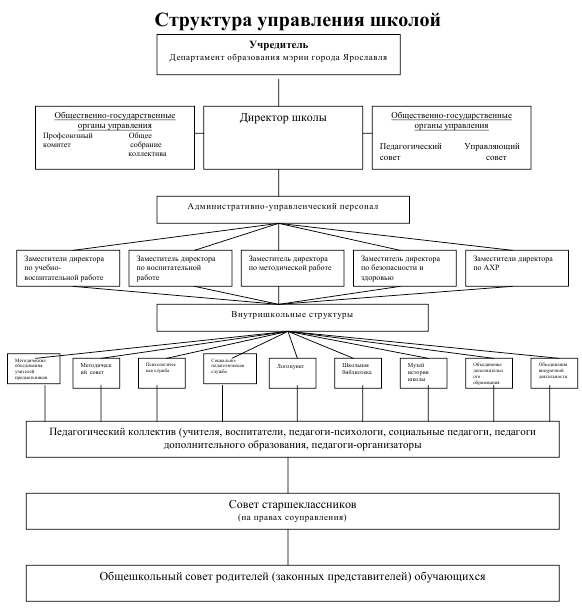       Взаимодействие с другими субъектами образовательной политики:Департамент образования Ярославской области;Департамент образования мэрии города ЯрославляГосударственный пожарный надзорРоспотребнадзорЦентры: - МУ «СШОР № 3 им. В.И. Русанова»,-ЦФКиС «Медведь»,-экологический центр «Родник».-муниципальное учреждение Городской центр психолого-педагогической, медицинской и  социальной помощиСистема условий опирается на локальные акты школы, нормативные правовые акты муниципального, регионального, федерального уровней.Система условий  содержит:описание имеющихся условий: кадровых, психолого-педагогических, финансовых, материально-технических, информационно-методических;обоснование необходимых изменений в имеющихся условиях в соответствии с основной образовательной программой среднего общего образования;  механизмы достижения целевых ориентиров в системе условий;сетевой график (дорожную карту) по формированию необходимой системы условий;контроль за состоянием системы условий.Требования к условиям реализации основной образовательной программы характеризуют кадровые, финансовые, материально-технические и иные условия реализации требований к результатам освоения основной образовательной программы среднего общего образования.Результатом реализации указанных требований является создание образовательной среды:обеспечивающей достижение целей среднего общего образования, его высокое качество, доступность и открытость для обучающихся, их родителей (законных представителей) и всего общества, духовно-нравственное развитие и воспитание обучающихся;  гарантирующей  охрану и укрепление физического, психологического и социального здоровья обучающихся;преемственных по отношению к основному общему образованию и соответствующих специфике образовательной деятельности при получении среднего общего образования, а также возрастным психофизическим особенностям разбития обучающихся.        Условия реализации основной образовательной программы средней школы № 52 обеспечивают для участников образовательных отношений возможность: достижения планируемых результатов освоения основной образовательной программы среднего общего образования  в соответствии с учебными планами и планами внеурочной деятельности всеми обучающимися, в том числе одаренными детьми, детьми с ограниченными возможностями здоровья и инвалидами;развития личности, ее способностей, формирования и удовлетворения социально значимых интересов и потребностей, самореализации обучающихся через организацию урочной и внеурочной деятельности, социальной практики, общественно полезной деятельности, через систему творческих, научных и трудовых объединений, кружков, клубов, секций, студий на основе взаимодействия с другими организациями, осуществляющими образовательную деятельность, а также организациями культуры, спорта, здравоохранения, досуга, службами занятости населения, обеспечения безопасности жизнедеятельности;осознанного выбора обучающимися будущей профессии, дальнейшего успешного образования и профессиональной деятельности; работы с одаренными обучающимися, организации их развития в различных областях образовательной, творческой деятельности;формирования у обучающихся российской гражданской идентичности, социальных ценностей, социально-профессиональных ориентаций, готовности к защите Отечества, службе в Вооруженных силах Российской Федерации;самостоятельного проектирования обучающимися образовательной деятельности и эффективной самостоятельной работы по реализации индивидуальных учебных планов в сотрудничестве с педагогами и сверстниками;выполнения индивидуального проекта всеми обучающимися в рамках учебного времени, специально отведенного учебным планом; участия обучающихся, их родителей (законных представителей), педагогических работников и общественности в проектировании основной образовательной программы, в создании условий для ее реализации, а также образовательной среды и школьного уклада;использования сетевого взаимодействия;участия обучающихся в процессах преобразования социальной среды населенного пункта, разработки и реализации социальных проектов и программ; развития у обучающихся опыта самостоятельной и творческой деятельности: образовательной, учебно-исследовательской и проектной, социальной, информационно-исследовательской, художественной и др.;развития опыта общественной деятельности, решения моральных дилемм и осуществления нравственного выбора;формирования у обучающихся основ экологического мышления, развития опыта природоохранной деятельности, безопасного для человека и окружающей его среды образа жизни;использования в образовательной деятельности современных образовательных технологий;обновления содержания основной образовательной программы, методик и технологий ее реализации в соответствии с динамикой развития системы образования, запросов обучающихся и их родителей (законных представителей) с учетом особенностей развития субъекта Российской Федерации;эффективного использования профессионального и творческого потенциала педагогических и руководящих работников организации, осуществляющей образовательную деятельность, повышения их профессиональной, коммуникативной, информационной и правовой компетентности;эффективного управления организацией, осуществляющей образовательную деятельность с использованием информационно-коммуникационных технологий, современных механизмов финансирования.3.3.1. Требования к кадровым условиям реализации основной образовательной программы включают:укомплектованность организации, осуществляющей образовательную деятельность педагогическими, руководящими и иными работниками;  уровень квалификации педагогических, руководящих и иных работников организации, осуществляющей образовательную деятельность;  непрерывность профессионального развития педагогических и руководящих работников организации, осуществляющей образовательную деятельность, реализующей основную образовательную программу.  Средняя школа № 52  укомплектовывается кадрами, имеющими необходимую квалификацию для решения задач, определенных основной образовательной программой образовательной организации, и способными к инновационной профессиональной деятельности.Организация, осуществляющая образовательную деятельность, реализующая основную образовательную программу среднего общего образования, укомплектована квалифицированными кадрами, согласно штатному расписанию (Приложение № 8   «Штатное расписание»)Кадровое обеспечение реализации основной программы среднего общего образования муниципального общеобразовательного учреждения «Средняя школа № 52»	         Таблица 31Уровень квалификации работников организации, осуществляющей образовательную деятельность, реализующей основную образовательную программу, для каждой занимаемой должности соответствует квалификационным характеристикам по соответствующей должности.  Соответствие уровня квалификации работников организации, осуществляющей образовательную деятельность, реализующей основную образовательную программу, требованиям, предъявляемым к квалификационным категориям (первой или высшей), а также занимаемым ими должностям, устанавливается при их аттестации.                     (Приложение № 9  «Уровень квалификации педагогических работников»)Квалификация педагогических работников организаций, осуществляющих образовательную деятельность отражает:компетентность в соответствующих предметных областях знания и методах обучения;сформированность гуманистической позиции, позитивной направленности на педагогическую деятельность;общую культуру, определяющую характер и стиль педагогической деятельности, влияющую на успешность педагогического общения и позицию педагога;самоорганизованность, эмоциональную устойчивость.У педагогического работника, реализующего основную образовательную программу, сформированы основные компетенции, необходимые для обеспечения реализации требований Стандарта и успешного достижения обучающимися планируемых результатов освоения основной образовательной программы, в том числе умения:обеспечивать условия для успешной деятельности, позитивной мотивации, а также самомотивирования обучающихся;осуществлять самостоятельный поиск и анализ информации с помощью современных информационно-поисковых технологий;разрабатывать программы учебных предметов, курсов, методические и дидактические материалы, выбирать учебники и учебно-методическую литературу, рекомендовать обучающимся дополнительные источники информации, в том числе интернет-ресурсы;выявлять и отражать в основной образовательной программе специфику особых образовательных потребностей (включая региональные, национальные и (или) этнокультурные, личностные, в том числе потребности одаренных детей, детей с ограниченными возможностями здоровья и детей-инвалидов);организовывать и сопровождать учебно-исследовательскую и проектную деятельность обучающихся, выполнение ими индивидуального проекта; реализовывать педагогическое оценивание деятельности обучающихся в соответствии с требованиями Стандарта, включая: проведение стартовой и промежуточной диагностики, внутришкольного мониторинга, осуществление комплексной оценки способности обучающихся решать учебно-практические и учебно-познавательные задачи; использование стандартизированных и нестандартизированных работ; проведение интерпретации результатов достижений обучающихся;использовать возможности ИКТ, работать с текстовыми редакторами, электронными таблицами, электронной почтой и браузерами, мультимедийным оборудованием.Непрерывность профессионального развития работников организации, осуществляющей образовательную деятельность, реализующей основную образовательную программу основного общего образования, обеспечивается освоением работниками организации  дополнительных профессиональных программ по профилю педагогической деятельности не реже чем один раз в три года. (Приложение № 10 «Курсы повышения квалификации»)В организации, осуществляющей образовательную деятельность, реализующем основную образовательную программу, созданы условия для:реализации электронного обучения, применения дистанционных образовательных технологий, а также сетевого взаимодействия с организациями, осуществляющими образовательную деятельность, обеспечивающими возможность восполнения недостающих кадровых ресурсов;оказания постоянной научно-теоретической, методической и информационной поддержки педагогических работников по вопросам реализации основной образовательной программы, использования инновационного опыта других организаций, осуществляющих образовательную деятельность; стимулирования непрерывного повышения уровня квалификации педагогических работников, их методологической культуры, личностного профессионального роста, использования ими современных педагогических технологий; повышения эффективности и качества педагогического труда; выявления, развития и использования потенциальных возможностей педагогических работников;осуществления мониторинга результатов педагогического труда; выявления, развития и использования потенциальных возможностей педагогических работников.3.3.2. Психолого-педагогические условия реализации основной образовательной программыОбеспечение преемственности содержания и форм организации образовательной деятельности при получении среднего общего образования Обеспечение преемственности в формах организации деятельности обучающихся как в урочной, так и во внеурочной работе требует сочетания форм, использовавшихся на предыдущем этапе обучения, с новыми формами. На уровне среднего общего образования в МОУ СШ №52 применяются такие формы, как учебное групповое сотрудничество, проектно- исследовательская деятельность, ролевая игра, дискуссии, тренинги, практики, конференции с постепенным расширением возможностей обучающихся осуществлять выбор характера самостоятельной работы. Учет специфики возрастного психофизического развития обучающихся Обеспечение преемственности должно осуществляться с учетом возрастных психофизических особенностей обучающихся на уровне среднего общего образования. На уровне среднего общего образования меняется мотивация, учеба приобретает профессионально-ориентированный характер. В МОУ СШ №52 осуществляется мониторинг психологического и эмоционального здоровья обучающихся с целью сохранения и повышения достижений в личностном развитии, а также определения индивидуальной психолого-педагогической помощи обучающимся, испытывающим разного рода трудности. 	Формирование и развитие психолого-педагогической компетентности обучающихся, педагогических и административных работников, родителей (законных представителей) обучающихся С целью обеспечения поддержки обучающихся проводится работа по формированию психологической компетентности родителей (законных представителей) обучающихся. Работа с родителями (законными представителями) осуществляется через тематические родительские собрания, консультации педагогов и специалистов, психолого-педагогические консилиумы, круглые столы, презентации классов, посещение уроков и внеурочных мероприятий. Психологическая компетентность родителей (законных представителей) формируется также в дистанционной форме через Интернет. (Участие в проекте «Школа цифрового века») В МОУ СШ №52 разработана матрица комплексной диагностики взаимодействия семьи и МОУ СШ №52:	             Таблица 32Психологическое просвещение обучающихся осуществляется на психологических занятиях, тренингах, интегрированных уроках, консультациях, дистанционно.	                    Таблица 33Вариативность форм психолого-педагогического сопровождения участников образовательных отношенийОсновными формами психолого-педагогического сопровождения в МОУ СШ №52 являются:  профилактика,  диагностика,  консультирование,  коррекционная работа,  развивающая работа,  просвещение,  экспертиза.Диверсификация уровней психолого-педагогического сопровождения Психолого-педагогическое сопровождение участников образовательных отношений на уровне среднего общего образования осуществляется на уровнях: индивидуальном, групповом, на уровне класса, на уровне образовательной организации. Система психологического сопровождения строится на основе развития профессионального взаимодействия психолога и педагогов, специалистов; она представляет собой интегративное единство целей, задач, принципов, структурно-содержательных компонентов, психолого-педагогических условий, показателей, охватывающих всех участников образовательных отношений: учеников, их родителей (законных представителей), педагогов.3.3.3. Финансово-экономические условия реализации основной образовательной программы среднего общего образованияобеспечивают государственные гарантии прав граждан на получение бесплатного общедоступного среднего общего образования обеспечивают возможность исполнения требований Стандарта;  обеспечивают реализацию обязательной части основной образовательной программы и части, формируемой участниками образовательных отношений, включая выполнение индивидуальных проектов внеурочную деятельность;отражают структуру и объем расходов, необходимых для реализации основной образовательной программы, а также механизм их формирования.Нормативы, определяемые органами государственной власти субъектов Российской Федерации в соответствии с пунктом 3 части 1 статьи 8 Федерального закона от 29 декабря 2012 г. № 273-ФЗ «Об образовании в Российской Федерации», нормативные затраты на оказание государственной или муниципальной услуги в сфере образования определяются                                                                                                          Таблица 34 Финансовое обеспечение реализации основной образовательной программы среднего общего образования отражает структуру и объем расходов, необходимых для реализации основной образовательной программы среднего общего образования, а также механизм их формирования.Финансовое обеспечение реализации образовательной программы среднего общего образования производится за счет субсидии на финансовое обеспечение выполнения муниципального задания на оказание муниципальных услуг, предоставляемой учредителем учреждения.Размер субсидии определяется из расчета норматива бюджетного финансирования на одного обучающегося в год и объема муниципального задания (количества обучающихся).(Приложение № 11 «План финансово-хозяйственной деятельности»)3.3.4. Материально-технические условия реализации основной образовательной программы   возможность достижения обучающимися установленных Стандартом требований к результатам освоения основной образовательной программы;соблюдение санитарно-гигиенических требований образовательной деятельности                                                                                                                   Таблица 35Здание организации, осуществляющей образовательную деятельность, набор и размещение помещений для осуществления образовательной деятельности, активной деятельности, отдыха, питания и медицинского обслуживания обучающихся, их площадь, освещенность и воздушно-тепловой режим, расположение и размеры рабочих, учебных зон и зон для индивидуальных занятий соответствуют государственным санитарно-эпидемиологическим правилам и нормативам и обеспечивают возможность безопасной и комфортной организации всех видов урочной и внеурочной деятельности для всех участников образовательных отношений.Организация, осуществляющая образовательную деятельность по реализации основной образовательной программе, имеет необходимые для обеспечения образовательной деятельности обучающихся (в том числе детей с ограниченными возможностями здоровья и детей-инвалидов), административной и хозяйственной деятельности:	               Таблица 36Все указанные виды деятельности в основном обеспечены расходными материалами.3.3.5. Информационно-методические условия реализации основной образовательной программы основного общего образованияИнформационно-методические условия реализации основной образовательной программы обеспечиваются современной информационно-образовательной средой.Информационно-образовательная среда организации, осуществляющей образовательную деятельность, включает:                                                                                                                         Таблица 37Информационно-образовательная среда организации, осуществляющей образовательную деятельность, обеспечивает	              Таблица 38Эффективное использование информационно-образовательной среды предполагает компетентность работников организации, осуществляющей образовательную деятельность в решении профессиональных задач с применением ИКТ, а также наличие служб поддержки применения ИКТ. Функционирование информационно-образовательной среды соответствует законодательству Российской Федерации.Учебно-методическое и информационное обеспечение реализации основной образовательной программы включает:	                            Таблица 39Учебно-методическое и информационное обеспечение направлено на создание широкого, постоянного и устойчивого доступа для всех участников образовательных отношений к любой информации, связанной с реализацией основной образовательной программы, достижением планируемых результатов, организацией образовательной деятельности и условиями ее осуществления.  Учебно-методическое и информационное обеспечение реализации основной образовательной программы включает:	                        Таблица 40Норма обеспеченности образовательной деятельности учебными изданиями определяется исходя из расчета:  	                  Таблица 41(Приложение № 12  «Учебно-методическое обеспечение»)3.3.6. Обоснование необходимых изменений в имеющихся условиях в соответствии с основной образовательной программой среднего общего образования               Система условий реализации ООП СОО МОУ СШ № 52 базируется на результатах проведенной в ходе разработки программы комплексной аналитико-обобщающей и прогностической работы, включающей: – анализ имеющихся в образовательной организации условий и ресурсов реализации основной образовательной программы среднего общего образования; – установление степени их соответствия требованиям ФГОС, а также целям и задачам основной образовательной программы образовательной организации, сформированным с учетом потребностей всех участников образовательных отношений; – выявление проблемных зон и установление необходимых изменений в имеющихся условиях для приведения их в соответствие с требованиями ФГОС СОО; – разработку с привлечением всех участников образовательных отношений и возможных партнеров механизмов достижения целевых ориентиров в системе условий; – разработку сетевого графика (дорожной карты) создания необходимой системы условий; – разработку механизмов мониторинга, оценки и коррекции реализации промежуточных этапов разработанного графика (дорожной карты). 3.4. МЕХАНИЗМЫ ДОСТИЖЕНИЯ ЦЕЛЕВЫХ ОРИЕНТИРОВ В СИСТЕМЕ УСЛОВИЙ       Механизмы достижения целевых ориентиров в системе условий включают: организационную структуру  МОУ СШ № 52, система государственно-общественного управления, отношений, систему социального партнерства школы.      Результатом достижения целевых ориентиров в системе условий является образовательная среда МОУ СШ № 52: обеспечивающая достижение целей среднего общего образования, его высокое качество, доступность и открытость для обучающихся, их родителей (законных представителей) и всего общества, воспитание и социализацию обучающихся; гарантирующая сохранение и укрепление физического, психологического здоровья и социального благополучия обучающихся; способствующая преемственности по отношению к основному общему образованию соответствующая специфике образовательной деятельности при получении среднего общего образования, а также возрастным психофизическим особенностям развития обучающихся. 3.5. СЕТЕВОЙ ГРАФИК (ДОРОЖНАЯ КАРТА) ПО ФОРМИРОВАНИЮ НЕОБХОДИМОЙ СИСТЕМЫ УСЛОВИЙ	                Таблица 423.6. КОНТРОЛЬ ЗА СОСТОЯНИЕМ СИСТЕМЫ УСЛОВИЙ            Контроль за состоянием системы условий реализации ООП СОО проводится путем мониторинга с целью эффективного управления процессом ее реализации. Оценке обязательно подлежат:                                                                                                                                         Таблица 43Принято на заседанииСогласовано на заседанииУтвержденопедагогического советаПротокол  № 11от 29.05.2019 г.Управляющего советаПротокол № 4от 29.05.2019 г.приказом директора школы№ 01-10/238от 05. 06. 2019 г.1.ЦЕЛЕВОЙ РАЗДЕЛ ОСНОВНОЙ ОБРАЗОВАТЕЛЬНОЙ ПРОГРАММЫ СРЕДНЕГО ОБЩЕГО ОБРАЗОВАНИЯ1.1.Пояснительная записка51.1.1Цели и задачи реализации основной образовательной программы среднего общего образования51.1.2Принципы и подходы к формированию основной образовательной программы среднего общего образования61.1.3Общая характеристика основной образовательной программы71.1.4Подходы к организации внеурочной деятельности среднего общего образования91.1.5Приоритетные направления реализации программы111.2Планируемые результаты освоения обучающимися основной образовательной программы среднего общего образования121.2.1Планируемые личностные результаты освоения ООП СОО121.2.2Планируемые метапредметные результаты освоения ООП СОО151.2.3Планируемые предметные результаты освоения ООП СОО231.2.3.1Русский язык, литература (базовый уровень)231.2.3.2Русский язык, литература (углублённый уровень)271.2.3.3Иностранный язык, Второй иностранный язык (базовый уровень)281.2.3.4История (базовый уровень)321.2.3.5Обществознание (базовый уровень)331.2.3.6.Экономика (углублённый уровень)391.2.3.7География (базовый уровень)431.2.3.8Право (углублённый уровень)451.2.3.9Математика (включая алгебру и начала математического анализа, геометрию) (базовый уровень)481.2.3.10Математика (включая алгебру и начала математического анализа, геометрию) (углублённый уровень)581.2.3.11Информатика (базовый уровень)671.2.3.12Физика (базовый уровень)681.2.3.13Химия (базовый уровень)701.2.3.14Химия (углублённый уровень)721.2.3.15Биология (базовый уровень)751.2.3.16Биология (углублённый  уровень)761.2.3.17Астрономия (базовый уровень)781.2.3.18Физическая культура (базовый уровень)791.2.3.19Основы безопасности жизнедеятельности (базовый уровень)811.2.3.20Родной язык и родная литература (базовый и углублённый уровень)891.3Система оценки достижения планируемых результатов освоения основной образовательной программы среднего общего образования901.3.1Общие положения901.3.2Особенности оценки личностных  результатов931.3.3Особенности оценки метапредметных результатов951.3.4Особенности оценки предметных результатов971.3.5Организация и содержание оценочных процедур991.3.6Государственная итоговая аттестация1002.СОДЕРЖАТЕЛЬНЫЙ РАЗДЕЛ ОСНОВНОЙ ОБРАЗОВАТЕЛЬНОЙ ПРОГРАММЫ СРЕДНЕГО ОБЩЕГО ОБРАЗОВАНИЯ1022.1Программа развития универсальных учебных действий при получении среднего общего образования, включающая формирование компетенций обучающихся в области учебно-исследовательской и проектной деятельности1022.1.1Цели и задачи, включающие учебно-исследовательскую и проектную деятельность обучающихся как средство совершенствования их универсальных учебных действий; описание места Программы и её роли в реализации требований ФГОС СОО1032.1.2Описание понятий, функций, состава и характеристик универсальных учебных действий и их связи с содержанием отдельных учебных предметов и внеурочной деятельностью, а также места универсальных учебных действий в структуре образовательной деятельности1042.1.3Типовые задачи по формированию универсальных учебных действий1082.1.4Описание особенностей учебно-исследовательской и проектной деятельности обучающихся1222.1.5Описание основных направлений учебно-исследовательской и проектной деятельности обучающихся1252.1.6Планируемые результаты учебно-исследовательской и проектной деятельности обучающихся в рамках урочной и внеурочной деятельности1252.1.7Описание условий, обеспечивающих развитие универсальных учебных действий у обучающихся, в том числе системы организационно-методического и ресурсного обеспечения учебно-исследовательской и проектной деятельности обучающихся1262.1.8Методика и инструментарий оценки успешности освоения и применения обучающимися универсальных учебных действий1272.2Программы отдельных учебных предметов и курсов1302.3Программа коррекционной работы1322.3.1Цели и задачи программы коррекционной работы с обучающимися с особыми образовательными потребностями, в том числе с ограниченными возможностями здоровья и инвалидами, на уровне среднего общего образования1332.3.2Перечень и содержание комплексных, индивидуально ориентированных коррекционных мероприятий, включающих использование индивидуальных методов обучения и воспитания, проведение индивидуальных и групповых занятий под руководством специалистов1342.3.3Система комплексного психолого-медико-социального сопровождения и поддержки обучающихся с особыми образовательными потребностями, в том числе с ограниченными возможностями здоровья и инвалидов1382.3.4Механизм взаимодействия, предусматривающий общую целевую и стратегическую направленность работы учителей, специалистов в области коррекционной и специальной педагогики, специальной психологии, медицинских работников 1392.3.5Планируемые результаты работы с обучающимися с особыми образовательными потребностями, в том числе с ограниченными возможностями здоровья и инвалидами1423.ОРГАНИЗАЦИОННЫЙ РАЗДЕЛ ОСНОВНОЙ ОБРАЗОВАТЕЛЬНОЙ ПРОГРАММЫ СРЕДНЕГО ОБЩЕГО ОБРАЗОВАНИЯ1433.1Учебный план среднего общего образования1433.2План внеурочной деятельности1503.3Система условий реализации основной образовательной программы1533.3.1Требования к кадровым условиям реализации основной образовательной программы1563.3.2Психолого-педагогические условия реализации основной образовательной программы1663.3.3Финансовое обеспечение реализации образовательной программы среднего общего образования 1723.3.4Материально-технические условия реализации основной образовательной программы1733.3.5Информационно-методические условия реализации основной образовательной программы1853.3.6Обоснование необходимых изменений в имеющихся условиях в соответствии с основной образовательной программой среднего общего образования1923.4Механизм достижения целевых ориентиров в системе условий1923.5Сетевой график (дорожная карта) по формированию необходимой системы условий1933.6Контроль за состоянием системы условий199Компоненты модели Целеполагание и содержание компонентов модели, формы внеурочной деятельности Реализация программ курсов внеурочной деятельности Направлена: на создание условий для включения обучающихся в осознание и переживание базовых национальных ценностей как субъективно-значимых, устойчивых жизненных ориентиров и развитие у них способности к реализации творческого потенциала в предметно-продуктивной деятельности на основе ценностных установок. Включает: программы курсов внеурочной деятельности образовательной организации по направлениям развития личности: спортивно-оздоровительное, духовно-нравственное, социальное, общеинтеллектуальное, общекультурное. Осуществляется через: - регулярные формы внеурочной деятельности: занятия по программам курсов внеурочной деятельности (реализация программ курсов внеурочной деятельности осуществляется в соответствии с выбором обучающихся и их родителей (законных представителей); - нерегулярные формы внеурочной деятельности: культурные и социальные практики. Педагогическая поддержка проектно- исследовательской деятельности обучающихся Направлена: на создание условий для формирования у обучающихся мотивации к обучению и познанию и оказания помощи в решении их индивидуальных проблем, связанных с успешным продвижением в обучении. Включает: индивидуально-групповое сопровождение обучающихся по подготовке к предметным олимпиадам, конкурсам (в том числе дистанционным) и проектно-исследовательской деятельности. Осуществляется через: - регулярные формы внеурочной деятельности: занятия по программам курсов внеурочной деятельности образовательной организации нерегулярные формы внеурочной деятельности: проектно- исследовательская деятельность, предметные, дистанционные олимпиады и конкурсы, фестиваль наук и др.Реализация социально значимой деятельности обучающихсяНаправлена: на создание условий для получения обучающимися опыта самостоятельного общественного действия. Социальное созревание и формирование основ гражданской идентичности обучающихся происходит посредством их добровольного и посильного включения в решение реальных проблем взрослого сообщества на основе морального выбора. Включает: благотворительную и социально значимую деятельность, участие в работе детских общественных организациях и клубах. Осуществляется через:  - нерегулярные формы: благотворительные марафоны, семейные социально значимые проекты, экологические акции и проекты, культурные и социальные практики и др. Требования к результатам освоения ООП СОО (ФГОС СОО)Планируемые результаты освоения ООП СОО (уточнение и конкретизация) Планируемые результаты освоения ООП СОО (уточнение и конкретизация) Требования к результатам освоения ООП СОО (ФГОС СОО)У выпускника будут сформированыВыпускник получит возможность для формированияГотовность и способность обучающихся к саморазвитию и личностному самоопределению, сформированность их мотивации к обучению и целенаправленной познавательной деятельности,  системы значимых социальных и межличностных отношений, ценностно- смысловых установок, отражающих личностные и гражданские позиции в деятельности, антикоррупционное мировоззрение, правосознание, экологическую культуру, способность ставить цели и строить жизненные планы, способность   к осознанию российской гражданской идентичности  в поликультурном социуме-российская гражданская идентичность, патриотизм, уважение к своему народу, чувства ответственности перед Родиной, гордости за свой край, свою Родину, прошлое и настоящее многонационального народа России, уважение государственных символов (герб, флаг, гимн);- гражданская позиция как активного и ответственного члена российского общества, осознающего свои конституционные   права   и   обязанности, уважающего закон и правопорядок, обладающего чувством собственного достоинства, осознанно принимающего традиционные национальные и общечеловеческие гуманистические и демократические ценности; - готовность к служению Отечеству, его защите; - мировоззрение, соответствующее современному уровню развития науки и общественной практики, основанного на диалоге культур, а также различных форм общественного сознания, осознание своего места в поликультурном мире; -основы саморазвития и самовоспитания в соответствии с общечеловеческими их ценностями и идеалами гражданского общества; готовность и способность к самостоятельной, творческой и ответственной деятельности;-толерантное сознание и поведение в поликультурном мире, готовность и способность вести диалог с другими людьми, достигать в нем взаимопонимания, находить общие цели и сотрудничать для их достижения, способность противостоять идеологии экстремизма, национализма, ксенофобии, дискриминации по социальным, религиозным, расовым, национальным признакам и другим негативным социальным явлениям; - навыки сотрудничества  со сверстниками, детьми младшего возраста, взрослыми в  образовательной, общественно  полезной, учебно- исследовательской, проектной и других видах деятельности; - нравственное сознание и поведение на основе усвоения общечеловеческих ценностей; - готовность и способность к образованию,  в том числе самообразованию, на протяжении всей жизни; сознательное отношение к непрерывному образованию как условию успешной профессиональной  и общественной деятельности; - эстетическое отношение к миру, включая эстетику быта, научного и технического творчества, спорта, общественных отношений.- принятие   и   способность  реализации ценностей здорового и безопасного образа жизни, потребности в  физическом самосовершенствовании,     занятиях спортивно-оздоровительной деятельностью, неприятие    вредных привычек:  курения,  употребления алкоголя, наркотиков; - бережное, ответственное и компетентное отношение к физическому и психологическому          здоровью,        как собственному, так и других людей, умение оказывать первую помощь; - осознанный выбор будущей профессии и возможностей реализации собственных жизненных планов; - отношение к профессиональной деятельности как возможности участия в решении личных, общественных, государственных, общенациональных проблем; - экологическое мышление, понимание влияния социально-экономических процессов на состояние природной и социальной среды; опыт эколого- направленной деятельности; - ответственное отношение к созданию семьи на основе осознанного принятия ценностей семейной жизни -уважения к культуре, языкам, традициям и обычаям народов, проживающих в Российской Федерации. -общекультурной компетентности, отражающей личностные и гражданские позиции; -чувства причастности к историко-культурной общности российского народа и судьбе России, патриотизм; -уважения к русскому языку как государственному языку Российской Федерации, являющемуся основой российской идентичности и главным фактором национального самоопределения; -готовности к участию в общественной жизни;  -готовности к осуществлению собственных прав и свобод без нарушения прав и свобод других лиц; -готовности к отстаиванию собственных прав и свобод человека и гражданина согласно общепризнанным принципам и нормам международного права и в соответствии с Конституцией Российской Федерации, правовая и политическая грамотность; осознанного понимания своего места в поликультурном мире;  ценностей демократии и социальной солидарности; -готовности к договорному регулированию отношений в группе или социальной организации; -готовности к конструктивному участию в принятии решений, затрагивающих личностные и общественные права и интересы, в том числе в различных формах общественной самоорганизации, самоуправления, общественно значимой деятельности; -принятия идей интернационализма, дружбы, равенства, взаимопомощи народов; - уважительного отношения к национальному достоинству людей, их чувствам, религиозным убеждениям-компетентности в реализации основ гражданской идентичностив поступках и деятельности;в поступках и деятельности; -правовой культуры, необходимой для становления гражданского общества; - ценностно-смысловых основ служения Отечеству; - компетентности к саморазвитию и самообновлению; - адекватной позитивной самооценки и «Я-концепции»; - установки на реализацию позитивных жизненных планов, инициативность, креативность, готовность и способность к личностному самоопределению; - эмпатии как осознанного понимания и сопереживания чувствам других, выражающейся в поступках, направленных на помощь и обеспечение благополучия; принятия гуманистических ценностей, осознанного, уважительного и доброжелательного отношения к другому человеку, его мнению, мировоззрению; - позитивного отношения к лицам с ограниченными возможностями здоровья и инвалидам; - способности к сознательному выбору добра, нравственного сознания и поведения на основе усвоения общечеловеческих ценностей и нравственных чувств (чести, долга, справедливости, милосердия и дружелюбия); - нравственного сознания на теоретическом и обыденном уровне; - навыков сотрудничества в системе дистанционного образования; -готовности и способности отстаивать личное достоинство, собственное мнение,  морального сознания на конвенциональном уровне, способности к решению моральных дилемм на основе учѐта позиций участников дилеммы, ориентации на их мотивы и чувства; - поведения соответствующего моральным нормам и этическим требованиям общества; - антикоррупционного сознания; - готовности к научно-техническому творчеству; - выраженной устойчивой учебно-познавательной мотивации и интереса к учению;-системного мышления соответствующего уровню развития современной экономики и общества; - эстетического вкуса как основы ценностного отношения к культурному достоянию; - готовности к эстетическому обустройству собственного быта;. - устойчивой мотивации к реализации ценностей здорового и безопасного образа жизни; -потребности трудиться, уважения к труду и людям труда, трудовым достижениям, добросовестного, ответственного и творческого отношения к разным видам трудовой деятельности; - готовности к самообслуживанию, включая выполнение домашних обязанностей - уважения ко всем формам собственности, готовности к защите своей собственности, - экологической культуры, бережного отношения к родной земле, природным богатствам России и мира;  умений и навыков разумного природопользования, нетерпимого отношения к действиям, приносящим вред экологии; - готовности и способности обеспечить себе и своим близким достойную жизнь в процессе самостоятельной, трудовой деятельности; - положительного образа семьи, родительства (отцовства и материнства), интериоризации традиционных семейных ценностей; конструктивного отношения к критическим замечаниям, рассмотрение их как ресурса личностного развития.Требования к результатам освоения ООП СОО (ФГОС СОО)Планируемые результаты освоения ООП СОО (уточнение и конкретизация) Регулятивные универсальные учебные действияПланируемые результаты освоения ООП СОО (уточнение и конкретизация) Регулятивные универсальные учебные действияПланируемые результаты освоения ООП СОО (уточнение и конкретизация) Регулятивные универсальные учебные действияПланируемые результаты освоения ООП СОО (уточнение и конкретизация) Регулятивные универсальные учебные действияТребования к результатам освоения ООП СОО (ФГОС СОО)Выпускник научитсяВыпускник научитсяВыпускник получит возможность научитьсяВыпускник получит возможность научитьсяОсвоение обучающимися межпредметных понятий и универсальных учебных действий (регулятивные, познавательные, коммуникативные), способность их использования в познавательной и социальной практике, самостоятельность в планировании и осуществлении учебной деятельности и организации учебного сотрудничества с педагогами и сверстниками, способность к построению индивидуальной образовательной траектории,владение навыками учебно- исследовательской, проектной и социальной деятельности-умению самостоятельно определять цели деятельности и составлять планы деятельности; - самостоятельно осуществлять, контролировать и корректировать деятельность; - использовать все возможные ресурсы для достижения поставленных целей и реализации планов деятельности; - выбирать успешные стратегии в различных ситуациях; - умению самостоятельно оценивать и принимать решения, определяющие стратегию поведения, с учетом гражданских и нравственных ценностей; - навыкам познавательной рефлексии как осознания совершаемых действий и мыслительных процессов, их результатов и оснований, границ своего знания и незнания, новых познавательных задач и средств их достижения; - ставить и формулировать собственные задачи в образовательной деятельности и жизненных ситуациях; - выбирать путь достижения цели, планировать решение поставленных задач, оптимизируя материальные и нематериальные затраты; - сопоставлять полученный результат деятельности с поставленной заранее целью; - самостоятельно проектировать и организовывать свою индивидуальную и групповую деятельность, организовывать своё время с использованием ИКТ; - соблюдать нормы информационной культуры, этики и права; - с уважением относиться к частной информации и информационным правам других людей; - самостоятельно и совместно с другими авторами разрабатывать систему параметров и критериев оценки эффективности и продуктивности реализации проекта или исследования на каждом этапе реализации и по завершении работы; - адекватно оценивать риски реализации проекта и проведения исследования и предусматривать пути минимизации этих рисков; - адекватно оценивать последствия реализации своего проекта (изменения, которые он повлечет в жизни других людей, сообществ); - адекватно оценивать дальнейшее развитие своего проекта или исследования, видеть возможные варианты применения результатов. - оценивать ресурсы, в том числе и нематериальные (такие, как время), необходимые для достижения поставленной цели-умению самостоятельно определять цели деятельности и составлять планы деятельности; - самостоятельно осуществлять, контролировать и корректировать деятельность; - использовать все возможные ресурсы для достижения поставленных целей и реализации планов деятельности; - выбирать успешные стратегии в различных ситуациях; - умению самостоятельно оценивать и принимать решения, определяющие стратегию поведения, с учетом гражданских и нравственных ценностей; - навыкам познавательной рефлексии как осознания совершаемых действий и мыслительных процессов, их результатов и оснований, границ своего знания и незнания, новых познавательных задач и средств их достижения; - ставить и формулировать собственные задачи в образовательной деятельности и жизненных ситуациях; - выбирать путь достижения цели, планировать решение поставленных задач, оптимизируя материальные и нематериальные затраты; - сопоставлять полученный результат деятельности с поставленной заранее целью; - самостоятельно проектировать и организовывать свою индивидуальную и групповую деятельность, организовывать своё время с использованием ИКТ; - соблюдать нормы информационной культуры, этики и права; - с уважением относиться к частной информации и информационным правам других людей; - самостоятельно и совместно с другими авторами разрабатывать систему параметров и критериев оценки эффективности и продуктивности реализации проекта или исследования на каждом этапе реализации и по завершении работы; - адекватно оценивать риски реализации проекта и проведения исследования и предусматривать пути минимизации этих рисков; - адекватно оценивать последствия реализации своего проекта (изменения, которые он повлечет в жизни других людей, сообществ); - адекватно оценивать дальнейшее развитие своего проекта или исследования, видеть возможные варианты применения результатов. - оценивать ресурсы, в том числе и нематериальные (такие, как время), необходимые для достижения поставленной цели-самостоятельно, полно и адекватно учитывать условия и средства их достижения; - выделять альтернативные способы достижения цели и выбирать наиболее эффективный способ; - основам саморегуляции в учебной и познавательной деятельности в форме осознанного управления своим поведением и деятельностью, направленной на достижение поставленных целей; - организовывать эффективный поиск ресурсов, необходимых для достижения поставленной цели; - осуществлять познавательную рефлексию в отношении действий по решению учебных и познавательных задач; - адекватно оценивать объективную трудность как меру фактического или предполагаемого расхода ресурсов на решение задачи; - выбирать путь достижения цели, планировать решение поставленных задач, оптимизируя материальные и нематериальные затраты; - основам саморегуляции эмоциональных состояний - прилагать волевые усилия и преодолевать трудности и препятствия на пути достижения целей; - адекватно оценивать свои возможности достижения цели определѐнной сложности в различных сферах самостоятельной деятельности; - оценивать возможные последствия достижения поставленной цели в деятельности, собственной жизни и жизни окружающих людей, основываясь на соображениях этики и морали; - построению жизненных планов во временной перспективе.  - выстраивать индивидуальную образовательную траекторию, учитывая ограничения со стороны других участников и ресурсные ограничения-самостоятельно, полно и адекватно учитывать условия и средства их достижения; - выделять альтернативные способы достижения цели и выбирать наиболее эффективный способ; - основам саморегуляции в учебной и познавательной деятельности в форме осознанного управления своим поведением и деятельностью, направленной на достижение поставленных целей; - организовывать эффективный поиск ресурсов, необходимых для достижения поставленной цели; - осуществлять познавательную рефлексию в отношении действий по решению учебных и познавательных задач; - адекватно оценивать объективную трудность как меру фактического или предполагаемого расхода ресурсов на решение задачи; - выбирать путь достижения цели, планировать решение поставленных задач, оптимизируя материальные и нематериальные затраты; - основам саморегуляции эмоциональных состояний - прилагать волевые усилия и преодолевать трудности и препятствия на пути достижения целей; - адекватно оценивать свои возможности достижения цели определѐнной сложности в различных сферах самостоятельной деятельности; - оценивать возможные последствия достижения поставленной цели в деятельности, собственной жизни и жизни окружающих людей, основываясь на соображениях этики и морали; - построению жизненных планов во временной перспективе.  - выстраивать индивидуальную образовательную траекторию, учитывая ограничения со стороны других участников и ресурсные ограниченияКоммуникативные универсальные учебные действияКоммуникативные универсальные учебные действияКоммуникативные универсальные учебные действияКоммуникативные универсальные учебные действияКоммуникативные универсальные учебные действия- умению продуктивно общаться и взаимодействовать в процессе совместной деятельности, учитывать позиции других участников деятельности, эффективно разрешать конфликты; - самостоятельной информационно-познавательной деятельности, владению навыками получения необходимой информации из словарей разных типов, умению ориентироваться в различных источниках информации, критически оценивать и интерпретировать информацию, получаемую из различных источников; - умению использовать средства информационных и коммуникационных технологий в решении когнитивных, коммуникативных и организационных задач с соблюдением требований эргономики, техники безопасности, гигиены, ресурсосбережения, правовых и этических норм, норм информационной безопасности; - владению языковыми средствами - умением ясно, логично и точно излагать свою точку зрения, использовать адекватные языковые средства; - осуществлять деловую коммуникацию каксо сверстниками, так и со взрослыми (как внутри образовательной организации, так и за ее пределами), подбирать партнеров для деловой коммуникации исходя из соображений результативности взаимодействия, а не личных симпатий; - ориентироваться в содержании самостоятельно выбранного текста и понимать его целостный смысл; - самостоятельно находить в тексте требуемую информацию; - самостоятельно находить доводы в защиту своей точки зрения; - на основе имеющихся знаний, жизненного опыта подвергать сомнению достоверность имеющейся информации, обнаруживать недостоверность получаемой информации, пробелы в информации и находить пути восполнения этих пробелов; - в процессе работы с одним или несколькими источниками выявлять содержащуюся в них противоречивую, конфликтную информацию; - самостоятельно формулировать вопросы к сообщению, создавать краткое описание сообщения; цитировать фрагменты сообщения; - самостоятельно готовить аудиовидеоподдержку, включая выступление перед дистанционной аудиторией; - самостоятельно участвовать в обсуждении (аудиовидеофорумы, текстовые форумы) с использованием возможностей Интернета; - осуществлять образовательное взаимодействие в информационном пространстве РФ; - вступать в коммуникацию с держателями различных типов ресурсов, точно и объективно презентуя свой проект или возможные результаты исследования, с целью обеспечения продуктивного взаимовыгодного сотрудничества.-Учитывать отличительные особенности коммуникации в сотрудничестве других людей от собственной позиции;- учитывать разные мнения и интересы и обосновывать собственную позицию;- понимать относительность мнений и подходов к решению проблемы;- продуктивно разрешать конфликты на основе учѐта интересов и позиций всех участников, поиска и оценки альтернативных способов разрешения конфликтов;- договариваться и приходить к общему решению в совместной деятельности, в том числе в ситуации столкновения интересов;- брать на себя инициативу в организации совместного действия (деловое лидерство);- осуществлять коммуникативную рефлексию как осознание оснований собственных действий и действий партнѐра;- в процессе коммуникации достаточно точно, последовательно     и     полно     передавать  партнѐру необходимую      информацию      как      ориентир    для построения действия; - вступать в диалог, а также участвовать в коллективном обсуждении проблем, участвовать в дискуссии и аргументировать свою позицию, владеть монологической и диалогической формами речи в соответствии с грамматическими и синтаксическими нормами родного языка; - следовать морально-этическим и психологическим принципам общения и сотрудничества на основе уважительного отношения к партнѐрам, внимания к личности другого, адекватного межличностного восприятия; - готовности адекватно реагировать на нужды других, в частности оказывать помощь и эмоциональную поддержку партнерам в процессе достижения общей цели совместной деятельности; - при осуществлении групповой работы быть как руководителем, так и членом команды в разных ролях (генератор идей, критик, исполнитель, выступающий, эксперт и т.д.); - координировать и выполнять работу в условиях реального, виртуального и комбинированного взаимодействия; - развернуто, логично и точно излагать свою точку зрения с использованием адекватных (устных и письменных) языковых средств; - распознавать конфликтогенные ситуации и предотвращать конфликты до их активной фазы, выстраивать деловую и образовательную коммуникацию, избегая личностных оценочных суждений; - осуществлять деловую коммуникацию как со сверстниками, так и со взрослыми (как внутри образовательной организации, так и за ее пределами), подбирать партнеров для деловой коммуникации исходяиз соображений результативности взаимодействия; - анализировать изменения своего эмоционального состояния в процессе чтения, получения и переработки полученной информации и её осмысления; - выявлять имплицитную информацию текста на основе сопоставления иллюстративного материала с информацией текста, анализа подтекста (использованных языковых средств и структуры текста); -критически относиться к рекламной информации; - находить способы проверки противоречивой информации; - определять достоверную информацию в случае наличия противоречивой или конфликтной ситуации; - находить и приводить критические аргументы в отношении действий и суждений другого; искать и находить обобщенные способы решения задач, в том числе, осуществлять развернутый информационный поиск и ставить на его основе новые (учебные и познавательные) задачи;  - критически оценивать и интерпретировать информацию с разных позиций, распознавать и фиксировать противоречия в информационных источниках; - понимать сообщения, используя при их восприятии внутренние и внешние ссылки, различные инструменты поиска, справочные источники (включая двуязычные).-Учитывать отличительные особенности коммуникации в сотрудничестве других людей от собственной позиции;- учитывать разные мнения и интересы и обосновывать собственную позицию;- понимать относительность мнений и подходов к решению проблемы;- продуктивно разрешать конфликты на основе учѐта интересов и позиций всех участников, поиска и оценки альтернативных способов разрешения конфликтов;- договариваться и приходить к общему решению в совместной деятельности, в том числе в ситуации столкновения интересов;- брать на себя инициативу в организации совместного действия (деловое лидерство);- осуществлять коммуникативную рефлексию как осознание оснований собственных действий и действий партнѐра;- в процессе коммуникации достаточно точно, последовательно     и     полно     передавать  партнѐру необходимую      информацию      как      ориентир    для построения действия; - вступать в диалог, а также участвовать в коллективном обсуждении проблем, участвовать в дискуссии и аргументировать свою позицию, владеть монологической и диалогической формами речи в соответствии с грамматическими и синтаксическими нормами родного языка; - следовать морально-этическим и психологическим принципам общения и сотрудничества на основе уважительного отношения к партнѐрам, внимания к личности другого, адекватного межличностного восприятия; - готовности адекватно реагировать на нужды других, в частности оказывать помощь и эмоциональную поддержку партнерам в процессе достижения общей цели совместной деятельности; - при осуществлении групповой работы быть как руководителем, так и членом команды в разных ролях (генератор идей, критик, исполнитель, выступающий, эксперт и т.д.); - координировать и выполнять работу в условиях реального, виртуального и комбинированного взаимодействия; - развернуто, логично и точно излагать свою точку зрения с использованием адекватных (устных и письменных) языковых средств; - распознавать конфликтогенные ситуации и предотвращать конфликты до их активной фазы, выстраивать деловую и образовательную коммуникацию, избегая личностных оценочных суждений; - осуществлять деловую коммуникацию как со сверстниками, так и со взрослыми (как внутри образовательной организации, так и за ее пределами), подбирать партнеров для деловой коммуникации исходяиз соображений результативности взаимодействия; - анализировать изменения своего эмоционального состояния в процессе чтения, получения и переработки полученной информации и её осмысления; - выявлять имплицитную информацию текста на основе сопоставления иллюстративного материала с информацией текста, анализа подтекста (использованных языковых средств и структуры текста); -критически относиться к рекламной информации; - находить способы проверки противоречивой информации; - определять достоверную информацию в случае наличия противоречивой или конфликтной ситуации; - находить и приводить критические аргументы в отношении действий и суждений другого; искать и находить обобщенные способы решения задач, в том числе, осуществлять развернутый информационный поиск и ставить на его основе новые (учебные и познавательные) задачи;  - критически оценивать и интерпретировать информацию с разных позиций, распознавать и фиксировать противоречия в информационных источниках; - понимать сообщения, используя при их восприятии внутренние и внешние ссылки, различные инструменты поиска, справочные источники (включая двуязычные).-Учитывать отличительные особенности коммуникации в сотрудничестве других людей от собственной позиции;- учитывать разные мнения и интересы и обосновывать собственную позицию;- понимать относительность мнений и подходов к решению проблемы;- продуктивно разрешать конфликты на основе учѐта интересов и позиций всех участников, поиска и оценки альтернативных способов разрешения конфликтов;- договариваться и приходить к общему решению в совместной деятельности, в том числе в ситуации столкновения интересов;- брать на себя инициативу в организации совместного действия (деловое лидерство);- осуществлять коммуникативную рефлексию как осознание оснований собственных действий и действий партнѐра;- в процессе коммуникации достаточно точно, последовательно     и     полно     передавать  партнѐру необходимую      информацию      как      ориентир    для построения действия; - вступать в диалог, а также участвовать в коллективном обсуждении проблем, участвовать в дискуссии и аргументировать свою позицию, владеть монологической и диалогической формами речи в соответствии с грамматическими и синтаксическими нормами родного языка; - следовать морально-этическим и психологическим принципам общения и сотрудничества на основе уважительного отношения к партнѐрам, внимания к личности другого, адекватного межличностного восприятия; - готовности адекватно реагировать на нужды других, в частности оказывать помощь и эмоциональную поддержку партнерам в процессе достижения общей цели совместной деятельности; - при осуществлении групповой работы быть как руководителем, так и членом команды в разных ролях (генератор идей, критик, исполнитель, выступающий, эксперт и т.д.); - координировать и выполнять работу в условиях реального, виртуального и комбинированного взаимодействия; - развернуто, логично и точно излагать свою точку зрения с использованием адекватных (устных и письменных) языковых средств; - распознавать конфликтогенные ситуации и предотвращать конфликты до их активной фазы, выстраивать деловую и образовательную коммуникацию, избегая личностных оценочных суждений; - осуществлять деловую коммуникацию как со сверстниками, так и со взрослыми (как внутри образовательной организации, так и за ее пределами), подбирать партнеров для деловой коммуникации исходяиз соображений результативности взаимодействия; - анализировать изменения своего эмоционального состояния в процессе чтения, получения и переработки полученной информации и её осмысления; - выявлять имплицитную информацию текста на основе сопоставления иллюстративного материала с информацией текста, анализа подтекста (использованных языковых средств и структуры текста); -критически относиться к рекламной информации; - находить способы проверки противоречивой информации; - определять достоверную информацию в случае наличия противоречивой или конфликтной ситуации; - находить и приводить критические аргументы в отношении действий и суждений другого; искать и находить обобщенные способы решения задач, в том числе, осуществлять развернутый информационный поиск и ставить на его основе новые (учебные и познавательные) задачи;  - критически оценивать и интерпретировать информацию с разных позиций, распознавать и фиксировать противоречия в информационных источниках; - понимать сообщения, используя при их восприятии внутренние и внешние ссылки, различные инструменты поиска, справочные источники (включая двуязычные).Познавательные универсальные учебные действияПознавательные универсальные учебные действияПознавательные универсальные учебные действияПознавательные универсальные учебные действияПознавательные универсальные учебные действия- навыкам познавательной, учебно-исследовательской и проектной деятельности, навыкам разрешения проблем;- самостоятельному поиску методов решения практических задач, применению различных методов познания;- умению определять назначение и функции различных социальных институтов;- критически оценивать и интерпретировать информацию с разных позиций, распознавать и фиксировать противоречия в информационных источниках;- ставить проблему, обосновывать ее и аргументировать актуальность;- самостоятельно проводить исследование на основе теоретических и эмпирических методов;- выдвигать гипотезы о связях и закономерностях событий, процессов, объектов;- делать умозаключения (индуктивные и по аналогии) и выводы на основе аргументации; выходить за рамки учебного предмета ииспользовать различные модельно-схематические средства для представления существенных связей и отношений, а также противоречий, выявленных в информационных источниках;менять и удерживать разные позиции в познавательной деятельности;- самостоятельно осуществлять фиксацию изображений и звуков в ходе проектной деятельности; самостоятельно выбирать технические средства ИКТ для фиксации изображений и звуков в соответствии с поставленной целью;- самостоятельно проводить обработку цифровых фотографий с использованием возможностей специальных компьютерных инструментов, создавать презентации на основе цифровых фотографий;- самостоятельно проводить обработку цифровых звукозаписей с использованием возможностей специальных компьютерных инструментов;- самостоятельно осуществлять видеосъёмку и проводить монтаж отснятого материала с использованием возможностей специальных компьютерных инструментов; - самостоятельно сканировать текст и осуществлять распознавание сканированного текста; - самостоятельно осуществлять редактирование и структурирование текста в соответствии с его смыслом средствами текстового редактора;  самостоятельно создавать текст на основе расшифровки аудиозаписи, в том числе нескольких участников обсуждения, осуществлять письменное смысловое резюмирование высказываний в ходе обсуждения; - самостоятельно использовать средства орфографического и синтаксического контроля русского текста и текста на иностранном языке; - самостоятельно создавать различные геометрические объекты с использованием возможностей специальных компьютерных инструментов; - самостоятельно создавать диаграммы различных видов (алгоритмические, концептуальные, классификационные, организационные, родства и др.) в соответствии с решаемыми задачами; - самостоятельно создавать специализированные карты и диаграммы: географические, хронологические и т.п.; - самостоятельно создавать графические объекты с использованием специализированных компьютерных инструментов и устройств; - использовать звуковые и музыкальные редакторы в проектно-исследовательской деятельности; - использовать программы звукозаписи и микрофоны в проектно-исследовательской деятельности; - самостоятельно осуществлять различные приёмы поиска информации в Интернете, поисковые сервисы, строить запросы для поиска информации и анализировать результаты поиска; - самостоятельно использовать различные библиотечные, в том числе электронные, каталоги для поиска необходимых книг; - самостоятельно искать информацию в различных базах данных, создавать и заполнять базы данных, в частности использовать различные определители; - самостоятельно формировать собственное информационное пространство: создавать системы папок и размещать в них нужные информационные источники, размещать информацию в Интернете; - самостоятельно вводить результаты измерений и другие цифровые данные для их обработки, в том числе статистической и визуализации; - самостоятельно строить математические модели; - самостоятельно проводить эксперименты и исследования в виртуальных лабораториях в процессе проектной деятельности. - самостоятельно моделировать с использованием виртуальных конструкторов; - самостоятельно конструировать и моделировать с использованием материальных конструкторов с компьютерным управлением и обратной связью; - формулировать научную гипотезу, ставить цель в рамках исследования и проектирования, исходя из культурной нормы и сообразуясь с представлениями об общем благе; культурной и социальной жизни; - использовать элементы математического моделирования при решении исследовательских задач;  - использовать элементы математического анализа для интерпретации результатов, полученных в ходе учебно-исследовательской работы. - восстанавливать контексты и пути развития того или иного вида научной деятельности, определяя место своего исследования или проекта в общем культурном пространстве; - отслеживать и принимать во внимание тренды и тенденции развития различных видов деятельности, в том числе научных, учитывать их при постановке собственных целей; - решать учебно-познавательные и учебно-практические задачи, требующие полного и критического понимания текста; -самостоятельно структурировать текст; - самостоятельно преобразовывать текст, используя новые формы представления информации: формулы, графики, диаграммы, таблицы (в том числе динамические, электронные, в частности в практических задачах), переходить от одного представления данных к другому; - самостоятельно интерпретировать текст;- самостоятельно связывать информацию, обнаруженную в тексте, со знаниями из других источников; - самостоятельно оценивать утверждения, сделанные в тексте, исходя из своих представлений о мире;- использовать полученный опыт восприятия информационных объектов для обогащения чувственного опыта, высказывать оценочные суждения и свою точку зрения о полученном сообщении (прочитанном тексте); - организовывать сообщения в виде линейного или включающего ссылки представления для самостоятельного просмотра через браузер; - самостоятельно работать с особыми видами сообщений: диаграммами (алгоритмические, концептуальные, классификационные, организационные, родства и др.), картами (географические, хронологические) и спутниковыми фотографиями, в том числе в системах глобального позиционирования; - самостоятельно проводить деконструкцию сообщений, выделение в них структуры, элементов и фрагментов; - находить различные источники материальных и нематериальных ресурсов, предоставляющих средства для проведения исследований и реализации проектов.- навыкам познавательной, учебно-исследовательской и проектной деятельности, навыкам разрешения проблем;- самостоятельному поиску методов решения практических задач, применению различных методов познания;- умению определять назначение и функции различных социальных институтов;- критически оценивать и интерпретировать информацию с разных позиций, распознавать и фиксировать противоречия в информационных источниках;- ставить проблему, обосновывать ее и аргументировать актуальность;- самостоятельно проводить исследование на основе теоретических и эмпирических методов;- выдвигать гипотезы о связях и закономерностях событий, процессов, объектов;- делать умозаключения (индуктивные и по аналогии) и выводы на основе аргументации; выходить за рамки учебного предмета ииспользовать различные модельно-схематические средства для представления существенных связей и отношений, а также противоречий, выявленных в информационных источниках;менять и удерживать разные позиции в познавательной деятельности;- самостоятельно осуществлять фиксацию изображений и звуков в ходе проектной деятельности; самостоятельно выбирать технические средства ИКТ для фиксации изображений и звуков в соответствии с поставленной целью;- самостоятельно проводить обработку цифровых фотографий с использованием возможностей специальных компьютерных инструментов, создавать презентации на основе цифровых фотографий;- самостоятельно проводить обработку цифровых звукозаписей с использованием возможностей специальных компьютерных инструментов;- самостоятельно осуществлять видеосъёмку и проводить монтаж отснятого материала с использованием возможностей специальных компьютерных инструментов; - самостоятельно сканировать текст и осуществлять распознавание сканированного текста; - самостоятельно осуществлять редактирование и структурирование текста в соответствии с его смыслом средствами текстового редактора;  самостоятельно создавать текст на основе расшифровки аудиозаписи, в том числе нескольких участников обсуждения, осуществлять письменное смысловое резюмирование высказываний в ходе обсуждения; - самостоятельно использовать средства орфографического и синтаксического контроля русского текста и текста на иностранном языке; - самостоятельно создавать различные геометрические объекты с использованием возможностей специальных компьютерных инструментов; - самостоятельно создавать диаграммы различных видов (алгоритмические, концептуальные, классификационные, организационные, родства и др.) в соответствии с решаемыми задачами; - самостоятельно создавать специализированные карты и диаграммы: географические, хронологические и т.п.; - самостоятельно создавать графические объекты с использованием специализированных компьютерных инструментов и устройств; - использовать звуковые и музыкальные редакторы в проектно-исследовательской деятельности; - использовать программы звукозаписи и микрофоны в проектно-исследовательской деятельности; - самостоятельно осуществлять различные приёмы поиска информации в Интернете, поисковые сервисы, строить запросы для поиска информации и анализировать результаты поиска; - самостоятельно использовать различные библиотечные, в том числе электронные, каталоги для поиска необходимых книг; - самостоятельно искать информацию в различных базах данных, создавать и заполнять базы данных, в частности использовать различные определители; - самостоятельно формировать собственное информационное пространство: создавать системы папок и размещать в них нужные информационные источники, размещать информацию в Интернете; - самостоятельно вводить результаты измерений и другие цифровые данные для их обработки, в том числе статистической и визуализации; - самостоятельно строить математические модели; - самостоятельно проводить эксперименты и исследования в виртуальных лабораториях в процессе проектной деятельности. - самостоятельно моделировать с использованием виртуальных конструкторов; - самостоятельно конструировать и моделировать с использованием материальных конструкторов с компьютерным управлением и обратной связью; - формулировать научную гипотезу, ставить цель в рамках исследования и проектирования, исходя из культурной нормы и сообразуясь с представлениями об общем благе; культурной и социальной жизни; - использовать элементы математического моделирования при решении исследовательских задач;  - использовать элементы математического анализа для интерпретации результатов, полученных в ходе учебно-исследовательской работы. - восстанавливать контексты и пути развития того или иного вида научной деятельности, определяя место своего исследования или проекта в общем культурном пространстве; - отслеживать и принимать во внимание тренды и тенденции развития различных видов деятельности, в том числе научных, учитывать их при постановке собственных целей; - решать учебно-познавательные и учебно-практические задачи, требующие полного и критического понимания текста; -самостоятельно структурировать текст; - самостоятельно преобразовывать текст, используя новые формы представления информации: формулы, графики, диаграммы, таблицы (в том числе динамические, электронные, в частности в практических задачах), переходить от одного представления данных к другому; - самостоятельно интерпретировать текст;- самостоятельно связывать информацию, обнаруженную в тексте, со знаниями из других источников; - самостоятельно оценивать утверждения, сделанные в тексте, исходя из своих представлений о мире;- использовать полученный опыт восприятия информационных объектов для обогащения чувственного опыта, высказывать оценочные суждения и свою точку зрения о полученном сообщении (прочитанном тексте); - организовывать сообщения в виде линейного или включающего ссылки представления для самостоятельного просмотра через браузер; - самостоятельно работать с особыми видами сообщений: диаграммами (алгоритмические, концептуальные, классификационные, организационные, родства и др.), картами (географические, хронологические) и спутниковыми фотографиями, в том числе в системах глобального позиционирования; - самостоятельно проводить деконструкцию сообщений, выделение в них структуры, элементов и фрагментов; - находить различные источники материальных и нематериальных ресурсов, предоставляющих средства для проведения исследований и реализации проектов.- навыкам познавательной, учебно-исследовательской и проектной деятельности, навыкам разрешения проблем;- самостоятельному поиску методов решения практических задач, применению различных методов познания;- умению определять назначение и функции различных социальных институтов;- критически оценивать и интерпретировать информацию с разных позиций, распознавать и фиксировать противоречия в информационных источниках;- ставить проблему, обосновывать ее и аргументировать актуальность;- самостоятельно проводить исследование на основе теоретических и эмпирических методов;- выдвигать гипотезы о связях и закономерностях событий, процессов, объектов;- делать умозаключения (индуктивные и по аналогии) и выводы на основе аргументации; выходить за рамки учебного предмета ииспользовать различные модельно-схематические средства для представления существенных связей и отношений, а также противоречий, выявленных в информационных источниках;менять и удерживать разные позиции в познавательной деятельности;- самостоятельно осуществлять фиксацию изображений и звуков в ходе проектной деятельности; самостоятельно выбирать технические средства ИКТ для фиксации изображений и звуков в соответствии с поставленной целью;- самостоятельно проводить обработку цифровых фотографий с использованием возможностей специальных компьютерных инструментов, создавать презентации на основе цифровых фотографий;- самостоятельно проводить обработку цифровых звукозаписей с использованием возможностей специальных компьютерных инструментов;- самостоятельно осуществлять видеосъёмку и проводить монтаж отснятого материала с использованием возможностей специальных компьютерных инструментов; - самостоятельно сканировать текст и осуществлять распознавание сканированного текста; - самостоятельно осуществлять редактирование и структурирование текста в соответствии с его смыслом средствами текстового редактора;  самостоятельно создавать текст на основе расшифровки аудиозаписи, в том числе нескольких участников обсуждения, осуществлять письменное смысловое резюмирование высказываний в ходе обсуждения; - самостоятельно использовать средства орфографического и синтаксического контроля русского текста и текста на иностранном языке; - самостоятельно создавать различные геометрические объекты с использованием возможностей специальных компьютерных инструментов; - самостоятельно создавать диаграммы различных видов (алгоритмические, концептуальные, классификационные, организационные, родства и др.) в соответствии с решаемыми задачами; - самостоятельно создавать специализированные карты и диаграммы: географические, хронологические и т.п.; - самостоятельно создавать графические объекты с использованием специализированных компьютерных инструментов и устройств; - использовать звуковые и музыкальные редакторы в проектно-исследовательской деятельности; - использовать программы звукозаписи и микрофоны в проектно-исследовательской деятельности; - самостоятельно осуществлять различные приёмы поиска информации в Интернете, поисковые сервисы, строить запросы для поиска информации и анализировать результаты поиска; - самостоятельно использовать различные библиотечные, в том числе электронные, каталоги для поиска необходимых книг; - самостоятельно искать информацию в различных базах данных, создавать и заполнять базы данных, в частности использовать различные определители; - самостоятельно формировать собственное информационное пространство: создавать системы папок и размещать в них нужные информационные источники, размещать информацию в Интернете; - самостоятельно вводить результаты измерений и другие цифровые данные для их обработки, в том числе статистической и визуализации; - самостоятельно строить математические модели; - самостоятельно проводить эксперименты и исследования в виртуальных лабораториях в процессе проектной деятельности. - самостоятельно моделировать с использованием виртуальных конструкторов; - самостоятельно конструировать и моделировать с использованием материальных конструкторов с компьютерным управлением и обратной связью; - формулировать научную гипотезу, ставить цель в рамках исследования и проектирования, исходя из культурной нормы и сообразуясь с представлениями об общем благе; культурной и социальной жизни; - использовать элементы математического моделирования при решении исследовательских задач;  - использовать элементы математического анализа для интерпретации результатов, полученных в ходе учебно-исследовательской работы. - восстанавливать контексты и пути развития того или иного вида научной деятельности, определяя место своего исследования или проекта в общем культурном пространстве; - отслеживать и принимать во внимание тренды и тенденции развития различных видов деятельности, в том числе научных, учитывать их при постановке собственных целей; - решать учебно-познавательные и учебно-практические задачи, требующие полного и критического понимания текста; -самостоятельно структурировать текст; - самостоятельно преобразовывать текст, используя новые формы представления информации: формулы, графики, диаграммы, таблицы (в том числе динамические, электронные, в частности в практических задачах), переходить от одного представления данных к другому; - самостоятельно интерпретировать текст;- самостоятельно связывать информацию, обнаруженную в тексте, со знаниями из других источников; - самостоятельно оценивать утверждения, сделанные в тексте, исходя из своих представлений о мире;- использовать полученный опыт восприятия информационных объектов для обогащения чувственного опыта, высказывать оценочные суждения и свою точку зрения о полученном сообщении (прочитанном тексте); - организовывать сообщения в виде линейного или включающего ссылки представления для самостоятельного просмотра через браузер; - самостоятельно работать с особыми видами сообщений: диаграммами (алгоритмические, концептуальные, классификационные, организационные, родства и др.), картами (географические, хронологические) и спутниковыми фотографиями, в том числе в системах глобального позиционирования; - самостоятельно проводить деконструкцию сообщений, выделение в них структуры, элементов и фрагментов; - находить различные источники материальных и нематериальных ресурсов, предоставляющих средства для проведения исследований и реализации проектов.-самостоятельно проводить исследование на основе теоретических и эмпирических методов; - выдвигать гипотезы о связях и закономерностях событий, процессов, объектов; - делать умозаключения (индуктивные и по аналогии) и выводы на основе аргументации; - выходить за рамки учебного предмета и осуществлять целенаправленный поиск возможностей для широкого переноса средств и способов действия; - использовать различные модельно- схематические средства для представления существенных связей и отношений, а также противоречий, выявленных в информационных источниках - различать творческую и техническую фиксацию звуков и изображений; - использовать возможности ИКТ в творческой деятельности, связанной с искусством; - осуществлять трёхмерное сканирование. - создавать текст на иностранном языке с использованием слепого десятипальцевого клавиатурного письма; - использовать компьютерные инструменты, упрощающие расшифровку аудиозаписей. - создавать мультипликационные фильмы; создавать виртуальные модели трёхмерных объектов.- использовать музыкальные редакторы, клавишные и кинетические синтезаторы для решения творческих задач. - проектировать дизайн сообщений в соответствии с задачами и средствами доставки; - проводить естественно-научные и социальные измерения, вводить результаты измерений и других цифровых данных и обрабатывать их, в том числе статистически и с помощью визуализации; - проектировать виртуальные и реальные объекты и процессы, использовать системы автоматизированного проектирования. - решать задачи, находящиеся на стыке нескольких учебных дисциплин; - использовать основной алгоритм исследования при решении своих учебно-познавательных задач; - использовать основные принципы проектной деятельности при решении своих учебно- познавательных задач и задач, возникающих в культурной и социальной жизни; - использовать элементы математического моделирования при решении исследовательских задач;  - использовать элементы математического анализа для интерпретации результатов, полученных в ходе учебно-исследовательской работы.Требования к результатам освоения ООП СОО  (ФГОС СОО)Требования к результатам освоения ООП СОО  (ФГОС СОО)Планируемые результаты освоения учебного предмета, курса (уточнение и конкретизация)1.2.3.1. Русский язык, литература (базовый уровень)1.2.3.1. Русский язык, литература (базовый уровень)1.2.3.1. Русский язык, литература (базовый уровень)"Русский язык", "Литература"  (базовый уровень) - требования к предметным результатам освоения базового курса русского языка и литературы должны отражать: 1) сформированность понятий о нормах русского литературного языка и применение знаний о них в речевой практике; 2) владение навыками самоанализа и самооценки на основе наблюдений за собственной речью; 3) владение умением анализировать текст с точки зрения наличия в нем явной и скрытой, основной и второстепенной информации;4) владение умением представлять тексты в виде тезисов, конспектов, аннотаций, рефератов, сочинений различных жанров; 5) знание  содержания произведений русской и мировой классической литературы, их историко-культурного  и нравственно-ценностного влияния  на формирование национальной и мировой; 6) сформированность представлений об изобразительно-выразительных возможностях русского языка; 7) сформированность умений учитывать исторический, историко-культурный контекст и контекст творчества писателя в процессе анализа художественного произведения; 8) способность выявлять в художественных текстах образы, темы и проблемы и выражать свое отношение к ним в развернутых аргументированных устных и письменных высказываниях; 9) овладение навыками анализа художественных произведений с учетом ихжанрово-родовой специфики; осознание художественной картины жизни, созданной в литературном произведении, в единстве эмоционального личностного восприятия и интеллектуального понимания; 10) сформированность представлений о системе стилей языка художественной литературы; 11) для слепых, слабовидящих обучающихся: сформированность навыков письма на брайлевской печатной машинке; 12) для глухих, слабослышащих, позднооглохших обучающихся: сформированность и развитие основных видов речевой деятельности обучающихся   - слухо-зрительного восприятия (с использованием слуховых аппаратов и (или) кохлеарныхимплантов), говорения, чтения, письма; 13) для обучающихся с расстройствами аутистического спектра: овладение основными стилистическими ресурсами лексики и фразеологии языка, основными  нормами литературного языка, нормами речевого этикета; приобретение опыта их использования в речевой и альтернативной коммуникативной практике при создании устных, письменных, альтернативных высказываний; стремление к возможности выразить собственные мысли и чувства, обозначить собственную позицию.РУССКИЙ ЯЗЫК (БАЗОВЫЙ УРОВЕНЬ) Выпускник на базовом уровне научится: – использовать языковые средства адекватно цели общения и речевой ситуации; – использовать знания о формах русского языка (литературный язык, просторечие, народные говоры, профессиональные разновидности, жаргон, арго) при создании текстов; – создавать устные и письменные высказывания, монологические и диалогические тексты определенной функционально-смысловой принадлежности (описание, повествование, рассуждение) и определенных жанров (тезисы, конспекты, выступления, лекции, отчеты, сообщения, аннотации, рефераты, доклады, сочинения); – выстраивать композицию текста, используя знания о его структурных элементах; – подбирать и использовать языковые средства в зависимости от типа текста и выбранного профиля обучения; – правильно использовать лексические и грамматические средства связи предложений при построении текста; – создавать устные и письменные тексты разных жанров в соответствии с функционально-стилевой принадлежностью текста; – сознательно использовать изобразительно-выразительные средства языка при создании текста в соответствии с выбранным профилем обучения; – использовать при работе с текстом разные виды чтения (поисковое, просмотровое, ознакомительное, изучающее, реферативное) и аудирования (с полным пониманием текста, с пониманием основного содержания, с выборочным извлечением информации); анализировать текст с точки зрения наличия в нем явной и скрытой, основной и второстепенной информации, определять его тему, проблему и основную мысль; – извлекать необходимую информацию из различных источников и переводить ее в текстовый формат; – преобразовывать текст в другие виды передачи информации; – выбирать тему, определять цель и подбирать материал для публичного выступления; – соблюдать культуру публичной речи; – соблюдать в речевой практике основные орфоэпические, лексические, грамматические, стилистические, орфографические и пунктуационные нормы русского литературного языка; – оценивать собственную и чужую речь с позиции соответствия языковым нормам; – использовать основные нормативные словари и справочники для оценки устных и письменных высказываний с точки зрения соответствия языковым нормам. Выпускник на базовом уровне получит возможность научиться:– распознавать уровни и единицы языка в предъявленном тексте и видеть взаимосвязь между ними; – анализировать при оценке собственной и чужой речи языковые средства, использованные в тексте, с точки зрения правильности, точности и уместности их употребления; – комментировать авторские высказывания на различные темы (в том числе о богатстве и выразительности русского языка); – отличать язык художественной литературы от других разновидностей современного русского языка; – использовать синонимические ресурсы русского языка для более точного выражения мысли и усиления выразительности речи; – иметь представление об историческом развитии русского языка и истории русского языкознания; – выражать согласие или несогласие с мнением собеседника в соответствии с правилами ведения диалогической речи; – дифференцировать главную и второстепенную информацию, известную и неизвестную информацию в прослушанном тексте; – проводить самостоятельный поиск текстовой и нетекстовой информации, отбирать и анализировать полученную информацию; сохранять стилевое единство при создании текста заданного функционального стиля; – владеть умениями информационно перерабатывать прочитанные и прослушанные тексты и представлять их в виде тезисов, конспектов, аннотаций, рефератов; – создавать отзывы и рецензии на предложенный текст; – соблюдать культуру чтения, говорения, аудирования и письма; – соблюдать культуру научного и делового общения в устной и письменной форме, в том числе при обсуждении дискуссионных проблем; – соблюдать нормы речевого поведения в разговорной речи, а также в учебно-научной и официально-деловой сферах общения; – осуществлять речевой самоконтроль – совершенствовать орфографические и пунктуационные умения и навыки на основе знаний о нормах русского литературного языка; – использовать основные нормативные словари и справочники для расширения словарного запаса и спектра используемых языковых средств; – оценивать эстетическую сторону речевого высказывания при анализе текстов (в том числе художественной литературы).РУССКИЙ ЯЗЫК (БАЗОВЫЙ УРОВЕНЬ) Выпускник на базовом уровне научится: – использовать языковые средства адекватно цели общения и речевой ситуации; – использовать знания о формах русского языка (литературный язык, просторечие, народные говоры, профессиональные разновидности, жаргон, арго) при создании текстов; – создавать устные и письменные высказывания, монологические и диалогические тексты определенной функционально-смысловой принадлежности (описание, повествование, рассуждение) и определенных жанров (тезисы, конспекты, выступления, лекции, отчеты, сообщения, аннотации, рефераты, доклады, сочинения); – выстраивать композицию текста, используя знания о его структурных элементах; – подбирать и использовать языковые средства в зависимости от типа текста и выбранного профиля обучения; – правильно использовать лексические и грамматические средства связи предложений при построении текста; – создавать устные и письменные тексты разных жанров в соответствии с функционально-стилевой принадлежностью текста; – сознательно использовать изобразительно-выразительные средства языка при создании текста в соответствии с выбранным профилем обучения; – использовать при работе с текстом разные виды чтения (поисковое, просмотровое, ознакомительное, изучающее, реферативное) и аудирования (с полным пониманием текста, с пониманием основного содержания, с выборочным извлечением информации); анализировать текст с точки зрения наличия в нем явной и скрытой, основной и второстепенной информации, определять его тему, проблему и основную мысль; – извлекать необходимую информацию из различных источников и переводить ее в текстовый формат; – преобразовывать текст в другие виды передачи информации; – выбирать тему, определять цель и подбирать материал для публичного выступления; – соблюдать культуру публичной речи; – соблюдать в речевой практике основные орфоэпические, лексические, грамматические, стилистические, орфографические и пунктуационные нормы русского литературного языка; – оценивать собственную и чужую речь с позиции соответствия языковым нормам; – использовать основные нормативные словари и справочники для оценки устных и письменных высказываний с точки зрения соответствия языковым нормам. Выпускник на базовом уровне получит возможность научиться:– распознавать уровни и единицы языка в предъявленном тексте и видеть взаимосвязь между ними; – анализировать при оценке собственной и чужой речи языковые средства, использованные в тексте, с точки зрения правильности, точности и уместности их употребления; – комментировать авторские высказывания на различные темы (в том числе о богатстве и выразительности русского языка); – отличать язык художественной литературы от других разновидностей современного русского языка; – использовать синонимические ресурсы русского языка для более точного выражения мысли и усиления выразительности речи; – иметь представление об историческом развитии русского языка и истории русского языкознания; – выражать согласие или несогласие с мнением собеседника в соответствии с правилами ведения диалогической речи; – дифференцировать главную и второстепенную информацию, известную и неизвестную информацию в прослушанном тексте; – проводить самостоятельный поиск текстовой и нетекстовой информации, отбирать и анализировать полученную информацию; сохранять стилевое единство при создании текста заданного функционального стиля; – владеть умениями информационно перерабатывать прочитанные и прослушанные тексты и представлять их в виде тезисов, конспектов, аннотаций, рефератов; – создавать отзывы и рецензии на предложенный текст; – соблюдать культуру чтения, говорения, аудирования и письма; – соблюдать культуру научного и делового общения в устной и письменной форме, в том числе при обсуждении дискуссионных проблем; – соблюдать нормы речевого поведения в разговорной речи, а также в учебно-научной и официально-деловой сферах общения; – осуществлять речевой самоконтроль – совершенствовать орфографические и пунктуационные умения и навыки на основе знаний о нормах русского литературного языка; – использовать основные нормативные словари и справочники для расширения словарного запаса и спектра используемых языковых средств; – оценивать эстетическую сторону речевого высказывания при анализе текстов (в том числе художественной литературы)."Русский язык", "Литература"  (базовый уровень) - требования к предметным результатам освоения базового курса русского языка и литературы должны отражать: 1) сформированность понятий о нормах русского литературного языка и применение знаний о них в речевой практике; 2) владение навыками самоанализа и самооценки на основе наблюдений за собственной речью; 3) владение умением анализировать текст с точки зрения наличия в нем явной и скрытой, основной и второстепенной информации;4) владение умением представлять тексты в виде тезисов, конспектов, аннотаций, рефератов, сочинений различных жанров; 5) знание  содержания произведений русской и мировой классической литературы, их историко-культурного  и нравственно-ценностного влияния  на формирование национальной и мировой; 6) сформированность представлений об изобразительно-выразительных возможностях русского языка; 7) сформированность умений учитывать исторический, историко-культурный контекст и контекст творчества писателя в процессе анализа художественного произведения; 8) способность выявлять в художественных текстах образы, темы и проблемы и выражать свое отношение к ним в развернутых аргументированных устных и письменных высказываниях; 9) овладение навыками анализа художественных произведений с учетом ихжанрово-родовой специфики; осознание художественной картины жизни, созданной в литературном произведении, в единстве эмоционального личностного восприятия и интеллектуального понимания; 10) сформированность представлений о системе стилей языка художественной литературы; 11) для слепых, слабовидящих обучающихся: сформированность навыков письма на брайлевской печатной машинке; 12) для глухих, слабослышащих, позднооглохших обучающихся: сформированность и развитие основных видов речевой деятельности обучающихся   - слухо-зрительного восприятия (с использованием слуховых аппаратов и (или) кохлеарныхимплантов), говорения, чтения, письма; 13) для обучающихся с расстройствами аутистического спектра: овладение основными стилистическими ресурсами лексики и фразеологии языка, основными  нормами литературного языка, нормами речевого этикета; приобретение опыта их использования в речевой и альтернативной коммуникативной практике при создании устных, письменных, альтернативных высказываний; стремление к возможности выразить собственные мысли и чувства, обозначить собственную позицию.Литература (базовый уровень)Выпускник на базовом уровне научится:– демонстрировать знание произведений русской, родной и мировой литературы, приводя примеры двух или более текстов, затрагивающих общие темы или проблемы; – в устной и письменной форме обобщать и анализировать свой читательский опыт, а именно: • обосновывать выбор художественного произведения для анализа, приводя в качестве аргумента как тему (темы) произведения, так и его проблематику (содержащиеся в нем смыслы и подтексты); • использовать для раскрытия тезисов своего высказывания указание на фрагменты произведения, носящие проблемный характер и требующие анализа; • давать объективное изложение текста: характеризуя произведение, выделять две (или более) основные темы или идеи произведения, показывать их развитие в ходе сюжета, их взаимодействие и взаимовлияние, в итоге раскрывая сложность художественного мира произведения; • анализировать жанрово-родовой выбор автора, раскрывать особенности развития и связейхудожественного мира произведения: места и времени действия, способы изображения действия и его развития, способы введения персонажей и средства раскрытия и/или развития их характеров; • определять контекстуальное значение слов и фраз, используемых в художественном произведении (включая переносные и коннотативные значения), оценивать их художественную выразительность с точки зрения новизны, эмоциональной и смысловой наполненности, эстетической значимости; • анализировать авторский выбор определенных композиционных решений в произведении, раскрывая, как взаиморасположение и взаимосвязь определенных частей текста способствует формированию его общей структуры и обусловливает эстетическое воздействие на читателя (например, выбор определенного зачина и концовки произведения, выбор между счастливой или трагической развязкой, открытым или закрытым финалом); • анализировать случаи, когда для осмысления точки зрения автора и/или героев требуется отличать то, что прямо заявлено в тексте, от того, что в нем подразумевается (например, ирония, сатира, сарказм, аллегория, гипербола и т.п.); – осуществлять следующую продуктивную деятельность: • давать развернутые ответы на вопросы об изучаемом на уроке произведении или создавать небольшие рецензии на самостоятельно прочитанные произведения, демонстрируя целостное восприятие художественного мира произведения, понимание принадлежности произведения к литературному направлению (течению) и культурно-исторической эпохе (периоду); • выполнять проектные работы в сфере литературы и искусства, предлагать свои собственные обоснованные интерпретации литературных произведений. Выпускник на базовом уровне получит возможность научиться: – давать   историко-культурный   комментарий   к   тексту   произведения (в том   числе и с использованием ресурсов музея, специализированной библиотеки, исторических документов и т. п.); – анализировать художественное произведение в сочетании воплощения в нем объективных законов литературного развития и субъективных черт авторской индивидуальности; – анализировать художественное произведение во взаимосвязи литературы с другими областями гуманитарного знания (философией, историей, психологией и др.); – анализировать одну из интерпретаций эпического, драматического или лирического произведения (например, кинофильм или театральную постановку; запись художественного чтения;серию иллюстраций к произведению), оценивая, как интерпретируется исходный текст. Выпускник на базовом уровне получит возможность узнать: – о месте и значении русской литературы в мировой литературе; – о произведениях новейшей отечественной и мировой литературы; – о важнейших литературных ресурсах, в том числе в сети Интернет; – об историко-культурном подходе в литературоведении; – об историко-литературном процессе XIX и XX веков; – о наиболее ярких или характерных чертах литературных направлений или течений; – имена ведущих писателей, значимые факты их творческой биографии, названия ключевых произведений, имена героев, ставших «вечными образами» или именами нарицательными в общемировой и отечественной культуре; – о соотношении и взаимосвязях литературы с историческим периодом, эпохой.Литература (базовый уровень)Выпускник на базовом уровне научится:– демонстрировать знание произведений русской, родной и мировой литературы, приводя примеры двух или более текстов, затрагивающих общие темы или проблемы; – в устной и письменной форме обобщать и анализировать свой читательский опыт, а именно: • обосновывать выбор художественного произведения для анализа, приводя в качестве аргумента как тему (темы) произведения, так и его проблематику (содержащиеся в нем смыслы и подтексты); • использовать для раскрытия тезисов своего высказывания указание на фрагменты произведения, носящие проблемный характер и требующие анализа; • давать объективное изложение текста: характеризуя произведение, выделять две (или более) основные темы или идеи произведения, показывать их развитие в ходе сюжета, их взаимодействие и взаимовлияние, в итоге раскрывая сложность художественного мира произведения; • анализировать жанрово-родовой выбор автора, раскрывать особенности развития и связейхудожественного мира произведения: места и времени действия, способы изображения действия и его развития, способы введения персонажей и средства раскрытия и/или развития их характеров; • определять контекстуальное значение слов и фраз, используемых в художественном произведении (включая переносные и коннотативные значения), оценивать их художественную выразительность с точки зрения новизны, эмоциональной и смысловой наполненности, эстетической значимости; • анализировать авторский выбор определенных композиционных решений в произведении, раскрывая, как взаиморасположение и взаимосвязь определенных частей текста способствует формированию его общей структуры и обусловливает эстетическое воздействие на читателя (например, выбор определенного зачина и концовки произведения, выбор между счастливой или трагической развязкой, открытым или закрытым финалом); • анализировать случаи, когда для осмысления точки зрения автора и/или героев требуется отличать то, что прямо заявлено в тексте, от того, что в нем подразумевается (например, ирония, сатира, сарказм, аллегория, гипербола и т.п.); – осуществлять следующую продуктивную деятельность: • давать развернутые ответы на вопросы об изучаемом на уроке произведении или создавать небольшие рецензии на самостоятельно прочитанные произведения, демонстрируя целостное восприятие художественного мира произведения, понимание принадлежности произведения к литературному направлению (течению) и культурно-исторической эпохе (периоду); • выполнять проектные работы в сфере литературы и искусства, предлагать свои собственные обоснованные интерпретации литературных произведений. Выпускник на базовом уровне получит возможность научиться: – давать   историко-культурный   комментарий   к   тексту   произведения (в том   числе и с использованием ресурсов музея, специализированной библиотеки, исторических документов и т. п.); – анализировать художественное произведение в сочетании воплощения в нем объективных законов литературного развития и субъективных черт авторской индивидуальности; – анализировать художественное произведение во взаимосвязи литературы с другими областями гуманитарного знания (философией, историей, психологией и др.); – анализировать одну из интерпретаций эпического, драматического или лирического произведения (например, кинофильм или театральную постановку; запись художественного чтения;серию иллюстраций к произведению), оценивая, как интерпретируется исходный текст. Выпускник на базовом уровне получит возможность узнать: – о месте и значении русской литературы в мировой литературе; – о произведениях новейшей отечественной и мировой литературы; – о важнейших литературных ресурсах, в том числе в сети Интернет; – об историко-культурном подходе в литературоведении; – об историко-литературном процессе XIX и XX веков; – о наиболее ярких или характерных чертах литературных направлений или течений; – имена ведущих писателей, значимые факты их творческой биографии, названия ключевых произведений, имена героев, ставших «вечными образами» или именами нарицательными в общемировой и отечественной культуре; – о соотношении и взаимосвязях литературы с историческим периодом, эпохой.1.2.3.2. Русский язык, литература (углубленный уровень)1.2.3.2. Русский язык, литература (углубленный уровень)1.2.3.2. Русский язык, литература (углубленный уровень)"Русский  язык", "Литература" (углубленный уровень) - требования к предметным результатам освоения углубленного курса русского языка и литературы должны включать требования к результатам освоения базового курса и дополнительно  отражать: 1) сформированность представлений о лингвистике как части общечеловеческого гуманитарного знания; 2) сформированность представлений о  языке как многофункциональной развивающейся системе,стилистических ресурсах языка; 3) владение знаниями о языковой норме, ее функциях и вариантах, о нормах речевого поведения в различных сферах и ситуациях общения; 4) владение умением анализировать  единицы различных языковых уровней, а также языковые явления и факты, допускающие неоднозначную интерпретацию; 5) сформированность умений лингвистического анализа текстов разной функционально-стилевой и жанровой принадлежности; 6) владение различными приемами редактирования текстов; 7) сформированность умений проводить лингвистический эксперимент и использовать его результаты в процессе практической речевой деятельности; 8) понимание и осмысленное использование понятийного   аппарата современного литературоведения в процессе чтения и  интерпретациихудожественных произведений; 9) владение навыками комплексного филологического анализа художественного текста; 10) сформированность представлений о системе стилей художественной литературы разных эпох, литературных направлениях,  об индивидуальном авторском стиле; 11) владение начальными навыками литературоведческого исследования историко- и теоретико-литературного характера; 12) умение оценивать художественную интерпретацию литературного произведения в произведениях других видов искусств (графика и живопись, театр, кино, музыка); 13) сформированность представлений о принципах основных направлений литературной критики."Русский  язык", "Литература" (углубленный уровень) - требования к предметным результатам освоения углубленного курса русского языка и литературы должны включать требования к результатам освоения базового курса и дополнительно  отражать: 1) сформированность представлений о лингвистике как части общечеловеческого гуманитарного знания; 2) сформированность представлений о  языке как многофункциональной развивающейся системе,стилистических ресурсах языка; 3) владение знаниями о языковой норме, ее функциях и вариантах, о нормах речевого поведения в различных сферах и ситуациях общения; 4) владение умением анализировать  единицы различных языковых уровней, а также языковые явления и факты, допускающие неоднозначную интерпретацию; 5) сформированность умений лингвистического анализа текстов разной функционально-стилевой и жанровой принадлежности; 6) владение различными приемами редактирования текстов; 7) сформированность умений проводить лингвистический эксперимент и использовать его результаты в процессе практической речевой деятельности; 8) понимание и осмысленное использование понятийного   аппарата современного литературоведения в процессе чтения и  интерпретациихудожественных произведений; 9) владение навыками комплексного филологического анализа художественного текста; 10) сформированность представлений о системе стилей художественной литературы разных эпох, литературных направлениях,  об индивидуальном авторском стиле; 11) владение начальными навыками литературоведческого исследования историко- и теоретико-литературного характера; 12) умение оценивать художественную интерпретацию литературного произведения в произведениях других видов искусств (графика и живопись, театр, кино, музыка); 13) сформированность представлений о принципах основных направлений литературной критики.РУССКИЙ ЯЗЫК (УГЛУБЛЕННЫЙ УРОВЕНЬ) Выпускник на углубленном уровне научится: – воспринимать лингвистику как часть общечеловеческого гуманитарного знания; – рассматривать язык в качестве многофункциональной развивающейся системы; – распознавать уровни и единицы языка в предъявленном тексте и видеть взаимосвязь между ними; – анализировать языковые средства, использованные в тексте, с точки зрения правильности, точности и уместности их употребления при оценке собственной и чужой речи; – комментировать авторские высказывания на различные темы (в том числе о богатстве и выразительности русского языка); – отмечать отличия языка художественной литературы от других разновидностей современного русского языка; – использовать синонимические ресурсы русского языка для более точного выражения мысли и усиления выразительности речи; – иметь представление об историческом развитии русского языка и истории русского языкознания; – выражать согласие или несогласие с мнением собеседника в соответствии с правилами ведения диалогической речи; – дифференцировать главную и второстепенную информацию, известную и неизвестную информацию в прослушанном тексте;– проводить самостоятельный поиск текстовой и нетекстовой информации, отбирать и анализировать полученную информацию; – оценивать стилистические ресурсы языка; – сохранять стилевое единство при создании текста заданного функционального стиля; – владеть умениями информационно перерабатывать прочитанные и прослушанные тексты и представлять их в виде тезисов, конспектов, аннотаций, рефератов; – создавать отзывы и рецензии на предложенный текст; – соблюдать культуру чтения, говорения, аудирования и письма; – соблюдать культуру научного и делового общения в устной и письменной форме, в том числе при обсуждении дискуссионных проблем; – соблюдать нормы речевого поведения в разговорной речи, а также в учебно-научной и официально-деловой сферах общения; – осуществлять речевой самоконтроль; – совершенствовать орфографические и пунктуационные умения и навыки на основе знаний о нормах русского литературного языка; – использовать основные нормативные словари и справочники для расширения словарного запаса и спектра используемых языковых средств; – оценивать эстетическую сторону речевого высказывания при анализе текстов (в том числе художественной литературы). Выпускник на углубленном уровне получит возможность научиться: – проводить комплексный анализ языковых единиц в тексте; – выделять и описывать социальные функции русского языка; – проводить лингвистические эксперименты, связанные с социальными функциями языка, и использовать его результаты в практической речевой деятельности; – анализировать языковые явления и факты, допускающие неоднозначную интерпретацию; – характеризовать роль форм русского языка в становлении и развитии русского языка; – проводить анализ прочитанных и прослушанных текстов и представлять их в виде доклада, статьи, рецензии, резюме; – проводить комплексный лингвистический анализ текста в соответствии с его функционально- стилевой и жанровой принадлежностью; – критически оценивать устный монологический текст и устный диалогический текст;выступать перед аудиторией с текстами различной жанровой принадлежности; – осуществлять речевой самоконтроль, самооценку, самокоррекцию; – использовать языковые средства с учетом вариативности современного русского языка; – проводить анализ коммуникативных качеств и эффективности речи; – редактировать устные и письменные тексты различных стилей и жанров на основе знаний о нормах русского литературного языка; – определять пути совершенствования собственных коммуникативных способностей и культуры1.2.3.3. Иностранный язык, второй иностранный язык (базовый уровень)1.2.3.3. Иностранный язык, второй иностранный язык (базовый уровень)1.2.3.3. Иностранный язык, второй иностранный язык (базовый уровень)"Иностранный язык", "Второй иностранный язык" (базовый уровень) - требования к предметнымрезультатамосвоения базового курса иностранного языка должны отражать: 1) сформированность коммуникативной  иноязычной компетенции, необходимой для успешной социализации  и самореализации,    как инструмента  межкультурного общения в  современном поликультурном мире; 2) владение знаниями о социокультурной специфике страны/стран изучаемого языка и умение строить свое речевое и неречевое поведение адекватно этой специфике; умение выделять общее и различное в культуре родной страны и страны/стран изучаемого языка; 3) достижение порогового уровня владения иностранным языком, позволяющего выпускникам общаться в устной и письменной формах как с носителями  изучаемого иностранного языка, так и с представителями других стран, использующими данный язык как средство общения; 4) сформированность умения использовать"Иностранный язык", "Второй иностранный язык" (базовый уровень) - требования к предметнымрезультатамосвоения базового курса иностранного языка должны отражать: 1) сформированность коммуникативной  иноязычной компетенции, необходимой для успешной социализации  и самореализации,    как инструмента  межкультурного общения в  современном поликультурном мире; 2) владение знаниями о социокультурной специфике страны/стран изучаемого языка и умение строить свое речевое и неречевое поведение адекватно этой специфике; умение выделять общее и различное в культуре родной страны и страны/стран изучаемого языка; 3) достижение порогового уровня владения иностранным языком, позволяющего выпускникам общаться в устной и письменной формах как с носителями  изучаемого иностранного языка, так и с представителями других стран, использующими данный язык как средство общения; 4) сформированность умения использоватьИНОСТРАННЫЙ ЯЗЫК (БАЗОВЫЙ УРОВЕНЬ) Выпускник на базовом уровне научится: Коммуникативные уменияГоворение, диалогическая речь– Вести диалог/полилог в ситуациях неофициального общения в рамках изученной тематики; – при помощи разнообразных языковых средств без подготовки инициировать, поддерживать и заканчивать беседу на темы, включенные в раздел «Предметное содержание речи»; – выражать и аргументировать личную точку зрения; – запрашивать информацию и обмениваться информацией в пределах изученной тематики; – обращаться за разъяснениями, уточняя интересующую информацию. Говорение, монологическая речь– Формулировать несложные связные высказывания с использованием основных коммуникативных типов речи (описание, повествование, рассуждение, характеристика) в рамках тем, включенных в раздел «Предметное содержание речи»; – передавать основное содержание прочитанного/увиденного/ услышанного; – давать краткие описания и/или комментарии с опорой на нелинейный текст (таблицы, графики); – строить высказывание на основе изображения с опорой или без опоры на ключевые слова/план/вопросы.Аудирование– Понимать основное содержание несложных аутентичных аудиотекстов различных стилей и жанров монологического и диалогического характера в рамках изученной тематики с четким нормативным произношением; – выборочное понимание запрашиваемой информации из несложных аутентичных аудиотекстов различных жанров монологического и диалогического характера в рамках изученной тематики, характеризующихся четким нормативным произношением.Чтение – Читать и понимать несложные аутентичные тексты различных стилей и жанров, используя основные виды чтения (ознакомительное, изучающее, поисковое/просмотровое) в зависимости от коммуникативной задачи; – отделять в несложных аутентичных текстах различных стилей и жанров главную информацию от второстепенной, выявлять наиболее значимые факты. Письмо – Писать несложные связные тексты по изученной тематике; – писать личное (электронное) письмо, заполнять анкету, письменно излагать сведения о себе в форме, принятой в стране/странах изучаемого языка;– письменно выражать свою точку зрения в рамках тем, включенных в раздел «Предметное содержание речи», в форме рассуждения, приводя аргументы и примеры.Языковые навыкиОрфография и пунктуация– Владеть орфографическими навыками в рамках тем, включенных в раздел «Предметное содержание речи»; – расставлять в тексте знаки препинания в соответствии с нормами пунктуации.Фонетическая сторона речи– Владеть слухопроизносительными навыками в рамках тем, включенных в раздел «Предметное содержание речи»; – владеть навыками ритмико-интонационного оформления речи в зависимости от коммуникативной ситуации. Лексическая сторона речи– Распознавать и употреблять в речи лексические единицы в рамках тем, включенных в раздел «Предметное содержание речи»; – распознавать и употреблять в речи наиболее распространенные фразовые глаголы; – определять принадлежность слов к частям речи по аффиксам; – догадываться о значении отдельных слов на основе сходства с родным языком, по словообразовательным элементам и контексту; – распознавать и употреблять различные средства связи в тексте для обеспечения его целостности (firstly, tobeginwith, however, asforme, finally, atlast, etc.). Грамматическая сторона речи– Оперировать в процессе устного и письменного общения основными синтактическими конструкциями в соответствии с коммуникативной задачей; – употреблять в речи различные коммуникативные типы предложений: утвердительные, вопросительные (общий, специальный, альтернативный, разделительный вопросы), отрицательные, побудительные (в утвердительной и отрицательной формах); – употреблять в речи распространенные и нераспространенные простые предложения, в том числе с несколькими обстоятельствами, следующими в определенном порядке (Wemovedto a newhouselastyear); – употреблять в речи сложноподчиненные предложения с союзами и союзными словами what, when, why, which, that, who, if, because, that’swhy, than, so, for, since, during, sothat, unless;употреблять в речи сложносочиненные предложения с сочинительными союзами and, but, or; – употреблять в речи условные предложения реального (ConditionalI – IfIseeJim, I’llinvitehimtoourschoolparty) и нереального характера (ConditionalII – IfIwereyou, IwouldstartlearningFrench); – употреблять в речи предложения с конструкцией Iwish (IwishIhadmyownroom); – употреблять в речи предложения с конструкцией so/such (IwassobusythatIforgottophonemyparents); – употреблять в речи конструкции с герундием: tolove / hatedoingsomething; stoptalking; – употреблять в речи конструкции с инфинитивом: wanttodo, learntospeak; – употреблять в речи инфинитив цели (Icalledtocancelourlesson); – употреблять в речи конструкцию ittakesme … todosomething; – использовать косвенную речь;– использоватьвречиглаголывнаиболееупотребляемыхвременныхформах: PresentSimple, PresentContinuous, FutureSimple, PastSimple, PastContinuous, PresentPerfect, PresentPerfectContinuous, PastPerfect; – употреблятьвречистрадательныйзалогвформахнаиболееиспользуемыхвремен: PresentSimple, PresentContinuous, PastSimple, PresentPerfect; – употреблятьвречиразличныеграмматическиесредствадлявыражениябудущеговремени – tobegoingto, PresentContinuous; PresentSimple; – употреблятьвречимодальныеглаголыиихэквиваленты (may, can/beableto, must/haveto/should; need, shall, could, might, would);– согласовывать времена в рамках сложного предложения в плане настоящего и прошлого; – употреблять в речи имена существительные в единственном числе и во множественном числе, образованные по правилу, и исключения; – употреблять в речи определенный/неопределенный/нулевой артикль; – употреблять в речи личные, притяжательные, указательные, неопределенные, относительные, вопросительные местоимения;– употреблять в речи имена прилагательные в положительной, сравнительной и превосходной степенях, образованные по правилу, и исключения; – употреблять в речи наречия в положительной, сравнительной и превосходной степенях, а также наречия, выражающие количество (many / much, few / afew, little / alittle) и наречия, выражающие время; – употреблять предлоги, выражающие направление движения, время и место действия.Выпускник на базовом уровне получит возможность научиться: Коммуникативные умения Говорение, диалогическая речь– Вести диалог/полилог в ситуациях официального общения в рамках изученной тематики; кратко комментировать точку зрения другого человека; – проводить подготовленное интервью, проверяя и получая подтверждение какой-либо информации; – обмениваться информацией, проверять и подтверждать собранную фактическую информацию. Говорение, монологическая речь – Резюмировать прослушанный/прочитанный текст; – обобщать информацию на основе прочитанного/прослушанного текста.Аудирование – Полно и точно воспринимать информацию в распространенных коммуникативных ситуациях; – обобщать прослушанную информацию и выявлять факты в соответствии с поставленной задачей/вопросом. Чтение– Читать и понимать несложные аутентичные тексты различных стилей и жанров и отвечать на ряд уточняющих вопросов. Письмо – Писать краткий отзыв на фильм, книгу или пьесу.Языковые навыки Фонетическая сторона речи – Произносить звуки английского языка четко, естественным произношением, не допуская ярко выраженного акцента. Орфография и пунктуация– Владеть орфографическими навыками; – расставлять в тексте знаки препинания в соответствии с нормами пунктуации. Лексическая сторона речи – Использовать фразовые глаголы по широкому спектру тем, уместно употребляя их в соответствии со стилем речи; – узнавать и использовать в речи устойчивые выражения и фразы (collocations). Грамматическая сторона речи – Использовать в речи модальные глаголы для выражения возможности или вероятности в прошедшем времени (could + havedone; might + havedone); – употреблять в речи структуру have/get + something + Participle II (causativeform) как эквивалент страдательного залога; – употреблять в речи эмфатические конструкции типа It’shimwho… It’stimeyoudidsmth; – употреблять в речи все формы страдательного залога; – употреблять в речи времена PastPerfect и PastPerfectContinuous; – употреблять в речи условные предложения нереального характера (Conditional 3);– употреблятьвречиструктуру to be/get + used to + verb;– употреблять в речи структуру usedto / would + verb для обозначения регулярных действий в прошлом; – употреблятьвречипредложениясконструкциями as … as; not so … as; either … or; neither … nor; – использовать широкий спектр союзов для выражения противопоставления и различия в сложных предложениях. 1.2.3.4. История (базовый уровень)1.2.3.4. История (базовый уровень)1.2.3.4. История (базовый уровень)"История" (базовый уровень) - требования к предметным результатам освоения базового курса истории должны отражать: 1) сформированность представлений о современной исторической науке, ее специфике, методах исторического познания и роли в решении задач прогрессивного развития России в глобальном мире; 2) владение комплексом знаний об истории России и человечества в целом,представлениями об общем и особенном в мировом историческом процессе;3) сформированность умений применять исторические знания в профессиональной и общественной деятельности, поликультурном общении; 4) владение навыками проектной деятельности и исторической реконструкции с привлечением различных источников; 5) сформированность умений вести диалог, обосновывать свою точку зрения в дискуссии по исторической тематике."История" (базовый уровень) - требования к предметным результатам освоения базового курса истории должны отражать: 1) сформированность представлений о современной исторической науке, ее специфике, методах исторического познания и роли в решении задач прогрессивного развития России в глобальном мире; 2) владение комплексом знаний об истории России и человечества в целом,представлениями об общем и особенном в мировом историческом процессе;3) сформированность умений применять исторические знания в профессиональной и общественной деятельности, поликультурном общении; 4) владение навыками проектной деятельности и исторической реконструкции с привлечением различных источников; 5) сформированность умений вести диалог, обосновывать свою точку зрения в дискуссии по исторической тематике.ИСТОРИЯ (БАЗОВЫЙ УРОВЕНЬ) Выпускник на базовом уровне научится: – рассматривать историю России как неотъемлемую часть мирового исторического процесса; – знать основные даты и временные периоды всеобщей и отечественной истории из раздела дидактических единиц; – определять последовательность и длительность исторических событий, явлений, процессов; – характеризовать место, обстоятельства, участников, результаты важнейших исторических событий; – представлять культурное наследие России и других стран; – работать с историческими документами; – сравнивать различные исторические документы, давать им общую характеристику; – критически анализировать информацию из различных источников; – соотносить иллюстративный материал с историческими событиями, явлениями, процессами, персоналиями; – использовать статистическую (информационную) таблицу, график, диаграмму как источники информации;использовать аудиовизуальный ряд как источник информации; – составлять описание исторических объектов и памятников на основе текста, иллюстраций, макетов, интернет-ресурсов; – работать с хронологическими таблицами, картами и схемами; – читать легенду исторической карты; – владеть основной современной терминологией исторической науки, предусмотренной программой; – демонстрировать умение вести диалог, участвовать в дискуссии по исторической тематике; – оценивать роль личности в отечественной истории ХХ века; – ориентироваться в дискуссионных вопросах российской истории ХХ века и существующих в науке их современных версиях и трактовках. Выпускник на базовом уровне получит возможность научиться: – демонстрировать умение сравнивать и обобщать исторические события российской и мировой истории, выделять ее общие черты и национальные особенности и понимать роль России в мировом сообществе; – устанавливать аналогии и оценивать вклад разных стран в сокровищницу мировой культуры; – определять место и время создания исторических документов; – проводить отбор необходимой информации и использовать информацию Интернета, телевидения и других СМИ при изучении политической деятельности современных руководителей России и ведущих зарубежных стран; – характеризовать современные версии и трактовки важнейших проблем отечественной и всемирной истории; – понимать объективную и субъективную обусловленность оценок российскими и зарубежными историческими деятелями характера и значения социальных реформ и контрреформ, внешнеполитических событий, войн и революций; – использовать картографические источники для описания событий и процессов новейшей отечественной истории и привязки их к месту и времени; – представлять историческую информацию в виде таблиц, схем, графиков и др., заполнять контурную карту; – соотносить историческое время, исторические события, действия и поступки исторических личностей ХХ века;– анализировать и оценивать исторические события местного масштаба в контексте общероссийской и мировой истории ХХ века; – обосновывать собственную точку зрения по ключевым вопросам истории России Новейшего времени с опорой на материалы из разных источников, знание исторических фактов, владение исторической терминологией; – приводить аргументы и примеры в защиту своей точки зрения; – применять полученные знания при анализе современной политики России; – владеть элементами проектной деятельности. 1.2.3.5. Обществознание (базовый уровень)1.2.3.5. Обществознание (базовый уровень)1.2.3.5. Обществознание (базовый уровень)"Обществознание" (базовый уровень) - требования к предметным  результатам освоения интегрированного учебного   предмета "Обществознание" должны отражать: 1) сформированность знаний об обществе как целостной развивающейся системе в единстве и взаимодействии его основных сфер и институтов; 2) владение базовым понятийным аппаратом социальных наук; 3) владение умениями"Обществознание" (базовый уровень) - требования к предметным  результатам освоения интегрированного учебного   предмета "Обществознание" должны отражать: 1) сформированность знаний об обществе как целостной развивающейся системе в единстве и взаимодействии его основных сфер и институтов; 2) владение базовым понятийным аппаратом социальных наук; 3) владение умениямиОБЩЕСТВОЗНАНИЕ (БАЗОВЫЙ УРОВЕНЬ)Выпускник на базовом уровне научится: Человек. Человек в системе общественных отношений – Выделять черты социальной сущности человека; – определять роль духовных ценностей в обществе; – распознавать формы культуры по их признакам, иллюстрировать их примерами; – различать виды искусства; – соотносить поступки и отношения с принятыми нормами морали; – выявлять сущностные характеристики религии и ее роль в культурной жизни; – выявлять роль агентов социализации на основных этапах социализации индивида; – раскрывать связь между мышлением и деятельностью; – различать виды деятельности, приводить примеры основных видов деятельности; – выявлять и соотносить цели, средства и результаты деятельности; – анализировать различные ситуации свободного выбора, выявлять его основания и последствия; – различать формы чувственного и рационального познания, поясняя их примерами; – выявлять особенности научного познания; – различать абсолютную и относительную истины;иллюстрировать конкретными примерами роль мировоззрения в жизни человека; – выявлять связь науки и образования, анализировать факты социальной действительности в контексте возрастания роли образования и науки в современном обществе; – выражать и аргументировать собственное отношение к роли образования и самообразования в жизни человека. Общество как сложная динамическая система – Характеризовать общество как целостную развивающуюся (динамическую) систему в единстве и взаимодействии его основных сфер и институтов; – выявлять, анализировать, систематизировать и оценивать информацию, иллюстрирующую многообразие и противоречивость социального развития; – приводить примеры прогрессивных и регрессивных общественных изменений, аргументировать свои суждения, выводы; – формулировать собственные суждения о сущности, причинах и последствиях глобализации; иллюстрировать проявления различных глобальных проблем. Экономика – Раскрывать взаимосвязь экономики с другими сферами жизни общества; – конкретизировать примерами основные факторы производства и факторные доходы; – объяснять механизм свободного ценообразования, приводить примеры действия законов спроса и предложения; – оценивать влияние конкуренции и монополии на экономическую жизнь, поведение основных участников экономики; – различать формы бизнеса; – извлекать социальную информацию из источников различного типа о тенденциях развития современной рыночной экономики; – различать экономические и бухгалтерские издержки; – приводить примеры постоянных и переменных издержек производства; – различать деятельность различных финансовых институтов, выделять задачи, функции и роль Центрального банка Российской Федерации в банковской системе РФ; – различать формы, виды проявления инфляции, оценивать последствия инфляции для экономики в целом и для различных социальных групп; – выделять объекты спроса и предложения на рынке труда, описывать механизм их взаимодействия;определять причины безработицы, различать ее виды; – высказывать обоснованные суждения о направлениях государственной политики в области занятости; – объяснять поведение собственника, работника, потребителя с точки зрения экономической рациональности, анализировать собственное потребительское поведение; – анализировать практические ситуации, связанные с реализацией гражданами своих экономических интересов; – приводить примеры участия государства в регулировании рыночной экономики; – высказывать обоснованные суждения о различных направлениях экономической политики государства и ее влиянии на экономическую жизнь общества; – различать важнейшие измерители экономической деятельности и показатели их роста: ВНП (валовой национальный продукт), ВВП (валовой внутренний продукт); – различать и сравнивать пути достижения экономического роста.  Социальные отношения – Выделять критерии социальной стратификации; – анализировать социальную информацию из адаптированных источников о структуре общества и направлениях ее изменения; – выделять особенности молодежи как социально-демографической группы, раскрывать на примерах социальные роли юношества; – высказывать обоснованное суждение о факторах, обеспечивающих успешность самореализации молодежи в условиях современного рынка труда; – выявлять причины социальных конфликтов, моделировать ситуации разрешения конфликтов; – конкретизировать примерами виды социальных норм; – характеризовать виды социального контроля и их социальную роль, различать санкции социального контроля; – различать позитивные и негативные девиации, раскрывать на примерах последствия отклоняющегося поведения для человека и общества; – определять и оценивать возможную модель собственного поведения в конкретной ситуации с точки зрения социальных норм; – различать виды социальной мобильности, конкретизировать примерами; – выделять причины и последствия этносоциальных конфликтов, приводить примеры способов их разрешения; – характеризовать основные принципы национальной политики России на современном этапе; – характеризовать социальные институты семьи и брака; раскрывать факторы, влияющие на формирование института современной семьи; – характеризовать семью как социальный институт, раскрывать роль семьи в современном обществе; – высказывать обоснованные суждения о факторах, влияющих на демографическую ситуацию в стране; – формулировать выводы о роли религиозных организаций в жизни современного общества, объяснять сущность свободы совести, сущность и значение веротерпимости; – осуществлять комплексный поиск, систематизацию социальной информации по актуальным проблемам социальной сферы, сравнивать, анализировать, делать выводы, рационально решать познавательные и проблемные задачи; – оценивать собственные отношения и взаимодействие с другими людьми с позиций толерантности. Политика – Выделять субъектов политической деятельности и объекты политического воздействия; – различать политическую власть и другие виды власти; – устанавливать связи между социальными интересами, целями и методами политической деятельности; – высказывать аргументированные суждения о соотношении средств и целей в политике; – раскрывать роль и функции политической системы; – характеризовать государство как центральный институт политической системы; – различать типы политических режимов, давать оценку роли политических режимов различных типов в общественном развитии; – обобщать и систематизировать информацию о сущности (ценностях, принципах, признаках, роли в общественном развитии) демократии; – характеризовать демократическую избирательную систему; – различать мажоритарную, пропорциональную, смешанную избирательные системы; – устанавливать взаимосвязь правового государства и гражданского общества, раскрывать ценностный смысл правового государства; – определять роль политической элиты и политического лидера в современном обществе;  – конкретизировать примерами роль политической идеологии; – раскрывать на примерах функционирование различных партийных систем; – формулировать суждение о значении многопартийности и идеологического плюрализма в современном обществе; – оценивать роль СМИ в современной политической жизни; – иллюстрировать примерами основные этапы политического процесса; – различать и приводить примеры непосредственного и опосредованного политического участия, высказывать обоснованное суждение о значении участия граждан в политике.Правовое регулирование общественных отношений – Сравнивать правовые нормы с другими социальными нормами; – выделять основные элементы системы права; – выстраивать иерархию нормативных актов; – выделять основные стадии законотворческого процесса в Российской Федерации; – различать понятия «права человека» и «права гражданина», ориентироваться в ситуациях, связанных с проблемами гражданства, правами и обязанностями гражданина РФ, с реализацией гражданами своих прав и свобод; – обосновывать взаимосвязь между правами и обязанностями человека и гражданина, выражать собственное отношение к лицам, уклоняющимся от выполнения конституционных обязанностей; – аргументировать важность соблюдения норм экологического права и характеризовать способы защиты экологических прав; – раскрывать содержание гражданских правоотношений; – применять полученные знания о нормах гражданского права в практических ситуациях, прогнозируя последствия принимаемых решений; – различать организационно-правовые формы предприятий; – характеризовать порядок рассмотрения гражданских споров; – давать обоснованные оценки правомерного и неправомерного поведения субъектов семейного права, применять знания основ семейного права в повседневной жизни; – находить и использовать в повседневной жизни информацию о правилах приема в образовательные организации профессионального и высшего образования; – характеризовать условия заключения, изменения и расторжения трудового договора; – иллюстрировать примерами виды социальной защиты и социального обеспечения; – извлекать и анализировать информацию по заданной теме в адаптированных источниках  различного типа (Конституция РФ, ГПК РФ, АПК РФ, УПК РФ); – объяснять основные идеи международных документов, направленных на защиту прав человека. Выпускник на базовом уровне получит возможность научиться: Человек. Человек в системе общественных отношений – Использовать полученные знания о социальных ценностях и нормах в повседневной жизни, прогнозировать последствия принимаемых решений; – применять знания о методах познания социальных явлений и процессов в учебной деятельности и повседневной жизни; – оценивать разнообразные явления и процессы общественного развития; – характеризовать основные методы научного познания; – выявлять особенности социального познания; – различать типы мировоззрений; – объяснять специфику взаимовлияния двух миров социального и природного в понимании природы человека и его мировоззрения; – выражать собственную позицию по вопросу познаваемости мира и аргументировать ее. Общество как сложная динамическая система– Устанавливать причинно-следственные связи между состоянием различных сфер жизни общества и общественным развитием в целом; – выявлять, опираясь на теоретические положения и материалы СМИ, тенденции и перспективы общественного развития; – систематизировать социальную информацию, устанавливать связи в целостной картине общества (его структурных элементов, процессов, понятий) и представлять ее в разных формах (текст, схема, таблица). Экономика – Выделять и формулировать характерные особенности рыночных структур; – выявлять противоречия рынка; – раскрывать роль и место фондового рынка в рыночных структурах; – раскрывать возможности финансирования малых и крупных фирм; – обосновывать выбор форм бизнеса в конкретных ситуациях; – различать источники финансирования малых и крупных предприятий; – определять практическое назначение основных функций менеджмента;  – определять место маркетинга в деятельности организации; – применять полученные знания для выполнения социальных ролей работника и производителя; – оценивать свои возможности трудоустройства в условиях рынка труда; – раскрывать фазы экономического цикла; – высказывать аргументированные суждения о противоречивом влиянии процессов глобализации на различные стороны мирового хозяйства и национальных экономик; давать оценку противоречивым последствиям экономической глобализации; – извлекать информацию из различных источников для анализа тенденций общемирового экономического развития, экономического развития России. Социальные отношения– Выделять причины социального неравенства в истории и современном обществе; – высказывать обоснованное суждение о факторах, обеспечивающих успешность самореализации молодежи в современных условиях; – анализировать ситуации, связанные с различными способами разрешения социальных конфликтов; – выражать собственное отношение к различным способам разрешения социальных конфликтов; – толерантно вести себя по отношению к людям, относящимся к различным этническим общностям и религиозным конфессиям; оценивать роль толерантности в современном мире; – находить и анализировать социальную информацию о тенденциях развития семьи в современном обществе; – выявлять существенные параметры демографической ситуации в России на основе анализа данных переписи населения в Российской Федерации, давать им оценку; – выявлять причины и последствия отклоняющегося поведения, объяснять с опорой на имеющиеся знания способы преодоления отклоняющегося поведения; – анализировать численность населения и динамику ее изменений в мире и в России. Политика – Находить, анализировать информацию о формировании правового государства и гражданского общества в Российской Федерации, выделять проблемы; – выделять основные этапы избирательной кампании; – в перспективе осознанно участвовать в избирательных кампаниях; – отбирать и систематизировать информацию СМИ о функциях и значении местного самоуправления;  – самостоятельно давать аргументированную оценку личных качеств и деятельности политических лидеров; – характеризовать особенности политического процесса в России; – анализировать основные тенденции современного политического процесса. Правовое регулирование общественных отношений– Действовать в пределах правовых норм для успешного решения жизненных задач в разных сферах общественных отношений; – перечислять участников законотворческого процесса и раскрывать их функции; – характеризовать механизм судебной защиты прав человека и гражданина в РФ; – ориентироваться в предпринимательских правоотношениях; – выявлять общественную опасность коррупции для гражданина, общества и государства; – применять знание основных норм права в ситуациях повседневной жизни, прогнозировать последствия принимаемых решений; – оценивать происходящие события и поведение людей с точки зрения соответствия закону; – характеризовать основные направления деятельности государственных органов по предотвращению терроризма, раскрывать роль СМИ и гражданского общества в противодействии терроризму. 1.2.3.6. Экономика (углублённый уровень)1.2.3.6. Экономика (углублённый уровень)1.2.3.6. Экономика (углублённый уровень)"Экономика" (углубленный уровень) - требования к предметным результатам освоения углубленного курса экономики должны включать требования к результатам освоения базового курса и дополнительно отражать: 1) сформированность представлений об экономической науке как системе теоретических и прикладных наук; особенностях ее методологии и применимости экономического анализа в других социальных науках; понимание эволюции и сущности основных направлений современнойэкономической науки; 2) владение системными экономическими знаниями, включая современные научные методы познания и опыт самостоятельной исследовательской деятельности в области экономики; 3) владение приемами работы со статистической, фактической и аналитической экономической информацией; умение самостоятельно анализировать и интерпретировать данные для решения теоретических и прикладных задач; 4) умение оценивать и аргументировать собственную точку зрения по экономическим проблемам, различным аспектам социально-экономической политики государства; 5) сформированность системы знаний об институциональных преобразованиях российской экономики при переходе к рыночной системе, динамике основных макроэкономических показателей и современной ситуации в экономике России"Экономика" (углубленный уровень) - требования к предметным результатам освоения углубленного курса экономики должны включать требования к результатам освоения базового курса и дополнительно отражать: 1) сформированность представлений об экономической науке как системе теоретических и прикладных наук; особенностях ее методологии и применимости экономического анализа в других социальных науках; понимание эволюции и сущности основных направлений современнойэкономической науки; 2) владение системными экономическими знаниями, включая современные научные методы познания и опыт самостоятельной исследовательской деятельности в области экономики; 3) владение приемами работы со статистической, фактической и аналитической экономической информацией; умение самостоятельно анализировать и интерпретировать данные для решения теоретических и прикладных задач; 4) умение оценивать и аргументировать собственную точку зрения по экономическим проблемам, различным аспектам социально-экономической политики государства; 5) сформированность системы знаний об институциональных преобразованиях российской экономики при переходе к рыночной системе, динамике основных макроэкономических показателей и современной ситуации в экономике РоссииЭКОНОМИКА (УГЛУБЛЕННЫЙ УРОВЕНЬ)Выпускник на углубленном уровне научится: Основные концепции экономики– Определять границы применимости методов экономической теории; – анализировать проблему альтернативной стоимости; – объяснять проблему ограниченности экономических ресурсов; – представлять в виде инфографики кривую производственных возможностей и характеризовать ее; – иллюстрировать примерами факторы производства; – характеризовать типы экономических систем; – различать абсолютные и сравнительные преимущества в издержках производства. Микроэкономика– Анализировать структуру бюджета собственной семьи; – строить личный финансовый план; – анализировать ситуацию на реальных рынках с точки зрения продавцов и покупателей; – принимать рациональные решения в условиях относительной ограниченности доступных ресурсов; – анализировать собственное потребительское поведение;– определять роль кредита в современной экономике; – применять навыки расчета сумм кредита и ипотеки в реальной жизни; – объяснять на примерах и представлять в виде инфографики законы спроса и предложения; – определять значимость и классифицировать условия, влияющие на спрос и предложение; – приводить примеры товаров Гиффена; – объяснять на примерах эластичность спроса и предложения; – объяснять и отличать организационно-правовые формы предпринимательской деятельности; – приводить примеры российских предприятий разных организационно-правовых форм; – объяснять практическое назначение франчайзинга и сферы его применения; – различать и представлять посредством инфографики виды издержек производства; – анализировать издержки, выручку и прибыль фирмы; – объяснять эффект масштабирования и мультиплицирования для экономики государства; – объяснять социально-экономическую роль и функции предпринимательства; – сравнивать виды ценных бумаг; – анализировать страховые услуги; – определять практическое назначение основных функций менеджмента; – определять место маркетинга в деятельности организации; – приводить примеры эффективной рекламы; – разрабатывать бизнес-план; – сравнивать рынки с интенсивной и несовершенной конкуренцией; – называть цели антимонопольной политики государства; – объяснять взаимосвязь факторов производства и факторов дохода; – приводить примеры факторов, влияющих на производительность труда. Макроэкономика – Объяснять на примерах различные роли государства в рыночной экономике;– характеризовать доходную и расходную части государственного бюджета; – определять основные виды налогов для различных субъектов и экономических моделей; – указывать основные последствия макроэкономических проблем; – объяснять макроэкономическое равновесие в модели «AD-AS»; – приводить примеры сфер применения показателя ВВП; – приводить примеры экономической функции денег в реальной жизни; – различать сферы применения различных форм денег; – определять денежные агрегаты и факторы, влияющие на формирование величины денежной массы; – объяснять взаимосвязь основных элементов банковской системы; – приводить примеры, как банки делают деньги; – приводить примеры различных видов инфляции; – находить в реальных ситуациях последствия инфляции; – применять способы анализа индекса потребительских цен; – характеризовать основные направления антиинфляционной политики государства; – различать виды безработицы; – находить в реальных условиях причины и последствия безработицы; – определять целесообразность мер государственной политики для снижения уровня безработицы; – приводить примеры факторов, влияющих на экономический рост; – приводить примеры экономических циклов в разные исторические эпохи. Международная экономика – Объяснять назначение международной торговли; – анализировать систему регулирования внешней торговли на государственном уровне; – различать экспорт и импорт; – анализировать курсы мировых валют; – объяснять влияние международных экономических факторов на валютный курс; – различать виды международных расчетов; – анализировать глобальные проблемы международных экономических отношений; – объяснять роль экономических организаций в социально-экономическом развитии общества; – объяснять особенности современной экономики России. Выпускник на углубленном уровне получит возможность научиться: Основные концепции экономики – Критически осмысливать актуальную экономическую информацию, поступающую из разных источников, и формулировать на этой основе собственные заключения и оценочные суждения; – анализировать события общественной и политической жизни с экономической точки зрения, используя различные источники информации; – владеть приемами работы с аналитической экономической информацией; – оценивать происходящие события и поведение людей с экономической точки зрения; – использовать приобретенные знания для решения практических задач, основанных на ситуациях, связанных с описанием состояния российской экономики; – анализировать экономическую информацию по заданной теме в источниках различного типа и источниках, созданных в различных знаковых системах (текст, таблица, график, диаграмма, аудиовизуальный ряд и др.).Микроэкономика– Применять полученные теоретические и практические знания для определения экономически рационального, правомерного и социально одобряемого поведения; – оценивать и принимать ответственность за рациональные решения и их возможные последствия для себя, своего окружения и общества в целом; – критически осмысливать актуальную экономическую информацию по микроэкономике, поступающую из разных источников, и формулировать на этой основе собственные заключения и оценочные суждения; – объективно оценивать и анализировать экономическую информацию, критически относиться к псевдонаучной информации, недобросовестной рекламе в средствах массовой информации; – использовать приобретенные ключевые компетенции по микроэкономике для самостоятельной исследовательской деятельности в области экономики; – применять теоретические знания по микроэкономике для практической деятельности и повседневной жизни; – понимать необходимость соблюдения предписаний, предлагаемых в договорах по кредитам, ипотеке, вкладам и др.; – оценивать происходящие события и поведение людей с экономической точки зрения; – сопоставлять свои потребности и возможности, оптимально распределять свои материальные и трудовые ресурсы, составлять личный финансовый план; – рационально и экономно обращаться с деньгами в повседневной жизни; – создавать алгоритмы для совершенствования собственной познавательной деятельности творческого и поисково-исследовательского характера; – решать с опорой на полученные знания практические задачи, отражающие типичные жизненные ситуации; – грамотно применять полученные знания для исполнения типичных экономических ролей: в качестве потребителя, члена семьи и гражданина; – моделировать и рассчитывать проект индивидуального бизнес-плана.Макроэкономика– Объективно оценивать и анализировать экономическую информацию по макроэкономике, критически относиться к псевдонаучной информации; – владеть способностью анализировать денежно-кредитную и налогово-бюджетную политику, используемую государством для стабилизации экономики и поддержания устойчивого экономического роста; – использовать нормативные правовые документы при выполнении учебно-исследовательских проектов, нацеленных на решение разнообразных макроэкономических задач; – анализировать события общественной и политической жизни разных стран с экономической точки зрения, используя различные источники информации; – осознавать значение теоретических знаний по макроэкономике для практической деятельности и повседневной жизни; – оценивать происходящие мировые события и поведение людей с экономической точки зрения; – использовать приобретенные знания для решения практических задач, основанных на ситуациях, связанных с описанием состояния российской и других экономик; – анализировать динамику основных макроэкономических показателей и современной ситуации в экономике России;  – решать с опорой на полученные знания практические задачи, отражающие типичные макроэкономические ситуации; – грамотно применять полученные знания для исполнения типичных экономических ролей: в качестве гражданина и налогоплательщика; – отделять основную экономическую информацию по макроэкономике от второстепенной, критически оценивать достоверность полученной информации из неадаптированных источников; – аргументировать собственную точку зрения по экономическим проблемам, различным аспектам социально-экономической политики государства. Международная экономика – Работать с материалами средств массовой информации, составлять обзоры прессы по международным экономическим проблемам, находить, собирать и первично обобщать фактический материал, делая обоснованные выводы; – анализировать социально значимые проблемы и процессы с экономической точки зрения, используя различные источники информации; – оценивать происходящие мировые события с экономической точки зрения; – ориентироваться в мировых экономических, экологических, демографических, миграционных процессах, понимать механизм взаимовлияния планетарной среды и мировой экономики; – создавать алгоритмы для совершенствования собственной познавательной деятельности творческого и поискового характера; – решать с опорой на полученные знания практические задачи, отражающие типичные жизненные ситуации; – анализировать взаимосвязи учебного предмета с особенностями профессий и профессиональной деятельности, в основе которых лежат экономические знания по данному учебному предмету; – использовать экономические знания и опыт самостоятельной исследовательской деятельности в области экономики; – владеть пониманием особенностей формирования рыночной экономики и роли государства в современном мире. 1.2.3.7. География (базовый уровень)1.2.3.7. География (базовый уровень)1.2.3.7. География (базовый уровень)"География" (базовый уровень) - требования к предметным результатам освоения базового курса географии должны отражать: 1) владение представлениями о современной географической науке, ее участии в решении важнейших проблем человечества; 2) владение географическим мышлением для определения географических аспектов природных, социально-экономических и экологических процессов и проблем; 3) сформированность системы комплексных социально ориентированных географических знаний о закономерностях развития природы, размещения населения и хозяйства, о динамике и территориальных особенностях процессов, протекающих в географическом пространстве; 4) владение умениями проведения наблюдений за отдельными географическими объектами, процессами и явлениями, их изменениями в результате природных и антропогенных воздействий; 5) владение умениями использовать карты разного содержания для выявления закономерностей и тенденций, получения нового географического знания о природных социально-экономических и экологических процессах и явлениях; 6) владение умениями географического анализа и интерпретации разнообразной информации; 7) владение умениями применять географические знания для объяснения и оценки разнообразных явлений и процессов, самостоятельного оценивания уровня безопасности окружающей среды, адаптации к изменению ее условий; 8) сформированность представлений и знаний об основных проблемах взаимодействия природы и общества, о природных и социально-экономических аспектах экологических проблем. "География" (базовый уровень) - требования к предметным результатам освоения базового курса географии должны отражать: 1) владение представлениями о современной географической науке, ее участии в решении важнейших проблем человечества; 2) владение географическим мышлением для определения географических аспектов природных, социально-экономических и экологических процессов и проблем; 3) сформированность системы комплексных социально ориентированных географических знаний о закономерностях развития природы, размещения населения и хозяйства, о динамике и территориальных особенностях процессов, протекающих в географическом пространстве; 4) владение умениями проведения наблюдений за отдельными географическими объектами, процессами и явлениями, их изменениями в результате природных и антропогенных воздействий; 5) владение умениями использовать карты разного содержания для выявления закономерностей и тенденций, получения нового географического знания о природных социально-экономических и экологических процессах и явлениях; 6) владение умениями географического анализа и интерпретации разнообразной информации; 7) владение умениями применять географические знания для объяснения и оценки разнообразных явлений и процессов, самостоятельного оценивания уровня безопасности окружающей среды, адаптации к изменению ее условий; 8) сформированность представлений и знаний об основных проблемах взаимодействия природы и общества, о природных и социально-экономических аспектах экологических проблем. География (базовый уровень)Выпускник на базовом уровне научится: – понимать значение географии как науки и объяснять ее роль в решении проблем человечества; – определять количественные и качественные характеристики географических объектов, процессов, явлений с помощью измерений, наблюдений, исследований; – составлять таблицы, картосхемы, диаграммы, простейшие карты, модели, отражающие географические закономерности различных явлений и процессов, их территориальные взаимодействия; – сопоставлять и анализировать географические карты различной тематики для выявления закономерностей социально-экономических, природных и геоэкологических процессов и явлений; – сравнивать географические объекты между собой по заданным критериям; – выявлять закономерности и тенденции развития социально-экономических и экологических процессов и явлений на основе картографических и статистических источников информации; – раскрывать причинно-следственные связи природно-хозяйственных явлений и процессов;– выделять и объяснять существенные признаки географических объектов и явлений; – выявлять и объяснять географические аспекты различных текущих событий и ситуаций; – описывать изменения геосистем в результате природных и антропогенных воздействий; – решать задачи по определению состояния окружающей среды, ее пригодности для жизни человека; – оценивать демографическую ситуацию, процессы урбанизации, миграции в странах и регионах мира; – объяснять состав, структуру и закономерности размещения населения мира, регионов, стран и их частей; – характеризовать географию рынка труда; – рассчитывать численность населения с учетом естественного движения и миграции населения стран, регионов мира; – анализировать факторы и объяснять закономерности размещения отраслей хозяйства отдельных стран и регионов мира; – характеризовать отраслевую структуру хозяйства отдельных стран и регионов мира; – приводить примеры, объясняющие географическое разделение труда; – определять принадлежность стран к одному из уровней экономического развития, используя показатель внутреннего валового продукта;– оценивать ресурсообеспеченность стран и регионов при помощи различных источников информации в современных условиях функционирования экономики; – оценивать место отдельных стран и регионов в мировом хозяйстве; – оценивать роль России в мировом хозяйстве, системе международных финансово-экономических и политических отношений;– объяснять влияние глобальных проблем человечества на жизнь населения и развитие мирового хозяйства. Выпускник на базовом уровне получит возможность научиться: – характеризовать процессы, происходящие в географической среде; сравнивать процессы между собой, делать выводы на основе сравнения; – переводить один вид информации в другой посредством анализа статистических данных, чтения географических карт, работы с графиками и диаграммами; – составлять географические описания населения, хозяйства и экологической обстановки отдельных стран и регионов мира; – делать прогнозы развития географических систем и комплексов в результате изменения их компонентов; – выделять наиболее важные экологические, социально-экономические проблемы; – давать научное объяснение процессам, явлениям, закономерностям, протекающим в географической оболочке; – понимать и характеризовать причины возникновения процессов и явлений, влияющих на безопасность окружающей среды; – оценивать характер взаимодействия деятельности человека и компонентов природы в разных географических условиях с точки зрения концепции устойчивого развития; – раскрывать сущность интеграционных процессов в мировом сообществе; – прогнозировать и оценивать изменения политической карты мира под влиянием международных отношений; – оценивать социально-экономические последствия изменения современной политической карты мира; – оценивать геополитические риски, вызванные социально-экономическими и геоэкологическими процессами, происходящими в мире; – оценивать изменение отраслевой структуры отдельных стран и регионов мира; – оценивать влияние отдельных стран и регионов на мировое хозяйство; – анализировать региональную политику отдельных стран и регионов; – анализировать основные направления международных исследований малоизученных территорий; – выявлять особенности современного геополитического и геоэкономического положения России, ее роль в международном географическом разделении труда; – понимать принципы выделения и устанавливать соотношения между государственной территорией и исключительной экономической зоной России; – давать оценку международной деятельности, направленной на решение глобальных проблем человечества1.2.3.8. Право (углубленный уровень)1.2.3.8. Право (углубленный уровень)1.2.3.8. Право (углубленный уровень)"Право" (углубленный уровень) - требования к предметным результатам освоения углубленного курса права должны включать требования к результатам освоения базового курса и дополнительно отражать:1) сформированность представлений о роли и значении права как важнейшего социального регулятора и элемента культуры общества; 2) владение знаниями об основных правовых принципах, действующих в демократическом обществе; 3) сформированность представлений о системе и структуре права, правоотношениях, правонарушениях и юридической ответственности; 4) владение знаниями о российской правовой системе, особенностях ее развития; 5) сформированность представлений о конституционном, гражданском, арбитражном, уголовном видах судопроизводства, правилах применения права, разрешения конфликтов правовыми способами; 6) сформированность правового мышления и способностиразличать соответствующие виды правоотношений, правонарушений, юридической ответственности, применяемых санкций, способов восстановления нарушенных прав; 7) сформированность знаний об общих принципах и нормах, регулирующих государственное устройство Российской Федерации, конституционный статус государственной власти и систему конституционных прав и свобод в Российской Федерации, механизмы реализации и защиты прав граждан и юридических лиц; 8) понимание юридической деятельности как формы реализации права; ознакомление со спецификой основных юридических профессий; 9) сформированность умений применять правовые знания для оценивания конкретных правовых норм с точки зрения их соответствия законодательству Российской Федерации, выработки и доказательной аргументации собственной позиции в конкретных правовых ситуациях с использованием нормативных актов. "Право" (углубленный уровень) - требования к предметным результатам освоения углубленного курса права должны включать требования к результатам освоения базового курса и дополнительно отражать:1) сформированность представлений о роли и значении права как важнейшего социального регулятора и элемента культуры общества; 2) владение знаниями об основных правовых принципах, действующих в демократическом обществе; 3) сформированность представлений о системе и структуре права, правоотношениях, правонарушениях и юридической ответственности; 4) владение знаниями о российской правовой системе, особенностях ее развития; 5) сформированность представлений о конституционном, гражданском, арбитражном, уголовном видах судопроизводства, правилах применения права, разрешения конфликтов правовыми способами; 6) сформированность правового мышления и способностиразличать соответствующие виды правоотношений, правонарушений, юридической ответственности, применяемых санкций, способов восстановления нарушенных прав; 7) сформированность знаний об общих принципах и нормах, регулирующих государственное устройство Российской Федерации, конституционный статус государственной власти и систему конституционных прав и свобод в Российской Федерации, механизмы реализации и защиты прав граждан и юридических лиц; 8) понимание юридической деятельности как формы реализации права; ознакомление со спецификой основных юридических профессий; 9) сформированность умений применять правовые знания для оценивания конкретных правовых норм с точки зрения их соответствия законодательству Российской Федерации, выработки и доказательной аргументации собственной позиции в конкретных правовых ситуациях с использованием нормативных актов. Выпускник на углубленном уровне научится: – выделять содержание различных теорий происхождения государства; – сравнивать различные формы государства; – приводить примеры различных элементов государственного механизма и их место в общей структуре; – соотносить основные черты гражданского общества и правового государства; – применять знания о принципах, источниках, нормах, институтах и отраслях права, необходимых для ориентации в российском нормативно-правовом материале, для эффективной реализации своих прав и законных интересов; – оценивать роль и значение права как важного социального регулятора и элемента культуры общества; – сравнивать и выделять особенности и достоинства различных правовых систем (семей); – проводить сравнительный анализ правовых норм с другими социальными нормами, выявлять их соотношение, взаимосвязь и взаимовлияние; – характеризовать особенности системы российского права; – различать формы реализации права; – выявлять зависимость уровня правосознания от уровня правовой культуры; – оценивать собственный возможный вклад в становление и развитие правопорядка и законности в Российской Федерации; – различать соответствующие виды правоотношений, правонарушений, юридической ответственности, применяемых санкций, способов восстановления нарушенных прав; – выявлять общественную опасность коррупции для гражданина, общества и государства;– целостно анализировать принципы и нормы, регулирующие государственное устройство Российской Федерации, конституционный статус государственной власти и систему конституционных прав и свобод в Российской Федерации, механизмы реализации и защиты прав граждан и юридических лиц в соответствии с положениями Конституции Российской Федерации; – сравнивать воинскую обязанность и альтернативную гражданскую службу; – оценивать роль Уполномоченного по правам человека Российской Федерации в механизме защиты прав человека и гражданина в Российской Федерации; – характеризовать систему органов государственной власти Российской Федерации в их единстве и системном взаимодействии; – характеризовать правовой статус Президента Российской Федерации, выделять его основные функции и объяснять их внутри- и внешнеполитическое значение; – дифференцировать функции Совета Федерации и Государственной Думы Российской Федерации; – характеризовать Правительство Российской Федерации как главный орган исполнительной власти вгосударстве; раскрывать порядок формирования и структуру Правительства Российской Федерации; – характеризовать судебную систему и систему правоохранительных органов Российской Федерации;  – характеризовать этапы законодательного процесса и субъектов законодательной инициативы; – выделять особенности избирательного процесса в Российской Федерации; – характеризовать систему органов местного самоуправления как одну из основ конституционного строя Российской Федерации; – определять место международного права в отраслевой системе права; характеризовать субъектов международного права; – различать способы мирного разрешения споров; – оценивать социальную значимость соблюдения прав человека; – сравнивать механизмы универсального и регионального сотрудничества и контроля в области международной защиты прав человека; – дифференцировать участников вооруженных конфликтов; – различать защиту жертв войны и защиту гражданских объектов и культурных ценностей; называть виды запрещенных средств и методов ведения военных действий; – выделять структурные элементы системы российского законодательства; – анализировать различные гражданско-правовые явления, юридические факты и правоотношения в сфере гражданского права; – проводить сравнительный анализ организационно-правовых форм предпринимательской деятельности, выявлять их преимущества и недостатки; – целостно описывать порядок заключения гражданско-правового договора; – различать формы наследования; – различать виды и формы сделок в Российской Федерации; – выявлять способы защиты гражданских прав; характеризовать особенности защиты прав на результаты интеллектуальной деятельности; – анализировать условия вступления в брак, характеризовать порядок и условия регистрации и расторжения брака; – различать формы воспитания детей, оставшихся без попечения родителей; – выделять права и обязанности членов семьи; – характеризовать трудовое право как одну из ведущих отраслей российского права, определять правовой статус участников трудовых правоотношений; – проводить сравнительный анализ гражданско-правового и трудового договоров; – различать рабочее время и время отдыха, разрешать трудовые споры правовыми способами; – дифференцировать уголовные и административные правонарушения и наказание за них; – проводить сравнительный анализ уголовного и административного видов ответственности; иллюстрировать примерами порядок и условия привлечения к уголовной и административной ответственности несовершеннолетних;  – целостно описывать структуру банковской системы Российской Федерации; – в практических ситуациях определять применимость налогового права Российской Федерации; выделять объекты и субъекты налоговых правоотношений; – соотносить виды налоговых правонарушений с ответственностью за их совершение; – применять нормы жилищного законодательства в процессе осуществления своего права на жилище; – дифференцировать права и обязанности участников образовательного процесса; – проводить сравнительный анализ конституционного, гражданского, арбитражного, уголовного и административного видов судопроизводства, грамотно применять правовые нормы для разрешения конфликтов правовыми способами; – давать на примерах квалификацию возникающих в сфере процессуального права правоотношений; – применять правовые знания для аргументации собственной позиции в конкретных правовых ситуациях с использованием нормативных актов; – выявлять особенности и специфику различных юридических профессий. Выпускник на углубленном уровне получит возможность научиться: – проводить сравнительный анализ различных теорий государства и права; – дифференцировать теории сущности государства по источнику государственной власти;  – сравнивать достоинства и недостатки различных видов и способов толкования права; – оценивать тенденции развития государства и права на современном этапе; – понимать необходимость правового воспитания и противодействия правовому нигилизму; – классифицировать виды конституций по форме выражения, по субъектам принятия, по порядку принятия и изменения; – толковать государственно-правовые явления и процессы; – проводить сравнительный анализ особенностей российской правовой системы и правовых систем других государств; – различать принципы и виды правотворчества; – описывать этапы становления парламентаризма в России; – сравнивать различные виды избирательных систем; – анализировать с точки зрения международного права проблемы, возникающие в современных международных отношениях; – анализировать институт международно-правового признания; – выявлять особенности международно-правовой ответственности; – выделять основные международно-правовые акты, регулирующие отношения государств в рамках международного гуманитарного права; – оценивать роль неправительственных организаций в деятельности по защите прав человека в условиях военного времени; – формулировать особенности страхования в Российской Федерации, различать виды страхования; – различать опеку и попечительство; – находить наиболее оптимальные варианты разрешения правовых споров, возникающих в процессе трудовой деятельности; – определять применимость норм финансового права в конкретной правовой ситуации; – характеризовать аудит как деятельность по проведению проверки финансовой отчетности; – определять судебную компетенцию, стратегию и тактику ведения процесса.1.2.3.9. Математика (включая алгебру и начала математического анализа, геометрию) (базовый уровень) 1.2.3.9. Математика (включая алгебру и начала математического анализа, геометрию) (базовый уровень) 1.2.3.9. Математика (включая алгебру и начала математического анализа, геометрию) (базовый уровень) "Математика" (включая алгебру и начала математического анализа, геометрию) (базовый уровень) - требования к предметным результатам освоения базового курса математики должны отражать: 1) сформированность представлений о математике как части мировой культуры и о месте математики в современной цивилизации, о способах описания на математическом языке явлений реального мира; 2) сформированность представлений о математических понятиях как о важнейших математических моделях, позволяющих описывать и изучать разные процессы и явления; понимание возможности аксиоматического построения математических теорий; 3) владение методами доказательств и алгоритмов решения; умение их применять, проводить доказательные рассуждения в ходе решения задач; 4) владение стандартными приемами решения рациональных  и иррациональных, показательных, степенных, тригонометрических уравнений и неравенств, их систем; использование готовых компьютерных программ, в том числе для поиска пути  решения и иллюстрации решения уравнений и неравенств; 5) сформированность представлений об основных понятиях, идеях и методах математического анализа; 6) владение основными понятиями о  плоских  и пространственных геометрических фигурах, их основных     свойствах; сформированность     уменияраспознавать на чертежах, моделях и в реальном мире геометрические фигуры; применение изученных свойств геометрических фигур и формул для решения геометрических задач и задач с практическим содержанием; 7) сформированностьпредставлений о процессах и явлениях,    имеющих вероятностный характер, о статистических закономерностях в реальном мире, об основных понятиях элементарной теории вероятностей; умений находить и оценивать вероятности наступления событий в простейших  практических ситуациях и   основные характеристики   случайных величин; 8) владение навыками использования готовых компьютерных программ при решении задач; 9) для слепых и слабовидящих обучающихся: овладение правилами записи математических формул и специальных знаков рельефно- точечной системы обозначенийЛ. Брайля; овладение тактильно- осязательным  способом обследования и восприятия рельефных изображений предметов, контурных изображений геометрических фигур и другое; наличие    умения выполнять геометрические построения с помощью циркуля и линейки, читать рельефные графики элементарных функций на координатной плоскости, применять   специальные приспособления для рельефного черчения  ("Драфтсмен", "Школьник"); овладение   основным функционалом   программы невизуального доступа к информации на экране персонального компьютера, умение  использовать персональные тифлотехнические средства информационно- коммуникационного доступа слепыми обучающимися; 10) для обучающихся с нарушениями опорно- двигательного аппарата: овладение специальными компьютерными средствами представления и анализа данных и умение использовать персональные средства доступа с учетом двигательных, рече-двигательных и сенсорных нарушений; наличие  умения использовать персональные средства доступа."Математика" (включая алгебру и начала математического анализа, геометрию) (базовый уровень) - требования к предметным результатам освоения базового курса математики должны отражать: 1) сформированность представлений о математике как части мировой культуры и о месте математики в современной цивилизации, о способах описания на математическом языке явлений реального мира; 2) сформированность представлений о математических понятиях как о важнейших математических моделях, позволяющих описывать и изучать разные процессы и явления; понимание возможности аксиоматического построения математических теорий; 3) владение методами доказательств и алгоритмов решения; умение их применять, проводить доказательные рассуждения в ходе решения задач; 4) владение стандартными приемами решения рациональных  и иррациональных, показательных, степенных, тригонометрических уравнений и неравенств, их систем; использование готовых компьютерных программ, в том числе для поиска пути  решения и иллюстрации решения уравнений и неравенств; 5) сформированность представлений об основных понятиях, идеях и методах математического анализа; 6) владение основными понятиями о  плоских  и пространственных геометрических фигурах, их основных     свойствах; сформированность     уменияраспознавать на чертежах, моделях и в реальном мире геометрические фигуры; применение изученных свойств геометрических фигур и формул для решения геометрических задач и задач с практическим содержанием; 7) сформированностьпредставлений о процессах и явлениях,    имеющих вероятностный характер, о статистических закономерностях в реальном мире, об основных понятиях элементарной теории вероятностей; умений находить и оценивать вероятности наступления событий в простейших  практических ситуациях и   основные характеристики   случайных величин; 8) владение навыками использования готовых компьютерных программ при решении задач; 9) для слепых и слабовидящих обучающихся: овладение правилами записи математических формул и специальных знаков рельефно- точечной системы обозначенийЛ. Брайля; овладение тактильно- осязательным  способом обследования и восприятия рельефных изображений предметов, контурных изображений геометрических фигур и другое; наличие    умения выполнять геометрические построения с помощью циркуля и линейки, читать рельефные графики элементарных функций на координатной плоскости, применять   специальные приспособления для рельефного черчения  ("Драфтсмен", "Школьник"); овладение   основным функционалом   программы невизуального доступа к информации на экране персонального компьютера, умение  использовать персональные тифлотехнические средства информационно- коммуникационного доступа слепыми обучающимися; 10) для обучающихся с нарушениями опорно- двигательного аппарата: овладение специальными компьютерными средствами представления и анализа данных и умение использовать персональные средства доступа с учетом двигательных, рече-двигательных и сенсорных нарушений; наличие  умения использовать персональные средства доступа.Математика (базовый уровень) Элементы теории множеств и математической логикиВыпускник на базовом уровне научится:- Оперировать на базовом уровне понятиями: конечное множество, элемент множества, подмножество, пересечение и объединение множеств, числовые множества на координатной прямой, отрезок, интервал; оперировать на базовом уровне понятиями: утверждение, отрицание утверждения, истинные и ложные утверждения, причина, следствие, частный случай общего утверждения, контрпример; находить пересечение и объединение двух множеств, представленных графически на числовой прямой; строить на числовой прямой подмножество числового множества, заданное простейшими условиями; распознавать ложные утверждения, ошибки в рассуждениях, в том числе с использованием контрпримеров.В повседневной жизни и при изучении других предметов:  использовать числовые множества на координатной прямой для описания реальных процессов и явлений; проводить логические рассуждения в ситуациях повседневной жизни.Выпускник на базовом уровне получит возможность научиться:  Оперировать понятиями: конечное множество, элемент множества, подмножество, пересечение и объединение множеств, числовые множества на координатной прямой, отрезок, интервал, полуинтервал, промежуток с выколотой точкой, графическое представление множеств на координатной плоскости; - оперировать понятиями: утверждение, отрицание утверждения, истинные и ложные утверждения, причина, следствие, частный случай общего утверждения, контрпример; - проверять принадлежность элемента множеству; - находить пересечение и объединение множеств, в том числе представленных графически на числовой прямой и на координатной плоскости; - проводить доказательные рассуждения для обоснования истинности утверждений. В повседневной жизни и при изучении других предметов: - использовать числовые множества на координатной прямой и на координатной плоскости для описания реальных процессов и явлений; -проводить доказательные рассуждения в ситуациях повседневной жизни, при решении задач из других предметов Числа и выраженияВыпускник на базовом уровне научится: Оперировать на базовом уровне понятиями: целое число, делимость чисел, обыкновенная дробь, десятичная дробь, рациональное число, приближённое значение числа, часть, доля, отношение, процент, повышение и понижение на заданное число процентов, масштаб;  оперировать на базовом уровне понятиями: логарифм числа, тригонометрическая окружность, градусная мера угла, величина угла, заданного точкой на тригонометрической окружности, синус, косинус, тангенс и котангенс углов, имеющих произвольную величину; выполнять арифметические действия с целыми и рациональными числами; выполнять несложные преобразования числовых выражений, содержащих степени чисел, либо корни из чисел, либо логарифмы чисел;сравнивать рациональные числа между собой; оценивать и сравнивать с рациональными числами значения целых степеней чисел, корней натуральной степени из чисел, логарифмов чисел в простых случаях;изображать точками на числовой прямой целые и рациональные числа; изображать точками на числовой прямой целые степени чисел, корни натуральной степени из чисел, логарифмы чисел в простых случаях;выполнять несложные преобразования целых и дробно-рациональных буквенных выражений; выражать в простейших случаях из равенства одну переменную через другие; вычислять в простых случаях значения числовых и буквенных выражений, осуществляя необходимые подстановки и преобразования изображать схематически угол, величина которого выражена в градусах; оценивать знаки синуса, косинуса, тангенса, котангенса конкретных углов.В повседневной жизни и при изучении других учебных предметов: выполнять вычисления при решении задач практического характера; выполнять практические расчеты с использованием при необходимости справочных материалов и вычислительных устройств; соотносить реальные величины, характеристики объектов окружающего мира с их конкретными числовыми значениями;использовать методы округления, приближения и прикидки при решении практических задач повседневной жизниВыпускник на базовом уровне получит возможность научиться: Свободно оперировать понятиями: целое число, делимость чисел, обыкновенная дробь, десятичная дробь, рациональное число, приближённое значение числа, часть, доля, отношение, процент, повышение и понижение на заданное число процентов, масштаб приводить примеры чисел с заданными свойствами делимости;  оперировать понятиями: логарифм числа, тригонометрическая окружность, радианная и градусная мера угла, величина угла, заданного точкой на тригонометрической окружности, синус, косинус, тангенс и котангенс углов, имеющих произвольную величину, числа е и π; выполнять арифметические действия, сочетая устные и письменные приемы, применяя при необходимости вычислительные устройства;  находить значения корня натуральной степени, степени с рациональным показателем, логарифма, используя при необходимости вычислительные устройства; пользоваться оценкой и прикидкой при практических расчетах;  проводить по известным формулам и правилам преобразования буквенных выражений, включающих степени, корни, логарифмы и тригонометрические функции; находить значения числовых и буквенных выражений, осуществляя необходимые подстановки и преобразования;изображать схематически угол, величина которого выражена в градусах или радианах; использовать при решении задач табличные значения тригонометрических функций углов; выполнять перевод величины угла из радианной меры в градусную и обратно. В повседневной жизни и при изучении других учебных предметов:  выполнять действия с числовыми данными при решении задач практического характера и задач из различных областей знаний, используя при необходимости справочные материалы и вычислительные устройства;  оценивать, сравнивать и использовать при решении практических задач числовые значения реальных величин, конкретные числовые характеристики объектов окружающего мираУравнения и неравенстваВыпускник на базовом уровне научится: Решать линейные уравнения и неравенства, квадратные уравнения; решать логарифмические уравнения вида log a (bx + c) = d и простейшие неравенства вида log a x < d; решать показательные уравнения, вида abx+c= d (где d можно представить в виде степени с основанием a) и простейшие неравенства вида ax< d (где d можно представить в виде степени с основанием a);. приводить несколько примеров корней простейшего тригонометрического уравнения вида: sin x = a, cos x = a, tg x = a, ctg x = a, где a – табличное значение соответствующей тригонометрической функции.В повседневной жизни и при изучении других предметов: составлять и решать уравнения и системы уравнений при решении несложных практических задач Выпускник на базовом уровне получит возможность научиться:  Решать рациональные, показательные и логарифмические уравнения и неравенства, простейшие иррациональные и тригонометрические уравнения, неравенства и их системы; использовать методы решения уравнений: приведение к виду «произведение равно нулю» или  «частное равно нулю», замена переменных; использовать метод интервалов для решения неравенств;   использовать графический метод для приближенного решения уравнений и неравенств;  изображать на тригонометрической окружности множество решений простейшихтригонометрических уравнений и неравенств; выполнять отбор корней уравнений или решений неравенств в соответствии с дополнительными условиями и ограничениями. В повседневной жизни и при изучении других учебных предметов:  составлять и решать уравнения, системы уравнений и неравенства при решении задач других учебных предметов;  использовать уравнения и неравенства для построения и исследования простейших математических моделей реальных ситуаций или прикладных задач;  уметь интерпретировать полученный при решении уравнения, неравенства или системы результат, оценивать его правдоподобие в контексте заданной реальной ситуации или прикладной задачи Функции Выпускник на базовом уровне научится:  Оперировать на базовом уровне понятиями: зависимость величин, функция, аргумент и значение функции, область определения и множество значений функции, график зависимости, график функции, нули функции, промежутки знакопостоянства, возрастание на числовом промежутке, убывание на числовом промежутке, наибольшее и наименьшее значение функции на числовом промежутке, периодическая функция, период; оперировать на базовом уровне понятиями: прямая и обратная пропорциональность линейная, квадратичная, логарифмическая и показательная функции, тригонометрические функции; распознавать графики элементарных функций: прямой и обратной пропорциональности, линейной, квадратичной, логарифмической и показательной функций, тригонометрических функций;соотносить графики элементарных функций: прямой и обратной пропорциональности, линейной, квадратичной, логарифмической и показательной функций, тригонометрических функций с формулами, которыми они заданы; находить по графику приближённо значения функции в заданных точках; определять по графику свойства функции (нули, промежутки знакопостоянства, промежутки монотонности, наибольшие и наименьшие значения и т.п.); строить эскиз графика функции, удовлетворяющей приведенному набору условий (промежутки возрастания / убывания, значение функции в заданной точке, точки экстремумов и т.д.).В повседневной жизни и при изучении других предметов:  определять по графикам свойства реальных процессов и зависимостей (наибольшие и наименьшие значения, промежутки возрастания и убывания, промежутки знакопостоянства и т.п.); интерпретировать свойства в контексте конкретной практической ситуации Выпускник на базовом уровне получит возможность научиться:  Оперировать понятиями: зависимость величин, функция, аргумент и значение функции, область определения и множество значений функции, график зависимости, график функции, нули функции, промежутки знакопостоянства, возрастание на числовом промежутке, убывание на числовом промежутке, наибольшее и наименьшее значение функции на числовом промежутке, периодическая функция, период, четная и нечетная функции; оперировать понятиями: прямая и обратная пропорциональность, линейная, квадратичная, логарифмическая и показательная функции, тригонометрические функции;определять значение функции по значению аргумента при различных способах задания функции;  строить графики изученных функций;  описывать по графику и в простейших случаях по формуле поведение и свойства функций, находить по графику функции наибольшие и наименьшие значения;  строить эскиз графика функции, удовлетворяющей приведенному набору условий (промежутки возрастания/убывания, значение функции в заданной точке, точки экстремумов, асимптоты, нули функции и т.д.);  решать уравнения, простейшие системы уравнений, используя свойства функций и их графиков.В повседневной жизни и при изучении других учебных предметов: определять по графикам и использовать для решения прикладных задач свойства реальных процессов и зависимостей (наибольшие и наименьшие значения, промежутки возрастания и убывания функции, промежутки знакопостоянства, асимптоты, период и т.п.);  интерпретировать свойства в контексте конкретной практической ситуации;  определять по графикам простейшие характеристики периодических процессов в биологии, экономике, музыке, радиосвязи и др. (амплитуда, период и т.п.) Элементы математического анализаВыпускник на базовом уровне научится: Оперировать на базовом уровне понятиями: производная функции в точке, касательная к графикуфункции, производная функции;  определять значение производной функции в точке по изображению касательной к графику, проведенной в этой точке; решать несложные задачи на применение связи между промежутками монотонности и точками экстремума функции, с одной стороны, и промежутками знакопостоянства и нулями производной этой функции – с другой.В повседневной жизни и при изучении других предметов:пользуясь графиками, сравнивать скорости возрастания (роста, повышения, увеличения и т.п.) или скорости убывания (падения, снижения, уменьшения и т.п.) величин в реальных процессах; соотносить графики реальных процессов и зависимостей с их описаниями, включающими характеристики скорости изменения (быстрый рост, плавное понижение и т.п.);использовать графики реальных процессов для решения несложных прикладных задач, в том числе определяя по графику скорость хода процесса Выпускник на базовом уровне получит возможность научиться:  Оперировать понятиями: производная функции в точке, касательная к графику функции, производная функции;  вычислять производную одночлена, многочлена, квадратного корня, производную суммы функций; вычислять производные элементарных функций и их комбинаций, используя справочные материалы;  исследовать в простейших случаях функции на монотонность, находить наибольшие и наименьшие значения функций, строить графики многочленов и простейших рациональных функций с использованием аппарата математического анализа. В повседневной жизни и при изучении других учебных предметов:  решать прикладные задачи из биологии, физики, химии, экономики и других предметов, связанные с исследованием характеристик реальных процессов, нахождением наибольших и наименьших значений, скорости и ускорения и т.п.; интерпретировать полученные результаты Статистика и теория вероятностей, логика и комбинаторика. Выпускник на базовом уровне научится:  Оперировать на базовом уровне основными описательными характеристиками числового набора: среднее арифметическое, медиана, наибольшее и наименьшее значения; оперировать на базовом уровне понятиями: частота и вероятность события, случайный выбор, опыты с равновозможными элементарными событиями; вычислять вероятности событий на основе подсчета числа исходов.В повседневной жизни и при изучении других предметов:  оценивать и сравнивать в простых случаях вероятности событий в реальной жизни; читать, сопоставлять, сравнивать, интерпретировать в простых случаях реальные данные, представленные в виде таблиц, диаграмм, графиков Выпускник на базовом уровне получит возможность научиться:  Иметь представление о дискретных и непрерывных случайных величинах и распределениях, о независимости случайных величин;  иметь представление о математическом ожидании и дисперсии случайных величин;  иметь представление о нормальном распределении и примерах нормально распределенных случайных величин;  понимать суть закона больших чисел и выборочного метода измерения вероятностей;иметь представление об условной вероятности и о полной вероятности, применять их в решении задач;  иметь представление о важных частных видах распределений и применять их в решении задач; иметь представление о корреляции случайных величин, о линейной регрессии. В повседневной жизни и при изучении других предметов:вычислять или оценивать вероятности событий в реальной жизни;  выбирать подходящие методы представления и обработки данных; уметь решать несложные задачи на применение закона больших чисел в социологии, страховании, здравоохранении, обеспечении безопасности населения в чрезвычайных ситуациях Текстовые задачи Выпускник на базовом уровне научится:  Решать несложные текстовые задачи разных типов; анализировать условие задачи, при необходимости строить для ее решения математическую модель; понимать и использовать для решения задачи информацию, представленную в виде текстовой и символьной записи, схем, таблиц, диаграмм, графиков, рисунков;действовать по алгоритму, содержащемуся в условии задачи; использовать логические рассуждения при решении задачи; работать с избыточными условиями, выбирая из всей информации, данные, необходимые для решения задачи; осуществлять несложный перебор возможных решений, выбирая из них оптимальное по критериям, сформулированным в условии; анализировать и интерпретировать полученные решения в контексте условия задачи, выбирать решения, не противоречащие контексту; решать задачи на расчет стоимости покупок, услуг, поездок и т.п.; решать несложные задачи, связанные с долевым участием во владении фирмой, предприятием, недвижимостью; решать задачи на простые проценты (системы скидок, комиссии) и на вычисление сложных процентов в различных схемах вкладов, кредитов и ипотек; решать практические задачи, требующие использования отрицательных чисел: на определение температуры, на определение положения на временнóй оси (до нашей эры и после), на движение денежных средств (приход/расход), на определение глубины/высоты и т.п.; использовать понятие масштаба для нахождения расстояний и длин на картах, планах местности, планах помещений, выкройках, при работе на компьютере и т.п.В повседневной жизни и при изучении других предметов: решать несложные практические задачи, возникающие в ситуациях повседневной жизни Выпускник на базовом уровне получит возможность научиться:  Решать задачи разных типов, в том числе задачи повышенной трудности;  выбирать оптимальный метод решения задачи, рассматривая различные методы;  строить модель решения задачи, проводить доказательные рассуждения;  решать задачи, требующие перебора вариантов, проверки условий, выбора оптимального результата;  анализировать и интерпретировать результаты в контексте условия задачи, выбирать решения, не противоречащие контексту; переводить при решении задачи информацию из одной формы в другую, используя при необходимости схемы, таблицы, графики, диаграммы; В повседневной жизни и при изучении других предметов: решать практические задачи и задачи из других предметов Геометрия Выпускник на базовом уровне научится:  Оперировать на базовом уровне понятиями: точка, прямая, плоскость в пространстве, параллельность и перпендикулярность прямых и плоскостей; распознавать основные виды многогранников (призма, пирамида, прямоугольный параллелепипед, куб);  изображать изучаемые фигуры от руки и с применением простых чертежных инструментов; делать (выносные) плоские чертежи из рисунков простых объемных фигур: вид сверху, сбоку, снизу;  извлекать информацию о пространственных геометрических фигурах, представленную на чертежах и рисунках;  применять теорему Пифагора при вычислении элементов стереометрических фигур;  находить объемы и площади поверхностей простейших многогранников с применением формул;  распознавать основные виды тел вращения (конус, цилиндр, сфера и шар);  находить объемы и площади поверхностей простейших многогранников и тел вращения с применением формул.В повседневной жизни и при изучении других предметов:  соотносить абстрактные геометрические понятия и факты с реальными жизненными объектами и ситуациями;  использовать свойства пространственных геометрических фигур для решения типовых задач практического содержания; соотносить площади поверхностей тел одинаковой формы различного размера; соотносить объемы сосудов одинаковой формы различного размера; оценивать форму правильного многогранника после спилов, срезов и т.п. (определять количество вершин, ребер и граней полученных многогранников)Выпускник на базовом уровне получит возможность научиться:  Оперировать понятиями: точка, прямая, плоскость в пространстве, параллельность и перпендикулярность прямых и плоскостей;  применять для решения задач геометрические факты, если условия применения заданы в явной форме;  решать задачи на нахождение геометрических величин по образцам или алгоритмам;  делать (выносные) плоские чертежи из рисунков объемных фигур, в том числе рисовать вид сверху, сбоку, строить сечения многогранников; извлекать, интерпретировать и преобразовывать информацию о геометрических фигурах, представленную на чертежах; применять геометрические факты для решения задач, в том числе предполагающих несколько шагов решения;  описывать взаимное расположение прямых и плоскостей в пространстве;  формулировать свойства и признаки фигур; доказывать геометрические утверждения; владеть стандартной классификацией пространственных фигур (пирамиды, призмы, параллелепипеды);  находить объемы и площади поверхностей геометрических тел с применением формул;  вычислять расстояния и углы в пространстве. В повседневной жизни и при изучении других предметов: использовать свойства геометрических фигур для решения задач практического характера и задач из других областей знаний Векторы и координаты в пространствеВыпускник на базовом уровне научится:Оперировать на базовом уровне понятием декартовы координаты в пространстве; находить координаты вершин куба и прямоугольного параллелепипедаВыпускник на базовом уровне получит возможность научиться: Оперировать понятиями декартовы координаты в пространстве, вектор, модуль вектора, равенство векторов, координаты вектора, угол между векторами, скалярное произведение векторов, коллинеарные векторы; находить расстояние между двумя точками, сумму векторов и произведение вектора на число, угол между векторами, скалярное произведение, раскладывать вектор по двум неколлинеарным векторам;  задавать плоскость уравнением в декартовой системе координат; решать простейшие задачи введением векторного базиса История математики Выпускник на базовом уровне научится:  Описывать отдельные выдающиеся результаты, полученные в ходе развития математики как науки;  знать примеры математических открытий и их авторов в связи с отечественной и всемирной историей; понимать роль математики в развитии России Выпускник на базовом уровне получит возможность научиться: Представлять вклад выдающихся математиков в развитие математики и иных научных областей; понимать роль математики в развитии РоссииМетоды математики Выпускник на базовом уровне научится:  Применять известные методы при решении стандартных математических задач;  замечать и характеризовать математические закономерности в окружающей действительности; приводить примеры математических закономерностей в природе, в том числе характеризующих красоту и совершенство окружающего мира и произведений искусства Выпускник на базовом уровне получит возможность научиться:  Использовать основные методы доказательства, проводить доказательство и выполнять опровержение;  применять основные методы решения математических задач; на основе математических закономерностей в природе характеризовать красоту и совершенство окружающего мира и произведений искусства; применять простейшие программные средства и электронно-коммуникационные системы при решении математических задач.1.2.3.10. Математика (включая алгебру и начала математического анализа, геометрию) (углубленный уровень)1.2.3.10. Математика (включая алгебру и начала математического анализа, геометрию) (углубленный уровень)1.2.3.10. Математика (включая алгебру и начала математического анализа, геометрию) (углубленный уровень)МАТЕМАТИКА (УГЛУБЛЕННЫЙ УРОВЕНЬ) Элементы теории множеств и математической логики Выпускник на углубленном уровне научится: Свободно оперировать понятиями: конечное множество, элемент множества, подмножество, пересечение, объединение и разность множеств, числовые множества на координатной прямой,отрезок, интервал, полуинтервал, промежуток с выколотой точкой, графическое представление множеств на координатной плоскости;  задавать множества перечислением и характеристическим свойством;  оперировать понятиями: утверждение, отрицание утверждения, истинные и ложные утверждения, причина, следствие, частный случай общего утверждения, контрпример;  проверять принадлежность элемента множеству;  находить пересечение и объединение множеств, в том числе представленных графически на числовой прямой и на координатной плоскости;  проводить доказательные рассуждения для обоснования истинности утверждений. В повседневной жизни и при изучении других предметов: использовать числовые множества на координатной прямой и на координатной плоскости для описания реальных процессов и явлений; проводить доказательные рассуждения в ситуациях повседневной жизни, при решении задач из других предметов Выпускник на углубленном уровне получит возможность научиться:  оперировать понятием определения, основными видами определений, основными видами теорем;   понимать суть косвенного доказательства;   оперировать понятиями счетного и несчетного множества;   применять метод математической индукции для проведения рассуждений и доказательств и при решении задач.  В повседневной жизни и при изучении других предметов: использовать теоретико-множественный язык и язык логики для описания реальных процессов и явлений, при решении задач других учебных предметов Числа и выражения Выпускник на углубленном уровне научится: Свободно оперировать понятиями: натуральное число, множество натуральных чисел, целое число, множество целых чисел, обыкновенная дробь, десятичная дробь, смешанное число, рациональное число, множество рациональных чисел, иррациональное число, корень степени n, действительное число, множество действительных чисел, геометрическая интерпретация натуральных, целых, рациональных, действительных чисел;понимать и объяснять разницу между позиционной и непозиционной системами записи чисел; переводить числа из одной системы записи (системы счисления) в другую; доказывать и использовать признаки делимости суммы и произведения при выполнении вычислений и решении задач;выполнять округление рациональных и иррациональных чисел с заданной точностью;сравнивать действительные числа разными способами;упорядочивать числа, записанные в виде обыкновенной и десятичной дроби, числа, записанные с использованием арифметического квадратного корня, корней степени больше 2;находить НОД и НОК разными способами и использовать их при решении задач;выполнять вычисления и преобразования выражений, содержащих действительные числа, в том числе корни натуральных степеней; выполнять стандартные тождественные преобразования тригонометрических, логарифмических, степенных, иррациональных выражений.В повседневной жизни и при изучении других предметов:  выполнять и объяснять сравнение результатов вычислений при решении практических задач, в том числе приближенных вычислений, используя разные способы сравнений; записывать, сравнивать, округлять числовые данные реальных величин с использованием разных систем измерения;составлять и оценивать разными способами числовые выражения при решении практических задач и задач из других учебных предметовВыпускник на углубленном уровне получит возможность научиться:  свободно оперировать числовыми множествами при решении задач;  понимать причины и основные идеи расширения числовых множеств;  владеть основными понятиями теории делимости при решении стандартных задач  иметь базовые представления о множестве комплексных чисел;  свободно выполнять тождественные преобразования тригонометрических, логарифмических, степенных выражений;  владеть формулой бинома Ньютона; применять при решении задач теорему о линейном представлении НОД;  применять при решении задач Китайскую теорему об остатках;  применять при решении задач Малую теорему Ферма;  уметь выполнять запись числа в позиционной системе счисления;   применять при решении задач теоретико-числовые функции: число и сумма делителей, функцию Эйлера; применять при решении задач цепные дроби; применять при решении задач многочлены с действительными и целыми коэффициентами; владеть понятиями приводимый и неприводимый многочлен и применять их при решении задач;  применять при решении задач Основную теорему алгебры;  применять при решении задач простейшие функции комплексной переменной как геометрические преобразования.Уравнения и неравенства Выпускник на углубленном уровне научится: Свободно оперировать понятиями: уравнение, неравенство, равносильные уравнения и неравенства, уравнение, являющееся следствием другого уравнения, уравнения, равносильные на множестве, равносильные преобразования уравнений; решать разные виды уравнений и неравенств и их систем, в том числе некоторые уравнения 3-й и 4-й степеней, дробно-рациональные и иррациональные; овладеть основными типами показательных, логарифмических, иррациональных, степенных уравнений и неравенств и стандартными методами их решений и применять их при решении задач; применять теорему Безу к решению уравнений; применять теорему Виета для решения некоторых уравнений степени выше второй; понимать смысл теорем о равносильных и неравносильных преобразованиях уравнений и уметь их доказывать; владеть методами решения уравнений, неравенств и их систем, уметь выбирать метод решения и обосновывать свой выбор; использовать метод интервалов для решения неравенств, в том числе дробно-рациональных и включающих в себя иррациональные выражения; решать алгебраические уравнения и неравенства и их системы с параметрами алгебраическим и графическим методами; владеть разными методами доказательства неравенств; решать уравнения в целых числах; изображать множества на плоскости, задаваемые уравнениями, неравенствами и их системами;  свободно использовать тождественные преобразования при решении уравнений и систем уравнений В повседневной жизни и при изучении других предметов:  составлять и решать уравнения, неравенства, их системы при решении задач других учебных предметов; выполнять оценку правдоподобия результатов, получаемых при решении различных уравнений, неравенств и их систем при решении задач других учебных предметов; составлять и решать уравнения и неравенства с параметрами при решении задач других учебных предметов;составлять уравнение, неравенство или их систему, описывающие реальную ситуацию или прикладную задачу, интерпретировать полученные результаты; использовать программные средства при решении отдельных классов уравнений и неравенствВыпускник на углубленном уровне получит возможность научиться: свободно определять тип и выбирать метод решения показательных и логарифмических уравнений и неравенств, иррациональных уравнений и неравенств, тригонометрических уравнений и неравенств, их систем;  свободно решать системы линейных уравнений;  решать основные типы уравнений и неравенств с параметрами;  применять при решении задач неравенства Коши — Буняковского, Бернулли; иметь представление о неравенствах между средними степенными .Функции Выпускник на углубленном уровне научится: Владеть понятиями: зависимость величин, функция, аргумент и значение функции, область определения и множество значений функции, график зависимости, график функции, нули функции, промежутки знакопостоянства, возрастание на числовом промежутке, убывание на числовом промежутке, наибольшее и наименьшее значение функции на числовом промежутке, периодическая функция, период, четная и нечетная функции; уметь применять эти понятия при решении задач;владеть понятием степенная функция; строить ее график и уметь применять свойства степенной функции при решении задач; владеть понятиями показательная функция, экспонента; строить их графики и уметь применять свойства показательной функции при решении задач; владеть понятием логарифмическая функция; строить ее график и уметь применять свойства логарифмической функции при решении; последовательность, арифметическая и геометрическая прогрессия; применять при решении задач свойства и признаки арифметической и геометрической прогрессий. В повседневной жизни и при изучении других учебных предметов:  определять по графикам и использовать для решения прикладных задач свойства реальных процессов и зависимостей (наибольшие и наименьшие значения, промежутки возрастания и убывания функции, промежутки знакопостоянства, асимптоты, точки перегиба, период и т.п.); интерпретировать свойства в контексте конкретной практической ситуации;определять по графикам простейшие характеристики периодических процессов в биологии, экономике, музыке, радиосвязи и др. (амплитуда, период и т.п.).Выпускник на углубленном уровне получит возможность научиться:  владеть понятием асимптоты и уметь его применять при решении задач;  применять методы решения простейших дифференциальных уравнений первого и второго порядков Элементы математического анализа Выпускник на углубленном уровне научится:  Владеть понятием бесконечно убывающая геометрическая прогрессия и уметь применять его при решении задач;применять для решения задач теорию пределов;владеть понятиями бесконечно большие и бесконечно малые числовые последовательности и уметь сравнивать бесконечно большие и бесконечно малые последовательности; владеть понятиями: производная функции в точке, производная функции;вычислять производные элементарных функций и их комбинаций;исследовать функции на монотонность и экстремумы; строить графики и применять к решению задач, в том числе с параметром; владеть понятием касательная к графику функции и уметь применять его при решении задач владеть понятиями первообразная функция, определенный интеграл;применять теорему Ньютона–Лейбница и ее следствия для решения задач.В повседневной жизни и при изучении других учебных предметов: 6решать прикладные задачи из биологии, физики, химии, экономики и других предметов, связанные с исследованием характеристик процессов; интерпретировать полученные результаты Выпускник на углубленном уровне получит возможность научиться: свободно владеть стандартным аппаратом математического анализа для вычисления производных функции одной переменной;  свободно применять аппарат математического анализа для исследования функций и построения графиков, в том числе исследования на выпуклость;  оперировать понятием первообразной функции для решения задач; овладеть основными сведениями об интеграле Ньютона–Лейбница и его простейших применениях; оперировать в стандартных ситуациях производными высших порядков;  уметь применять при решении задач свойства непрерывных функций; уметь применять при решении задач теоремы Вейерштрасса;   уметь выполнять приближенные вычисления (методы решения уравнений, вычисления определенного интеграла); уметь применять приложение производной и определенного интеграла к решению задач естествознания;владеть понятиями вторая производная, выпуклость графика функции и уметь исследовать функцию на выпуклость.Статистика и теория вероятностей, логика и комбинаторика Выпускник на углубленном уровне научится:  Оперировать основными описательными характеристиками числового набора, понятием генеральная совокупность и выборкой из нее; оперировать понятиями: частота и вероятность события, сумма и произведение вероятностей, вычислять вероятности событий на основе подсчета числа исходов; владеть основными понятиями комбинаторики и уметь их применять при решении задач; иметь представление об основах теории вероятностей; иметь представление о дискретных и непрерывных случайных величинах и распределениях, о независимости случайных величин;иметь представление о математическом ожидании и дисперсии случайных величин; иметь представление о совместных распределениях случайных величин; понимать суть закона больших чисел и выборочного метода измерения вероятностей; иметь представление о нормальном распределении и примерах нормально распределенных случайных величин; иметь представление о корреляции случайных величин.В повседневной жизни и при изучении других предметов:  вычислять или оценивать вероятности событий в реальной жизни; выбирать методы подходящего представления и обработки данныхВыпускник на углубленном уровне получит возможность научиться: иметь представление о центральной предельной теореме;  иметь представление о выборочном коэффициенте корреляции и линейной регрессии;  иметь представление о статистических гипотезах и проверке статистической гипотезы, о статистике критерия и ее уровне значимости; иметь представление о связи эмпирических и теоретических распределений;  иметь представление о кодировании, двоичной записи, двоичном дереве; владеть основными понятиями теории графов (граф, вершина, ребро, степень вершины, путь в графе) и уметь применять их при решении задач;  иметь представление о деревьях и уметь применять при решении задач;  владеть понятием связность и уметь применять компоненты связности при решении задач; уметь осуществлять пути по ребрам, обходы ребер и вершин графа; иметь представление об эйлеровом и гамильтоновом пути, иметь представление о трудности задачи нахождения гамильтонова пути;  владеть понятиями конечные и счетные множества и уметь их применять при решении задач; уметь применять метод математической индукции;  уметь применять принцип Дирихле при решении задач.Текстовые задачи Выпускник на углубленном уровне научится: Решать разные задачи повышенной трудности; анализировать условие задачи, выбирать оптимальный метод решения задачи, рассматривая различные методы; строить модель решения задачи, проводить доказательные рассуждения при решении задачи;  решать задачи, требующие перебора вариантов, проверки условий, выбора оптимального результата;  анализировать и интерпретировать полученные решения в контексте условия задачи, выбирать решения, не противоречащие контексту; переводить при решении задачи информацию из одной формы записи в другую, используя при необходимости схемы, таблицы, графики, диаграммы. В повседневной жизни и при изучении других предметов: решать практические задачи и задачи из других предметов Выпускник на углубленном уровне получит возможность научиться: - строить графики, диаграммы, таблицы, схемы любой степени сложности. - подбирать математические модели решаемых задач. - выбирать из решенных задач различными способами оптимальный. Геометрия Выпускник на углубленном уровне научится:  Владеть геометрическими понятиями при решении задач и проведении математических рассуждений;  самостоятельно формулировать определения геометрических фигур, выдвигать гипотезы о новых свойствах и признаках геометрических фигур и обосновывать или опровергать их, обобщать или конкретизировать результаты на новых классах фигур, проводить в несложных случаях классификацию фигур по различным основаниям;  исследовать чертежи, включая комбинации фигур, извлекать, интерпретировать и преобразовывать информацию, представленную на чертежах;  решать задачи геометрического содержания, в том числе в ситуациях, когда алгоритм решения не следует явно из условия, выполнять необходимые для решения задачи дополнительные построения, исследовать возможность применения теорем и формул для решения задач;  уметь формулировать и доказывать геометрические утверждения;  владеть понятиями стереометрии: призма, параллелепипед, пирамида, тетраэдр; иметь представления об аксиомах стереометрии и следствиях из них и уметь применять их при решении задач; уметь строить сечения многогранников с использованием различных методов, в том числе и метода  следов;  иметь представление о скрещивающихся прямых в пространстве и уметь находить угол и расстояние между ними; применять теоремы о параллельности прямых и плоскостей в пространстве при решении задач; уметь применять параллельное проектирование для изображения фигур; уметь применять перпендикулярности прямой и плоскости при решении задач;  владеть понятиями ортогональное проектирование, наклонные и их проекции, уметь применять теорему о трех перпендикулярах при решении задач;  владеть понятиями расстояние между фигурами в пространстве, общий перпендикуляр двух скрещивающихся прямых и уметь применять их при решении задач;  владеть понятием угол между прямой и плоскостью и уметь применять его при решении задач;  владеть понятиями двугранный угол, угол между плоскостями, перпендикулярные плоскости и уметь применять их при решении задач;  владеть понятиями призма, параллелепипед и применять свойства параллелепипеда при решении задач;  владеть понятием прямоугольный параллелепипед и применять его при решении задач;  владеть понятиями пирамида, виды пирамид, элементы правильной пирамиды и уметь применять их при решении задач; иметь представление о теореме Эйлера, правильных многогранниках;  владеть понятием площади поверхностей многогранников и уметь применять его при решении задач;  владеть понятиями тела вращения (цилиндр, конус, шар и сфера), их сечения и уметь применять их при решении задач;  владеть понятиями касательные прямые и плоскости и уметь применять изпри решении задач; иметь представления о вписанных и описанных сферах и уметь применять их при решении задач;  владеть понятиями объем, объемы многогранников, тел вращения и применять их при решении задач;  иметь представление о развертке цилиндра и конуса, площади поверхности цилиндра и конуса, уметь применять их при решении задач;  иметь представление о площади сферы и уметь применять его при решении задач; уметь решать задачи на комбинации многогранников и тел вращения; иметь представление о подобии в пространстве и уметь решать задачи на отношение объемов и  площадей поверхностей подобных фигур. В повседневной жизни и при изучении других предметов: составлять с использованием свойств геометрических фигур математические модели для решения задач практического характера и задач из смежных дисциплин, исследовать полученные модели и интерпретировать результат Выпускник на углубленном уровне получит возможность научиться:Иметь представление об аксиоматическом методе;владеть понятием геометрические места точек в пространстве и уметь применять их для решения задач;  уметь применять для решения задач свойства плоских и двугранных углов, трехгранного угла, теоремы косинусов и синусов для трехгранного угла;  владеть понятием перпендикулярное сечение призмы и уметь применять его при решении задач; иметь представление о двойственности правильных многогранников; владеть понятиями центральное и параллельное проектирование и применять их при построении сечений многогранников методом проекций; иметь представление о развертке многогранника и кратчайшем пути на поверхности многогранника;  иметь представление о конических сечениях; иметь представление о касающихся сферах и комбинации тел вращения и уметь применять их при решении задач;  применять при решении задач формулу расстояния от точки до плоскости;  владеть разными способами задания прямой уравнениями и уметь применять при решении задач;  применять при решении задач и доказательстве теорем векторный метод и метод координат; иметь представление об аксиомах объема, применять формулы объемов прямоугольного параллелепипеда, призмы и пирамиды, тетраэдра при решении задач;  применять теоремы об отношениях объемов при решении задач; применять интеграл для вычисления объемов и поверхностей тел вращения, вычисления площади сферического пояса и объема шарового слоя; иметь представление о движениях в пространстве: параллельном переносе, симметрии относительно плоскости, центральной симметрии, повороте относительно прямой, винтовой  симметрии, уметь применять их при решении задач; иметь представление о площади ортогональной проекции;  иметь представление о трехгранном и многогранном угле и применять свойства плоских углов многогранного угла при решении задач;  иметь представления о преобразовании подобия, гомотетии и уметь применять их при решении задач;  уметь решать задачи на плоскости методами стереометрии; уметь применять формулы объемов при решении задач.Векторы и координаты в пространстве Выпускник на углубленном уровне научится:Владеть понятиями векторы и их координаты; уметь выполнять операции над векторами;использовать скалярное произведение векторов при решении задач;применять уравнение плоскости, формулу расстояния между точками, уравнение сферы при решении задач;применять векторы и метод координат в пространстве при решении задач Выпускник на углубленном уровне получит возможность научиться:находить объем параллелепипеда и тетраэдра, заданных координатами своих вершин;  задавать прямую в пространстве;  находить расстояние от точки до плоскости в системе координат;находить расстояние между скрещивающимися прямыми, заданными в системе координат Методы математики Выпускник на углубленном уровне научится:Использовать основные методы доказательства, проводить доказательство и выполнять опровержение; применять основные методы решения математических задач; на основе математических закономерностей в природе характеризовать красоту и совершенство окружающего мира и произведений искусства; применять простейшие программные средства и электронно-коммуникационные системы при решении математических задач; пользоваться прикладными программами и программами символьных вычислений для исследования математических объектов.Выпускник на углубленном уровне получит возможность научиться: применять математические знания к исследованию окружающего мира (моделирование физических процессов, задачи экономики)1.2.3.11. Информатика (Базовый уровень)1.2.3.11. Информатика (Базовый уровень)1.2.3.11. Информатика (Базовый уровень)"Информатика" (базовый уровень) - требования к предметным  результатам освоения базового курса информатики должны отражать: 1) сформированность представлений о роли информации и связанных с ней процессов в окружающем мире; 2) владение навыками алгоритмического мышления и понимание необходимости формального  описания алгоритмов; 3) владение умением понимать   программы, написанные на выбранном для изучения универсальном алгоритмическом    языке высокого уровня; знанием основных  конструкций программирования; умением анализировать алгоритмы с использованием таблиц; 4) владение стандартными приемами написания на алгоритмическомязыкепрограммы для решения стандартной  задачи с использованием   основных конструкций программирования и отладки таких программ; использование    готовых прикладных компьютерных программ по выбранной специализации; 5) сформированностьпредставлений о компьютерно- математических моделях и необходимости анализа соответствия модели и моделируемого объекта (процесса); о способах хранения и простейшей обработке данных; понятия о базах данных и средствах доступа к ним, умений работать с ними; 6) владение компьютерными средствами представления и анализа данных; 7) сформированность базовых навыков и умений по соблюдению требований техники безопасности, гигиены и ресурсосбережения при работе со средствами информатизации; понимания      основ      правовых аспектов использования компьютерных      программ      и работы в Интернет"Информатика" (базовый уровень) - требования к предметным  результатам освоения базового курса информатики должны отражать: 1) сформированность представлений о роли информации и связанных с ней процессов в окружающем мире; 2) владение навыками алгоритмического мышления и понимание необходимости формального  описания алгоритмов; 3) владение умением понимать   программы, написанные на выбранном для изучения универсальном алгоритмическом    языке высокого уровня; знанием основных  конструкций программирования; умением анализировать алгоритмы с использованием таблиц; 4) владение стандартными приемами написания на алгоритмическомязыкепрограммы для решения стандартной  задачи с использованием   основных конструкций программирования и отладки таких программ; использование    готовых прикладных компьютерных программ по выбранной специализации; 5) сформированностьпредставлений о компьютерно- математических моделях и необходимости анализа соответствия модели и моделируемого объекта (процесса); о способах хранения и простейшей обработке данных; понятия о базах данных и средствах доступа к ним, умений работать с ними; 6) владение компьютерными средствами представления и анализа данных; 7) сформированность базовых навыков и умений по соблюдению требований техники безопасности, гигиены и ресурсосбережения при работе со средствами информатизации; понимания      основ      правовых аспектов использования компьютерных      программ      и работы в ИнтернетИнформатика (Базовый уровень)Выпускник на базовом уровне научится:– определять информационный объем графических и звуковых данных при заданных условиях дискретизации; – строить логическое выражение по заданной таблице истинности; решать несложные логические уравнения; – находить оптимальный путь во взвешенном графе; – определять результат выполнения алгоритма при заданных исходных данных; узнавать изученные алгоритмы обработки чисел и числовых последовательностей; создавать на их основе несложные программы анализа данных; читать и понимать несложные программы, написанные на выбранном для изучения универсальном алгоритмическом языке высокого уровня; – выполнять пошагово (с использованием компьютера или вручную) несложные алгоритмы управления исполнителями и анализа числовых и текстовых данных; – создавать на алгоритмическом языке программы для решения типовых задач базового уровня из различных предметных областей с использованием основных алгоритмических конструкций; – использовать готовые прикладные компьютерные программы в соответствии с типом решаемых задач и по выбранной специализации; – понимать и использовать основные понятия, связанные со сложностью вычислений (время работы, размер используемой памяти); – использовать компьютерно-математические модели для анализа соответствующих объектов и процессов, в том числе оценивать числовые параметры моделируемых объектов и процессов, а также интерпретировать результаты, получаемые в ходе моделирования реальных процессов; представлять результаты математического моделирования в наглядном виде, готовить полученные данные для публикации; – аргументировать выбор программного обеспечения и технических средств ИКТ для решения профессиональных и учебных задач, используя знания о принципах построения персонального компьютера и классификации его программного обеспечения;– использовать электронные таблицы для выполнения учебных заданий из различных предметных областей; – использовать табличные (реляционные) базы данных, в частности составлять запросы в базах данных (в том числе вычисляемые запросы), выполнять сортировку и поиск записей в БД; описывать базы данных и средства доступа к ним; наполнять разработанную базу данных; – создавать структурированные текстовые документы и демонстрационные материалы с использованием возможностей современных программных средств; – применять антивирусные программы для обеспечения стабильной работы технических средств ИКТ; – соблюдать санитарно-гигиенические требования при работе за персональным компьютером в соответствии с нормами действующих СанПиН.Выпускник на базовом уровне получит возможность научиться: – выполнять эквивалентные преобразования логических выражений, используя законы алгебры логики, в том числе и при составлении поисковых запросов; – переводить заданное натуральное число из двоичной записи в восьмеричную и шестнадцатеричную и обратно; сравнивать, складывать и вычитать числа, записанные в двоичной, восьмеричной и шестнадцатеричной системах счисления; – использовать знания о графах, деревьях и списках при описании реальных объектов и процессов; – строить неравномерные коды, допускающие однозначное декодирование сообщений, используя условие Фано; использовать знания о кодах, которые позволяют обнаруживать ошибки при передаче данных, а также о помехоустойчивых кодах ; – понимать важность дискретизации данных; использовать знания о постановках задач поиска и сортировки; их роли при решении задач анализа данных; – использовать навыки и опыт разработки программ в выбранной среде программирования, включая тестирование и отладку программ; использовать основные управляющие конструкции последовательного программирования и библиотеки прикладных программ; выполнять созданные программы; – разрабатывать и использовать компьютерно-математические модели; оценивать числовые параметры моделируемых объектов и процессов; интерпретировать результаты, получаемые в ходе моделирования реальных процессов; анализировать готовые модели на предмет соответствия реальному объекту или процессу;– применять базы данных и справочные системы при решении задач, возникающих в ходе учебной деятельности и вне ее; создавать учебные многотабличные базы данных; – классифицировать программное обеспечение в соответствии с кругом выполняемых задач; – понимать основные принципы устройства современного компьютера и мобильных электронных устройств; использовать правила безопасной и экономичной работы с компьютерами и мобильными устройствами; – понимать общие принципы разработки и функционирования интернет- приложений; создавать веб-страницы; использовать принципы обеспечения информационной безопасности, способы и средства обеспечения надежного функционирования средств ИКТ; – критически оценивать информацию, полученную из сети Интернет. 1.2.3.12. Физика (Базовый уровень)1.2.3.12. Физика (Базовый уровень)1.2.3.12. Физика (Базовый уровень)Физика"  (базовый уровень) - требования к предметным результатам освоения базового курса физики должны отражать: 1) сформированность представлений о роли и месте физики в современной научной картине мира; понимание физической сущности наблюдаемых во Вселенной явлений; понимание роли физики в формировании кругозора и функциональной грамотности человека для решения практических задач; 2) владение основополагающими физическими понятиями, закономерностями, законами и теориями;  уверенноепользование физической терминологией и символикой; 3) владение основными методами научного познания, используемыми в физике: наблюдение,   описание, измерение, эксперимент; умения обрабатывать  результаты измерений, обнаруживать зависимость между физическими величинами,   объяснять полученные результаты и делать выводы; 4) сформированность умения решать физические задачи; 5) сформированность умения применять полученные знания для объяснения условий протекания физических явлений в природе и для принятия практических решений в повседневной жизни; 6) сформированность собственной позиции по отношению к физической информации, получаемой из разных источников; 7) овладение (сформированность представлений) правилами записи физических  формул рельефно-точечной системы обозначений Л. Брайля (для слепых и слабовидящих обучающихся). Физика"  (базовый уровень) - требования к предметным результатам освоения базового курса физики должны отражать: 1) сформированность представлений о роли и месте физики в современной научной картине мира; понимание физической сущности наблюдаемых во Вселенной явлений; понимание роли физики в формировании кругозора и функциональной грамотности человека для решения практических задач; 2) владение основополагающими физическими понятиями, закономерностями, законами и теориями;  уверенноепользование физической терминологией и символикой; 3) владение основными методами научного познания, используемыми в физике: наблюдение,   описание, измерение, эксперимент; умения обрабатывать  результаты измерений, обнаруживать зависимость между физическими величинами,   объяснять полученные результаты и делать выводы; 4) сформированность умения решать физические задачи; 5) сформированность умения применять полученные знания для объяснения условий протекания физических явлений в природе и для принятия практических решений в повседневной жизни; 6) сформированность собственной позиции по отношению к физической информации, получаемой из разных источников; 7) овладение (сформированность представлений) правилами записи физических  формул рельефно-точечной системы обозначений Л. Брайля (для слепых и слабовидящих обучающихся). Физика (Базовый уровень)Выпускник на базовом уровне научится: – демонстрировать на примерах роль и место физики в формировании современной научной картины мира, в развитии современной техники и технологий, в практической деятельности людей; – демонстрировать на примерах взаимосвязь между физикой и другими естественными науками; – устанавливать взаимосвязь естественно-научных явлений и применять основные физические модели для их описания и объяснения; – использовать информацию физического содержания при решении учебных, практических, проектных и исследовательских задач, интегрируя информацию из различных источников и критически ее оценивая; – различать и уметь использовать в учебно-исследовательской деятельности методы научного познания (наблюдение, описание, измерение, эксперимент, выдвижение гипотезы, моделирование и др.) и формы научного познания (факты, законы, теории), демонстрируя на примерах их роль и место в научном познании; – проводить прямые и косвенные изменения физических величин, выбирая измерительные приборы с учетом необходимой точности измерений, планировать ход измерений, получать значение измеряемой величины и оценивать относительную погрешность по заданным формулам; – проводить исследования зависимостей между физическими величинами: проводить измерения и определять на основе исследования значение параметров, характеризующих данную зависимость между величинами, и делать вывод с учетом погрешности измерений; – использовать для описания характера протекания физических процессов физические величины идемонстрировать взаимосвязь между ними; – использовать для описания характера протекания физических процессов физические законы с учетом границ их применимости; – решать качественные задачи (в том числе и межпредметного характера): используя модели, физические величины и законы, выстраивать логически верную цепочку объяснения (доказательства) предложенного в задаче процесса (явления);– решать расчетные задачи с явно заданной физической моделью: на основе анализа условия задачи выделять физическую модель, находить физические величины и законы, необходимые и достаточные для ее решения, проводить расчеты и проверять полученный результат; – учитывать границы применения изученных физических моделей при решении физических и межпредметных задач; – использовать информацию и применять знания о принципах работы и основных характеристиках изученных машин, приборов и других технических устройств для решения практических, учебно- исследовательских и проектных задач; – использовать знания о физических объектах и процессах в повседневной жизни для обеспечения безопасности при обращении с приборами и техническими устройствами, для сохранения здоровья и соблюдения норм экологического поведения в окружающей среде, для принятия решений в повседневной жизни. Выпускник на базовом уровне получит возможность научиться: – понимать и объяснять целостность физической теории, различать границы ее применимости и место в ряду других физических теорий; – владеть приемами построения теоретических доказательств, а также прогнозирования особенностей протекания физических явлений и процессов на основе полученных теоретических выводов и доказательств;– характеризовать системную связь между основополагающими научными понятиями: пространство, время, материя (вещество, поле), движение, сила, энергия; – выдвигать гипотезы на основе знания основополагающих физических закономерностей и законов; – самостоятельно планировать и проводить физические эксперименты; – характеризовать глобальные проблемы, стоящие перед человечеством: энергетические, сырьевые, экологические, – и роль физики в решении этих проблем;решать практико-ориентированные качественные и расчетные физические задачи с выбором физической модели, используя несколько физических законов или формул, связывающих известные физические величины, в контексте межпредметных связей; – объяснять принципы работы и характеристики изученных машин, приборов и технических устройств; – объяснять условия применения физических моделей при решении физических задач, находить адекватную предложенной задаче физическую модель, разрешать проблему как на основе имеющихся знаний, так и при помощи методов оценки.1.2.3.13. Химия (базовый уровень)1.2.3.13. Химия (базовый уровень)1.2.3.13. Химия (базовый уровень)"Химия"  (базовый уровень) - требования к предметным результатам освоения базового курса химии должны отражать: 1) сформированность представлений о месте химии в современной научной картине мира; понимание роли химии в формировании кругозора и функциональной грамотности человека для решения практических задач; 2) владение основополагающими химическими   понятиями, теориями, законами и закономерностями;   уверенное пользование  химической терминологией и символикой; 3) владение основными методами научного  познания и спользуемыми в химии: наблюдение, описание, измерение, эксперимент; умение обрабатывать, объяснять результаты проведенных опытов и делать выводы; готовность и способность применять методы познания при решении практических задач; 4) сформированность умения давать количественные оценки и проводить расчеты по химическим формулам и уравнениям; 5) владение правилами техники безопасности при использовании химических веществ; 6) сформированность собственной позиции по отношению к химической информации, получаемой из разных источников; 7) для обучающихся с ограниченными возможностями здоровья овладение основными доступными методами научного познания; 8) для слепых и слабовидящих обучающихся овладение правилами записи химических формул с использованием рельефно- точечной системы обозначений Л. Брайля."Химия"  (базовый уровень) - требования к предметным результатам освоения базового курса химии должны отражать: 1) сформированность представлений о месте химии в современной научной картине мира; понимание роли химии в формировании кругозора и функциональной грамотности человека для решения практических задач; 2) владение основополагающими химическими   понятиями, теориями, законами и закономерностями;   уверенное пользование  химической терминологией и символикой; 3) владение основными методами научного  познания и спользуемыми в химии: наблюдение, описание, измерение, эксперимент; умение обрабатывать, объяснять результаты проведенных опытов и делать выводы; готовность и способность применять методы познания при решении практических задач; 4) сформированность умения давать количественные оценки и проводить расчеты по химическим формулам и уравнениям; 5) владение правилами техники безопасности при использовании химических веществ; 6) сформированность собственной позиции по отношению к химической информации, получаемой из разных источников; 7) для обучающихся с ограниченными возможностями здоровья овладение основными доступными методами научного познания; 8) для слепых и слабовидящих обучающихся овладение правилами записи химических формул с использованием рельефно- точечной системы обозначений Л. Брайля.Химия (базовый уровень)Выпускник на базовом уровне научится: – раскрывать на примерах роль химии в формировании современной научной картины мира и в практической деятельности человека; – демонстрировать на примерах взаимосвязь между химией и другими естественными науками; – раскрывать на примерах положения теории химического строения А.М. Бутлерова; – понимать физический смысл Периодического закона Д.И. Менделеева и на его основе объяснять зависимость свойств химических элементов и образованных ими веществ от электронного строения атомов; – объяснять причины многообразия веществ на основе общих представлений об их составе и строении; – применять правила систематической международной номенклатуры как средства различения и идентификации веществ по их составу и строению; – составлять молекулярные и структурные формулы органических веществ как носителей информации о строении вещества, его свойствах и принадлежности к определенному классу соединений; – характеризовать органические вещества по составу, строению и свойствам, устанавливать причинно-следственные связи между данными характеристиками вещества; – приводить примеры химических реакций, раскрывающих характерные свойства типичных представителей классов органических веществ с целью их идентификации и объяснения области применения; – прогнозировать возможность протекания химических реакций на основе знаний о типаххимической связи в молекулах реагентов и их реакционной способности; – использовать знания о составе, строении и химических свойствах веществ для безопасного применения в практической деятельности; – приводить примеры практического использования продуктов переработки нефти и природного газа, высокомолекулярных соединений (полиэтилена, синтетического каучука, ацетатного волокна); – проводить опыты по распознаванию органических веществ: глицерина, уксусной кислоты, непредельных жиров, глюкозы, крахмала, белков – в составе пищевых продуктов и косметических средств; – владеть правилами и приемами безопасной работы с химическими веществами и лабораторным оборудованием; – устанавливать зависимость скорости химической реакции и смещения химического равновесия от различных факторов с целью определения оптимальных условий протекания химических процессов; – приводить примеры гидролиза солей в повседневной жизни человека; – приводить примеры окислительно-восстановительных реакций в природе, производственных процессах и жизнедеятельности организмов; – приводить примеры химических реакций, раскрывающих общие химические свойства простых веществ – металлов и неметаллов; – проводить расчеты на нахождение молекулярной формулы углеводорода по продуктам сгорания и по его относительной плотности и массовым долям элементов, входящих в его состав; – владеть правилами безопасного обращения с едкими, горючими и токсичными веществами, средствами бытовой химии; – осуществлять поиск химической информации по названиям, идентификаторам, структурным формулам веществ; – критически оценивать и интерпретировать химическую информацию, содержащуюся в сообщениях средств массовой информации, ресурсах Интернета, научно-популярных статьях с точки зрения естественно-научной корректности в целях выявления ошибочных суждений и формирования собственной позиции; – представлять пути решения глобальных проблем, стоящих перед человечеством: экологических, энергетических, сырьевых, и роль химии в решении этих проблем. Выпускник на базовом уровне получит возможность научиться: – иллюстрировать на примерах становление и эволюцию органической химии как науки на различных исторических этапах ее развития; – использовать методы научного познания при выполнении проектов и учебно-исследовательских задач по изучению свойств, способов получения и распознавания органических веществ; – объяснять природу и способы образования химической связи: ковалентной (полярной, неполярной), ионной, металлической, водородной – с целью определения химической активности веществ; – устанавливать генетическую связь между классами органических веществ для обоснования принципиальной возможности получения органических соединений заданного состава и строения; – устанавливать взаимосвязи между фактами и теорией, причиной и следствием при анализе проблемных ситуаций и обосновании принимаемых решений на основе химических знаний.1.2.3.14. Химия (углубленный уровень)1.2.3.14. Химия (углубленный уровень)1.2.3.14. Химия (углубленный уровень)Химия" (углубленный уровень) - требования к предметным результатам освоения углубленного курса химии должны включать требования к результатам освоения базового курса и дополнительно отражать: 1) сформированность системы знаний об общих химических закономерностях, законах, теориях; 2) сформированность умений исследовать свойства неорганических и органических веществ, объяснять закономерности протекания химических  реакций, прогнозировать возможность их осуществления;3) владение умениями выдвигать гипотезы на основе знаний о составе, строении вещества  и основных химических законах, проверять их экспериментально, формулируя цель исследования; 4) владение    методами самостоятельного планирования и проведения    химических экспериментов с  соблюдением правил безопасной    работы с веществами  и  лабораторным оборудованием; сформированность        умений описания,  анализа   и  оценки достоверности     полученного результата; 5) сформированность умений прогнозировать, анализировать и оценивать с позиций  экологической безопасности   последствия бытовой и производственной деятельности    человека, связанной с переработкой веществ.Химия" (углубленный уровень) - требования к предметным результатам освоения углубленного курса химии должны включать требования к результатам освоения базового курса и дополнительно отражать: 1) сформированность системы знаний об общих химических закономерностях, законах, теориях; 2) сформированность умений исследовать свойства неорганических и органических веществ, объяснять закономерности протекания химических  реакций, прогнозировать возможность их осуществления;3) владение умениями выдвигать гипотезы на основе знаний о составе, строении вещества  и основных химических законах, проверять их экспериментально, формулируя цель исследования; 4) владение    методами самостоятельного планирования и проведения    химических экспериментов с  соблюдением правил безопасной    работы с веществами  и  лабораторным оборудованием; сформированность        умений описания,  анализа   и  оценки достоверности     полученного результата; 5) сформированность умений прогнозировать, анализировать и оценивать с позиций  экологической безопасности   последствия бытовой и производственной деятельности    человека, связанной с переработкой веществ.Химия (углубленный уровень)Выпускник на углубленном уровне научится:– раскрывать на примерах роль химии в формировании современной научной картины мира и в практической деятельности человека, взаимосвязь между химией и другими естественными науками; – иллюстрировать на примерах становление и эволюцию органической химии как науки на различных исторических этапах ее развития; – устанавливать причинно-следственные связи между строением атомов химических элементов и периодическим изменением свойств химических элементов и их соединений в соответствии с положением химических элементов в периодической системе; – анализировать состав, строение и свойства веществ, применяя положения основных химических теорий: химического строения органических соединений А.М. Бутлерова, строения атома, химической связи, электролитической диссоциации кислот и оснований; устанавливать причинно-следственные связи между свойствами вещества и его составом и строением; – применять правила систематической международной номенклатуры как средства различения и идентификации веществ по их составу и строению; – составлять молекулярные и структурные формулы неорганических и органических веществ как носителей информации о строении вещества, его свойствах и принадлежности к определенному классу соединений; – объяснять природу и способы образования химической связи: ковалентной (полярной, неполярной), ионной, металлической, водородной – с целью определения химической активностивеществ; – характеризовать физические свойства неорганических и органических веществ и устанавливать зависимость физических свойств веществ от типа кристаллической решетки; – характеризовать закономерности в изменении химических свойств простых веществ, водородных соединений, высших оксидов и гидроксидов; – приводить примеры химических реакций, раскрывающих характерные химические свойства неорганических и органических веществ изученных классов с целью их идентификации и объяснения области применения; – определять механизм реакции в зависимости от условий проведения реакции и прогнозировать возможность протекания химических реакций на основе типа химической связи и активности реагентов; – устанавливать зависимость реакционной способности органических соединений от характера взаимного влияния атомов в молекулах с целью прогнозирования продуктов реакции; – устанавливать зависимость скорости химической реакции и смещения химического равновесия от различных факторов с целью определения оптимальных условий протекания химических процессов; – устанавливать генетическую связь между классами неорганических и органических веществ для обоснования принципиальной возможности получения неорганических и органических соединений заданного состава и строения; – подбирать реагенты, условия и определять продукты реакций, позволяющих реализовать лабораторные и промышленные способы получения важнейших неорганических и органических веществ; – определять характер среды в результате гидролиза неорганических и органических веществ и приводить примеры гидролиза веществ в повседневной жизни человека, биологических обменных процессах и промышленности; – приводить примеры окислительно-восстановительных реакций в природе, производственных процессах и жизнедеятельности организмов; – обосновывать практическое использование неорганических и органических веществ и их реакций в промышленности и быту; – выполнять химический эксперимент по распознаванию и получению неорганических и органических веществ, относящихся к различным классам соединений, в соответствии с правилами и приемами безопасной работы с химическими веществами и лабораторным оборудованием; – проводить расчеты на основе химических формул и уравнений реакций: нахождение молекулярной формулы органического вещества по его плотности и массовым долям элементоввходящих в его состав, или по продуктам сгорания; расчеты массовой доли (массы) химического соединения в смеси; расчеты массы (объема, количества вещества) продуктов реакции, если одно из веществ дано в избытке (имеет примеси); расчеты массовой или объемной доли выхода продукта реакции от теоретически возможного; расчеты теплового эффекта реакции; расчеты объемных отношений газов при химических реакциях; расчеты массы (объема, количества вещества) продукта реакции, если одно из веществ дано в виде раствора с определенной массовой долей растворенного вещества; – использовать методы научного познания: анализ, синтез, моделирование химических процессов и явлений – при решении учебно-исследовательских задач по изучению свойств, способов получения и распознавания органических веществ; – владеть правилами безопасного обращения с едкими, горючими и токсичными веществами, средствами бытовой химии; – осуществлять поиск химической информации по названиям, идентификаторам, структурным формулам веществ; – критически оценивать и интерпретировать химическую информацию, содержащуюся в сообщениях средств массовой информации, ресурсах Интернета, научно-популярных статьях с точки зрения естественно -научной корректности в целях выявления ошибочных суждений и формирования собственной позиции; – устанавливать взаимосвязи между фактами и теорией, причиной и следствием при анализе проблемных ситуаций и обосновании принимаемых решений на основе химических знаний; – представлять пути решения глобальных проблем, стоящих перед человечеством, и перспективных направлений развития химических технологий, в том числе технологий современных материалов с различной функциональностью, возобновляемых источников сырья, переработки и утилизации промышленных и бытовых отходов.Выпускник на углубленном уровне получит возможность научиться: – формулировать цель исследования, выдвигать и проверять экспериментально гипотезы о химических свойствах веществ на основе их состава и строения, их способности вступать в химические реакции, о характере и продуктах различных химических реакций; – самостоятельно планировать и проводить химические эксперименты с соблюдением правил безопасной работы с веществами и лабораторным оборудованием;– интерпретировать данные о составе и строении веществ, полученные с помощью современных физико-химических методов; – описывать состояние электрона в атоме на основе современных квантово-механических представлений о строении атома для объяснения результатов спектрального анализа веществ; – характеризовать роль азотосодержащих гетероциклических соединений и нуклеиновых кислот как важнейших биологически активных веществ; – прогнозировать возможность протекания окислительно-восстановительных реакций, лежащих в основе природных и производственных процессов. 1.2.3.15. Биология (базовый уровень)1.2.3.15. Биология (базовый уровень)1.2.3.15. Биология (базовый уровень)"Биология" (базовый уровень) - требования к предметным результатам освоения базового курса биологии должны отражать: 1) сформированность представлений о роли и месте биологии в современной научной картине мира; понимание роли биологии в формировании кругозора и функциональной грамотности человека для решения практических задач; 2) владение основополагающими понятиями и представлениями о живой природе, ее уровневой организации и эволюции; уверенное пользование биологической терминологией и символикой; 3) владение основными"Биология" (базовый уровень) - требования к предметным результатам освоения базового курса биологии должны отражать: 1) сформированность представлений о роли и месте биологии в современной научной картине мира; понимание роли биологии в формировании кругозора и функциональной грамотности человека для решения практических задач; 2) владение основополагающими понятиями и представлениями о живой природе, ее уровневой организации и эволюции; уверенное пользование биологической терминологией и символикой; 3) владение основнымиБиология (базовый уровень) Выпускник на базовом уровне научится:– раскрывать на примерах роль биологии в формировании современной научной картины мира и в практической деятельности людей; – понимать и описывать взаимосвязь между естественными науками: биологией, физикой, химией; устанавливать взаимосвязь природных явлений; – понимать смысл, различать и описывать системную связь между основополагающими биологическими понятиями: клетка, организм, вид, экосистема, биосфера; – использовать основные методы научного познания в учебных биологических исследованиях, проводить эксперименты по изучению биологических объектов и явлений, объяснять результаты экспериментов, анализировать их, формулировать выводы; – формулировать гипотезы на основании предложенной биологической информации и предлагать варианты проверки гипотез; – сравнивать биологические объекты между собой по заданным критериям, делать выводы и умозаключения на основе сравнения; – обосновывать единство живой и неживой природы, родство живых организмов, взаимосвязи организмов и окружающей среды на основе биологических теорий; – приводить примеры веществ основных групп органических соединений клетки (белков, жиров, углеводов, нуклеиновых кислот); – распознавать клетки (прокариот и эукариот, растений и животных) по описанию, на схематических изображениях; устанавливать связь строения и функций компонентов клетки, обосновывать многообразие клеток; – распознавать популяцию и биологический вид по основным признакам ;описывать фенотип многоклеточных растений и животных по морфологическому критерию; – объяснять многообразие организмов, применяя эволюционную теорию; – классифицировать биологические объекты на основании одного или нескольких существенных признаков (типы питания, способы дыхания и размножения, особенности развития); – объяснять причины наследственных заболеваний; – выявлять изменчивость у организмов; объяснять проявление видов изменчивости, используя закономерности изменчивости; сравнивать наследственную и ненаследственную изменчивость; – выявлять морфологические, физиологические, поведенческие адаптации организмов к среде обитания и действию экологических факторов; – составлять схемы переноса веществ и энергии в экосистеме (цепи питания); – приводить доказательства необходимости сохранения биоразнообразия для устойчивого развития и охраны окружающей среды; – оценивать достоверность биологической информации, полученной из разных источников, выделять необходимую информацию для использования ее в учебной деятельности и решении практических задач;– представлять биологическую информацию в виде текста, таблицы, графика, диаграммы и делать выводы на основании представленных данных; – оценивать роль достижений генетики, селекции, биотехнологии в практической деятельности человека и в собственной жизни; – объяснять негативное влияние веществ (алкоголя, никотина, наркотических веществ) на зародышевое развитие человека; – объяснять последствия влияния мутагенов; – объяснять возможные причины наследственных заболеваний.Выпускник на базовом уровне получит возможность научиться: – давать научное объяснение биологическим фактам, процессам, явлениям, закономерностям, используя биологические теории (клеточную, эволюционную), учение о биосфере, законы наследственности, закономерности изменчивости; – характеризовать современные направления в развитии биологии; описывать их возможное использование в практической деятельности; – сравнивать способы деления клетки (митоз и мейоз); – решать задачи на построение фрагмента второй цепи ДНК по предложенному фрагменту первой, иРНК (мРНК) по участку ДНК; – решать задачи на определение количества хромосом в соматических и половых клетках, а также в клетках перед началом деления (мейоза или митоза) и по его окончании (для многоклеточных организмов); – решать генетические задачи на моногибридное скрещивание, составлять схемы моногибридного скрещивания, применяя законы наследственности и используя биологическую терминологию и символику; – устанавливать тип наследования и характер проявления признака по заданной схеме родословной, применяя законы наследственности; – оценивать результаты взаимодействия человека и окружающей среды, прогнозировать возможные последствия деятельности человека для существования отдельных биологических объектов и целых природных сообществ. 1.2.3.16. Биология (углубленный уровень)1.2.3.16. Биология (углубленный уровень)1.2.3.16. Биология (углубленный уровень)Биология" (углубленный    уровень) - требования к   предметным результатам       освоения углубленного  курса биологии должны включать требования к результатам освоения базового курса и   дополнительно отражать: 1) сформированность системы знаний об общих биологических закономерностях, законах, теориях; 2) сформированность умений исследовать и анализировать биологические объекты и системы, объяснять закономерности биологических процессов  и  явлений; прогнозировать последствия значимых   биологических исследований; 3) владение умениями выдвигать гипотезы на основе знаний об основополагающих биологических закономерностях и законах, о происхождении и сущности жизни, глобальных изменениях в биосфере; проверять выдвинутые гипотезы экспериментальными средствами, формулируя цель исследования; 4) владение методами самостоятельной постановки биологических экспериментов, описания, анализа и оценки достоверности полученного результата; 5) сформированность убежденности в необходимости соблюдения этических норм и экологических требований при проведении биологических исследований. закономерностиБиология" (углубленный    уровень) - требования к   предметным результатам       освоения углубленного  курса биологии должны включать требования к результатам освоения базового курса и   дополнительно отражать: 1) сформированность системы знаний об общих биологических закономерностях, законах, теориях; 2) сформированность умений исследовать и анализировать биологические объекты и системы, объяснять закономерности биологических процессов  и  явлений; прогнозировать последствия значимых   биологических исследований; 3) владение умениями выдвигать гипотезы на основе знаний об основополагающих биологических закономерностях и законах, о происхождении и сущности жизни, глобальных изменениях в биосфере; проверять выдвинутые гипотезы экспериментальными средствами, формулируя цель исследования; 4) владение методами самостоятельной постановки биологических экспериментов, описания, анализа и оценки достоверности полученного результата; 5) сформированность убежденности в необходимости соблюдения этических норм и экологических требований при проведении биологических исследований. закономерностиБиология (углубленный уровень)Выпускник на углубленном уровне научится:– оценивать роль биологических открытий и современных исследований в развитии науки и в практической деятельности людей; – оценивать роль биологии в формировании современной научной картины мира, прогнозировать перспективы развития биологии; – устанавливать и характеризовать связь основополагающих биологических понятий (клетка, организм, вид, экосистема, биосфера) с основополагающими понятиями других естественных наук; – обосновывать систему взглядов на живую природу и место в ней человека, применяя биологические теории, учения, законы, закономерности, понимать границы их применимости; – проводить учебно-исследовательскую деятельность по биологии: выдвигать гипотезы, планировать работу, отбирать и преобразовывать необходимую информацию, проводить эксперименты, интерпретировать результаты, делать выводы на основе полученных результатов; – выявлять и обосновывать существенные особенности разных уровней организации жизни; – устанавливать связь строения и функций основных биологических макромолекул, их роль в процессах клеточного метаболизма; – решать задачи на определение последовательности нуклеотидов ДНК и иРНК (мРНК), антикодонов тРНК, последовательности аминокислот в молекуле белка, применяя знания о реакциях матричного синтеза, генетическом коде, принципе комплементарности; – делать выводы об изменениях, которые произойдут в процессах матричного синтеза в случае изменения последовательности нуклеотидов ДНК; – сравнивать фазы деления клетки; решать задачи на определение и сравнение количества генетического материала (хромосом и ДНК) в клетках многоклеточных организмов в разных фазах клеточного цикла; – выявлять существенные признаки строения клеток организмов разных царств живой природы, устанавливать взаимосвязь строения и функций частей и органоидов клетки; – обосновывать взаимосвязь пластического и энергетического обменов; сравнивать процессы пластического и энергетического обменов, происходящих в клетках живых организмов; – определять количество хромосом в клетках растений основных отделов на разных этапах жизненного цикла; – решать генетические задачи на дигибридное скрещивание, сцепленное (в том числе сцепленное с полом) наследование, анализирующее скрещивание, применяя законы наследственности изакономерности сцепленного наследования; – раскрывать причины наследственных заболеваний, аргументировать необходимость мер предупреждения таких заболеваний; – сравнивать разные способы размножения организмов; – характеризовать основные этапы онтогенеза организмов; – выявлять причины и существенные признаки модификационной и мутационной изменчивости; обосновывать роль изменчивости в естественном и искусственном отборе; – обосновывать значение разных методов селекции в создании сортов растений, пород животных и штаммов микроорганизмов; – обосновывать причины изменяемости и многообразия видов, применяя синтетическую теорию эволюции; – характеризовать популяцию как единицу эволюции, вид как систематическую категорию и как результат эволюции; – устанавливать связь структуры и свойств экосистемы; – составлять схемы переноса веществ и энергии в экосистеме (сети питания), прогнозировать их изменения в зависимости от изменения факторов среды; – аргументировать собственную позицию по отношению к экологическим проблемам и поведению в природной среде; – обосновывать необходимость устойчивого развития как условия сохранения биосферы; – оценивать практическое и этическое значение современных исследований в биологии, медицине, экологии, биотехнологии; обосновывать собственную оценку; – выявлять в тексте биологического содержания проблему и аргументированно ее объяснять; – представлять биологическую информацию в виде текста, таблицы, схемы, графика, диаграммы и делать выводы на основании представленных данных; преобразовывать график, таблицу, диаграмму, схему в текст биологического содержания.Выпускник на углубленном уровне получит возможность научиться: – организовывать и проводить индивидуальную исследовательскую деятельность по биологии (или разрабатывать индивидуальный проект): выдвигать гипотезы, планировать работу, отбирать и преобразовывать необходимую информацию, проводить эксперименты, интерпретировать результаты, делать выводы на основе полученных результатов, представлять продукт своих исследований; – прогнозировать последствия собственных исследований с учетом этических норм и экологических требований; – выделять существенные особенности жизненных циклов представителей разных отделов растений и типов животных; изображать циклы развития в виде схем; – анализировать и использовать в решении учебных и исследовательских задач информацию о современных исследованиях в биологии, медицине и экологии; – аргументировать необходимость синтеза естественно-научного и социо-гуманитарного знания в эпоху информационной цивилизации; – моделировать изменение экосистем под влиянием различных групп факторов окружающей среды; – выявлять в процессе исследовательской деятельности последствия антропогенного воздействия на экосистемы своего региона, предлагать способы снижения антропогенного воздействия на экосистемы; – использовать приобретенные компетенции в практической деятельности и повседневной жизни для приобретения опыта деятельности, предшествующей профессиональной, в основе которой лежит биология как учебный предмет.1.2.3.17.Астрономия (базовый уровень)1.2.3.17.Астрономия (базовый уровень)1.2.3.17.Астрономия (базовый уровень)"Астрономия" (базовый уровень)- требования к предметным результатам освоения учебного предмета должны отражать: 1) сформированность представлений о  строении Солнечной системы, эволюции звезд и  Вселенной, пространственно-временных масштабах Вселенной; 2) понимание сущности наблюдаемых во Вселенной явлений; 3) владение основополагающими астрономическими понятиями, теориями,  законами и закономерностями,  уверенное пользование астрономической терминологией и символикой; 4) сформированность представлений о значении астрономии в практической деятельности человека и дальнейшем научно- техническом развитии; 5) осознание роли отечественной науки в освоении и использовании космического пространства и развитии международного сотрудничества в этой области."Астрономия" (базовый уровень)- требования к предметным результатам освоения учебного предмета должны отражать: 1) сформированность представлений о  строении Солнечной системы, эволюции звезд и  Вселенной, пространственно-временных масштабах Вселенной; 2) понимание сущности наблюдаемых во Вселенной явлений; 3) владение основополагающими астрономическими понятиями, теориями,  законами и закономерностями,  уверенное пользование астрономической терминологией и символикой; 4) сформированность представлений о значении астрономии в практической деятельности человека и дальнейшем научно- техническом развитии; 5) осознание роли отечественной науки в освоении и использовании космического пространства и развитии международного сотрудничества в этой области.Астрономия (базовый уровень)Выпускник на базовом уровне научится:понимать смысл понятий: геоцентрическая и гелиоцентрическая система, видимая звездная величина, созвездие, противостояния и соединения планет, комета, астероид, метеор, метеорит, метеороид, планета, спутник, звезда, Солнечная система, Галактика, Вселенная, всемирное и поясное время, внесолнечная планета (экзопланета), спектральная классификация звезд, параллакс, реликтовое излучение, Большой Взрыв, черная дыра;  знать смысл физических величин: парсек, световой год, астрономическая единица, звездная величина;  выделять основные этапы освоения космического пространства;  знать гипотезы происхождения Солнечной системы;  выделять основные характеристики и строение Солнца, солнечной атмосферы;  понимать размеры Галактики, положение и период обращения Солнца относительно центра Галактики; описывать и объяснять: различия календарей, условия наступления солнечных и лунных затмений, фазы Луны, суточные движения светил, причины возникновения приливов и отливов; принцип действия оптического телескопа, взаимосвязь физико-химических характеристик звезд с использованием диаграммы «цвет-светимость», физические причины, определяющие равновесие звезд, источник энергии звезд и происхождение химических элементов, красное смещение с помощью эффекта Доплера;  находить на небе созвездия Большая Медведица, Малая Медведица и Полярную звезду; понимать взаимосвязь астрономии с другими науками, в основе которых лежат знания по астрономии. Выпускник на базовом уровне получит возможность научиться: понимать смысл физического закона Хаббла; приводить примеры: роли астрономии в развитии цивилизации, использования методов исследований в астрономии, различных диапазонов электромагнитных излучений для получения информации об объектах Вселенной, получения астрономической информации с помощью космических аппаратов и спектрального анализа, влияния солнечной активности на Землю; характеризовать особенности методов познания астрономии, основные элементы и свойства планет Солнечной системы, методы определения расстояний и линейных размеров небесных тел, возможные пути эволюции звезд различной массы;находить на небе основные созвездия Северного полушария, в том числе: Волопас, Лебедь, Кассиопея, Орион; самые яркие звезды, в том числе: Арктур, Вега, Капелла, Сириус, Бетельгейзе;  использовать компьютерные приложения для определения положения Солнца, Луны и звезд на любую дату и время суток для данного населенного пункта.1.2.3.18. Физическая культура (базовый уровень)1.2.3.18. Физическая культура (базовый уровень)1.2.3.18. Физическая культура (базовый уровень)"Физическая культура" (базовый уровень) - требования к предметным результатам освоения базового курса физической культуры должны отражать:1) умение использовать разнообразные формы и виды физкультурной деятельности для организации здорового образа жизни, активного отдыха и досуга, в том числе в подготовке к выполнению нормативов Всероссийского физкультурно-спортивного комплекса "Готов к труду и обороне" (ГТО); 2) владение современными     технологиями укрепления  и    сохранения здоровья,       поддержания работоспособности, профилактики   предупреждения заболеваний,    связанных с учебной и производственной деятельностью; 3) владение основными способами самоконтроля индивидуальных показателей здоровья, умственной и физической работоспособности, физического развития и физических качеств; 4) владение физическими с целью профилактики переутомления и сохранения высокой работоспособности 5) владение техническими приемами и двигательными действиями базовых видов спорта, активное применение их в игровой и соревновательной деятельности; 6) для слепых и слабовидящих обучающихся: сформированность приемов осязательного и слухового  самоконтроля в процессе   формирования трудовых действий; сформированность представлений   о  современных бытовых  тифлотехнических средствах, приборах и их применении   в  повседневной жизни; 7) для обучающихся с нарушениями опорно- двигательного аппарата: овладение современными технологиями  укрепления и сохранения   здоровья, поддержания работоспособности, профилактики предупреждения заболеваний,  связанных с – составлять и выполнять комплексы специальной физической подготовки. учебной и производственной деятельностью с учетом двигательных, рече-двигательных и сенсорных нарушений; овладение доступными способами самоконтроля индивидуальных показателей здоровья, умственной и физической работоспособности, физического развития и физических качеств; овладение доступными физическими упражнениями разной функциональной направленности, использование их в режиме учебной и производственной деятельности с целью профилактики переутомления и сохранения высокой работоспособности; овладение доступными техническими приёмами и двигательными действиями базовых видов спорта, активное применение их в игровой и соревновательной деятельности, упражнениями   разной функциональной направленности, использование их в режиме  учебной и производственной деятельности"Физическая культура" (базовый уровень) - требования к предметным результатам освоения базового курса физической культуры должны отражать:1) умение использовать разнообразные формы и виды физкультурной деятельности для организации здорового образа жизни, активного отдыха и досуга, в том числе в подготовке к выполнению нормативов Всероссийского физкультурно-спортивного комплекса "Готов к труду и обороне" (ГТО); 2) владение современными     технологиями укрепления  и    сохранения здоровья,       поддержания работоспособности, профилактики   предупреждения заболеваний,    связанных с учебной и производственной деятельностью; 3) владение основными способами самоконтроля индивидуальных показателей здоровья, умственной и физической работоспособности, физического развития и физических качеств; 4) владение физическими с целью профилактики переутомления и сохранения высокой работоспособности 5) владение техническими приемами и двигательными действиями базовых видов спорта, активное применение их в игровой и соревновательной деятельности; 6) для слепых и слабовидящих обучающихся: сформированность приемов осязательного и слухового  самоконтроля в процессе   формирования трудовых действий; сформированность представлений   о  современных бытовых  тифлотехнических средствах, приборах и их применении   в  повседневной жизни; 7) для обучающихся с нарушениями опорно- двигательного аппарата: овладение современными технологиями  укрепления и сохранения   здоровья, поддержания работоспособности, профилактики предупреждения заболеваний,  связанных с – составлять и выполнять комплексы специальной физической подготовки. учебной и производственной деятельностью с учетом двигательных, рече-двигательных и сенсорных нарушений; овладение доступными способами самоконтроля индивидуальных показателей здоровья, умственной и физической работоспособности, физического развития и физических качеств; овладение доступными физическими упражнениями разной функциональной направленности, использование их в режиме учебной и производственной деятельности с целью профилактики переутомления и сохранения высокой работоспособности; овладение доступными техническими приёмами и двигательными действиями базовых видов спорта, активное применение их в игровой и соревновательной деятельности, упражнениями   разной функциональной направленности, использование их в режиме  учебной и производственной деятельностиФизическая культура (базовый уровень) Выпускник на базовом уровне научится:– определять влияние оздоровительных систем физического воспитания на укрепление здоровья, профилактику профессиональных заболеваний и вредных привычек; – знать способы контроля и оценки физического развития и физической подготовленности; – знать правила и способы планирования системы индивидуальных занятий   общей, профессионально-прикладной и оздоровительно-корригирующей направленности; – характеризовать индивидуальные особенности физического и психического развития; – характеризовать основные формы организации занятий физической культурой, определять их целевое назначение и знать особенности проведения; – составлять   и   выполнять индивидуально ориентированные комплексы оздоровительной и адаптивной физической культуры; – выполнять комплексы упражнений традиционных и современных оздоровительных систем физического воспитания; – выполнять технические действия и тактические приемы базовых видов спорта, применять их в игровой и соревновательной деятельности; – практически использовать приемы самомассажа и релаксации; – практически использовать приемы защиты и самообороны; – составлять и проводить комплексы физических упражнений различной направленности; – определять уровни индивидуального физического развития и развития физических качеств;– проводить мероприятия по профилактике травматизма во время занятий физическими упражнениями; – владеть техникой выполнения тестовых испытаний Всероссийского физкультурно-спортивного комплекса «Готов к труду и обороне» (ГТО). Выпускник на базовом уровне получит возможность научиться: – самостоятельно организовывать и осуществлять физкультурную деятельность для проведения индивидуального, коллективного и семейного досуга; – выполнять требования физической и спортивной подготовки, определяемые вступительными экзаменами в профильные учреждения профессионального образования; – проводить мероприятия по коррекции индивидуальных показателей здоровья, умственной и физической работоспособности, физического развития и физических качеств по результатам мониторинга; – выполнять технические приемы и тактические действия национальных видов спорта; – выполнять нормативные требования испытаний (тестов) Всероссийского физкультурно- спортивного комплекса «Готов к труду и обороне» (ГТО); – осуществлять судейство в избранном виде спорта;-составлять и выполнять комплексы специальной физической подготовки1.2.3.19. Основы безопасности жизнедеятельности (базовый уровень)1.2.3.19. Основы безопасности жизнедеятельности (базовый уровень)1.2.3.19. Основы безопасности жизнедеятельности (базовый уровень)"Основы безопасности жизнедеятельности" (базовый уровень) - требования к предметным результатам освоения   базового   курса основбезопасности жизнедеятельности должны отражать: 1) сформированность представлений   о   культуре безопасности жизнедеятельности, в том числе о культуре    экологической безопасности  как    о жизненно важной социально-нравственной позиции личности, а также как о средстве,      повышающем защищенность      личности, общества и  государства от внешних и внутренних угроз, включая отрицательное влияние человеческого фактора; 2) знание основ государственной системы, российского законодательства, направленных на защиту населения от внешних и внутренних угроз; 3) сформированность представлений о необходимости отрицания экстремизма, терроризма, других действий противоправного характера, а также асоциального поведения; 4) сформированность представлений о здоровом образе жизни как о средстве обеспечения духовного, физического и социального благополучия личности;  5)знание распространенных опасных и чрезвычайных ситуаций природного, техногенного и социального характера; 6) знание факторов, пагубно влияющих на здоровье человека, исключение из своей жизни вредных привычек (курения, пьянства и т. д.); 7) знание основных мер защиты (в том числе в области гражданской обороны) и правил поведения в условиях опасных и чрезвычайных ситуаций; 8) умение предвидеть возникновение опасных и чрезвычайных ситуаций по характерным для них признакам, а также использовать различные информационные источники; 9) умение применять полученные знания в области безопасности на практике, проектировать модели личного безопасного поведения в повседневной жизни и в различных опасных и чрезвычайных ситуациях; 10) знание основ обороны государства и воинской службы: законодательство об обороне государства и воинской обязанности граждан; права и обязанности гражданина до призыва, во время призыва и прохождения военной службы, уставные отношения, быт военнослужащих, порядок несения службы и воинские ритуалы, строевая, огневая и тактическая подготовка; 11) знание основных видов военно-профессиональной деятельности, особенностей прохождения военной  службы по призыву и контракту, увольнения с военной службы и пребывания в запасе; 12) владение основами медицинских знаний и оказания первой помощи пострадавшим при неотложных состояниях (при травмах, отравлениях и различных видах поражений), включая знания об основных инфекционных заболеваниях и их профилактике."Основы безопасности жизнедеятельности" (базовый уровень) - требования к предметным результатам освоения   базового   курса основбезопасности жизнедеятельности должны отражать: 1) сформированность представлений   о   культуре безопасности жизнедеятельности, в том числе о культуре    экологической безопасности  как    о жизненно важной социально-нравственной позиции личности, а также как о средстве,      повышающем защищенность      личности, общества и  государства от внешних и внутренних угроз, включая отрицательное влияние человеческого фактора; 2) знание основ государственной системы, российского законодательства, направленных на защиту населения от внешних и внутренних угроз; 3) сформированность представлений о необходимости отрицания экстремизма, терроризма, других действий противоправного характера, а также асоциального поведения; 4) сформированность представлений о здоровом образе жизни как о средстве обеспечения духовного, физического и социального благополучия личности;  5)знание распространенных опасных и чрезвычайных ситуаций природного, техногенного и социального характера; 6) знание факторов, пагубно влияющих на здоровье человека, исключение из своей жизни вредных привычек (курения, пьянства и т. д.); 7) знание основных мер защиты (в том числе в области гражданской обороны) и правил поведения в условиях опасных и чрезвычайных ситуаций; 8) умение предвидеть возникновение опасных и чрезвычайных ситуаций по характерным для них признакам, а также использовать различные информационные источники; 9) умение применять полученные знания в области безопасности на практике, проектировать модели личного безопасного поведения в повседневной жизни и в различных опасных и чрезвычайных ситуациях; 10) знание основ обороны государства и воинской службы: законодательство об обороне государства и воинской обязанности граждан; права и обязанности гражданина до призыва, во время призыва и прохождения военной службы, уставные отношения, быт военнослужащих, порядок несения службы и воинские ритуалы, строевая, огневая и тактическая подготовка; 11) знание основных видов военно-профессиональной деятельности, особенностей прохождения военной  службы по призыву и контракту, увольнения с военной службы и пребывания в запасе; 12) владение основами медицинских знаний и оказания первой помощи пострадавшим при неотложных состояниях (при травмах, отравлениях и различных видах поражений), включая знания об основных инфекционных заболеваниях и их профилактике.Основы безопасности жизнедеятельности (базовый уровень)Выпускник на базовом уровне научится: Основы комплексной безопасности– Комментировать назначение основных нормативных правовых актов, определяющих правила и безопасность дорожного движения;– использовать основные нормативные правовые акты в области безопасности дорожного движения для изучения и реализации своих прав и определения ответственности; – оперировать основными понятиями в области безопасности дорожного движения; – объяснять назначение предметов экипировки для обеспечения безопасности при управлении двухколесным транспортным средством; – действовать согласно указанию на дорожных знаках; – пользоваться официальными источниками для получения информации в области безопасности дорожного движения; – прогнозировать и оценивать последствия своего поведения в качестве пешехода, пассажира или водителя транспортного средства в различных дорожных ситуациях для сохранения жизни и здоровья (своих и окружающих людей); – составлять модели личного безопасного поведения в повседневной жизнедеятельности и в опасных и чрезвычайных ситуациях на дороге (в части, касающейся пешеходов, пассажиров и водителей транспортных средств); – комментировать назначение нормативных правовых актов в области охраны окружающей среды; – использовать основные нормативные правовые акты в области охраны окружающей среды для изучения и реализации своих прав и определения ответственности; – оперировать основными понятиями в области охраны окружающей среды; – распознавать наиболее неблагоприятные территории в районе проживания; – описывать факторы экориска, объяснять, как снизить последствия их воздействия; – определять, какие средства индивидуальной защиты необходимо использовать в зависимости от поражающего фактора при ухудшении экологической обстановки; – опознавать организации, отвечающие за защиту прав потребителей и благополучие человека, природопользование и охрану окружающей среды, для обращения в случае необходимости; – опознавать, для чего применяются и используются экологические знаки; – пользоваться официальными источниками для получения информации об экологической безопасности и охране окружающей среды; – прогнозировать и оценивать свои действия в области охраны окружающей среды; – составлять модель личного безопасного поведения в повседневной жизнедеятельности и при ухудшении экологической обстановки; – распознавать явные и скрытые опасности в современных молодежных хобби; – соблюдать правила безопасности в увлечениях, не противоречащих законодательству РФ;– использовать нормативные правовые акты для определения ответственности за противоправные действия и асоциальное поведение во время занятий хобби; – пользоваться официальными источниками для получения информации о рекомендациях по обеспечению безопасности во время современных молодежными хобби; – прогнозировать и оценивать последствия своего поведения во время занятий современными молодежными хобби; – применять правила и рекомендации для составления модели личного безопасного поведения во время занятий современными молодежными хобби; – распознавать опасности, возникающие в различных ситуациях на транспорте, и действовать согласно обозначению на знаках безопасности и в соответствии с сигнальной разметкой; – использовать нормативные правовые акты для определения ответственности за асоциальное поведение на транспорте; – пользоваться официальными источниками для получения информации о правилах и рекомендациях по обеспечению безопасности на транспорте; – прогнозировать и оценивать последствия своего поведения на транспорте; – составлять модель личного безопасного поведения в повседневной жизнедеятельности и в опасных и чрезвычайных ситуациях на транспорте. Защита населения Российской Федерации от опасных и чрезвычайных ситуаций – Комментировать назначение основных нормативных правовых актов в области защиты населения и территорий от опасных и чрезвычайных ситуаций; – использовать основные нормативные правовые акты в области защиты населения и территорий от опасных и чрезвычайных ситуаций для изучения и реализации своих прав и определения ответственности; оперировать основными понятиями в области защиты населения и территорий от опасных и чрезвычайных ситуаций; – раскрывать составляющие государственной системы, направленной на защиту населения от опасных и чрезвычайных ситуаций; – приводить примеры основных направлений деятельности государственных служб по защите населения и территорий от опасных и чрезвычайных ситуаций: прогноз, мониторинг, оповещение, защита, эвакуация, аварийно-спасательные работы, обучение населения; – приводить примеры потенциальных опасностей природного, техногенного и социального характера, характерных для региона проживания, и опасностей и чрезвычайных ситуаций, возникающихпри ведении военных действий или вследствие этих действий; – объяснять причины их возникновения, характеристики, поражающие факторы, особенности и последствия; – использовать средства индивидуальной, коллективной защиты и приборы индивидуального дозиметрического контроля; – действовать согласно обозначению на знаках безопасности и плане эвакуации; – вызывать в случае необходимости службы экстренной помощи; – прогнозировать и оценивать свои действия в области обеспечения личной безопасности в опасных и чрезвычайных ситуациях мирного и военного времени; – пользоваться официальными источниками для получения информации о защите населения от опасных и чрезвычайных ситуаций в мирное и военное время; – составлять модель личного безопасного поведения в условиях опасных и чрезвычайных ситуаций мирного и военного времени. Основы противодействия экстремизму, терроризму и наркотизму в Российской Федерации – Характеризовать особенности экстремизма, терроризма и наркотизма в Российской Федерации; – объяснять взаимосвязь экстремизма, терроризма и наркотизма; – оперировать основными понятиями в области противодействия экстремизму, терроризму и наркотизму в Российской Федерации; – раскрывать предназначение общегосударственной системы противодействия экстремизму, терроризму и наркотизму; – объяснять основные принципы и направления противодействия экстремистской, террористической деятельности и наркотизму; – комментировать назначение основных нормативных правовых актов, составляющих правовую основу противодействия экстремизму, терроризму и наркотизму в Российской Федерации; – описывать органы исполнительной власти, осуществляющие противодействие экстремизму, терроризму и наркотизму в Российской Федерации; – пользоваться официальными сайтами и изданиями органов исполнительной власти, осуществляющих противодействие экстремизму, терроризму и наркотизму в Российской Федерации, для обеспечения личной безопасности; – использовать основные нормативные правовые акты в области противодействия экстремизму, терроризму и наркотизму в Российской Федерации для изучения и реализации своих прав, определения ответственности;  – распознавать признаки вовлечения в экстремистскую и террористическую деятельность; – распознавать симптомы употребления наркотических средств; – описывать способы противодействия вовлечению в экстремистскую и террористическую деятельность, распространению и употреблению наркотических средств; – использовать официальные сайты ФСБ России, Министерства юстиции Российской Федерации для ознакомления с перечнем организаций, запрещенных в Российской Федерации в связи с экстремистской и террористической деятельностью; – описывать действия граждан при установлении уровней террористической опасности; – описывать правила и рекомендации в случае проведения террористической акции; – составлять модель личного безопасного поведения при установлении уровней террористической опасности и угрозе совершения террористической акции. Основы здорового образа жизни– Комментировать назначение основных нормативных правовых актов в области здорового образа жизни; – использовать основные нормативные правовые акты в области здорового образа жизни для изучения и реализации своих прав; – оперировать основными понятиями в области здорового образа жизни; – описывать факторы здорового образа жизни; – объяснять преимущества здорового образа жизни; – объяснять значение здорового образа жизни для благополучия общества и государства; – описывать основные факторы и привычки, пагубно влияющие на здоровье человека; – раскрывать сущность репродуктивного здоровья; – распознавать факторы, положительно и отрицательно влияющие на репродуктивное здоровье; – пользоваться  официальными  источниками  для получения информации о здоровье, здоровом образе жизни, сохранении и укреплении репродуктивного здоровья.Основы медицинских знаний и оказание первой помощиКомментировать назначение основных нормативных правовых актов в области оказания первой помощи; – использовать основные нормативные правовые акты в области оказания первой помощи для изучения и реализации своих прав, определения ответственности; – оперировать основными понятиями в области оказания первой помощи; – отличать первую помощь от медицинской помощи; – распознавать состояния, при которых оказывается первая помощь, и определять мероприятия по ее оказанию; – оказывать первую помощь при неотложных состояниях; – вызывать в случае необходимости службы экстренной помощи; – выполнять переноску (транспортировку) пострадавших различными способами с использованием подручных средств и средств промышленного изготовления; – действовать согласно указанию на знаках безопасности медицинского и санитарного назначения; – составлять модель личного безопасного поведения при оказании первой помощи пострадавшему;– комментировать назначение основных нормативных правовых актов в сфере санитарно- эпидемиологическом благополучия населения; – использовать основные нормативные правовые акты в сфере санитарно-эпидемиологического благополучия населения для изучения и реализации своих прав и определения ответственности; – оперировать понятием «инфекционные болезни» для определения отличия инфекционных заболеваний от неинфекционных заболеваний и особо опасных инфекционных заболеваний; – классифицировать основные инфекционные болезни; – определять меры, направленные на предупреждение возникновения и распространения инфекционных заболеваний; – действовать в порядке и по правилам поведения в случае возникновения эпидемиологического или бактериологического очага. Основы обороны государства– Комментировать назначение основных нормативных правовых актов в области обороны государства; – характеризовать состояние и тенденции развития современного мира и России; – описывать национальные интересы РФ и стратегические национальные приоритеты; – приводить примеры факторов и источников угроз национальной безопасности, оказывающих негативное влияние на национальные интересы России; – приводить примеры основных внешних и внутренних опасностей; – раскрывать основные задачи и приоритеты международного сотрудничества РФ в рамках реализации национальных интересов и обеспечения безопасности; – разъяснять основные направления обеспечения национальной безопасности и обороны РФ; – оперировать основными понятиями в области обороны государства; – раскрывать основы и организацию обороны РФ;  – раскрывать предназначение и использование ВС РФ в области обороны; – объяснять направление военной политики РФ в современных условиях; – описывать предназначение и задачи Вооруженных Сил РФ, других войск, воинских формирований и органов в мирное и военное время; – характеризовать историю создания ВС РФ; – описывать структуру ВС РФ; – характеризовать виды и рода войск ВС РФ, их предназначение и задачи; – распознавать символы ВС РФ; – приводить примеры воинских традиций и ритуалов ВС РФ. Правовые основы военной службы– Комментировать назначение основных нормативных правовых актов в области воинской обязанности граждан и военной службы; – использовать нормативные правовые акты для изучения и реализации своих прав и обязанностей до призыва, во время призыва, во время прохождения военной службы, во время увольнения с военной службы и пребывания в запасе; – оперировать основными понятиями в области воинской обязанности граждан и военной службы; – раскрывать сущность военной службы и составляющие воинской обязанности гражданина РФ; – характеризовать обязательную и добровольную подготовку к военной службе; – раскрывать организацию воинского учета; – комментировать назначение Общевоинских уставов ВС РФ; – использовать Общевоинские уставы ВС РФ при подготовке к прохождению военной службы по призыву, контракту; – описывать порядок и сроки прохождения службы по призыву, контракту и альтернативной гражданской службы; – объяснять порядок назначения на воинскую должность, присвоения и лишения воинского звания; – различать военную форму одежды и знаки различия военнослужащих ВС РФ; – описывать основание увольнения с военной службы; – раскрывать предназначение запаса; – объяснять порядок зачисления и пребывания в запасе; – раскрывать предназначение мобилизационного резерва; – объяснять порядок заключения контракта и сроки пребывания в резерве. Элементы начальной военной подготовки – Комментировать назначение Строевого устава ВС РФ; – использовать Строевой устав ВС РФ при обучении элементам строевой подготовки; – оперировать основными понятиями Строевого устава ВС РФ; – выполнять строевые приемы и движение без оружия; – выполнять воинское приветствие без оружия на месте и в движении, выход из строя и возвращение в строй, подход к начальнику и отход от него; – выполнять строевые приемы в составе отделения на месте и в движении; – приводить примеры команд управления строем с помощью голоса; – описывать назначение, боевые свойства и общее устройство автомата Калашникова; – выполнять неполную разборку и сборку автомата Калашникова для чистки и смазки; – описывать порядок хранения автомата; – различать составляющие патрона; – снаряжать магазин патронами; – выполнять меры безопасности при обращении с автоматом Калашникова и патронами в повседневной жизнедеятельности и при проведении стрельб; – описывать явление выстрела и его практическое значение; – объяснять значение начальной скорости пули, траектории полета пули, пробивного и убойного действия пули при поражении противника; – объяснять влияние отдачи оружия на результат выстрела; – выбирать прицел и правильную точку прицеливания для стрельбы по неподвижным целям; – объяснять ошибки прицеливания по результатам стрельбы; – выполнять изготовку к стрельбе; – производить стрельбу; – объяснять назначение и боевые свойства гранат; – различать наступательные и оборонительные гранаты; – описывать устройство ручных осколочных гранат; – выполнять приемы и правила снаряжения и метания ручных гранат; – выполнять меры безопасности при обращении с гранатами; – объяснять предназначение современного общевойскового боя; – характеризовать современный общевойсковой бой; – описывать элементы инженерного оборудования позиции солдата и порядок их оборудования; – выполнять приемы «К бою», «Встать»; – объяснять, в каких случаях используются перебежки и переползания; – выполнять перебежки и переползания (по-пластунски, на получетвереньках, на боку); – определять стороны горизонта по компасу, солнцу и часам, по Полярной звезде и признакам местных предметов; – передвигаться по азимутам; – описывать назначение, устройство, комплектность, подбор и правила использования противогаза, респиратора, общевойскового защитного комплекта (ОЗК) и легкого защитного костюма (Л-1); – применять средства индивидуальной защиты; – действовать по сигналам оповещения исходя из тактико-технических характеристик (ТТХ) средств индивидуальной защиты от оружия массового поражения; – описывать состав и область применения аптечки индивидуальной; – раскрывать особенности оказания первой помощи в бою; – выполнять приемы по выносу раненых с поля боя. Военно-профессиональная деятельность– Раскрывать сущность военно-профессиональной деятельности; – объяснять порядок подготовки граждан по военно-учетным специальностям; – оценивать уровень своей подготовки и осуществлять осознанное самоопределение по отношению к военно-профессиональной деятельности; – характеризовать особенности подготовки офицеров в различных учебных и военно-учебных заведениях; – использовать официальные сайты для ознакомления с правилами приема в высшие военно- учебные заведения ВС РФ и учреждения высшего образования МВД России, ФСБ России, МЧС России. Выпускник на базовом уровне получит возможность научиться:Основы комплексной безопасности – Объяснять, как экологическая безопасность связана с национальной безопасностью и влияет на нее .Защита населения Российской Федерации от опасных и чрезвычайных ситуаций – Устанавливать и использовать мобильные приложения служб, обеспечивающих защиту населения от опасных и чрезвычайных ситуаций, для обеспечения личной безопасности.Основы обороны государства – Объяснять основные задачи и направления развития, строительства, оснащения и модернизации ВС РФ; – приводить примеры применения различных типов вооружения и военной техники в войнах и конфликтах различных исторических периодов, прослеживать их эволюцию.Элементы начальной военной подготовки – Приводить примеры сигналов управления строем с помощью рук, флажков и фонаря; – определять назначение, устройство частей и механизмов автомата Калашникова; – выполнять чистку и смазку автомата Калашникова; – выполнять нормативы неполной разборки и сборки автомата Калашникова; – описывать работу частей и механизмов автомата Калашникова при стрельбе; – выполнять норматив снаряжения магазина автомата Калашникова патронами; – описывать работу частей и механизмов гранаты при метании; – выполнять нормативы надевания противогаза, респиратора и общевойскового защитного комплекта (ОЗК).Военно-профессиональная деятельность – Выстраивать индивидуальную траекторию обучения с возможностью получения военно- учетной специальности и подготовки к поступлению в высшие военно-учебные заведения ВС РФ и учреждения высшего образования МВД России, ФСБ России, МЧС России; – оформлять необходимые документы для поступления в высшие военно-учебные заведения ВС РФ и учреждения высшего образования МВД России, ФСБ России, МЧС России.1.2.3.20 Родной язык и родная литература1.2.3.20 Родной язык и родная литература1.2.3.20 Родной язык и родная литература"Родной язык", "Родная литература" (базовый и углубленный уровень) - требования к предметным результатам освоения базового курса родного языка и родной литературы должны отражать: 1) сформированность понятий о нормах родного языка и применение знаний о них в речевой практике; 2) владение видами речевой деятельности на родном языке (аудирование, чтение, говорение и письмо), обеспечивающими эффективное взаимодействие с окружающими людьми в ситуациях формального и неформального межличностного и межкультурного общения; 3) сформированность навыков свободного использования коммуникативно-эстетических возможностей родного языка; 4) сформированность понятий и систематизацию научных знаний о родном языке; осознание взаимосвязи его уровней и единиц; освоение базовых понятий лингвистики, основных единиц и грамматических категорий родного языка; 5) сформированность навыков проведения различных видов анализа слова (фонетического, морфемного, словообразовательного, лексического, морфологического), синтаксического анализа словосочетания и предложения, а также многоаспектного анализа текста на родном языке; 6) обогащение активного и потенциального словарного запаса, расширение объема используемых в речи грамматических средств для свободного выражения мыслей и чувств на родном языке адекватно ситуации и стилю общения; 7) овладение основными стилистическими ресурсами лексики и фразеологии родного языка, основными нормами родного языка (орфоэпическими, лексическими, грамматическими, орфографическими, пунктуационными), нормами речевого этикета; приобретение опыта их использования в речевой практике при создании устных и письменных высказываний; стремление к речевому самосовершенствованию; 8) сформированность ответственности за языковую культуру как общечеловеческую ценность; осознание значимости чтения на родном языке и изучения родной литературы для своего дальнейшего развития; формирование потребности в систематическом чтении как средстве познания мира и себя в этом мире, гармонизации отношений человека и общества, многоаспектного диалога; 9) сформированность понимания родной литературы как одной из основных национально-культурных ценностей народа, как особого способа познания жизни; 10) обеспечение культурной самоидентификации, осознание коммуникативно-эстетических возможностей родного языка на основе изучения выдающихся произведений культуры своего народа, российской и мировой культуры; 11) сформированность навыков понимания литературных художественных произведений, отражающих разные этнокультурные традиции."Родной язык", "Родная литература" (базовый и углубленный уровень) - требования к предметным результатам освоения базового курса родного языка и родной литературы должны отражать: 1) сформированность понятий о нормах родного языка и применение знаний о них в речевой практике; 2) владение видами речевой деятельности на родном языке (аудирование, чтение, говорение и письмо), обеспечивающими эффективное взаимодействие с окружающими людьми в ситуациях формального и неформального межличностного и межкультурного общения; 3) сформированность навыков свободного использования коммуникативно-эстетических возможностей родного языка; 4) сформированность понятий и систематизацию научных знаний о родном языке; осознание взаимосвязи его уровней и единиц; освоение базовых понятий лингвистики, основных единиц и грамматических категорий родного языка; 5) сформированность навыков проведения различных видов анализа слова (фонетического, морфемного, словообразовательного, лексического, морфологического), синтаксического анализа словосочетания и предложения, а также многоаспектного анализа текста на родном языке; 6) обогащение активного и потенциального словарного запаса, расширение объема используемых в речи грамматических средств для свободного выражения мыслей и чувств на родном языке адекватно ситуации и стилю общения; 7) овладение основными стилистическими ресурсами лексики и фразеологии родного языка, основными нормами родного языка (орфоэпическими, лексическими, грамматическими, орфографическими, пунктуационными), нормами речевого этикета; приобретение опыта их использования в речевой практике при создании устных и письменных высказываний; стремление к речевому самосовершенствованию; 8) сформированность ответственности за языковую культуру как общечеловеческую ценность; осознание значимости чтения на родном языке и изучения родной литературы для своего дальнейшего развития; формирование потребности в систематическом чтении как средстве познания мира и себя в этом мире, гармонизации отношений человека и общества, многоаспектного диалога; 9) сформированность понимания родной литературы как одной из основных национально-культурных ценностей народа, как особого способа познания жизни; 10) обеспечение культурной самоидентификации, осознание коммуникативно-эстетических возможностей родного языка на основе изучения выдающихся произведений культуры своего народа, российской и мировой культуры; 11) сформированность навыков понимания литературных художественных произведений, отражающих разные этнокультурные традиции."Родной язык", "Родная литература" (базовый и углубленный уровень) - требования к предметным результатам освоения базового курса родного языка и родной литературы должны отражать: 1) сформированность понятий о нормах родного языка и применение знаний о них в речевой практике; 2) владение видами речевой деятельности на родном языке (аудирование, чтение, говорение и письмо), обеспечивающими эффективное взаимодействие с окружающими людьми в ситуациях формального и неформального межличностного и межкультурного общения; 3) сформированность навыков свободного использования коммуникативно-эстетических возможностей родного языка; 4) сформированность понятий и систематизацию научных знаний о родном языке; осознание взаимосвязи его уровней и единиц; освоение базовых понятий лингвистики, основных единиц и грамматических категорий родного языка; 5) сформированность навыков проведения различных видов анализа слова (фонетического, морфемного, словообразовательного, лексического, морфологического), синтаксического анализа словосочетания и предложения, а также многоаспектного анализа текста на родном языке; 6) обогащение активного и потенциального словарного запаса, расширение объема используемых в речи грамматических средств для свободного выражения мыслей и чувств на родном языке адекватно ситуации и стилю общения; 7) овладение основными стилистическими ресурсами лексики и фразеологии родного языка, основными нормами родного языка (орфоэпическими, лексическими, грамматическими, орфографическими, пунктуационными), нормами речевого этикета; приобретение опыта их использования в речевой практике при создании устных и письменных высказываний; стремление к речевому самосовершенствованию; 8) сформированность ответственности за языковую культуру как общечеловеческую ценность; осознание значимости чтения на родном языке и изучения родной литературы для своего дальнейшего развития; формирование потребности в систематическом чтении как средстве познания мира и себя в этом мире, гармонизации отношений человека и общества, многоаспектного диалога; 9) сформированность понимания родной литературы как одной из основных национально-культурных ценностей народа, как особого способа познания жизни; 10) обеспечение культурной самоидентификации, осознание коммуникативно-эстетических возможностей родного языка на основе изучения выдающихся произведений культуры своего народа, российской и мировой культуры; 11) сформированность навыков понимания литературных художественных произведений, отражающих разные этнокультурные традиции.Компоненты ОДВид оценкиВид оценкиВид оценкиВид оценкиВид оценкиВид оценкиВид оценкиНормативно-правовая базаТекущаяТекущаяТекущаяПромежуточнаяПромежуточнаяПромежуточнаяГодовая/ИтоговаяЦельОценка сформированностиличностных УУД на данном этапе обучения в соответствии с требованиями к планируемым личностным результатам освоения междисциплинарной программы формирования УУД. Направленность на решение задачи оптимизации личностного развития обучающихся.Оценка сформированностиличностных УУД на данном этапе обучения в соответствии с требованиями к планируемым личностным результатам освоения междисциплинарной программы формирования УУД. Направленность на решение задачи оптимизации личностного развития обучающихся.Оценка сформированностиличностных УУД на данном этапе обучения в соответствии с требованиями к планируемым личностным результатам освоения междисциплинарной программы формирования УУД. Направленность на решение задачи оптимизации личностного развития обучающихся.Оценка сформированностиличностных УУД на данном этапе обучения в соответствии с требованиями к планируемым личностным результатам освоения междисциплинарной программы формирования УУД. Направленность на решение задачи оптимизации личностного развития обучающихся.Оценка сформированностиличностных УУД на данном этапе обучения в соответствии с требованиями к планируемым личностным результатам освоения междисциплинарной программы формирования УУД. Направленность на решение задачи оптимизации личностного развития обучающихся.Оценка сформированностиличностных УУД на данном этапе обучения в соответствии с требованиями к планируемым личностным результатам освоения междисциплинарной программы формирования УУД. Направленность на решение задачи оптимизации личностного развития обучающихся.Оценка сформированностиличностных УУД на данном этапе обучения в соответствии с требованиями к планируемым личностным результатам освоения междисциплинарной программы формирования УУД. Направленность на решение задачи оптимизации личностного развития обучающихся.ОбъектПроцесс формирования личностных УУД: самоопределения, смыслообразования, нравственно- этической ориентации.Процесс формирования личностных УУД: самоопределения, смыслообразования, нравственно- этической ориентации.Процесс формирования личностных УУД: самоопределения, смыслообразования, нравственно- этической ориентации.Процесс формирования личностных УУД: самоопределения, смыслообразования, нравственно- этической ориентации.Уровень сформированности личностных УУД: самоопределения, смыслообразования, нравственно- этической ориентации.Уровень сформированности личностных УУД: самоопределения, смыслообразования, нравственно- этической ориентации.Уровень сформированности личностных УУД: самоопределения, смыслообразования, нравственно- этической ориентации.Процедуры- Внешние неперсонифицированные мониторинговые исследования.- Наблюдение за формированием личностных качеств обучающихся.- Диагностика сформированности личностных качеств ученика может осуществляться учителем (и/или педагогом-психологом).При этом учитывается, что личностные результаты не подлежат персонифицированной оценке и не выносятся на итоговую оценку.- Устный опрос, письменный опрос (самостоятельная работа).- Методика изучения мотивации обучения школьников при переходе из начальных классов в средние по методике М.Р. Гинзбурга «Изучение учебной мотивации» (личностные УУД).- Внешние неперсонифицированные мониторинговые исследования.- Наблюдение за формированием личностных качеств обучающихся.- Диагностика сформированности личностных качеств ученика может осуществляться учителем (и/или педагогом-психологом).При этом учитывается, что личностные результаты не подлежат персонифицированной оценке и не выносятся на итоговую оценку.- Устный опрос, письменный опрос (самостоятельная работа).- Методика изучения мотивации обучения школьников при переходе из начальных классов в средние по методике М.Р. Гинзбурга «Изучение учебной мотивации» (личностные УУД).- Внешние неперсонифицированные мониторинговые исследования.- Наблюдение за формированием личностных качеств обучающихся.- Диагностика сформированности личностных качеств ученика может осуществляться учителем (и/или педагогом-психологом).При этом учитывается, что личностные результаты не подлежат персонифицированной оценке и не выносятся на итоговую оценку.- Устный опрос, письменный опрос (самостоятельная работа).- Методика изучения мотивации обучения школьников при переходе из начальных классов в средние по методике М.Р. Гинзбурга «Изучение учебной мотивации» (личностные УУД).- Внешние неперсонифицированные мониторинговые исследования.- Наблюдение за формированием личностных качеств обучающихся.- Диагностика сформированности личностных качеств ученика может осуществляться учителем (и/или педагогом-психологом).При этом учитывается, что личностные результаты не подлежат персонифицированной оценке и не выносятся на итоговую оценку.- Устный опрос, письменный опрос (самостоятельная работа).- Методика изучения мотивации обучения школьников при переходе из начальных классов в средние по методике М.Р. Гинзбурга «Изучение учебной мотивации» (личностные УУД).- Внешние неперсонифицированные мониторинговые исследования.- Наблюдение за формированием личностных качеств обучающихся.- Диагностика сформированности личностных качеств ученика может осуществляться учителем (и/или педагогом-психологом).При этом учитывается, что личностные результаты не подлежат персонифицированной оценке и не выносятся на итоговую оценку.- Устный опрос, письменный опрос (самостоятельная работа).- Методика изучения мотивации обучения школьников при переходе из начальных классов в средние по методике М.Р. Гинзбурга «Изучение учебной мотивации» (личностные УУД).- Внешние неперсонифицированные мониторинговые исследования.- Наблюдение за формированием личностных качеств обучающихся.- Диагностика сформированности личностных качеств ученика может осуществляться учителем (и/или педагогом-психологом).При этом учитывается, что личностные результаты не подлежат персонифицированной оценке и не выносятся на итоговую оценку.- Устный опрос, письменный опрос (самостоятельная работа).- Методика изучения мотивации обучения школьников при переходе из начальных классов в средние по методике М.Р. Гинзбурга «Изучение учебной мотивации» (личностные УУД).- Внешние неперсонифицированные мониторинговые исследования.- Наблюдение за формированием личностных качеств обучающихся.- Диагностика сформированности личностных качеств ученика может осуществляться учителем (и/или педагогом-психологом).При этом учитывается, что личностные результаты не подлежат персонифицированной оценке и не выносятся на итоговую оценку.- Устный опрос, письменный опрос (самостоятельная работа).- Методика изучения мотивации обучения школьников при переходе из начальных классов в средние по методике М.Р. Гинзбурга «Изучение учебной мотивации» (личностные УУД).Технологии, методики, приемы «Оценка без отметки» (Г.А. Цукерман).«Педагогическая технология формирования самоконтроля и самооценки» (А.Б. Воронцов).Модифицированный вариант анкеты школьной мотивации Н.Г. Лускановой (личностные УУД).«Технология оценивания образовательных достижений» (Д.Д. Данилов и др.).и другие. - оценочные суждения учителя (учеников) (письменные и устные), характеризующие положительные качества личности обучающихся и их действия;- рефлексивные сочинения.«Оценка без отметки» (Г.А. Цукерман).«Педагогическая технология формирования самоконтроля и самооценки» (А.Б. Воронцов).Модифицированный вариант анкеты школьной мотивации Н.Г. Лускановой (личностные УУД).«Технология оценивания образовательных достижений» (Д.Д. Данилов и др.).и другие. - оценочные суждения учителя (учеников) (письменные и устные), характеризующие положительные качества личности обучающихся и их действия;- рефлексивные сочинения.«Оценка без отметки» (Г.А. Цукерман).«Педагогическая технология формирования самоконтроля и самооценки» (А.Б. Воронцов).Модифицированный вариант анкеты школьной мотивации Н.Г. Лускановой (личностные УУД).«Технология оценивания образовательных достижений» (Д.Д. Данилов и др.).и другие. - оценочные суждения учителя (учеников) (письменные и устные), характеризующие положительные качества личности обучающихся и их действия;- рефлексивные сочинения.«Оценка без отметки» (Г.А. Цукерман).«Педагогическая технология формирования самоконтроля и самооценки» (А.Б. Воронцов).Модифицированный вариант анкеты школьной мотивации Н.Г. Лускановой (личностные УУД).«Технология оценивания образовательных достижений» (Д.Д. Данилов и др.).и другие. - оценочные суждения учителя (учеников) (письменные и устные), характеризующие положительные качества личности обучающихся и их действия;- рефлексивные сочинения.«Оценка без отметки» (Г.А. Цукерман).«Педагогическая технология формирования самоконтроля и самооценки» (А.Б. Воронцов).Модифицированный вариант анкеты школьной мотивации Н.Г. Лускановой (личностные УУД).«Технология оценивания образовательных достижений» (Д.Д. Данилов и др.).и другие. - оценочные суждения учителя (учеников) (письменные и устные), характеризующие положительные качества личности обучающихся и их действия;- рефлексивные сочинения.«Оценка без отметки» (Г.А. Цукерман).«Педагогическая технология формирования самоконтроля и самооценки» (А.Б. Воронцов).Модифицированный вариант анкеты школьной мотивации Н.Г. Лускановой (личностные УУД).«Технология оценивания образовательных достижений» (Д.Д. Данилов и др.).и другие. - оценочные суждения учителя (учеников) (письменные и устные), характеризующие положительные качества личности обучающихся и их действия;- рефлексивные сочинения.«Оценка без отметки» (Г.А. Цукерман).«Педагогическая технология формирования самоконтроля и самооценки» (А.Б. Воронцов).Модифицированный вариант анкеты школьной мотивации Н.Г. Лускановой (личностные УУД).«Технология оценивания образовательных достижений» (Д.Д. Данилов и др.).и другие. - оценочные суждения учителя (учеников) (письменные и устные), характеризующие положительные качества личности обучающихся и их действия;- рефлексивные сочинения.Инструментарий 1.Диагностическая работа, включающая задания на оценку поступков,обозначение своей жизненной позиции и т.д.2.Наблюдение3.Анетирование1.Диагностическая работа, включающая задания на оценку поступков,обозначение своей жизненной позиции и т.д.2.Наблюдение3.Анетирование1.Диагностическая работа, включающая задания на оценку поступков,обозначение своей жизненной позиции и т.д.2.Наблюдение3.Анетирование1.Диагностическая работа, включающая задания на оценку поступков,обозначение своей жизненной позиции и т.д.2.Наблюдение3.Анетирование1.Диагностическая работа, включающая задания на оценку поступков,обозначение своей жизненной позиции и т.д.2.Наблюдение3.Анетирование1.Диагностическая работа, включающая задания на оценку поступков,обозначение своей жизненной позиции и т.д.2.Наблюдение3.Анетирование1.Диагностическая работа, включающая задания на оценку поступков,обозначение своей жизненной позиции и т.д.2.Наблюдение3.АнетированиеКИМызадания (вопросы) для формированияличностных УУД (достижения планируемыхличностных результатов).задания (вопросы) для формированияличностных УУД (достижения планируемыхличностных результатов).задания (вопросы) для формированияличностных УУД (достижения планируемыхличностных результатов).задания (вопросы) для формированияличностных УУД (достижения планируемыхличностных результатов).задания (вопросы) для формированияличностных УУД (достижения планируемыхличностных результатов).тесты (и т.п.) для изученияличностных сфер ученика(личностных результатов).тесты (и т.п.) для изученияличностных сфер ученика(личностных результатов).Критерии- планируемые личностные результаты (действия учеников в ситуацияхсамоопределения, осмысления, оценивания усваиваемого содержания (исходя из социальных и личностных ценностей), обеспечивающего личностный моральный выбор);- планируемые личностные результаты (действия учеников в ситуацияхсамоопределения, осмысления, оценивания усваиваемого содержания (исходя из социальных и личностных ценностей), обеспечивающего личностный моральный выбор);- планируемые личностные результаты (действия учеников в ситуацияхсамоопределения, осмысления, оценивания усваиваемого содержания (исходя из социальных и личностных ценностей), обеспечивающего личностный моральный выбор);- планируемые личностные результаты (действия учеников в ситуацияхсамоопределения, осмысления, оценивания усваиваемого содержания (исходя из социальных и личностных ценностей), обеспечивающего личностный моральный выбор);- планируемые личностные результаты (действия учеников в ситуацияхсамоопределения, осмысления, оценивания усваиваемого содержания (исходя из социальных и личностных ценностей), обеспечивающего личностный моральный выбор);- планируемые личностные результаты (действия учеников в ситуацияхсамоопределения, осмысления, оценивания усваиваемого содержания (исходя из социальных и личностных ценностей), обеспечивающего личностный моральный выбор);- планируемые личностные результаты (действия учеников в ситуацияхсамоопределения, осмысления, оценивания усваиваемого содержания (исходя из социальных и личностных ценностей), обеспечивающего личностный моральный выбор);Шкала и вид отметки - Определяется наиболее приемлемая шкала и вид отметки (в зависимости от показателей – умений, характеризующих достижения и положительные качества личности обучающихся).- Знаково-символические средства, показывающие отношение обучающихся к достигнутым результатам: цветовые, рисуночные.- Описание результатов в контексте критериев ценности.- Определяется наиболее приемлемая шкала и вид отметки (в зависимости от показателей – умений, характеризующих достижения и положительные качества личности обучающихся).- Знаково-символические средства, показывающие отношение обучающихся к достигнутым результатам: цветовые, рисуночные.- Описание результатов в контексте критериев ценности.- Определяется наиболее приемлемая шкала и вид отметки (в зависимости от показателей – умений, характеризующих достижения и положительные качества личности обучающихся).- Знаково-символические средства, показывающие отношение обучающихся к достигнутым результатам: цветовые, рисуночные.- Описание результатов в контексте критериев ценности.- Определяется наиболее приемлемая шкала и вид отметки (в зависимости от показателей – умений, характеризующих достижения и положительные качества личности обучающихся).- Знаково-символические средства, показывающие отношение обучающихся к достигнутым результатам: цветовые, рисуночные.- Описание результатов в контексте критериев ценности.- Определяется наиболее приемлемая шкала и вид отметки (в зависимости от показателей – умений, характеризующих достижения и положительные качества личности обучающихся).- Знаково-символические средства, показывающие отношение обучающихся к достигнутым результатам: цветовые, рисуночные.- Описание результатов в контексте критериев ценности.- Определяется наиболее приемлемая шкала и вид отметки (в зависимости от показателей – умений, характеризующих достижения и положительные качества личности обучающихся).- Знаково-символические средства, показывающие отношение обучающихся к достигнутым результатам: цветовые, рисуночные.- Описание результатов в контексте критериев ценности.- Определяется наиболее приемлемая шкала и вид отметки (в зависимости от показателей – умений, характеризующих достижения и положительные качества личности обучающихся).- Знаково-символические средства, показывающие отношение обучающихся к достигнутым результатам: цветовые, рисуночные.- Описание результатов в контексте критериев ценности.Формы фиксации - Листы наблюдения за развитием личностных качеств обучающихся;- Портфолио «Мои достижения»;- Дневник ученика;- Диагностическая тетрадь учителя;- Электронное приложение к журналу учителя;- Портфолио «Оценочная деятельность учителя-предметника»;другие.- Листы наблюдения за развитием личностных качеств обучающихся;- Портфолио «Мои достижения»;- Дневник ученика;- Диагностическая тетрадь учителя;- Электронное приложение к журналу учителя;- Портфолио «Оценочная деятельность учителя-предметника»;другие.- Листы наблюдения за развитием личностных качеств обучающихся;- Портфолио «Мои достижения»;- Дневник ученика;- Диагностическая тетрадь учителя;- Электронное приложение к журналу учителя;- Портфолио «Оценочная деятельность учителя-предметника»;другие.- Листы наблюдения за развитием личностных качеств обучающихся;- Портфолио «Мои достижения»;- Дневник ученика;- Диагностическая тетрадь учителя;- Электронное приложение к журналу учителя;- Портфолио «Оценочная деятельность учителя-предметника»;другие.- Листы наблюдения за развитием личностных качеств обучающихся;- Портфолио «Мои достижения»;- Дневник ученика;- Диагностическая тетрадь учителя;- Электронное приложение к журналу учителя;- Портфолио «Оценочная деятельность учителя-предметника»;другие.- Листы наблюдения за развитием личностных качеств обучающихся;- Портфолио «Мои достижения»;- Дневник ученика;- Диагностическая тетрадь учителя;- Электронное приложение к журналу учителя;- Портфолио «Оценочная деятельность учителя-предметника»;другие.- Листы наблюдения за развитием личностных качеств обучающихся;- Портфолио «Мои достижения»;- Дневник ученика;- Диагностическая тетрадь учителя;- Электронное приложение к журналу учителя;- Портфолио «Оценочная деятельность учителя-предметника»;другие.Положение о портфолио обучающегосяКомпоненты системы оценки Вид оценкиВид оценкиВид оценкиНормативно-правовая базаТекущая ПромежуточнаяГодовая/итоговаяЦель Оценка сформированности регулятивных, познавательных и коммуникативных УУД на данном этапе обучения в  соответствии с требованиями к планируемымметапредметным результатам освоения междисциплинарной программы формирования УУД.Оценка сформированности регулятивных, познавательных и коммуникативных УУД на данном этапе обучения в  соответствии с требованиями к планируемымметапредметным результатам освоения междисциплинарной программы формирования УУД.Оценка сформированности регулятивных, познавательных и коммуникативных УУД на данном этапе обучения в  соответствии с требованиями к планируемымметапредметным результатам освоения междисциплинарной программы формирования УУД.ООП СОО Программа развития УУДОбъект Процесс формирования регулятивных, познавательных, коммуникатив-ных  УУД		Сформирован-ность регулятивных, познавательных, коммуникативных УУДСформирован-ность регулятивных, познавательных, коммуникатив-ных УУДПроцедуры(внутренняянакопленнаяоценка(таблицыоценкидостиженияпланируемыхрезультатов),итоговаяоценкаНаблюдение, устныйопрос, письменныйопрос (самостоятельнаяработа).Письменный опрос(диагностические работы,проверочные работы попредметам, комплексныеработы на межпредметнойоснове)ВПР Защита индивидуального проектаПоложение о конференции «Лучший проект»Положение о системе оцениванияРабочая программа учителя-предметникаТехнологии, методики, приемы- «Технология оценивания образовательных достижений» (Д.Д.Данилов и др.). - «Педагогическая технология формирования самоконтроля и самооценки» (А.Б.Воронцов).	- «Индивидуально-ориентированные эталоны оценки» (Г.Ю. Ксензова).- «Оценка уровня сформированности учебной деятельности» (Г.В. Репкина, Е.В.Заика).	- «Учимся учиться и действовать»: мониторинг метапредметныхуниверсальныхучебных действий (М.Р. Битянова, Т.В. Беглова, Т.В. Меркулова, А.Г.Теплицкая).- Методика самооценки и уровня притязаний Дембо-Рубинштейн.- Определение уровня развития словесно-логического мышления Л. Переслени,Т. Фотекова (познавательные УУД).- Личностный опросник Кеттелла в модификации Л.А. Ясюковой (Регулятивные УУД).	- Диагностика уровня сформированности универсальных учебных навыков (методика М. Ступницкой) и другие.- оценочные суждения учителя (учеников) (письменные и устные),характеризующие регулятивные УУД, познавательные УУД, коммуникативныеУУД;	- рефлексивные сочинения.- «Технология оценивания образовательных достижений» (Д.Д.Данилов и др.). - «Педагогическая технология формирования самоконтроля и самооценки» (А.Б.Воронцов).	- «Индивидуально-ориентированные эталоны оценки» (Г.Ю. Ксензова).- «Оценка уровня сформированности учебной деятельности» (Г.В. Репкина, Е.В.Заика).	- «Учимся учиться и действовать»: мониторинг метапредметныхуниверсальныхучебных действий (М.Р. Битянова, Т.В. Беглова, Т.В. Меркулова, А.Г.Теплицкая).- Методика самооценки и уровня притязаний Дембо-Рубинштейн.- Определение уровня развития словесно-логического мышления Л. Переслени,Т. Фотекова (познавательные УУД).- Личностный опросник Кеттелла в модификации Л.А. Ясюковой (Регулятивные УУД).	- Диагностика уровня сформированности универсальных учебных навыков (методика М. Ступницкой) и другие.- оценочные суждения учителя (учеников) (письменные и устные),характеризующие регулятивные УУД, познавательные УУД, коммуникативныеУУД;	- рефлексивные сочинения.- «Технология оценивания образовательных достижений» (Д.Д.Данилов и др.). - «Педагогическая технология формирования самоконтроля и самооценки» (А.Б.Воронцов).	- «Индивидуально-ориентированные эталоны оценки» (Г.Ю. Ксензова).- «Оценка уровня сформированности учебной деятельности» (Г.В. Репкина, Е.В.Заика).	- «Учимся учиться и действовать»: мониторинг метапредметныхуниверсальныхучебных действий (М.Р. Битянова, Т.В. Беглова, Т.В. Меркулова, А.Г.Теплицкая).- Методика самооценки и уровня притязаний Дембо-Рубинштейн.- Определение уровня развития словесно-логического мышления Л. Переслени,Т. Фотекова (познавательные УУД).- Личностный опросник Кеттелла в модификации Л.А. Ясюковой (Регулятивные УУД).	- Диагностика уровня сформированности универсальных учебных навыков (методика М. Ступницкой) и другие.- оценочные суждения учителя (учеников) (письменные и устные),характеризующие регулятивные УУД, познавательные УУД, коммуникативныеУУД;	- рефлексивные сочинения.Инструментарий1.Комплексные задания на межпредметной основе.2. Классы учебно-познавательных и учебно-практических задач.3.ВПР4. Защита итогового индивидуального проекта.1.Комплексные задания на межпредметной основе.2. Классы учебно-познавательных и учебно-практических задач.3.ВПР4. Защита итогового индивидуального проекта.1.Комплексные задания на межпредметной основе.2. Классы учебно-познавательных и учебно-практических задач.3.ВПР4. Защита итогового индивидуального проекта.Положение о системе оцениванияПоложение о конференции «Лучший проект»КИМыЗадания (вопросы) для выявления уровня сформированности регулятивных УУД, познавательных УУД, коммуникативных УУД (достижения планируемых метапредметных результатов);Задания (вопросы) для выявления уровня сформированности регулятивных УУД, познавательных УУД, коммуникативных УУД (достижения планируемых метапредметных результатов);Задания (вопросы) для выявления уровня сформированности регулятивных УУД, познавательных УУД, коммуникативных УУД (достижения планируемых метапредметных результатов);ООП СОО программа развития УУДРабочая программа учителя-предметникакритерииПланируемые метапредметные результатыПланируемые метапредметные результатыПланируемые метапредметные результаты ООП СОО Программа развития УУДШкала и вид отметкиопределяется наиболее приемлемая шкала и вид отметки (в зависимости от показателей – умений, характеризующих уровень сформированности регулятивных УУД, познавательных УУД, коммуникативных УУД; всоответствии с методикой диагностики).определяется наиболее приемлемая шкала и вид отметки (в зависимости от показателей – умений, характеризующих уровень сформированности регулятивных УУД, познавательных УУД, коммуникативных УУД; всоответствии с методикой диагностики).Итоговая отметка за индивидуальный проектРабочая программа учителя , положение о конференции «Лучший проект»Формы фиксации- листы наблюдения за развитием регулятивных УУД, познавательных УУД, коммуникативных УУД;коммуникативных УУД;-	портфолио «Мои достижения»;-	дневник ученика;-	диагностическая тетрадь учителя;- листы наблюдения за развитием регулятивных УУД, познавательных УУД, коммуникативных УУД;коммуникативных УУД;-	портфолио «Мои достижения»;-	дневник ученика;-	диагностическая тетрадь учителя;Паспорт проектаОтзыв научного руководителяРабочая программа учителя , положение о конференции «Лучший проект»Компоненты системы оценки Вид оценкиВид оценкиВид оценкиВид оценкиНормативно-правовая базаКомпоненты системы оценки Текущая промежуточнаяпромежуточнаяГодовая /итоговаяЦельанализ процесса освоенияспособов действий сизучаемым предметнымсодержанием (ихоперационального состава).оценка освоения предметных знаний и способов действий с предметным содержанием;выявление соответствия уровня сформированности способов действий с предметным содержанием требованиям к планируемым предметнымрезультатамоценка освоения предметных знаний и способов действий с предметным содержанием;выявление соответствия уровня сформированности способов действий с предметным содержанием требованиям к планируемым предметнымрезультатамоценка освоения предметных знаний и способов действий с предметным содержанием;выявление соответствия уровня сформированности способов действий с предметным содержанием требованиям к планируемым предметнымрезультатамПоложение о формах, периодичности и порядке текущего контроля успеваемости, промежуточной аттестации и порядке перевода обучающихся Положение о системе оценивания Цельанализ процесса освоенияспособов действий сизучаемым предметнымсодержанием (ихоперационального состава).освоения программногоматериала по теме, блоку, содержательнойлинии.освоения программногоматериала за триместр, полугодие, год.освоения программногоматериала за триместр, полугодие, год.Положение о формах, периодичности и порядке текущего контроля успеваемости, промежуточной аттестации и порядке перевода обучающихся Положение о системе оценивания ОбъектыПроцесс освоения способовдействий с изучаемымпредметным содержанием(их операциональногосостава).Действия с предметнымсодержанием поизучаемой теме.Умения решать учебно-познавательные и учебно-практические задачи сиспользованием средств,релевантных предметному содержанию.Умения решать учебно-познавательные и учебно-практические задачи сиспользованием средств,релевантных предметному содержанию.Рабочая программа учителяПроцедурыУстный опрос, письменныйопрос (самостоятельнаяработа, защита проектов,интегрированный проект).Письменный опрос(контрольная работа наоценку усвоенияпрограммного материалапо теме, блоку,содержательной линии).Письменный опрос(итоговые проверочныеработы по предметам,комплексные работы намежпредметной основе).ВПРПисьменный опрос(итоговые проверочныеработы по предметам,комплексные работы намежпредметной основе).ВПРПоложение о проведении ВПРПоложение о системе оцениванияТехнологии, методики, приемы- «Педагогическая технология формирования самоконтроля и самооценки» (А.Б.	Воронцов).		«Индивидуально-ориентированные эталоны оценки» (Г.Ю. Ксензова) и другие.-	оценочные суждения учителя (учеников) (письменные и устные), характеризующие действия с предметным содержанием;- рефлексивные сочинения- «Педагогическая технология формирования самоконтроля и самооценки» (А.Б.	Воронцов).		«Индивидуально-ориентированные эталоны оценки» (Г.Ю. Ксензова) и другие.-	оценочные суждения учителя (учеников) (письменные и устные), характеризующие действия с предметным содержанием;- рефлексивные сочинения- «Педагогическая технология формирования самоконтроля и самооценки» (А.Б.	Воронцов).		«Индивидуально-ориентированные эталоны оценки» (Г.Ю. Ксензова) и другие.-	оценочные суждения учителя (учеников) (письменные и устные), характеризующие действия с предметным содержанием;- рефлексивные сочинения- «Педагогическая технология формирования самоконтроля и самооценки» (А.Б.	Воронцов).		«Индивидуально-ориентированные эталоны оценки» (Г.Ю. Ксензова) и другие.-	оценочные суждения учителя (учеников) (письменные и устные), характеризующие действия с предметным содержанием;- рефлексивные сочиненияРабочая программа учителяИнструментарийПродуктивные задания по применению знаний и умений, предполагающие создание учеником в ходе решения своего информационного продукта.Продуктивные задания по применению знаний и умений, предполагающие создание учеником в ходе решения своего информационного продукта.Продуктивные задания по применению знаний и умений, предполагающие создание учеником в ходе решения своего информационного продукта.Продуктивные задания по применению знаний и умений, предполагающие создание учеником в ходе решения своего информационного продукта.Рабочая программа учителяКИМызадания (вопросы) для выявления уровня сформированности действий спредметным содержанием (достижения планируемых предметных результатов);задания (вопросы) для выявления уровня сформированности действий спредметным содержанием (достижения планируемых предметных результатов);задания (вопросы) для выявления уровня сформированности действий спредметным содержанием (достижения планируемых предметных результатов);задания (вопросы) для выявления уровня сформированности действий спредметным содержанием (достижения планируемых предметных результатов);Рабочая программа учителяКритерииПланируемые предметные результатыПланируемые предметные результатыПланируемые предметные результатыПланируемые предметные результатыООП СООШкала и вид отметкиопределяется наиболее приемлемая шкала и вид отметки  (в зависимости от показателей – умений, характеризующих достижение предметных результатов; в соответствии с методикой оценки);определяется наиболее приемлемая шкала и вид отметки  (в зависимости от показателей – умений, характеризующих достижение предметных результатов; в соответствии с методикой оценки);определяется наиболее приемлемая шкала и вид отметки  (в зависимости от показателей – умений, характеризующих достижение предметных результатов; в соответствии с методикой оценки);определяется наиболее приемлемая шкала и вид отметки  (в зависимости от показателей – умений, характеризующих достижение предметных результатов; в соответствии с методикой оценки);Положение о формах, периодичности и порядке текущего контроля успеваемости, промежуточной аттестации и порядке перевода обучающихся Рабочая программа учителя-предметникаФормы фиксации- Оценочные листы.- Листы индивидуальных достижений.- Таблицы требований к результатам.- Рабочие тетради.- Тетради для проверочных, контрольных,диагностических работ.- Дневники обучающихся.- Портфолио «Мои достижения».- Диагностическая тетрадь учителя.- Электронный журнал учителя.- Оценочные листы.- Листы индивидуальных достижений.- Таблицы требований к результатам.- Рабочие тетради.- Тетради для проверочных, контрольных,диагностических работ.- Дневники обучающихся.- Портфолио «Мои достижения».- Диагностическая тетрадь учителя.- Электронный журнал учителя.- Оценочные листы.- Листы индивидуальных достижений.- Таблицы требований к результатам.- Рабочие тетради.- Тетради для проверочных, контрольных,диагностических работ.- Дневники обучающихся.- Портфолио «Мои достижения».- Диагностическая тетрадь учителя.- Электронный журнал учителя.- Оценочные листы.- Листы индивидуальных достижений.- Таблицы требований к результатам.- Рабочие тетради.- Тетради для проверочных, контрольных,диагностических работ.- Дневники обучающихся.- Портфолио «Мои достижения».- Диагностическая тетрадь учителя.- Электронный журнал учителя.Рабочая программа учителяПоложение о «Портфолио»Положение о формах, периодичности и порядке текущего контроля успеваемости, промежуточной аттестации и порядке перевода обучающихся Положение о системе оцениванияМетапредметные УУДМетапредметные УУДМетапредметные УУДОбщая функция УУДобеспечивают1. целостность общекультурного, личностного и познавательного развития и саморазвития личности.2.  этапы усвоения учебного содержания и формирования психологических способностей обучающегося.обеспечивают1. целостность общекультурного, личностного и познавательного развития и саморазвития личности.2.  этапы усвоения учебного содержания и формирования психологических способностей обучающегося.обеспечивают1. целостность общекультурного, личностного и познавательного развития и саморазвития личности.2.  этапы усвоения учебного содержания и формирования психологических способностей обучающегося.ФункцииОрганизация учащимся своей учебной деятельности как деятельности самообразованияФормирование сознательного и развернутого образовательного запроса, готовности к саморазвитию и непрерывному образованию, необходимость которого обусловлена поликультурностью общества и высокой профессиональной мобильностью, построение ИОТУчебное сотрудничество с педагогами и сверстникамиСоставРегулятивныеПознавательныеКоммуникативные1)умение самостоятельно определять цели деятельности и составлять планы деятельности; самостоятельно осуществлять, контролировать и корректировать деятельность; использовать все возможные ресурсы для достижения поставленных целей и реализации планов деятельности; выбирать успешные стратегии в различных ситуациях;7) умение самостоятельно оценивать и принимать решения, определяющие стратегию поведения, с учетом гражданских и нравственных ценностей;3)владение навыками познавательной, учебно-исследовательской и проектной деятельности, навыками разрешения проблем; способность и готовность к самостоятельному поиску методов решения практических задач, применению различных методов познания;4) готовность и способность к самостоятельной информационно-познавательной деятельности, владение навыками получения необходимой информации из словарей разных типов, умение ориентироваться в различных источниках информации, критически оценивать и интерпретировать информацию, получаемую из различных источников;5)умение использовать средства информационных и коммуникационных технологий (далее - ИКТ) в решении когнитивных, коммуникативных и организационных задач с соблюдением требований эргономики, техники безопасности, гигиены, ресурсосбережения, правовых и этических норм, норм информационной безопасности;6) умение определять назначение и функции различных социальных институтов,9)владение навыками познавательной рефлексии как осознания совершаемых действий и мыслительных процессов, их результатов и оснований, границ своего знания и незнания, новых познавательных задач и средств их достижения.2)умение продуктивно общаться и взаимодействовать в процессе совместной деятельности, учитывать позиции других участников деятельности, эффективно разрешать конфликты;8)владение языковыми средствами - умение ясно, логично и точно излагать свою точку зрения, использовать адекватные языковые средстваХарактеристика(номенклатура)целеполагание как постановка учебных и познавательных задач; планирование определение последовательности промежуточных целей с учетом конечного результата; составление плана и последовательности действий; прогнозирование предвосхищение результата и уровня усвоения, его временных характеристик; контроль в форме сличения способа действия и его результата с заданным эталоном с целью обнаружения отклонений и отличий от эталона; коррекция внесение необходимых дополнений и корректив в план и способ действия в случае расхождения эталона, реального действия и его продукта; оценка выделение и осознание учащимся того, что уже усвоено и что еще подлежит усвоению, осознание качества и уровня усвоения.элементы волевой саморегуляции как способности к мобилизации сил и энергии, способность к волевому усилию к выбору в ситуации мотивационного конфликта, к преодолению препятствий.исследовательские (самостоятельное выделение и формулирование познавательной цели, гипотез и их проверка), информационные (поиск и выделение необходимой информации, в том числе с помощью компьютерных средств, обработка, хранение, защита и использование информации), знаково-символические действия (замещение, создание и преобразование модели с целью выявления общих законов, определяющих данную предметную область, использование модели для решения задач);умение структурировать знания; умение осознанно и произвольно строить речевое высказывание в устной и письменной форме; выбор наиболее эффективных способов решения задач в зависимости от конкретных условий; познавательная и личностная рефлексия, контроль и оценка процесса и результатов деятельности; смысловое чтение на основе осознания цели чтения и выбора вида чтения в зависимости от цели, извлечение необходимой информации из прослушанных текстов различных жанров, определение основной и второстепенной информации; свободная ориентация и восприятие текстов художественного, научного, публицистического и официально - делового стилей; понимание и адекватная оценка языка средств массовой информации; умение адекватно, подробно, сжато, выборочно передавать содержание текста; составлять тексты различных жанров, соблюдая нормы построения текста (соответствие теме, жанру, стилю речи и др.) планирование учебного сотрудничества с учителем и сверстниками — определение цели, функций участников, способов взаимодействия; постановка вопросов — инициативное сотрудничество в поиске и сборе информации; разрешение конфликтов — выявление, идентификация проблемы, поиск и оценка альтернативных способов разрешения конфликта, принятие решения и его реализация; управление поведением партнера — контроль, коррекция, оценка действий партнера; умение с достаточной полнотой и точностью выражать свои мысли в соответствии с задачами и условиями коммуникации; владение монологической и диалогической формами речи в соответствии с грамматическими и синтаксическими нормами родного языкаПредметная область [ФГОС СОО, п.18.3.1]Предметная область [ФГОС СОО, п.18.3.1]Метапредметные результаты [ФГОС СОО, п.8]Метапредметные результаты [ФГОС СОО, п.8]Метапредметные результаты [ФГОС СОО, п.8]Метапредметные результаты [ФГОС СОО, п.8]Метапредметные результаты [ФГОС СОО, п.8]Метапредметные результаты [ФГОС СОО, п.8]Метапредметные результаты [ФГОС СОО, п.8]Метапредметные результаты [ФГОС СОО, п.8]Метапредметные результаты [ФГОС СОО, п.8]Предметная область [ФГОС СОО, п.18.3.1]Предметная область [ФГОС СОО, п.18.3.1]МР1МР2МР3МР4МР5МР6МР7МР8МР9Русский язык и литератураРусский язык и литература+++++++++Иностранные языкиИностранные языки+++++++++Общественные наукиОбщественные науки+++++++++Математика и информатикаМатематика и информатика+++++++++Естественные наукиЕстественные науки+++++++++Физическая культура, экология и ОБЖФизическая культура, экология и ОБЖ+++++++++Направленияи формы внеурочной деятельности [ФГОС СОО, п.13]Направленияи формы внеурочной деятельности [ФГОС СОО, п.13]МР1МР2МР3МР4МР5МР6МР7МР8МР9Спортивно-оздоровительноеШкольный спортивный клуб, секции, соревнования++++++Духовно-нравственноеПоисковые исследования, волонтерская деятельность+++++++++Социальное Общественно-полезные практики+++++++++ОбщеинтеллектуальноеНаучные исследования, социальные проекты, конференции, олимпиады, сетевые сообщества+++++++++ОбщекультурноеЭкскурсии, студии+++++++++Наименование УУДТиповая задача развитияТиповая задача оценкиумение самостоятельно определять цели деятельности и составлять планы деятельности; самостоятельно осуществлять, контролировать и корректировать деятельность; использовать все возможные ресурсы для достижения поставленных целей и реализации планов деятельности; выбирать успешные стратегии в различных ситуациях;умение самостоятельно определять цели деятельности и составлять планы деятельности; самостоятельно осуществлять, контролировать и корректировать деятельность; использовать все возможные ресурсы для достижения поставленных целей и реализации планов деятельности; выбирать успешные стратегии в различных ситуациях;умение самостоятельно определять цели деятельности и составлять планы деятельности; самостоятельно осуществлять, контролировать и корректировать деятельность; использовать все возможные ресурсы для достижения поставленных целей и реализации планов деятельности; выбирать успешные стратегии в различных ситуациях;Анализировать существующие и планировать будущие образовательные результатыИз учебного задания выделить те знания/ умения, которыми владеет и которых не хватает для ее решенияОпределить, какие именно знания/умения необходимы для решения учебного заданияИдентифицировать собственные проблемы и определять цель обученияУстановить взаимосвязь между знанием и незнанием материала, необходимого для выполнения учебного задания. Определить, какие именно нужны знания и умения для выполнения учебного задания.Оценить свои потенциальные возможности в выполнении учебного задания, каких именно знаний и умений не хватает.Формулировать новые задачи/версии решения проблемыПредположить, какой именно способ, путь решения проблемы будет самым верным, рациональным, оптимальным и т.д.Предположить, в каком месте возможна ошибка.Обосновать возможность или невозможность выполнения учебного задания.Определить, как устранить проблему, чтобы получить запланированный результат.Ставить цель на основе определенной проблемыОпределить, что необходимо сделать для решения проблемы с учетом имеющихся ресурсовПроверить, правильно ли выполнено задание, достигнута ли цель.1.5. Формулировать учебные задачи как шаги достижения поставленной	цели деятельностиОпределить, что нужно сделать для достижения цели в первую очередь, во вторую и т. д. Выстроить действия в алгоритм, последовательность шаговОценить самостоятельно сформулированные     задачи с   точки   зрения    движения к поставленной цели: позволят ли ее достичь, оптимален ли перечень, понятны ли формулировки и пр.1.6. Обосновывать целевые ориентиры и приоритеты ссылками на ценности, указывая и обосновывая логическую последовательность шаговОбъяснить, почему (ценности!) и зачем (цель!) именно этот порядок действий (последовательность задач, шагов) необходимо соблюдатьОценить, позволит ли предложенный алгоритм действий-шагов достичь поставленной цели1.7Определять необходимые действие (я) в  соответствии с учебной и познавательной задачей и составлять алгоритм действий в  соответствии  с   учебной и познавательнойзадачейСоставить несколько вариантов алгоритмов действий. Выбрать определённый алгоритм для выполнения поставленной задачиОценить правильность выбора действий и составленного алгоритма1.8 Обосновывать и осуществлятьвыбор наиболее эффективных способов решения учебных  и познавательных задачВыбрать наиболее эффективный способ решения учебной задачи и объяснить выборОценить эффективность способа решения учебной задачи1.9 Определять/находить, в том числе из предложенных вариантов, условия для выполнения учебной и познавательнойзадачиВыделить главное условие, необходимое для решения учебной задачиОбосновать выбор главного условия решения учебной задачи1.10 Выстраивать жизненные планы на краткосрочное будущее (заявлять целевые ориентиры, ставить адекватные	им задачи и предлагать	 действия, указывая и обосновывая логическую последовательность шагов)Описать свое желание в конкретных образах, предметах (кем быть, каким стать, что иметь). Определить, что нужно сделать для достижения цели, какие именно шаги-действия       предпринять и в какой последовательностиОбъяснить, что и в каком порядке нужно сделать для достижения поставленной цели,  почему  эти   действия и именно в такой последовательности нужно предпринять1.11 Самостоятельно искать средства/ресурсы для решения задачи/достижения целиСамостоятельно выбрать средства/ресурсы решения учебной задачи / достижения поставленной целиСамостоятельно оценить выбранные средства/ресурсы решения учебной задачи1.12Составлять план решения проблемы(выполнения проекта, проведения исследования)Составить алгоритм решения учебной задачи.Составить календарный план-график выполнения задач по реализации проекта, проведения исследованияОценить правильность алгоритма решения учебной задачи.Обосновать порядок, последовательность шагов- действий, планируемых для решения проблемы1.13 Определять потенциальные затруднения при решенииучебной познавательной задачи и находить средства для их устраненияОпределить алгоритм действий, необходимых для решения проблемы, которая может возникнуть при решении учебной задачи.Оценить адекватность используемых средств для разрешения возникшей проблемы1.14 Описывать свой опыт, оформляя его для передачи другим людям в виде технологии решения практических задач определенного классаОписать алгоритм решения задачи, использованные средства и ресурсы, необходимые условия так, чтобы другой смог воспользоваться этим опытомОценить представленный опыт решения задачи с точки зрения возможности его применения в своей жизни1.15 Планировать и корректировать свою индивидуальную образовательную траекториюСоставить план индивидуальной работы. Внести необходимые дополнения и изменения в план индивидуальной работыОценить адекватность плана и актуальность его коррекции. Разработать план изучения отдельной темы учебной программы7) умение самостоятельно оценивать и принимать решения, определяющие стратегию поведения, с учетом гражданских и нравственных ценностей;7) умение самостоятельно оценивать и принимать решения, определяющие стратегию поведения, с учетом гражданских и нравственных ценностей;7) умение самостоятельно оценивать и принимать решения, определяющие стратегию поведения, с учетом гражданских и нравственных ценностей;1.16  Определять  совместно с педагогом и сверстниками критерии планируемых результатов и критерии оценки своей учебной деятельностиИз предложенных критериев выбрать те, которые соответствуют поставленной задачеРазработать критерии оценки на примере выполнения учебного задания1.17Систематизировать (в том числе выбирать приоритетные) критерии планируемых    результатов и оценки своей деятельностиОпределить, все ли критерии позволят оценить результаты деятельностиИсходя из предложенных критериев, оценить выполнение учебного задания1.18 Отбирать инструменты для оценивания своей деятельности, осуществлять самоконтроль своей деятельности в рамках предложенных условий итребованийВыбрать способ и средство оценки своей работы из предложенныхОценить, все ли необходимые условия есть для выполнения деятельности, соответствует ли деятельность требованиям1.19Оценивать свою деятельность, аргументируя причины достижения или отсутствия планируемого результатаПроанализировать процесс выполнения учебного заданияс точки зрения достижения результата и причин его отсутствияДоказать, что  результаты достигнуты1.20 Находить достаточные средства для выполнения учебных действий в изменяющейся ситуации и/или при отсутствии планируемого результатаОпределить, какие средства необходимы для выполнения учебного задания и достижения цели. Привлечь дополнительные средства для выполнения учебных действий в случае необходимости или изменения ситуацииОценить, были ли достаточными для достижения цели использованные средства, привлекались ли дополнительные1.21	Работая по своему плану, вносить  коррективы в текущую деятельность на основе анализа изменений ситуации для 	получения запланированных характеристик	 продукта/ результатаУчесть при разработке плана действий возможные варианты изменения ситуации и выхода  из нихОценить, изменилась ли ситуация при выполнении плана действий и принять решение о корректировке действий с учетом достижения результата1.22 Устанавливать связь между полученными характеристиками продукта и характеристиками процесса деятельности, по завершении деятельности предлагать изменение характеристик процесса для получения улучшенных характеристик продуктаПровести анализ полученного результата с точки зрения деятельности по его достижению (что     было      сделано      или не сделано и как было сделано, что повлияло на результат)Оценить, соответствует ли полученный	 результат (продукт) заявленным требованиям. Если нет, найти причины или предложить другие способы, средства, ресурсы для улучшения характеристик продукта1.23 Сверять свои действия с целью и при необходимости исправлять ошибки самостоятельноПроанализировать пройденный путь на соответствие цели и скорректировать при необходимости.Проанализировать неправильно выполненное учебное задание, определить, почему была допущена ошибка, исправить ееОценить свои действия с точки зрения продвижения к цели: способствуют ли ее достижению, достаточны ли, есть ли лишние и т.д.1.24Определять критерии правильности (корректности) выполнения учебной задачиИз ряда предложенных критериев выбрать те, которые позволят оценить правильность выполнения учебного заданияПредложить критерии оценки выполнения учебного задания1.25 Анализировать и обосновывать применение соответствующего инструментария для выполнения учебной задачи.Выбрать способ и средство/ инструмент для выполнения учебного заданияДоказать правильность выбора способа и	средства/ инструмента для выполнения учебног озадания.1.26 Свободно пользоваться выработанными критериями оценки и самооценки, исходя из цели и имеющихся критериев, различая результат и способы действийОпределить цель и способ выполнения задания, отобрать или предложить критерии оценки достижения результата и его соответствия поставленной целиОценить выполнение учебного задания с помощью выработанных критериев с точки зрения достижения цели, используемых способов и достигнутых результатов.1.27Оценивать продукт своей деятельности по заданным и/или самостоятельноопределенным     критериям в соответствии с целью деятельностиДать оценку результату своей деятельности по заданным критериям на соответствие цели деятельностиОценить конечный результат деятельности	по определенным критериям.1.28. ОбосновыватьДостижимость цели выбранным способом на основе оценки своих внутренних ресурсов и доступных внешних ресурсовОценить, достаточно ли внутренних и внешних ресурсов для     достижения     результата и позволит ли выбранный способ достичь цельДоказать, что достижение результата	возможно выбранным способом1.29Фиксировать и анализировать динамику собственных  образовательных результатовПровести анализ усвоенных знаний, умений применять свои знания и освоенные способыОценить изменение результатов (прирост знаний или его отсутствие, разнообразие освоенных способов       и ситуаций, в которых они применялись)Наименование УУДТиповая задача развитияТиповая задача оценки9) Владение навыками познавательной рефлексии как осознания совершаемых действий и мыслительных процессов, их результатов и оснований, границ своего знания и незнания, новых познавательных задач и средств их достижения9) Владение навыками познавательной рефлексии как осознания совершаемых действий и мыслительных процессов, их результатов и оснований, границ своего знания и незнания, новых познавательных задач и средств их достижения9) Владение навыками познавательной рефлексии как осознания совершаемых действий и мыслительных процессов, их результатов и оснований, границ своего знания и незнания, новых познавательных задач и средств их достижения9.1 Наблюдатьи анализировать свою учебную и познавательную деятельность и деятельность других обучающихся в процессе взаимопроверкиПроследить за	ходом и процессом выполнения задания другим учащимся, при необходимости оказать помощь. Проследить, просчитать динамику	результатов своей учебной деятельностиОценить ход выполнения учебного задания с точки зрения соблюдения времени, алгоритма, правил, порядка, последовательности и др.9.2. Соотносить реальные и планируемые результаты индивидуальной образовательной деятельности	и делать выводыОпределить, насколько отличается полученный результат от запланированного (по качеству продукта, отметке за работу, уровню знаний, умений)Оценить, соответствует ли реальный результат запланированному. Если нет, найти причинынесоответствия9.3. Принимать  решение в учебной ситуации и нести за негоответственностьНайти способ решения учебного задания, или определить цель его выполнения, или выбрать те действия, которые необходимы для выполнения заданияДоказать правильность (рациональность, верность, оптимальность) выбранного способа или действий выполнения задания с точки зрения достижения цели9.4. Самостоятельноопределять причины своего успеха       или       неуспеха и находить способы выхода из ситуации неуспехаПредположить (определить), благодаря чему выполнено или не выполнено задание (почему получен или не получен результат)Оценить, благодаря чему получен конечный результат. Если результат не нравится, не тот, который хотелось бы получить: предположить, что и/или как можно сделать, чтобы исправить ситуацию9.5. Ретроспективноопределять, какие действия по решению учебной задачи или параметры этих действий привели к получению имеющегося продукта учебной деятельностиПроанализировать ход выполнения действий и ответить на вопрос: благодаря чему получено то или иное качество продукта (текста, презентации, творческой работы, др.)Оценить свою деятельность, определив причины того или иного качества продукта9.6. Демонстрировать приемы регуляции психофизиологических/ эмоциональных состояний для достижения эффекта успокоения (устранения эмоциональной напряженности), эффекта восстановления (ослабления проявлений утомления), эффекта активизации (повышения психофизиологической реактивности)Оценить свое эмоциональное состояние, способствует ли оно работе на урокеПредложить прием эмоциональной и/или психофизиологической настройки на урок и после выполнения оценить его эффективность3)владение навыками познавательной, учебно-исследовательской и проектной деятельности, навыками разрешения проблем; способность и готовность к самостоятельному поиску методов решения практических задач, применению различных методов познания;3)владение навыками познавательной, учебно-исследовательской и проектной деятельности, навыками разрешения проблем; способность и готовность к самостоятельному поиску методов решения практических задач, применению различных методов познания;3)владение навыками познавательной, учебно-исследовательской и проектной деятельности, навыками разрешения проблем; способность и готовность к самостоятельному поиску методов решения практических задач, применению различных методов познания;3)владение навыками познавательной, учебно-исследовательской и проектной деятельности, навыками разрешения проблем; способность и готовность к самостоятельному поиску методов решения практических задач, применению различных методов познания;3)владение навыками познавательной, учебно-исследовательской и проектной деятельности, навыками разрешения проблем; способность и готовность к самостоятельному поиску методов решения практических задач, применению различных методов познания;3.1.Подбирать слова, соподчиненные ключевому слову, определяющие его признаки и свойства (подидеи)3.1.Подбирать слова, соподчиненные ключевому слову, определяющие его признаки и свойства (подидеи)В определении изучаемого явления найти ключевое слово, словосочетание, определить соподчиненные ему слова, понятия и найти их значение с точки зрения признаков и свойств ключевого словаВ определении изучаемого явления найти ключевое слово, словосочетание, определить соподчиненные ему слова, понятия и найти их значение с точки зрения признаков и свойств ключевого словаВ ряду изучаемых явлений распознать то (те), которое имеет выделенные или данные признаки и свойства3.2. Выстраивать логическую цепь ключевого слова и соподчиненных ему слов3.2. Выстраивать логическую цепь ключевого слова и соподчиненных ему словВ определении изучаемого явления найти ключевое слово, словосочетание, определить соподчиненные ему слова и выстроить логическую цепочку между ними, или перефразировать определение, используя только ключевое слово и связанные с ним, соподчиненные ему слова. Проанализировать определение изучаемого явления, выявить взаимосвязи	между используемыми в определении понятиями и восстановить логическую цепочкуВ определении изучаемого явления найти ключевое слово, словосочетание, определить соподчиненные ему слова и выстроить логическую цепочку между ними, или перефразировать определение, используя только ключевое слово и связанные с ним, соподчиненные ему слова. Проанализировать определение изучаемого явления, выявить взаимосвязи	между используемыми в определении понятиями и восстановить логическую цепочкуПривести доказа- тельство того, что рассматриваемое явление относится к ряду изучаемых3.3. Выделять признак двух или нескольких предметов или явлений и объяснять их сходство3.3. Выделять признак двух или нескольких предметов или явлений и объяснять их сходствоВ ряду изучаемых явлений, предметов найти общий признак, свойство и на этом основании объяснить их сходствоВ ряду изучаемых явлений, предметов найти общий признак, свойство и на этом основании объяснить их сходствоВ ряду изучаемых явлений, предметов распознать схожие и обосновать, что  именно  их объединяет3.4. Объединять предметы и явления в группы по определенным признакам, сравнивать, классифицировать и обобщать факты и явления3.4. Объединять предметы и явления в группы по определенным признакам, сравнивать, классифицировать и обобщать факты и явленияРяд изучаемых явлений, предметов разбить по группам и объяснить, на основании чегоРяд изучаемых явлений, предметов разбить по группам и объяснить, на основании чегоПостроить классификацию изучаемых явлений, предметов, сделать вывод3.5. Выделять явление из общего ряда других явлений3.5. Выделять явление из общего ряда других явленийВ ряду изучаемых явлений, предметов найти явление, предмет, имеющий указанные признакиВ ряду изучаемых явлений, предметов найти явление, предмет, имеющий указанные признакиОбосновать правильность выделения явления, предмета в ряду изучаемых3.6. Определять обстоятельства, которые предшествовали возникновению связи между явлениями,	из этих обстоятельств выделять определяющие, способные быть причиной данного явления, выявлять причины и следствияявлений3.6. Определять обстоятельства, которые предшествовали возникновению связи между явлениями,	из этих обстоятельств выделять определяющие, способные быть причиной данного явления, выявлять причины и следствияявленийДля ряда изучаемых явлений (событий) найти факторы, благодаря которым они возникли (существовали, происходили). Из нескольких факторов (условий, ситуаций) выбрать тот, который и определил дальнейший ход развития событий, само существование явления. Определить, к каким последствиям привела череда событий, связь изучаемых явленийДля ряда изучаемых явлений (событий) найти факторы, благодаря которым они возникли (существовали, происходили). Из нескольких факторов (условий, ситуаций) выбрать тот, который и определил дальнейший ход развития событий, само существование явления. Определить, к каким последствиям привела череда событий, связь изучаемых явленийДля ряда изучаемых явлений, событий найти обстоятельства, связывающие между собой эти явления, события.Обосновать, по каким причинам и с какими последствиями возникли и существовали явления, происходили события3.7. Строить рассуждение от общих закономерностей к частным явлениям и от частных явлений к общим закономерностям3.7. Строить рассуждение от общих закономерностей к частным явлениям и от частных явлений к общим закономерностямВ ряду изучаемых явлений, событий найти частное. Определить, как связаны данные явления, события. Определить, есть ли и если есть, то какая закономерность для ряда данных явлений, событий. Подтвердить изучаемую, общеизвестную закономерность частными случаями, явлениями, событиямиВ ряду изучаемых явлений, событий найти частное. Определить, как связаны данные явления, события. Определить, есть ли и если есть, то какая закономерность для ряда данных явлений, событий. Подтвердить изучаемую, общеизвестную закономерность частными случаями, явлениями, событиямиДоказать, что данное явление, событие, выражение является частным (или отражает закономерность)3.8. Строить рассуждение на основе сравнения предметов и явлений, выделяя при этом общие признаки3.8. Строить рассуждение на основе сравнения предметов и явлений, выделяя при этом общие признакиСравнить предметы и явления из ряда изучаемых, найти общиепризнаки. Рассказать, как именно данные признаки проявляются в каждом из нихСравнить предметы и явления из ряда изучаемых, найти общиепризнаки. Рассказать, как именно данные признаки проявляются в каждом из нихОбъяснить, на основании чего объединены данные явления, предметы3.9.Излагать полученную информацию, интерпретируя ее в контексте решаемой задачи3.9.Излагать полученную информацию, интерпретируя ее в контексте решаемой задачиДополнить информационный блок учебной задачи недостающей информацией, объяснить, почему именно эта информация необходимаДополнить информационный блок учебной задачи недостающей информацией, объяснить, почему именно эта информация необходимаОбъяснить важность (необходимость, достаточность, неважность) полученных сведений, фактов, другой информации для решения задачи3.10. Самостоятельно указывать на информацию, нуждающуюся в проверке, предлагать и применять способ проверки достоверности информации3.10. Самостоятельно указывать на информацию, нуждающуюся в проверке, предлагать и применять способ проверки достоверности информацииВыделить из текста информацию, которая нуждается в анализе, проработке, проверке на достоверность. Найти способы проверки достоверности информации  и продемонстрировать их применение.Выделить из текста информацию, которая нуждается в анализе, проработке, проверке на достоверность. Найти способы проверки достоверности информации  и продемонстрировать их применение.Выделить из данного текста информацию и проверить ее. Проверить достоверность информации. Ответ обосновать3.11. Вербализовать эмоциональное впечатление, оказанное на	него источником3.11. Вербализовать эмоциональное впечатление, оказанное на	него источникомОпределить свое эмоциональное впечатление от произведения искусства, содержания текста, изучаемого события, явления, предмета, др., ответ обосновать. Выбрать из перечня эмоциональных реакций, ту, которая наиболее близко Передает собственное эмоциональное впечатление, испытываемое «здесь и сейчас», свой выбор обосноватьОпределить свое эмоциональное впечатление от произведения искусства, содержания текста, изучаемого события, явления, предмета, др., ответ обосновать. Выбрать из перечня эмоциональных реакций, ту, которая наиболее близко Передает собственное эмоциональное впечатление, испытываемое «здесь и сейчас», свой выбор обосноватьОписать свои чувства, эмоции, вызванные Произведением искусства, Содержанием текста, Изучаемым событием, явлением, предметом и др.3.12.Объяснять явления, процессы, связи и отношения, выявляемые в ходе познавательной и исследовательской деятельности (приводить объяснение с изменением формы представления; объяснять, детализируя или обобщая; объяснять с заданной точки зрения)3.12.Объяснять явления, процессы, связи и отношения, выявляемые в ходе познавательной и исследовательской деятельности (приводить объяснение с изменением формы представления; объяснять, детализируя или обобщая; объяснять с заданной точки зрения)Привести примеры, провести аналогию,определить Закономерность в ряду изучаемых явлений, процессов, связей, отношений. Объяснить явления, процессы, связи, отношения с точки зрения их взаимосвязей, причин, значимости, роли и т. д. Объяснить установленные или выявленные связи, отношенияПривести примеры, провести аналогию,определить Закономерность в ряду изучаемых явлений, процессов, связей, отношений. Объяснить явления, процессы, связи, отношения с точки зрения их взаимосвязей, причин, значимости, роли и т. д. Объяснить установленные или выявленные связи, отношенияПровести исследование на заданную тему и подготовить по его результатам сообщение, презентацию, интеллект-карту3.13. Выявлять и называть причины события, явления, в том числе возможные причины / наиболее вероятные причины, возможные последствия заданной причины самостоятельно3.13. Выявлять и называть причины события, явления, в том числе возможные причины / наиболее вероятные причины, возможные последствия заданной причины самостоятельноПредположить, что	могло послужить причинами для данного события, явления; какими могли бы быть последствия, если бы события, явления происходили, развивались по-другому.Предположить, что	могло послужить причинами для данного события, явления; какими могли бы быть последствия, если бы события, явления происходили, развивались по-другому.Провести причинно- следственный анализ события, явления4) готовность и способность к самостоятельной информационно-познавательной деятельности, владение навыками получения необходимой информации из словарей разных типов, умение ориентироваться в различных источниках информации, критически оценивать и интерпретировать информацию, получаемую из различных источников;4) готовность и способность к самостоятельной информационно-познавательной деятельности, владение навыками получения необходимой информации из словарей разных типов, умение ориентироваться в различных источниках информации, критически оценивать и интерпретировать информацию, получаемую из различных источников;4) готовность и способность к самостоятельной информационно-познавательной деятельности, владение навыками получения необходимой информации из словарей разных типов, умение ориентироваться в различных источниках информации, критически оценивать и интерпретировать информацию, получаемую из различных источников;4) готовность и способность к самостоятельной информационно-познавательной деятельности, владение навыками получения необходимой информации из словарей разных типов, умение ориентироваться в различных источниках информации, критически оценивать и интерпретировать информацию, получаемую из различных источников;4) готовность и способность к самостоятельной информационно-познавательной деятельности, владение навыками получения необходимой информации из словарей разных типов, умение ориентироваться в различных источниках информации, критически оценивать и интерпретировать информацию, получаемую из различных источников;4.1. Определять необходимые ключевые поисковые слова изапросыИз информации, в которой есть необходимость, вычленить единицу (слово, понятие, фразу), которая определяет основной (ключевой, важный, главный) смысл информацииИз информации, в которой есть необходимость, вычленить единицу (слово, понятие, фразу), которая определяет основной (ключевой, важный, главный) смысл информацииДоказать, что выделенная единица является ключевойДоказать, что выделенная единица является ключевой4.2. Осуществлять взаимодействие с электронными поисковыми системами, словарямиНайти необходимую информацию в разных (например, в 7-ми) поисковых системах, словарях. Составить рейтинг поисковых систем по комфортности использованияНайти необходимую информацию в разных (например, в 7-ми) поисковых системах, словарях. Составить рейтинг поисковых систем по комфортности использованияОценить, сравнить найденную в разных поисковых системах, словарях информацию на соответствие ключевой единице. Обосновать выбор использованной поисковой системыОценить, сравнить найденную в разных поисковых системах, словарях информацию на соответствие ключевой единице. Обосновать выбор использованной поисковой системы4.3. Формировать множественную выборку из поисковых источников для объективизации результатов поискаПроанализировать источники информации по заданной теме с точки зрения достоверности предоставляемой информацииПроанализировать источники информации по заданной теме с точки зрения достоверности предоставляемой информацииСоздать каталог источников информации по заданной теме в помощь одноклассникам.Найти несколько разных источников искомой информации и оценить их с точки зрения объективности результатов поискаСоздать каталог источников информации по заданной теме в помощь одноклассникам.Найти несколько разных источников искомой информации и оценить их с точки зрения объективности результатов поиска4.4. Соотносить полученные результаты поиска со своей деятельностьюПроанализировать полученную информацию на соответствие поисковой задаче. Привести  примеры  способов и средств нахождения нужной информацииПроанализировать полученную информацию на соответствие поисковой задаче. Привести  примеры  способов и средств нахождения нужной информацииОценить свою деятельность с точки зрения полученной информации (к тем ли результатам пришли, выполняя те или иные действия)Оценить свою деятельность с точки зрения полученной информации (к тем ли результатам пришли, выполняя те или иные действия)Наименование ИКТ-компетенцииНаименование ИКТ-компетенцииТиповая задача развитияТиповая задача развитияТиповая задача оценки5) умение использовать средства информационных и коммуникационных технологий (далее - ИКТ) в решении когнитивных, коммуникативных и организационных задач с соблюдением требований эргономики, техники безопасности, гигиены, ресурсосбережения, правовых и этических норм, норм информационной безопасности;5) умение использовать средства информационных и коммуникационных технологий (далее - ИКТ) в решении когнитивных, коммуникативных и организационных задач с соблюдением требований эргономики, техники безопасности, гигиены, ресурсосбережения, правовых и этических норм, норм информационной безопасности;5) умение использовать средства информационных и коммуникационных технологий (далее - ИКТ) в решении когнитивных, коммуникативных и организационных задач с соблюдением требований эргономики, техники безопасности, гигиены, ресурсосбережения, правовых и этических норм, норм информационной безопасности;5) умение использовать средства информационных и коммуникационных технологий (далее - ИКТ) в решении когнитивных, коммуникативных и организационных задач с соблюдением требований эргономики, техники безопасности, гигиены, ресурсосбережения, правовых и этических норм, норм информационной безопасности;5) умение использовать средства информационных и коммуникационных технологий (далее - ИКТ) в решении когнитивных, коммуникативных и организационных задач с соблюдением требований эргономики, техники безопасности, гигиены, ресурсосбережения, правовых и этических норм, норм информационной безопасности;5.7. Целенаправленно искать и использовать информационные ресурсы, необходимые для решения учебных и практических задач с помощью средств ИКТ5.7. Целенаправленно искать и использовать информационные ресурсы, необходимые для решения учебных и практических задач с помощью средств ИКТНайти информацию в интернете по заданной теме использовать ее для выполнения заданияНайти информацию в интернете по заданной теме использовать ее для выполнения заданияДоказать, что использованные ресурсы соответствуют поставленной задачи5.8. Выбирать, строить и использовать адекватную информационную модель для передачи своих мыслей средствами     естественных и формальных языков в соответствии с условиями коммуникации5.8. Выбирать, строить и использовать адекватную информационную модель для передачи своих мыслей средствами     естественных и формальных языков в соответствии с условиями коммуникацииИзучить технологию и технику обмена электронными сообщениями. Обменятся электронными сообщениями с учителем, одноклассником по заданной темеИзучить технологию и технику обмена электронными сообщениями. Обменятся электронными сообщениями с учителем, одноклассником по заданной темеОценить полученное сообщение с точки зрения правильности, полноты представленной информации5.9. Выделять информационный аспект задачи, оперировать данными, использовать модель решения задачи5.9. Выделять информационный аспект задачи, оперировать данными, использовать модель решения задачиВыделить в учебном задании информацию, другие данные, составить алгоритм его выполненияВыделить в учебном задании информацию, другие данные, составить алгоритм его выполненияОбосновать алгоритм выполнения учебного задания5.10 Использовать компьютерные технологии (включая выбор адекватных задаче инструментальных программно-аппаратных средств и сервисов) для решения информационных и коммуникационныхучебных задач, в том числе: вычисление, написание писем, сочинений, докладов, рефератов, создание презентаций и др.5.10 Использовать компьютерные технологии (включая выбор адекватных задаче инструментальных программно-аппаратных средств и сервисов) для решения информационных и коммуникационныхучебных задач, в том числе: вычисление, написание писем, сочинений, докладов, рефератов, создание презентаций и др.Создать презентацию по заданной теме, подготовить выступление с аудиовизуальной поддержкойСоздать презентацию по заданной теме, подготовить выступление с аудиовизуальной поддержкойПредставить презентацию, рассказать об использовании инструментов ИКТ при ее подготовке5.11 Использовать информацию с учетом этических и правовых норм5.11 Использовать информацию с учетом этических и правовых нормПроверить заданный текст на плагиат. Подготовить сообщение о последствиях нарушения авторского праваПроверить заданный текст на плагиат. Подготовить сообщение о последствиях нарушения авторского праваОценить свою работу (презентацию, текст) с точки зрения соблюдения этических и правовых норм5.12 Создавать информационные	ресурсы разного типа и для разных аудиторий, соблюдать информационную гигиену и правила информационной безопасности5.12 Создавать информационные	ресурсы разного типа и для разных аудиторий, соблюдать информационную гигиену и правила информационной безопасностиИзучить технологию создания информационных ресурсов разного типа и для разных аудиторий, правила информационной	гигиены и безопасности. Создать в цифровой среде	доклад, презентацию, видеоряд и пр. с соблюдением правил эргономика, информационной гигиены и безопасностиИзучить технологию создания информационных ресурсов разного типа и для разных аудиторий, правила информационной	гигиены и безопасности. Создать в цифровой среде	доклад, презентацию, видеоряд и пр. с соблюдением правил эргономика, информационной гигиены и безопасностиОценить свою работу (презентацию, текст) с точки зрения соблюдения правил информационной безопасностиНаименование УУДТиповая задача развитияТиповая задача оценки2)умение продуктивно общаться и взаимодействовать в процессе совместной деятельности, учитывать позиции других участников деятельности, эффективно разрешать конфликты;2)умение продуктивно общаться и взаимодействовать в процессе совместной деятельности, учитывать позиции других участников деятельности, эффективно разрешать конфликты;2)умение продуктивно общаться и взаимодействовать в процессе совместной деятельности, учитывать позиции других участников деятельности, эффективно разрешать конфликты;2.1. Определять возможные роли в совместной деятельностиПри распределении ролей в группе         познакомиться с функциями каждой роли и выбрать ту роль, с которой справишьсяОбосновать свои возможности для выполнения той или иной роли2.2. Играть определенную роль в совместной деятельностиВыполнить действия своей роли в деятельности группы для решения поставленной задачиПосле выполнения задания оценить качество своих действий в выполняемой роли в данной группе2.3. Принимать позицию собеседника, понимая позицию другого, различать в его речи: мнение (точку зрения), доказательство (аргументы), факты; гипотезы, аксиомы, теорииСформулировать правила работы в группе и придерживаться их. Привести из речи собеседника примеры его мнения (точки зрения), доказательства (аргументов), используемых фактов; определить, что именно использовал в речи собеседник (гипотезы, аксиомы, теории)(Оценивается в процессе наблюдения за соблюдением правил работы в группе). Привести пример своей точки зрения, пример доказательства с использованием фактов, пример  гипотезы,  аксиомы и теории2.4.Определять свои действия и действия партнера, которые способствовали или препятствовали продуктивной коммуникацииПроанализировать работу в группе с точки зрения успешности выполнения учебной задачиОценить, какие именно действия повлияли на успешное сотрудничество в группе2.5. Строить позитивные отношения в процессе учебной и познавательной деятельности;Оказать помощь однокласснику, партнеру в группе в решении учебной задачиВыполнить задание в паре, в группе (наблюдение за отношениями в совместной деятельности)2.6. Корректно и аргументированно отстаивать свою точку зрения, в дискуссии уметь выдвигать контраргументы, перефразировать свою мысль (владение механизмом эквивалентных замен)Высказать и	обосновать свою точку зрения. Привести контраргументы в дискуссииПривести аргументы в доказательство своей точки зрения2.7. Критически относиться к своему мнению, с достоинством признавать ошибочность своего мнения (если оно таково) и корректировать егоСравнить свою точку зрения с мнением другого человека, внести коррективы в свое высказываниеСделать вывод о правильности или ошибочности своего мнения.2.8. Предлагать альтернативное решение в конфликтной ситуацииПредложить способ разрешения проблемной ситуацииНайти наиболее рациональное решение в проблемной ситуации2.9. Выделять общую точку зрения в дискуссииСравнить   свою    точку   зрения с мнением другого (других) участника дискуссии, выделить общееОбобщить точки зрения и сделать вывод2.10. Договариваться о правилах и вопросах для обсуждения в соответствии с поставленной перед группойзадачейСформулировать правила работы группы в         соответствии с поставленной задачей и придерживаться ихОценить свой  вклад в решение поставленной задачи2.11. Организовывать учебное взаимодействие в группе (определять общие цели, распределять роли, договариваться друг с другом и т. д.)Определить и выполнить действия в качестве командира (капитана, лидера) группы, который обозначит роли других участниковОценить выполнение своих задач как капитана, командира,  лидера   группы и остальных участников группы2.12. Устранять в рамках диалога	 разрывы в коммуникации, обусловленные непониманием/неприятием со стороны собеседника задачи,	формы или содержания диалогаПереформулировать вопрос, задание так, чтобы было понятно собеседнику.Оценить ситуацию со стороны, посмотреть на нее «глазами» собеседникаЗадать вопросы, задание так, чтобы при его выполнении не возникало затруднений.Оценить конфликтную ситуацию с точки зрения причин, приведших к ней2.13. Использовать вербальные средства (средства логической связи) для выделения смысловых блоков своего выступленияПривести примеры из текста сообщенияОценить  объективность приведенных примеров2.14. Использовать невербальные средства или наглядные материалы, подготовленные/отобранные под руководством учителяПодготовить /отобрать под руководством учителя наглядные средства для иллюстрирования сообщаемогоОценить целесообразность использования подобранных наглядных средств2.15. Делать оценочный вывод о достижении цели коммуникации непосредственно после завершения коммуникативного контакта и обосновывать егоСоставить отзыв о сообщении одноклассникаОценить правильность использования речевых средств в соответствии  с задачей коммуникацииНаименование УУДТиповая задача развитияТиповая задача оценки8)владение языковыми средствами - умение ясно, логично и точно излагать свою точку зрения, использовать адекватные языковые средства;8)владение языковыми средствами - умение ясно, логично и точно излагать свою точку зрения, использовать адекватные языковые средства;8)владение языковыми средствами - умение ясно, логично и точно излагать свою точку зрения, использовать адекватные языковые средства;8.1. Определять задачу коммуникации и в соответствии с ней отбирать речевые средстваПодготовить сообщение на заданную тему и оформить наглядный материалОценить собственное выступление с точки зрения правильности использования понятий и терминов8.2. Отбирать и использовать речевые средства в процессе коммуникации с другими людьми (диалог в паре, в малой группе и т.д.)Ответить на вопросы одноклассников по теме сообщения. Подготовить вопросы по теме сообщенияОценить правильность и соответствие теме вопросов и ответов8.3. Представлять в устной или письменной форме развернутый план собственной деятельностиСоставить алгоритм выполнения (решения) данного заданияСоставить последовательный план по выполнению данного задания8.4.Соблюдать	нормы публичной речи и регламент в монологе и дискуссии в соответствии с коммуникативной задачейПодготовить выступление, ответ с учетом регламента и соблюдением культуры речиОценить качество и временные показатели выступления8.5. Высказывать и обосновывать мнение (суждение) и запрашивать мнение партнера в рамках диалогаВысказать свое мнение с приведением примеров о подготовленном сообщении.Попросить одноклассников оценить свое сообщениеОценить сообщение одноклассника8.6. Принимать решение в ходе	диалога и        согласовывать  его ссобеседникомНайти общее решение (или компромисс мнений)Оценить  удовлетворенность диалогом8.7. Создавать письменные «клишированные» и оригинальные тексты с использованием необходимых речевых средствОдноклассникам записать основные тезисы сообщения (вопросов-ответов участников диалога)Оценить правильность использования в сообщении терминов и понятийПроектная деятельность Учебно-исследовательская деятельность Проект направлен на получение конкретного запланированного результата – продукта, обладающего определенными свойствами, и который необходим для конкретного использования. В ходе исследования организуется поиск в какой-то области, формулируются отдельные характеристики итогов работ. Отрицательный результат есть тоже результат. Реализацию проектных работ предваряет представление о будущем проекте, планирование процесса создания продукта и реализации этого плана. Результат проекта должен быть точно соотнесен со всеми характеристиками, сформулированными в его замысле. Логика построения исследовательской деятельности включает формулировку проблемы исследования, выдвижение гипотезы (для решения этой проблемы) и последующую экспериментальную или модельную проверку выдвинутых предположений. Параметр сравненияПроектИсследованиеВремяОриентирован на ясно обозначенное будущееВневременной характерПродуктМатериальный результатЗнанияКритерии результативностиреализуемостьИстинностьНаправленностьСпособ реализации деятельностиИдеальный объектПредметностьОрганизационные структуры деятельностиВсеобщие основы, принципы бытия, его структура и закономерностиСхема организации мыследеятельностиЗамысел, реализация замысла, рефлексия реализации, переосмысление замыслаПостановка вопроса, выдвижение гипотезы, проверка гипотезы, моделирование объекта, сопоставление своего способа и т.д.Выпускник научитсяВыпускник получит возможность научиться– формулировать научную гипотезу, ставить цель в рамках исследования и проектирования, исходя из культурной нормы и сообразуясь с представлениями об общем благе; – восстанавливать контексты и пути развития того или иного вида научной деятельности, определяя место своего исследования или проекта в общем культурном пространстве; – отслеживать и принимать во внимание тренды и тенденции развития различных видов деятельности, в том числе научных, учитывать их при постановке собственных целей; оценивать ресурсы, в том числе и нематериальные (такие, как время), необходимые для достижения поставленной цели; – находить различные источники материальных и нематериальных ресурсов, предоставляющих средства для проведения исследований и реализации проектов в различных областях деятельности человека;– вступать в коммуникацию с держателями различных типов ресурсов, точно и объективно презентуя свой проект или возможные результаты исследования, с целью обеспечения продуктивного взаимовыгодного сотрудничества; – самостоятельно и совместно с другими авторами разрабатывать систему параметров и критериев оценки эффективности и продуктивности реализации проекта или исследования на каждом этапе реализации и по завершении работы; – адекватно оценивать риски реализации проекта и проведения исследования и предусматривать пути минимизации этих рисков; – адекватно оценивать последствия реализации своего проекта (изменения, которые он повлечет в жизни других людей, сообществ); – адекватно оценивать дальнейшее развитие своего проекта или исследования, видеть возможные варианты применения результатов.-Решать задачи находящиеся на стыке нескольких учебных дисциплин; – использовать основной  алгоритм исследования   при решении своих  учебно- познавательных задач; использовать основные принципы проектно й  деятельности при решении своих учебно-познавательных задач  и задач, возникающих в культурной и социальной жизни;элементы математического моделирования при решении исследовательских задач– использовать элементы математического анализа для   интерпретации результатов, полученных в  ходе учебно- исследовательской работы№ Название методики, автор Цель Оцениваемые УУД Периодичность10 класс 11 классБлок I. Регулятивные универсальные учебные действияБлок I. Регулятивные универсальные учебные действияБлок I. Регулятивные универсальные учебные действияБлок I. Регулятивные универсальные учебные действияБлок I. Регулятивные универсальные учебные действияБлок I. Регулятивные универсальные учебные действияБлок I. Регулятивные универсальные учебные действия1 Анкета «Саморегуляция» (Разработана  на основе опросника «Саморегуляция» А.К. Осницкого) Определение сформированности и обеспеченности отдельных звеньев регуляции, самоорганизации1)умение самостоятельно определять цели деятельности и составлять планы деятельности; самостоятельно осуществлять, контролировать и корректировать деятельность; 1 раз в уч.год++2Методика «Уровень рефлексии» (Тест модифицирован на основе методики  Карпова А.В. «Диагностика рефлексии») Определение уровня сформированности навыков рефлексии 9)владение навыками познавательной рефлексии как осознания совершаемых действий и мыслительных процессов, их результатов и оснований, границ своего знания и незнания, новых познавательных задач и средств их достижения.1 раз в уч.год+3«Мотивация успеха и боязнь неудачи». Опросник Реана А.А. (МУН) Изучение сформированности у учащихся мотивации к достижению успеха (или избеганию неудачи) 1)использовать все возможные ресурсы длядостижения поставленных целей и реализации планов деятельности; выбирать успешные стратегии в различных ситуациях;1 раз в уч.год+Блок II. Познавательные универсальные учебные действияБлок II. Познавательные универсальные учебные действияБлок II. Познавательные универсальные учебные действияБлок II. Познавательные универсальные учебные действияБлок II. Познавательные универсальные учебные действияБлок II. Познавательные универсальные учебные действия4 Методика КОТ -  краткий отборочный, ориентировочный тест (В.Н.Бузин, Э.Ф. Вандерлик) Измерение интегрального показателя сформированности общих познавательных способностей старшеклассников, характеристика сформированности познавательных способностей, лежащих в основе дальнейшего обучения, познавательной адаптации субъекта в мире в целом. 2.владение навыками познавательной, учебно-исследовательской и проектной деятельности, навыками разрешения проблем; способность и готовность к самостоятельному поиску методов решения практических задач, применению различных методов познания; 4) готовность и способность к самостоятельной информационно-познавательной деятельности, владение навыками получения необходимойинформации из словарей разных типов, умение ориентироваться в различных источниках информации, критически оценивать и интерпретировать информацию, получаемую из различных источников;5) умение использовать средства информационных и коммуникационных технологий (далее - ИКТ) врешении когнитивных, коммуникативных и организационных задач с соблюдением требований эргономики, техники безопасности, гигиены, ресурсосбережения, правовых и этических норм, норм информационной безопасности;1 раз в уч.год+Блок III. Коммуникативные универсальные учебные действияБлок III. Коммуникативные универсальные учебные действияБлок III. Коммуникативные универсальные учебные действияБлок III. Коммуникативные универсальные учебные действияБлок III. Коммуникативные универсальные учебные действияБлок III. Коммуникативные универсальные учебные действия5 Методика диагностики самоконтроля в общении (М. Снайдер) Изучение уровня коммуникативного контроля 2.умение продуктивно общаться и взаимодействовать в процессе совместной деятельности, учитывать позиции других участников деятельности, эффективно разрешать конфликты;8) владение языковыми средствами - умение ясно, логично и точно излагать свою точку зрения, использовать адекватные языковые средства;+6 Методика КОС  - оценки коммуникативных и организаторских склонностей  (В.В. Синявский, Б.А. Федоришин) Выявление коммуникативных, организаторских склонностей 2.умение продуктивно общаться и взаимодействовать в процессе совместной деятельности, учитывать позиции других участников деятельности, эффективно разрешать конфликты;8) владение языковыми средствами - умение ясно, логично и точно излагать свою точку зрения, использовать адекватные языковые средства;+7Тест коммуникативных умений Михельсона (Л. Михельсон) Определение уровня коммуникативной компетентности и качества сформированности основных коммуникативных умений 2.умение продуктивно общаться и взаимодействовать в процессе совместной деятельности, учитывать позиции других участников деятельности, эффективно разрешать конфликты;8) владение языковыми средствами - умение ясно, логично и точно излагать свою точку зрения, использовать адекватные языковые средства;+Задачи (направления) деятельностиВиды и формы деятельности, мероприятияСроки (периодичность в течение года)Планируемые результатыОтветственныеПсихолого-педагогическая работаПсихолого-педагогическая работаПсихолого-педагогическая работаПсихолого-педагогическая работаПсихолого-педагогическая работаКоррекция познавательной сферы; Коррекция поведенческой сферы; Коррекция эмоциональной поведенческой  сферы; Коррекция общения и методы    взаимоотношенийИгротерапияАрттерапияСказкотерапия  Телесно-  ориентирован-ныетехники  Методы  поведенческой терапии  Релаксационные  методыВ течение годаПозитивная динамика изменений.  Повышение  психологической  адаптивности.  Повышение  успешности  усвоения  программыПедагоги- психологиПсихологическое  и логопедическое сопровождение детей с ОВЗ, детей-инвалидов, детей   оказавшихся в трудной  жизненной  ситуации.1.Формирование  групп длякоррекционнойработы.2. Составлениерасписаниязанятий.3. Проведение    коррекционных    занятий.4. Отслеживание     динамики     развития ребенка15.10-15.05 Повышениеуспешностиусвоения программыобучающимися  Педагоги-психологиЛечебно – профилактическая работаЛечебно – профилактическая работаЛечебно – профилактическая работаЛечебно – профилактическая работаЛечебно – профилактическая работаСоздание условий для сохранения и укрепления здоровья обучающихсясОВЗ, детей-инвалидов, детей   оказавшихся в трудной    жизненной Разработка и рекомендаций  для педагогов,  учителя,  родителей поработе с детьми с ОВЗ.  Применение  здоровье    сберегающих    технологий в     образовательный процесс. Организация и проведение мероприятий, направленных на сохранение, профилактику здоровья и формирование навыков здорового и безопасного образа жизни.В течении годаРеализацияПрофилактическихобразовательныхпрограмм(например, «Всецвета кроме черного и др.)Медицинский работникЗадачи (направления) деятельностиВиды и формы деятельности, мероприятия.Сроки (периодичностьПланируемые результатыОтветственныеКонсультирование педагогических работников по вопросам инклюзивного образования.1.Разработка плана консультативной работы с ребенком, родителями, классом, работниками школы 2.Индивидуаль-ные, групповые, тематические консультации 3. Семинары, тренинги по запросу педагоговв течение годаСотрудничествос педагогамив решении проблемных ситуаций.Специалисты МПК Педагог – психолог Заместитель директора по УВРКонсультирован ие обучающихся по выявленных проблемам, оказание превентивной помощи 1. Разработка плана консультативной работы с ребенком 2. Рекомендации, приёмы, упражнения и дрПо запросуПовышение психологической культуры Положительная динамика ситуацииСпециалисты МПК Педагог – психолог Заместитель директора по УВРКонсультирование родителей по   вопросам инклюзивного образования,  выбора стратегиивоспитания,психолого-физиологически   особенностям   детейконсультативнойработы.3.Рекомендации,  приёмы,  упражнения и др.  материалыПовышениепсихологическойкомпетентностиродителей,снижениеродительскойтревожности,психологическаяпомощьродителям врешении проблем, связанных с     детьми в     осознаниисобственной позиции и     актуализации     личностных     ресурсов.Специалисты МПК Педагог – психолог Заместитель директора по УВРЗадачи (направления) деятельностиВиды и формы деятельности, мероприятияСроки (периодичность в течение годаПланируемые результатыОтветственныеИнформирова-ние родителей (законных представите-лей)  по медицинским, социальным, правовым и другим вопросамОрганизация работы семинаров, тренингов, Клуба и др. по вопросам инклюзивного образованияПо отдельному плану-графикуПовышение психологической компетентности родителейСпециалисты МПК Педагог – психолог Заместитель директора по УВРПсихолого- педагогическое просвещение педагогически х работников по  вопросам развития, обучения и воспитания данной категории детейОрганизацияметодических мероприятий по вопросам инклюзивного образованияПо отдельному плану-графику Повышение профессиональной компетентности педагога.Специалисты МПК Педагог – психолог Заместитель директора по УВР№ п/пВид диагностической работыПрименяемые средстваПланируемый результат1Своевременное выявление детей, нуждающихся в специализированной помощиБеседа с родителями, школьным врачомИндивидуальная карта ребенка с ОВЗ2Ранняя диагностика отклонений в психическом развитииРисуночные полупроективные тесты (НЖ, ДДЧ)Карта индивидуальных нарушений развития3Анализ уровня адаптации в школеТест Люшера, САН (средняя школа) Программа ««Эффектон» блок «Состояние»Выявление уровняадаптированности детей и подростков с ОВЗ4.Комплексный сбор сведений о ребёнке на основании диагностической информации от специалистов разного профиляМетод экспертных оценок (учителя, педагоги доп. образования, врач)Дополнение осостоянии здоровья и особенностях поведения в индивидуальную карту ребенка с ОВЗ5Определение уровня интеллектуального развития обучающегося с ограниченными возможностями здоровьяТест Ф. Гудинаф «Нарисуй человека» (среднее звено)Уровень интеллектуальногоразвития детей и подростков с ОВЗ6.Изучение личностных особенностей обучающихся с ограниченными возможностями здоровьяТест FPI (сокращенный многопроф. опросник) Программа «Эффектон» блок «Личность» Выявлениепсихического состояния и личностных качеств учащихся с ОВЗ7Анализ общего развития детей и подростков с ОВЗИзучение диагностических данных, беседа, наблюдениеЗаключение об уровнепсихосоматического развития каждого учащегося с ОВЗПедагог-психологКлассный руководительУчитель-предметникФормирование эмоционально-положительного отношения к учебной деятельностиФормирование эмоционально-положительного отношения к учебной деятельностиФормирование эмоционально-положительного отношения к учебной деятельностиВыявление условий школьного обучения (положение в коллективе, взаимодействие с педагогами)Формирование приемов учебной деятельности. Поощрение даже незначительных успехов ребенкаСоздание условий дляпереживания учащимся ситуации успеха. Ставить посильные задачи, которые находятся в зоне ближайшего развития.Составление психологической характеристики с указанием возможных направлений корреПомощь в адекватном применение ребенком своих индивидуальных особенностейПринятие педагогомличности ребенка. Дифференцированный подход к учащимся Выявление интересов и склонностей учащегосяСоставление программы необходимых воздействий согласно индивидуальным особенностям подросткаВыявление сфер деятельности, в которых ребенок может себя проявить с положительной стороныАктивация мыслительной  деятельности подростка при помощи проблемных ситуаций, индивидуальных заданийРазвитие потребности в самопознании и самосовершенствованииОпора на положительные качества ребенкаУвлечение учащихсяинтересной подачей информациейВыявление причин несформированностишкольной мотивацииРазвитие интересов и нравственных ценностейИспользование  поощрения, подчеркивая лучшие качества.Формирование эмоционально-волевой сферы ребенка и навыков межличностного общенияФормирование эмоционально-волевой сферы ребенка и навыков межличностного общенияФормирование эмоционально-волевой сферы ребенка и навыков межличностного общенияИзучение референтной группы подростка, статуса в коллективеПорицание должно быть конкретным и направ- ленным на устранение, ясно осознаваемым самим учеником недостатков Знакомство с семейной обстановкой ребенкаСоздание ситуации успехаПостановка перед учащимися  серьезных задач в тесном сотрудничестве со взрослымиРеализация потребности в самоутверждении Изучение интересов ребенка. Изучение занятости свободного времени ребенка.Принятие педагогомличности ребенка. Когнитивная или поведенческая терапия (обучение навыкам общения).  Выявление сферы деятельности для реализации потребности в самоутверждении подросткаПредоставление самостоятельности ребенку. Адекватное оценивание ребенком мотивов своего поведенияФормирование устойчивоймотивации достижения успехаИзучение сильных и слабых сторон личности ребенка. Помощь в осознании этого ребенкомПомощь в выборе вида деятельности, в котором наиболее успешно формируется положительное качество ребенкаОценивание конкретногопоступка, а не личности в целом. Помощь в осознании и выборе жизненно важных целейРазвитие рефлексивного отношения к собственному поведениюФормирование заботливого отношение к членам своей семьи Помощь родителям в организации совместного досугаРазвитие полезныхинтересов и высших духовных ценностейЗакрепление навыков межличностного общения путем специально организованных тренингРазвитие специальных способностей в процессе личностно- ориентированного обучения и творческой внеурочной деятельности Развитие навыков общения и общественно- полезной деятельностиФормирование положительных качеств через созидающие приемы (поощрение, внимание, заботы, помощи и т.д.)Подчеркнутое изменение положительных измененийПомощь в организации интересного досуга, в реализации потребности в самоутвержденииЛичностные результатыМетапредметные результатыПредметные результаты–Сформированная мотивация к труду;  ответственное отношение к выполнению заданий; – Адекватная самооценка и оценка окружающих людей; –Сформированный самоконтроль на основе развития эмоциональных и волевых качеств; Умение вести диалог с разными людьми, достигать в нем взаимопонимания, находить общие цели и сотрудничать для их достижения; – Понимание  ценностей здорового и безопасного образа жизни, наличие потребности в физическом самосовершенствовании, занятиях спортивно- оздоровительной деятельностью; – Понимание и неприятие вредных привычек (курения, употребления алкоголя, наркотиков); – Осознанный  выбор будущей профессии и адекватная оценка собственных возможностей по реализации жизненных планов; – Ответственное отношение к созданию семьи на основе осмысленного принятия ценностей семейной жизни.– Продуктивное общение и взаимодействие в процессе совместной деятельности, согласование позиции с другими  участниками деятельности, эффективное разрешение и предотвращение конфликтов; -Овладение навыками познавательной, учебно- исследовательской и проектной деятельности, навыками разрешения проблем; –Самостоятельное (при необходимости с помощью) нахождение способов решения практических задач, применения различных методов познания; –Ориентирование в различных источниках информации, самостоятельное или с помощью; критическое оценивание и интерпретацияинформации из различных источников; – Овладение языковыми средствами, умениями их адекватного использования в целях общения, устного и письменного представления смысловой программы высказывания, ее оформления; – Определение назначения и функций различных социальных институтов.Освоение программы учебных предметов на углубленном уровне при сформированной учебной деятельности и высоких познавательных и/илиречевых способностях и возможностях; Освоение программы учебных предметов  на базовом уровне при сформированной  в целом учебной деятельности  и достаточных познавательных, речевых, эмоционально- волевых возможностях;Освоение элементов  учебных предметов   на базовом уровне  и элементов интегрированных учебных предметов (подростки   с когнитивными нарушениями).Предметная область «Русский язык и литература», включающая учебные предметы: «Русский язык» (базовый уровень)  «Литература» (базовый уровень)Предметная область «Математика и информатика», включающая учебные предметы: «Математика» (базовый уровень/  углубленный уровень)«Информатика» (базовый уровень/ углубленный уровень)Предметная область «Иностранные языки», включающая учебные предметы: «Иностранный язык (английский язык)» (базовый уровень)Предметная область «Естественные науки», включающая учебные предметы: «Физика(базовый уровень/ углубленный уровень); «Химия» (базовый уровень/ углубленный уровень); «Биология» (базовый уровень/ углубленный уровень); «Астрономия» (базовый уровень)Предметная область «Общественные науки», включающая учебные предметы: «История» (базовый уровень/углубленный уровень); «География» (базовый уровень); «Обществознание» (базовый уровень/углубленный уровень); Предметная область «Физическая культура, экология и основы безопасности жизнедеятельности», включающая учебные предметы: «Физическая культура» (базовый уровень); «Основы безопасности жизнедеятельности» (базовый уровень).Предметная областьУчебный   предмет10 класс (2019-2020уч.г.)ПА11 класс(2020-2021уч.г.)ПАитогоПредметная областьУчебный   предметКол-во часовКол-во часовРусский язык и литератураРусский язык1168Русский язык и литератураЛитература33204Родной язык и родная литератураРодной язык000Родной язык и родная литератураРодная литература000Иностранные языкиИностранный язык (английский)33204Иностранные языкиВторой иностранный язык000Общественные наукиИстория22136Математика и информатикаМатематика66408Математика и информатикаИнформатика 44272Естественные наукиФизика44272Естественные наукиАстрономия 0134Физическая культура, экология и основы безопасности жизнедеятельностиФизическая культура33204Физическая культура, экология и основы безопасности жизнедеятельностиОсновы безопасности жизнедеятельности1168Элективный курсИндивидуальный проект1168Основы финансовой грамотности1168Итого29302006Предметы по выбору3-82-7Предельная аудиторная  учебная нагрузка по школеПредельная аудиторная  учебная нагрузка по школе3737ИТОГО1088-12581088-12582176-2516№ п/пПредметы по выбору10 кл.11 кл.итого1.11682.11683.11684.11685.11686.11687.11688. -134Предметная областьУчебный   предмет10 класс (2019-2020уч.г.)ПА11 класс(2020-2021уч.г.)ПАитогоПредметная областьУчебный   предметКол-во часовКол-во часовРусский язык и литератураРусский язык1168Русский язык и литератураЛитература33204Родной язык и родная литератураРодной язык000Родной язык и родная литератураРодная литература000Иностранные языкиИностранный язык (английский)33204Иностранные языкиВторой иностранный язык000Общественные наукиИстория44272Математика и информатикаМатематика55340Математика и информатикаИнформатика 1168Естественные наукиБиология33204Естественные наукиХимия33204Естественные наукиАстрономия 0134Физическая культура, экология и основы безопасности жизнедеятельностиФизическая культура33204Физическая культура, экология и основы безопасности жизнедеятельностиОсновы безопасности жизнедеятельности1168Элективный курсИндивидуальный проект1168Основы финансовой грамотности1168Итого29302006Предметы по выбору3-82-7Предельная аудиторная  учебная нагрузка по школеПредельная аудиторная  учебная нагрузка по школе3737ИТОГО1088-12581088-12582176-2516№ п/пПредметы по выбору10 кл.11 кл.итого1.11682.11683.11684.11685.11686.11687.11688. -134Предметная областьУчебный   предмет10 класс (2019-2020уч.г.)ПА11 класс(2020-2021уч.г.)ПАитогоПредметная областьУчебный   предметКол-во часовКол-во часовРусский язык и литератураРусский язык1168Русский язык и литератураЛитература33204Родной язык и родная литератураРодной язык000Родной язык и родная литератураРодная литература000Иностранные языкиИностранный язык (английский)33204Иностранные языкиВторой иностранный язык000Общественные наукиИстория44272Общественные наукиОбществознание33204Математика и информатикаМатематика55340Математика и информатикаИнформатика 1168Естественные наукиБиология33204Естественные наукиАстрономия 0134Физическая культура, экология и основы безопасности жизнедеятельностиФизическая культура33204Физическая культура, экология и основы безопасности жизнедеятельностиОсновы безопасности жизнедеятельности1168Элективный курсИндивидуальный проект1168Основы финансовой грамотности1168Итого29302006Предметы по выбору3-82-7Предельная аудиторная  учебная нагрузка по школеПредельная аудиторная  учебная нагрузка по школе3737ИТОГО1088-12581088-12582176-2516№ п/пПредметы по выбору10 кл.11 кл.итого1.11682.11683.11684.11685.11686.11687.11688. -134Жизнь ученических сообществВнеурочная деятельность по предметам школьной программыВоспитательные мероприятияВсего10-й класс10-й класс10-й класс10-й класс10-й класс1-е полугодие10301050Осенние каникулы2010302-е полугодие10301050Летние каникулы201030ИТОГО60604016011-й класс11-й класс11-й класс11-й класс11-й класс1-е полугодие10301050Осенние каникулы1010202-е полугодие101020Весенние каникулы1010ИТОГО304030100Направления развития личности Возможные формы внеурочной деятельности по выбору обучающихся и родителей (законных представителей)Возможные формы внеурочной деятельности по выбору обучающихся и родителей (законных представителей)Направления развития личности Регулярные занятияНерегулярные занятияСпортивно-оздоровите-льное- Занятия по программам курсов внеурочной деятельности из перечня, предлагаемого  школой.-Тематические классные часы по плану классного руководителя.-Традиционные спортивные КТД по плану воспитательной работы школы. - Просветительские беседы. - Семейные спортивные соревнования - Дни семейного отдыха - Социально значимые проекты экологической направленности - Проведение мероприятий по ГО и ЧС Духовно- нравствен-ное -Занятия по программам курсов внеурочной деятельности из перечня, предлагаемого школой.- Тематические классные часы по плану классного руководителя.Традиционные КТД по плану воспитательной работы школы. -Благотворительные акции, социальные проекты и практики по плану воспитательной работы школы. - Экскурсии по родному краю.- Клубные встречи.Социальное- Занятия по программам курсов внеурочной деятельности из перечня, предлагаемого школой. - Тематические классные часы по плану классного руководителя. - Благотворительные акции, социальные проекты и практики в рамках проекта «Сохраним наше будущее».- Социально значимые проекты «Цветочный наряд школы», «Дети – детям», «Дорогие мои старики».- Профессиональные пробы в музеях, библиотеках, учреждениях  образования и культуры.Обще- интеллекту-альное-Занятия по программам курсов внеурочной деятельности из перечня, предлагаемого школой. - Тематические классные часы по плану классного руководителя.- Традиционные КТД по плану воспитательной работы школы.- Предметные олимпиады, интеллектуальные конкурсы, НПК - Дистанционные олимпиады и конкурсы. - Экскурсии в организации профессионального и высшего образования.Общекуль-турное-Занятия по программам курсов внеурочной деятельности из перечня, предлагаемого школой. - Тематические классные часы по плану классного руководителя.Традиционные КТД по плану воспитательной работы школы.- Экскурсии в музеи, театры города и области - Экскурсии в литературные и исторические музеи.ДолжностьДолжностные обязанностиКоличество работников в ОУ (имеется)Уровень квалификации работников ОУУровень квалификации работников ОУУровень квалификации работников ОУДолжностьДолжностные обязанностиКоличество работников в ОУ (имеется)Требования к уровню квалификацииФактическийОбоснование измененийРуководитель образовательного учрежденияОбеспечивает системную образовательную и административно-хозяйственную работу образовательного учреждения.1Высшее профессиональное образование по направлениям подготовки «Государственное и муниципальное управление», «Менеджмент», «Управление персоналом» и стаж работы на педагогических должностях не менее 5 лет либо высшее профессиональное образование и дополнительное профессиональное образование в области государственного и муниципального управления или менеджмента и экономики и стаж работы на педагогических или руководящих должностях не менее 5 лет.Высшее профессиональное образование, высшая квалификационная категория, дополнительное профессиональное образование по программе «Менеджмент в образовании», стаж работы – 43 годаЗаместитель руководителяКоординирует работу преподавателей, воспитателей, разработку учебно-методической и иной документации. Обеспечивает совершенствование методов организации образовательного процесса. Осуществляет контроль за качеством образовательного процесса.7Высшее профессиональное образование по направлениям подготовки «Государственное и муниципальное управление», «Менеджмент», «Управление персоналом» и стаж работы на педагогических должностях не менее 5 лет либо высшее профессиональное образование и дополнительное профессиональное образование в области государственного и муниципального управления или менеджмента и экономики и стаж работы на педагогических или руководящих должностях не менее 5 лет.Высшее профессиональное образование, высшая квалификационная категория по должности «учитель» - 5, аттестованы на сооветствие занимаемой должности по должности «заместитель директора» - 5, дополнительное профессиональное образование по программе «Менеджмент в образовании» - 5, стаж работы на педагогической должности не менее 5 лет – 5.УчительОсуществляет обучение и воспитание обучающихся, способствует формированию общей культуры личности, социализации, осознанного выбора и освоения образовательных программ.34Высшее профессиональное образование или среднее профессиональное образование по направлению подготовки «Образование и педагогика» или в области, соответствующей преподаваемому предмету, без предъявления требований к стажу работы либо высшее профессиональное образование или среднее профессиональное образование и дополнительное профессиональное образование по направлению деятельности в образовательном учреждении без предъявления требований к стажу работы.Высшее профессиональное образование или среднее профессиональное образование по направлению подготовки «Образование и педагогика» или в области, соответствующей преподаваемому предмету - 33. Высшую квалификационную категорию имеют 41 % педагогов (14 человека), первую категорию -  35 %(12человек), соответствуют занимаемой должности 6% (2 педагога), 4 молодых специалиста.Педагог-организаторСодействует развитию личности, талантов и способностей, формированию общей культуры обучающихся, расширению социальной сферы в их воспитании. Проводит воспитательные и иные мероприятия. Организует работу детских клубов, кружков, секций и других объединений, разнообразную деятельность обучающихся и взрослых.1Высшее профессиональное образование или среднее профессиональное образование по направлению подготовки «Образование и педагогика» либо в области, соответствующей профилю работы, без предъявления требований к стажу работы.Высшее профессиональное образование.Социальный педагогОсуществляет комплекс мероприятий по воспитанию, образованию, развитию и социальной защите личности в учреждениях, организациях и по месту жительства обучающихся.1Высшее профессиональное образование или среднее профессиональное образование по направлениям подготовки «Образование и педагогика», «Социальная педагогика» без предъявления требований к стажу работы.Высшее профессиональное образование.Педагог-психологОсуществляет профессиональную деятель-ность, направленную на сохранение психического, соматического и социального благополучия обучающихся.1Высшее профессиональное образование или среднее профессиональное образование по направлению подготовки «Педагогика и психология» без предъявления требований к стажу работы либо высшее профессиональное образование или среднее профессиональное образование и дополнительное профессиональное образование по направлению подготовки «Педагогика и психология» без предъявления требований к стажу работы.Высшее профессиональное образование, молодой специалистПедагог дополнительного образованияОсуществляет дополнительное образование обучающихся в соответствии с образовательной программой, развивает их разнообразную творческую деятельность3Высшее профессиональное образование или среднее профессиональное образование в области, соответствующей профилю кружка, секции, студии, клубного и иного детского объединения, без предъявления требований к стажу работы либо высшее профессиональное образование или среднее профессиональное образование и дополнительное профессиональное образование по направлению «Образование и педагогика» без предъявления требований к стажу работыВысшее профессиональное образование.Преподаватель-организатор основ безопасности жизне-деятельности.Осуществляет обучение и воспитание обучающихся с учётом специфики курса ОБЖ. Организует, планирует и проводит учебные, в том числе факультативные и внеурочные, занятия, используя разнообразные формы, приёмы, методы и средства обучения.1Высшее профессиональное образование и профессиональная подготовка по направлению подготовки «Образование и педагогика» или ГО без предъявления требований к стажу работы либо, среднее профессиональное образование по направлению подготовки «Образование и педагогика» или ГО и стаж работы по специальности не менее 3 лет, либо среднее профессиональное (военное) образование и дополнительное профессиональное образование в области образования и педагогики и стаж работы по специальности не менее 3 лет.Высшее профессиональное образование.БиблиотекарьОбеспечивает доступ обучающихся к информационным ресурсам, участвует в их духовно-нравственном воспитании, профориентации и социализации, содействует формированию информационной компетентности обучающихся1Высшее или среднее профессиональное образование по специальности «Библиотечно-информационная деятельность».Соответствует занимаемой должностиЛаборантСледит за исправным состоянием лабораторного оборудования, осуществляет его наладку. Подготавливает оборудование к проведению экспериментов.2Среднее профессиональное образование без предъявления требований к стажу работы или начальное профессиональное образование и стаж работы по специальности не менее 2 лет.Высшее профессиональное образование – 1, студент – 1 БухгалтерВыполняет работу по ведению бухгалтерского учёта имущества, обязательств и хозяйственных операций3Бухгалтер II категории : высшее профессиональное (экономическое) образование без предъявления требований к стажу работы или среднее профессиональное (экономическое) образование и стаж работы в должности бухгалтера не менее 3 лет. Бухгалтер: среднее профессиональное (экономическое) образование без предъявления требований к стажу работы или специальная подготовка по установленной программе и стаж работы по учёту и контролю не менее 3 лет.Соответствует занимаемой должности№ ЗадачиКритерии и показателиДиагностический инструментарий1Определение эффективности и действенности работы с родителями на уровне класса, МОУ СШ №52 Наличие, качество и эффективность системы работы с родителями на уровне класса,Карта самоанализа классного руководителя МОУ СШ №522Выявление уровня психолого-педагогической компетентности родителейЦенностные установки семьи и уровень педагогической компетентности родителей Методика Фанталовой в плане исследования корпоративной культуры  «Анкета для экспресс- оценки состояния здоровья вашего ребёнка.»  Анкета «Семья учащегося» (Алексеева Л. С., Захарова А. И.)  Анкета «Рисунок семьи» (Хоментаускас Г. Т.) 3Выявление уровня удовлетворенности родителей жизнедеятельностью в образовательном учрежденииУровень удовлетворенности родителей жизнедеятельностью в образовательном учрежденииКомплексная методика для родителей (Андреев А.А.)4Выявление уровня удовлетворенности родителей психолого- педагогическим сопровождением семьиКачество психолого- педагогической помощи семье Анкета «Оценка родителями оказываемой помощи ОУ в воспитании детей» (Андреев А.А.)Направлени я сопровожде нияФормы сопровождения участников образовательных отношенийФормы сопровождения участников образовательных отношенийФормы сопровождения участников образовательных отношенийФормы сопровождения участников образовательных отношенийФормы сопровождения участников образовательных отношенийНаправлени я сопровожде нияДиагностикаКонсульти-рование и просвеще-ниеКоррекционно -развивающая работаПрофилак-тикаЭкспертиза1. Сохранение и укрепление психологиче ского здоровья обучающихс я   1. Социометр ический метод Д. Морено (10 кл.) (Октябрь). 2. Методика «Атмосфера в группе» (10 кл.) (ноябрь).1. Индивидуаль ные консультаци и для родителей по уровню адаптации учащихся 10- х классов (Сентябрь- октябрь). 2. Групповая консультаци  я для родителей по вопросам психологиче ской готовности к сдаче ЕГЭ (апрель-май).Разработка рекомендаций родителям по развитию адаптационных возможностей учащихся 11-х классов в процессе сдачи ЕГЭ (апрель- май)1. Наблюден ие за адаптацией учащихся 10-х классов (Сентябрь- октябрь). 2. Групповы е беседы с учащимися 11-х классов при подготовке к сдаче ЕГЭ (апрель- май).Подготовка справки «Уровень адаптирова нности учащихся 10-х классов (Декабрь).2. Формирован ие ценности здоровья и безопасного образа жизни Методика «Индекс отношения к здоровью и здоровому образу жизни» С.Д. Дерябо и В. А. Ясвин (10-е кл.) (январь) Тематически е беседы: «Мы за здоровый образ жизни» (10 кл.) (декабрь) Рекомендации родителям по формированию понимания ценности здоровья учащихся 10-х классов (декабрь). Профилакти ческие беседы: «Здоровый образ жизни – это стильно!» (10-11 кл.) (октябрь- ноябрь) Подготовка справки «Отношени е к здоровью учащихся» 10 классов (январь).3. Развитие своей экологическ ой культуры Комплексная экологическая анкета для учащихся (по С. С. Кашлеву) (10 кл.) (февраль). ой культуры учащихся» 10 классов (март).Тематически е беседы: «Экология в нашей жизни» (10 кл.) (февраль). Рекомендации родителям по формированию понимания экологической культуры учащихся 10-х классов (март). Профилакти ческие беседы по проблеме экологическ ой культуры (10-11 кл.) (февраль- март) Подготовка справки «Уровень экологическ ой культуры учащихся» 10 классов (март).4. Дифференци ация и индивидуал изация обучения О.Кондаш  «Ш кала социально- ситутативной тревожности» (10 кл.) (февраль). Индивидуаль ное и групповое консультиро вание учащихся по результатам развивающих занятий (СИРС) по запросу В течение учебного года: Работа клуба «ПИК»(первокл ассный интеллектуальн ый клуб- развитие созидательной активности. В течение учебного года: Индивидуал ьные и групповые профилакти ческие беседы по организации культуры умственного труда. Самоэкспер тиза педагогов- психологов по результатив ности коррекцион но- развивающ их занятий5.1. Мониторинг возможносте й и способносте й обучающихс я 10кл. – Пономаренко Л.П. Тест «Самооценка» (ноябрь); 10-11 кл. – С.В.Левченко «Чувства в школе» (январь); 10 кл. – январь – Г. А. Карпова «Учебная мотивация» (январь); 11 кл. – Кожевникова Т.Н. «Уровень социальной зрелости» (апрель); 11 кл.Индивидуаль ное и групповое консультиро вание учащихся по результатам проведенных диагностик. 11 кл. – занятия по психической саморегуляции (по запросам) (март). Индивидуал ьные и групповые профилакти ческие беседы с учащимися по результатам проведенны х диагностик. Подготовка справок по результатам отдельных диагностик.5.2. Выявление и поддержка одаренных детей, поддержка обучающихс я с особыми образовательными потребностями «Карта интересов», А.Е. Голомшток модификация (10 кл.) (декабрь). Тест нестандартнос ти мышления, Л.А. Ясюкова «Иматон» (10 кл.) (январь)..Индивидуаль ное и групповое консультиро вание учащихся по результатам проведенных диагностик. Развивающие занятия (СИРС) в 10-11 кл. по запросу Индивидуал ьные и групповые профилакти ческие беседы с учащимися по результатам проведенны х диагностик. Подготовка справок по результатам отдельных диагностик6. Психолого- педагогичес кая поддержка участников олимпиадно го движения 11 кл.- О. Кондаш «Шкала социально- ситутативной тревожности» (январь) Индивидуаль ное и групповое консультиро вание учащихся по результатам проведенных диагностик Развивающие занятия в 10-11 кл. по запросу Профилакти ческие беседы с учащимися - участниками олимпиадно го движения по снижению их тревожности (по запросу) Раздел в отчете НМЦ7. Обеспечение осознанного и ответственного выбора дальнейшей профессиональной сферы деятельности ориентации) (январь); 10 кл. А.Е. Голомшток «Карта интересов» (ноябрь); 10 кл. Д.Леонтьев «СЖО» (10 кл. Г.В.Резапкина «Матрица выбора профессии» (январь); 10 кл. – Голланд Дж. «Профессиона льный тип личности» (февраль) 11 кл. – ПСС МОУ СШ №43 Анкета «Жизненные планы (март). Консультирование подростков и их родителей по проблеме выбора профессии Рекомендации педагогам по формированию предпрофессиональных представлений учащихся 10- 11-х классов Профилактические беседы с отдельными учащимися 10-11-х классов, не определившимися в выборе профессии (по запросу)Справка по результатам отдельных диагностик.8. Формирован ие коммуникат ивных навыков в разновозрас тной среде и среде сверстников 10-кл. – Сишор «Определение индекса групповой сплоченности » (январь); 10 кл. – М. Шнайдер «Диагностика коммуникативного контроля» (февраль). Индивидуаль ное и групповое консультиро вание учащихся по результатам проведенных диагностик Тематические беседы о приемах эффективного общения в 10- 11кл. (октябрь) Индивидуа ьные и групповые профилактические беседы с учащимися по результатам проведенных диагностик. Справка по результатам отдельных диагностик.9. Поддержка детских объединений, ученического самоуправления Методика определения организаторских склонностей (10 кл., март) Консультации для учащихся – членов Гимназического совета «Формула успеха» по развитию их коммуникативных и организаторских склонностей (апрель) Тренинг лидерских способностей (по запросу) Индивидуальные и групповые профилактические беседы с членами Гимназического совета по навыкам делового общения. Справка по результатам отдельных диагностикНаименование услугиПредоставляютсяНе предоставляютсяоказание государственной или муниципальной услуги в сфере образования по каждому виду и направленности (профилю) образовательных программ с учетом форм обучениядасетевые формы реализации образовательных программдаобразовательные технологиидаспециальные условия получения образования обучающимися с ограниченными возможностями здоровьядаобеспечение дополнительного профессионального образования педагогическим работникамдаобеспечение безопасных условий обучения и воспитания, охраны здоровья обучающихся, а также с учетом иных предусмотренных настоящим Федеральным законом особенностей организации и осуществления образовательной деятельности (для различных категорий обучающихся), за исключением образовательной деятельности, осуществляемой в соответствии с образовательными стандартамидаНаименованиеСоответствуютНе соответствуютОбоснование необходимых измененийТребования кТребования кТребования кТребования кводоснабжению+Канализации+Освещение+Воздушно-тепловому режиму+архитектурным особенностям здания организации+Территории+Отдельным помещениям+Средствам  обучения+Учебному оборудованию+Требований к санитарно-бытовым условиям оборудованиеТребований к санитарно-бытовым условиям оборудованиеТребований к санитарно-бытовым условиям оборудованиеТребований к санитарно-бытовым условиям оборудованиеГардеробов+Санузлов+Мест личной гигиены+Требований к социально-бытовым условиямоборудованиеТребований к социально-бытовым условиямоборудованиеТребований к социально-бытовым условиямоборудованиеТребований к социально-бытовым условиямоборудованиев учебных кабинетах и лабораториях рабочих мест учителя и каждого обучающегося38 кабинетовучительской с рабочей зоной и местами для отдыха1комнаты психологической разгрузки1административных кабинетов (помещений);2помещений для питания обучающихся, хранения и приготовления пищи1транспортное обеспечение обслуживания обучающихся---соблюдениесоблюдениесоблюдениесоблюдениестроительных норм и правил+требований пожарной безопасности и электробезопасности+Оборудование системы АПС в здании хозяйственного блокатребований охраны здоровья обучающихся и охраны труда работников организаций, осуществляющих образовательную деятельность+требований к транспортному обслуживанию обучающихся-требований к организации безопасной эксплуатации улично-дорожной сети и технических средств, организации дорожного движения в местах расположения общеобразовательных организаций;+требований к организации безопасной эксплуатации спортивных сооружений, спортивного инвентаря и оборудования, используемого в общеобразовательных организациях+Своевременных сроков и необходимых объемов текущего и капитального ремонта+архитектурную доступность (возможность для беспрепятственного доступа обучающихся с ограниченными возможностями здоровья и инвалидов к объектам инфраструктуры организации, осуществляющей образовательную деятельность).--Имеется(количество)Не имеетсяМатериально-техническое оснащение обеспечивает возможностьОбоснование необходимых измененийучебные кабинеты с автоматизированными рабочими местами обучающихся и педагогических работников, 38- реализации индивидуальных учебных планов обучающихся, осуществления их самостоятельной образовательной деятельности;- включения обучающихся в проектную и учебно-исследовательскую деятельность, проведения наблюдений и экспериментов, в том числе с использованием: учебного лабораторного оборудования; цифрового (электронного) и традиционного измерения, включая определение местонахождения; виртуальных лабораторий, вещественных и виртуально-наглядных моделей и коллекций основных математических и естественно-научных объектов и явлений;-художественного творчества с использованием ручных, электрических и ИКТ-инструментов и таких материалов, как бумага, ткань, нити для вязания и ткачества, пластик, различные краски, глина, дерево, реализации художественно-оформительских и издательских проектов, натурной и рисованной мультипликации;- создания материальных и информационных объектов с использованием ручных и электроинструментов, применяемых в избранных для изучения распространенных технологиях (индустриальных, сельскохозяйственных, технологиях ведения дома, информационных и коммуникационных технологиях), и таких материалов, как дерево, пластик, металл, бумага, ткань, глина;- формирования личного опыта применения универсальных учебных действий в экологически ориентированной социальной деятельности, развития экологического мышления и экологической культуры;- проектирования и конструирования, в том числе моделей с цифровым управлением и обратной связью, с использованием конструкторов; управления объектами; программирования;- наблюдений, наглядного представления и анализа данных; использования цифровых планов и карт, спутниковых изображений;- занятий по изучению правил дорожного движения с использованием игр, оборудования, а также компьютерных технологий;помещения для занятий учебно-исследовательской и проектной деятельностью, моделированием и техническим творчеством (лаборатории и мастерские), музыкой и изобразительным искусством5/5 (используются лаборантские химии, физики, биологии, технологии, информатики)- реализации индивидуальных учебных планов обучающихся, осуществления их самостоятельной образовательной деятельности;-художественного творчества с использованием ручных, электрических и ИКТ-инструментов и таких материалов, как бумага, ткань, нити для вязания и ткачества, пластик, различные краски, глина, дерево, реализации художественно-оформительских и издательских проектов, натурной и рисованной мультипликации;- создания материальных и информационных объектов с использованием ручных и электроинструментов, применяемых в избранных для изучения распространенных технологиях (индустриальных, сельскохозяйственных, технологиях ведения дома, информационных и коммуникационных технологиях), и таких материалов, как дерево, пластик, металл, бумага, ткань, глина;- исполнения, сочинения и аранжировки музыкальных произведений с применением традиционных народных и современных инструментов и цифровых технологий;Лингофонные кабинеты, обеспечивающие изучение иностранных языков-информационно-библиотечные центры с рабочими зонами, оборудованными читальными залами и книгохранилищами, обеспечивающими сохранность книжного фонда, медиатекой+-- размещения продуктов познавательной, учебно-исследовательской и проектной деятельности обучающихся в информационно-образовательной среде организации, осуществляющей образовательную деятельность;- проектирования и организации своей индивидуальной и групповой деятельности, организации своего времени с использованием ИКТ; планирования учебной деятельности, фиксирования её реализации в целом и отдельных этапов (выступлений, дискуссий, экспериментов);- обеспечения доступа в школьной библиотеке к информационным ресурсам Интернета, учебной и художественной литературе, коллекциям медиаресурсов на электронных носителях, к множительной технике для тиражирования учебных и методических текстографических и аудиовидеоматериалов, результатов творческой, научно-исследовательской и проектной деятельности учащихся;Создание ИБЦ, читальный зал 2020 г.Ежегодно пополнять библиотечный фонд и медиатеку, актовые, спортивные и хореографические залы, спортивные сооружения (комплексы, залы, бассейны, стадионы, спортивные площадки, тиры, оснащенные игровым, спортивным оборудованием и инвентарем), автогородки1 актовый зал, 1 спортивный зал, 1 футбольное мини-поле, спортивные сооружения- реализации индивидуальных учебных планов обучающихся, осуществления их самостоятельной образовательной деятельности;- физического развития, систематических занятий физической культурой и спортом, участия в физкультурно-спортивных и оздоровительных мероприятиях;- исполнения, сочинения и аранжировки музыкальных произведений с применением традиционных народных и современных инструментов и цифровых технологий;- проведения массовых мероприятий, собраний, представлений; досуга и общения обучающихся с возможностью для массового просмотра кино- и видеоматериалов, организации сценической работы, театрализованных представлений, обеспеченных озвучиванием, освещением и мультимедиасопровождением;Оснащение холла для занятий хореографией2020 г.помещения для питания обучающихся, а также для хранения и приготовления пищи, обеспечивающие возможность организации качественного горячего питания, в том числе горячих завтраков, 1 столовые, буфет-помещения медицинского назначения, 1 медицинский кабинет,            1 процедурный кабинет	организации качественного медицинского обслуживания -административные и иные помещения, оснащенные необходимым оборудованием, в том числе для организации учебной деятельности с детьми-инвалидами и детьми с ограниченными возможностями здоровьяКабинет психолога, кабинет логопеда	-организации отдыха обучающихся и педагогических работников.-планирования учебной деятельности, фиксации её динамики, промежуточных и итоговых результатов;2018-2020Приобретение оборудования для организации учебного процесса  детей с ОВЗ,Оборудовать кабинет для социального педагогагардеробы, санузлы, места личной гигиены+участок (территорию) с необходимым набором оборудованных зон+/-2020 г.Зоны отдыха на этажахполные комплекты технического оснащения и оборудования, включая расходные материалы, обеспечивающие изучение учебных предметов, курсов и курсов внеурочной деятельности в соответствии с учебными планами и планами внеурочной деятельности+/-2018-2020Модернизация парка компьютерной техники в начальной школе (по мере поступления финансирования)мебель+Постоянно пополняютсяофисное оснащение+Постоянно пополняютсяхозяйственный инвентарь+Постоянно пополняютсяИмеется Обоснование необходимых измененийкомплекс информационных образовательных ресурсов:цифровые образовательные ресурсыОперационные системы и служебные инструменты; текстовый редактор для работы с русскими и иноязычными текстами; графический редактор для обработки растровых изображений; редактор подготовки презентаций;редактор видео; редактор звука; ГИС; виртуальные лаборатории по учебным предметам; среды для дистанционного онлайн и онлайн сетевого взаимодействия; электронные приложения к учебникам; электронные наглядные пособия; электронные практикумы; видеоролики, учебные фильмы.2020 г.Обновление ЦОР, совокупность технологических средств ИКТ:Компьютеры; мультимедийный проектор и экран; принтер монохромный; принтер цветной; цифровой фотоаппарат, цифровая видеокамера; сканер; микрофон; оборудование компьютерной сети; интерактивная доска; 2020 г.Обновление парка ПК (по мере финансирования); обновление множительной техники.коммуникационные каналы:локальная сетьИнтернетАСИОУ, сайт ОО, региональный электронный дневник, в личном кабинете школы статистические данные в Министерства образования и науки РФ.2020 г. Разработка сайтов учителейсистему современных педагогических технологийПроектная технология; информационные и коммуникационные технологии; здоровьесберегающие технологии;игровые технологии; технологии активных методов обученияВнедрение интегрированного обучения, технологию развивающего обученияНаименованиеИмеетсяОбоснование необходимых измененийинформационно-методическую поддержку образовательной деятельностиРазработка планов, дорожных карт, заключение договоров, подготовка локальных актов, подготовка программ формирования ИКТ-компетентности педагогических работников.планирование образовательной деятельности и ее ресурсного обеспечения+Проектирование и организацию индивидуальной и групповой деятельности мониторинг и фиксацию хода и результатов образовательной деятельностиВПР;Входной контроль, контрольные работы за полугодия и год по предметам (МО);Промежуточная аттестация по предметам, где форма аттестации контрольная работа или экзамен.2020 г.Разработка системы фиксации результатов образовательной деятельностимониторинг здоровья обучающихся;Группы здоровья; физкультурные группы;количество детей с хронической паталогией, состоящих на «Д» учете у специалистов.современные процедуры создания, поиска, сбора, анализа, обработки, хранения и представления информацииАСИОУ, сайт ОО, региональный электронный дневник, в личном кабинете школы статистические данные в Министерства образования и науки РФ.дистанционное взаимодействие всех участников образовательных отношений; (обучающихся, их родителей (законных представителей), педагогических работников,--дистанционное взаимодействие организации, осуществляющей образовательную деятельность с другими образовательными организациями, организациями социальной сферы:учреждениями культуры, здравоохранения, спорта, досуга, службами занятости населения, обеспечения безопасности жизнедеятельности+/-2019-2020Пропаганда профориентационных мероприятийИмеетсяОбоснование необходимых измененийбиблиотеку+пополнение фонда учебниковинформационно-библиотечный центр-2020 г.Создание ИБЦчитальный зал-2020 г. создание читального залаучебные кабинеты и лаборатории+административные помещения-школьный сервер+2020 г.Приобретение дополнительного сервера (по мере поступления средств)школьный сайт+2020 г.Разработка внутреннего портала образовательной организациивнутреннюю (локальную) сеть, внешней (в том числе глобальной) сети+ИмеетсяНеобходимые измененияИнформационную поддержку деятельности обучающихся и педагогических работников на основе современных информационных технологий в области библиотечных услуг:создание и ведение электронных каталогов и полнотекстовых баз данных, поиск документов по любому критерию, доступ к электронным учебным материалам и образовательным ресурсам Интернета-+-2020 г.Создание ИБЦУкомплектованность Учебникиучебно-методическая литература материалы по всем учебным предметам основной образовательной программы основного общего образования на определенных учредителем организации, осуществляющей образовательную деятельность, языках обучения и воспитания.+++\-Приобретение учебников из ФМО (по необходимости)Фонд дополнительной литературыХудожественная литература (отечественная, зарубежная, классическая,современная художественная литература)Отраслевая литература (научно-популярная и научно-техническая литература,издания по изобразительному искусству, музыке, физической культуре и спорту, экологии, правилам безопасного поведения на дорогах)справочно-библиографическая литературалитература по социальному и профессиональному самоопределению обучающихся.Периодические издания10203 шт.2813 шт.339 шт.21 шт.18 шт.Приобретение дополнительной литературы (по заявке)Имеется Необходимые измененияне менее одного учебника в печатной и (или) электронной форме, достаточного для освоения программы учебного предмета на каждого обучающегося по каждому учебному предмету, входящему в обязательную часть учебного плана основной образовательной программы основного общего образования; Информационная библиотечная система МаркSQLЕжегодная заявка на приобретение учебниковПриобретение учебников из ФМО школыне менее одного учебника в печатной и (или) электронной форме или учебного пособия, достаточного для освоения программы учебного предмета на каждого обучающегося по каждому учебному предмету, входящему в часть, формируемую участниками образовательных отношений , учебного плана ООП ОООИнформационная библиотечная система МаркSQLПриобретение учебников из ФМО школы формируемую участниками образовательных отношений, учебного плана основной образовательной программы среднего общего образования.Направление мероприятий Мероприятия Сроки реализации Ответственный I. Нормативное обеспечение введения ФГОС СОО 1. Наличие решения Педагогического совета и локального акта о введении в образовательной организации ФГОС СОО Январь 2018Директор МОУ СШ №52 I. Нормативное обеспечение введения ФГОС СОО 2. Разработка и утверждение плана-графика введения ФГОС СОО Январь 2018Директор МОУ СШ №52I. Нормативное обеспечение введения ФГОС СОО 3. Обеспечение соответствия нормативной базы школы требованиям ФГОС СОО (цели образовательной деятельности, режим занятий, финансирование, материально-техническое обеспечение и др.) Январь 2018Директор МОУ СШ №52I. Нормативное обеспечение введения ФГОС СОО 4. Разработка на основе примерной основной образовательной программы среднего общего образования основной образовательной программы среднего общего образования образовательной организацииЯнварь-май 2018Заместитель директора по НМРI. Нормативное обеспечение введения ФГОС СОО 5.Утверждение основной образовательной программы образовательной организации Август 2018Директор МОУ СШ №52I. Нормативное обеспечение введения ФГОС СОО 6.Приведение должностных инструкций работников образовательной организации в соответствие с требованиями ФГОС СОО и тарифно-квалификационными характеристиками и профессиональным стандартом педагога Январь 2018Директор МОУ СШ №52 I. Нормативное обеспечение введения ФГОС СОО 7. Определение списка учебников и учебных пособий, используемых в образовательной деятельности в соответствии с ФГОС СОО и входящих в федеральный перечень учебников Ежегодно, до 1 сентября Заместитель по УВР, педагог-библиотекарь I. Нормативное обеспечение введения ФГОС СОО 8. Разработка и корректировка локальных актов, устанавливающих требования к различным объектам инфраструктуры образовательной организации с учетом требований к минимальной оснащенности учебного процесса В соответствии с изменяющейся нормативной базой Заместитель директора по УВР, заместитель директора по УВР гл.бухгалтер I. Нормативное обеспечение введения ФГОС СОО 9. Редакция ООП ООО в соответствии с изменяющейся нормативной базой В соответствии с изменяющейся нормативной базой Заместитель директора по УВР, заместитель директора по УВР гл.бухгалтер I. Нормативное обеспечение введения ФГОС СОО 10. Формирование и утверждение Учебного плана на предстоящий учебный год Ежегодно, не позднее 1 сентября Директор МОУ СШ №52 Заместитель директора по УВР I. Нормативное обеспечение введения ФГОС СОО 11. Разработка и (или) корректировка рабочих программ учебных предметов, курсов, дисциплин, модулей В соответствии с изменяющейся нормативной базой Заместитель директора по УВР, заместитель директора по УВР I. Нормативное обеспечение введения ФГОС СОО 12. Разработка и (или) корректировка рабочих программ внеурочной деятельности В соответствии с изменяющейся нормативной базой Заместитель директора по УВР I. Нормативное обеспечение введения ФГОС СОО 13. Формирование и утверждение годового календарного учебного графика Ежегодно, не позднее 1 сентября Директор МОУ СШ №52 Заместитель директора по УВР I. Нормативное обеспечение введения ФГОС СОО 14. Корректировка положения о внеурочной деятельности обучающихся В соответствии с изменяющейся нормативной базой Заместитель директора по УВР I. Нормативное обеспечение введения ФГОС СОО 15. Корректировка положения об организации текущей и итоговой оценки достижения обучающимися планируемых результатов освоения основной образовательной программы В соответствии с изменяющейся нормативной базой Заместитель директора по УВР I. Нормативное обеспечение введения ФГОС СОО 16. Корректировка положения  об организации домашней работы обучающихся; В соответствии с изменяющейся нормативной базой Заместитель директора по УВР I. Нормативное обеспечение введения ФГОС СОО 17. Корректировка положения о формах получения образования. В соответствии с изменяющейся нормативной базой Заместитель директора по УВР II. Финансовое обеспечение введения ФГОС среднего общего образования 1. Определение объема расходов, необходимых для реализации ООП и достижения планируемых результатов Ежегодно Директор МОУ СШ №52, гл.бухгалтер II. Финансовое обеспечение введения ФГОС среднего общего образования 2. Корректировка локальных актов, регламентирующих установление заработной платы работников образовательной организации, в том числе стимулирующих надбавок и доплат, порядка и размеров премирования Ежегодно Директор МОУ СШ №52, гл.бухгалтер II. Финансовое обеспечение введения ФГОС среднего общего образования 3.Заключение дополнительных соглашений к трудовому договору с педагогическими работниками Ежегодно Директор МОУ СШ №52, гл.бухгалтер III. Организационное обеспечение введения ФГОС среднего общего образования 1.Обеспечение координации взаимодействия участников образовательных отношений по организации введения ФГОС СОО Ежегодно Заместитель директора по УВР III. Организационное обеспечение введения ФГОС среднего общего образования 2.Разработка и реализация моделей взаимодействия организаций общего образования и дополнительного образования детей и учреждений культуры и спорта, обеспечивающих организацию внеурочной деятельности Ежегодно Директор МОУ СШ №52 III. Организационное обеспечение введения ФГОС среднего общего образования 3. Разработка и реализация системы мониторинга образовательных потребностей обучающихся и родителей (законных представителей) для проектирования учебного плана в части, формируемой участниками образовательных отношений, и внеурочной деятельности Ежегодно Заместитель директора по УВР III. Организационное обеспечение введения ФГОС среднего общего образования 4.Привлечение органов государственно-общественного управления образовательной организацией к проектированию основной образовательной программы среднего общего образования Ежегодно Директор МОУ СШ №52 IV. Кадровое обеспечение введения ФГОС среднего общего образования 1.Анализ кадрового обеспечения введения и реализации ФГОС СОО Заместитель директора по УВР Заместитель директора по УВР IV. Кадровое обеспечение введения ФГОС среднего общего образования 2. Создание (корректировка) плана графика повышения квалификации педагогических и руководящих работников образовательной организации в связи с введением ФГОС СОО Заместитель директора по УВР Заместитель директора по УВР IV. Кадровое обеспечение введения ФГОС среднего общего образования 3. Корректировка плана научно-методических семинаров (внутришкольного повышения квалификации) с ориентацией на проблемы введения ФГОС СОО Заместитель директора по УВР Заместитель директора по НМР V. Информационное обеспечение введения ФГОС среднего общего образования 1. Размещение на сайте образовательной организации информационных материалов о реализации ФГОС СОО Ежегодно Методист V. Информационное обеспечение введения ФГОС среднего общего образования 2.Широкое информирование родительской общественности о введении ФГОС СОО и порядке перехода на них Ежегодно Методист V. Информационное обеспечение введения ФГОС среднего общего образования 3.Организация изучения общественного мнения по вопросам реализации ФГОС СОО и внесения возможных дополнений в содержание ООП образовательной организации Ежегодно Заместитель директора по УВР, заместитель директора по НМР V. Информационное обеспечение введения ФГОС среднего общего образования 4.Разработка и утверждение локальных актов, регламентирующих: организацию и проведение публичного отчета образовательной организации Ежегодно Директор МОУ СШ №52 VI. Материально- техническое обеспечение введения ФГОС среднего общего образования 1.Анализ материально--технического обеспечения реализации ФГОС СОО Ежегодно, до 1 июля Гл.бухгалтер 2.Обеспечение соответствия материально-технической базы образовательной организации требованиям ФГОС СОО Ежегодно Гл.бухгалтер 3.Обеспечение соответствия санитарно-гигиенических условий требованиям ФГОС и СанПиН Ежегодно Заместитель директора по АХЧ 4.Обеспечение соответствия условий реализации ООП противопожарным нормам, нормам охраны труда работников образовательной организации Ежегодно Заместитель директора по АХЧ 5.Обеспечение соответствия информационно-образовательной среды требованиям ФГОС СОО Ежегодно Гл.бухгалтер, инженер-техник 6.Обеспечение укомплектованности библиотечно-информационного центра печатными и электронными образовательными ресурсами Постоянно Зав. библиотекой, 7.Наличие доступа образовательной организации к электронным образовательным ресурсам (ЭОР), размещенным в федеральных, региональных и иных базах данных Постоянно Заместитель  директора по УВР, инженер-техник8.Обеспечение контролируемого доступа участников образовательной деятельности к информационным образовательным ресурсам в сети Интернет Постоянно Инженер-техник Объект оценки Сроки\ периодичность Кадровые условия Март \один раз в год Психолого-педагогические условия Май\один раз в год Финансовые условия Декабрь \один раз в год Материально-технические условия Декабрь\один раз в год Учебно-методическое и информационное обеспечение Сентябрь, декабрь, май\ три раза в год Деятельность педагогов в реализации психолого-педагогических условий Аттестация\один раз в 5 лет Ресурсы МОУ СШ №52 В соответствии с Программой развития МОУ СШ №52 Экспертиза образовательных и учебных программ, пособий Февраль\один раз в год Экспертиза проектов, образовательной среды В соответствии с Программой развития МОУ СШ №52 Профессиональная деятельность специалистов Аттестация\один раз в 5 лет 